Check	Date	Vendor#	Vendor Name 10-0101.002.000.00.00 Cash - PNC BankP.O.F/PInv Date	Invoice #Check AmountBatchSrcStat10194211	10/02/23	MEL09  DR KATHLEEN MELAGO	$300.0020231001CC	RCheck	Date	Vendor#	Vendor Name 10-0101.002.000.00.00 Cash - PNC BankP.O.F/PInv Date	Invoice #Check AmountBatchSrcStat10194219	10/04/23	BAR27  JOSHUA & CASSANDRA BARCH	$3,499.1320231001CC	RCheck	Date	Vendor#	Vendor Name 10-0101.002.000.00.00 Cash - PNC BankP.O.F/PInv Date	Invoice #Check AmountBatchSrcStat10194233	10/12/23	ALL55  REPUBLIC SERVICES	$4,513.3720231001CC	RMAINT -DISPOSAL SERVICES - BURCHFIELD262041111 / 10-2620.411.000.11.00	20230340P	09/20/23	0264-002972256514.06Check	Date	Vendor#	Vendor Name 10-0101.002.000.00.00 Cash - PNC BankP.O.F/PInv Date	Invoice #Check AmountBatchSrcStat10194233	10/12/23	ALL55  REPUBLIC SERVICES	$4,513.3720231001CC	RCheck	Date	Vendor#	Vendor Name 10-0101.002.000.00.00 Cash - PNC BankP.O.F/PInv Date	Invoice #Check AmountBatchSrcStat10194238	10/20/23	ZZ06	NORTH DISTRICTS COMMUNITY CREDIT UNION	$42,616.3320231092CC	R10194248	10/18/23	NEO01  QUADIENT	$913.0520231001CC	RCheck	Date	Vendor#	Vendor Name 10-0101.002.000.00.00 Cash - PNC BankP.O.F/PInv Date	Invoice #Check AmountBatchSrcStat10194250	10/18/23	SHO54  SHOP 'N SAVE	$556.8020231001CC	RCheck	Date	Vendor#	Vendor Name 10-0101.002.000.00.00 Cash - PNC BankP.O.F/PInv Date	Invoice #Check AmountBatchSrcStat10194255	10/18/23	CEN44  21ST CENTURY SOUND & SECURITY	$55.001003CC	RWRESTLING TOURNAMENT 1/26&27,10194257	10/18/23	ABD21  ABDO PUBLISHING CO	$2,490.85BOOKS&PERIODICAL - BURCHFIELD1001CC	O10194258	10/18/23	ACA03  ACADEMIC HALLMARKS INC	$80.001004CC	RCheck	Date	Vendor#	Vendor Name 10-0101.002.000.00.00 Cash - PNC BankP.O.F/PInv Date	Invoice #Check AmountBatchSrcStat10194262	10/18/23	AIS01	A.I.S. COMMERCIAL PARTS & SERVICE	$6,939.951001CC	RCheck	Date	Vendor#	Vendor Name 10-0101.002.000.00.00 Cash - PNC BankP.O.F/PInv Date	Invoice #Check AmountBatchSrcStat10194265	10/18/23	ALL43  APLS, INC	$664.831003CC	RCheck	Date	Vendor#	Vendor Name 10-0101.002.000.00.00 Cash - PNC BankP.O.F/PInv Date	Invoice #Check AmountBatchSrcStat10194274	10/18/23	JB13	JANEL BIAGIARELLI	$92.951005CC	RCheck	Date	Vendor#	Vendor Name 10-0101.002.000.00.00 Cash - PNC BankP.O.F/PInv Date	Invoice #Check AmountBatchSrcStat10194278	10/18/23	BSN21  BSN SPORTS, LLC	$4,152.871001CC	RCheck	Date	Vendor#	Vendor Name 10-0101.002.000.00.00 Cash - PNC BankP.O.F/PInv Date	Invoice #Check AmountBatchSrcStat10194283	10/18/23	CAR47  CARRIE BUTLER	$4,750.001003CC	RCheck	Date	Vendor#	Vendor Name 10-0101.002.000.00.00 Cash - PNC BankP.O.F/PInv Date	Invoice #Check AmountBatchSrcStat10194284	10/18/23	CC35	CHRISTOPHER CATANESE	$453.471005CC	R10194289	10/18/23	CHA7	FRANK CHATHAM	$140.001005CC	RCheck	Date	Vendor#	Vendor Name 10-0101.002.000.00.00 Cash - PNC BankP.O.F/PInv Date	Invoice #Check AmountBatchSrcStat10194289	10/18/23	CHA7	FRANK CHATHAM	$140.001005CC	RCheck	Date	Vendor#	Vendor Name 10-0101.002.000.00.00 Cash - PNC BankP.O.F/PInv Date	Invoice #Check AmountBatchSrcStat10194299	10/18/23	D7J01  DISTRICT 7 JUNIOR HIGH WRESTLING TOURN	$300.001003CC	OCheck	Date	Vendor#	Vendor Name 10-0101.002.000.00.00 Cash - PNC BankP.O.F/PInv Date	Invoice #Check AmountBatchSrcStat10194301	10/18/23	DAY04  DAY SCHOOL	$60,456.751004CC	R10194308	10/18/23	ETN01  BOROUGH OF ETNA	$819.001003CC	RCheck	Date	Vendor#	Vendor Name 10-0101.002.000.00.00 Cash - PNC BankP.O.F/PInv Date	Invoice #Check AmountBatchSrcStat10194308	10/18/23	ETN01  BOROUGH OF ETNA	$819.001003CC	R2 OFFICERS ON 8/25/23 SHALER VS BUTLER3265591 / 10-3265.591.000.00.00	08/28/23	1-23819.0010194309	10/18/23	97CF	CYNTHIA FOHT	$54.841005CC	R-10194314	10/18/23	GLA21  GLADE RUN LUTHERAN SERVICES	$4,000.001004CC	RCheck	Date	Vendor#	Vendor Name 10-0101.002.000.00.00 Cash - PNC BankP.O.F/PInv Date	Invoice #Check AmountBatchSrcStat10194317	10/18/23	GOV05  GovConnection, Inc.	$2,460.001001CC	RCheck	Date	Vendor#	Vendor Name 10-0101.002.000.00.00 Cash - PNC BankP.O.F/PInv Date	Invoice #Check AmountBatchSrcStat10194324	10/18/23	HAM08 HAMPTON CONCRETE PRODUCTS INC.	$91.001003CC	RCheck	Date	Vendor#	Vendor Name 10-0101.002.000.00.00 Cash - PNC BankP.O.F/PInv Date	Invoice #Check AmountBatchSrcStat10194328	10/18/23	HOM14  HOME DEPOT CREDIT SERVICES	$4,556.811001CC	R10194330	10/18/23	HOR06  GLORIA HORN SEWING STUD	$10,000.001001CC	RInstruction-Regular Program - Capital Equipment Replacement1176231 / 10-1110.762.000.31.00	20230496F	09/07/23	15110267210,000.0010194331	10/18/23	SH01	SHANNON HOWARD	$176.491005CC	R10194335	10/18/23	JTT02	J&T TIRE CO INC	$508.80269.181001CC	RCheck	Date	Vendor#	Vendor Name 10-0101.002.000.00.00 Cash - PNC BankP.O.F/PInv Date	Invoice #Check AmountBatchSrcStat10194335	10/18/23	JTT02	J&T TIRE CO INC	$508.801001CC	R10194343	10/18/23	LAM16  LAMINATION DEPOT INC.	$98.941001CC	RCheck	Date	Vendor#	Vendor Name 10-0101.002.000.00.00 Cash - PNC BankP.O.F/PInv Date	Invoice #Check AmountBatchSrcStatCheck	Date	Vendor#	Vendor Name 10-0101.002.000.00.00 Cash - PNC BankP.O.F/PInv Date	Invoice #Check AmountBatchSrcStat10194349	10/18/23	HIT41	THE HITE CO	$1,502.041003CC	RCheck	Date	Vendor#	Vendor Name 10-0101.002.000.00.00 Cash - PNC BankP.O.F/PInv Date	Invoice #Check AmountBatchSrcStat10194354	10/18/23	MUS05  MUSIC IN MOTION	$699.801001CC	R10194358	10/18/23	N2Y53  N2Y, INC	$874.961001CC	ROther Services - Supplies & Fees Technology Related129065010 / 10-1290.650.000.10.00	20230850F	09/21/23	INV-1072200874.9610194359	10/18/23	NAP21  NAPA AUTO/TRUCK PARTS OF ETNA	$52.541003CC	RCheck	Date	Vendor#	Vendor Name 10-0101.002.000.00.00 Cash - PNC BankP.O.F/PInv Date	Invoice #Check AmountBatchSrcStatCheck	Date	Vendor#	Vendor Name 10-0101.002.000.00.00 Cash - PNC BankP.O.F/PInv Date	Invoice #Check AmountBatchSrcStatCheck	Date	Vendor#	Vendor Name 10-0101.002.000.00.00 Cash - PNC BankP.O.F/PInv Date	Invoice #Check AmountBatchSrcStat10194385	10/18/23	SAS04  S&S WORLDWIDE	$261.901001CC	RCheck	Date	Vendor#	Vendor Name 10-0101.002.000.00.00 Cash - PNC BankP.O.F/PInv Date	Invoice #Check AmountBatchSrcStat10194385	10/18/23	SAS04  S&S WORLDWIDE	$261.901001CC	R10194390	10/18/23	SCH98  SCHOLASTIC	$76.781003CC	R10194393	10/18/23	SHFB	SHALER AREA FOOTBALL	$2,000.001003CC	RCheck	Date	Vendor#	Vendor Name 10-0101.002.000.00.00 Cash - PNC BankP.O.F/PInv Date	Invoice #Check AmountBatchSrcStat10194393	10/18/23	SHFB	SHALER AREA FOOTBALL	$2,000.001003CC	RREIMBURSEMENT FOR FOOTBALL HEADSETS PURCHASED AT WESTCOM WIR3265610 / 10-3265.610.000.00.00	09/27/23	CK0032,000.0010194394	10/18/23	SHA07  SHALER AREA CAFETERIA ACCT	$709.251003CC	RBOOKS&PERIODICALS - ELEM SCHOOL10194399	10/18/23	PS31	PAUL STADELMAN	$17.171005CC	OCheck	Date	Vendor#	Vendor Name 10-0101.002.000.00.00 Cash - PNC BankP.O.F/PInv Date	Invoice #Check AmountBatchSrcStat10194401	10/18/23	WEI28  STEVE WEISS MUSIC INC.	$729.651001CC	RCheck	Date	Vendor#	Vendor Name 10-0101.002.000.00.00 Cash - PNC BankP.O.F/PInv Date	Invoice #Check AmountBatchSrcStat10194407	10/18/23	PEN58  THE PENWORTHY COMPANY, LLC	$406.121001CC	R10194411	10/18/23	TUC08  TUCKER ARENSBERG, PC	$34,308.481003CC	RCheck	Date	Vendor#	Vendor Name 10-0101.002.000.00.00 Cash - PNC BankP.O.F/PInv Date	Invoice #Check AmountBatchSrcStatCheck	Date	Vendor#	Vendor Name 10-0101.002.000.00.00 Cash - PNC BankP.O.F/PInv Date	Invoice #Check AmountBatchSrcStat10194418	10/18/23	VOL01  VOLKWEIN'S	$3,600.001001CC	RInstruction-Regular Program - Capital Equipment Replacement1176231 / 10-1110.762.000.31.00	20230403F	09/07/23	3043963,600.00Check	Date	Vendor#	Vendor Name 10-0101.002.000.00.00 Cash - PNC BankP.O.F/PInv Date	Invoice #Check AmountBatchSrcStatCheck	Date	Vendor#	Vendor Name 10-0101.002.000.00.00 Cash - PNC BankP.O.F/PInv Date	Invoice #Check AmountBatchSrcStat10194430	10/18/23	APE*01 ALUISE, HELEN	$97.001009CC	RAP-REIMB 2022-23212033031 / 10-2120.330.000.31.00	10/18/23	AP-REIMB 2022-23 0197.0010194431	10/18/23	APE183 ANNE STROUT	$97.001009CC	OAP-REIMB 2022-23212033031 / 10-2120.330.000.31.00	10/18/23	AP-REIMB 2022-23 9297.0010194432	10/18/23	APE*04 BARBATI, LAURA	$97.001009CC	RAP-REIMB 2022-23212033031 / 10-2120.330.000.31.00	10/18/23	AP-REIMB 2022-23 0397.0010194433	10/18/23	APE125 BART DELUCA	$194.001009CC	RAP-REIMB 2022-23212033031 / 10-2120.330.000.31.00	10/18/23	AP-REIMB 2022-23 15194.0010194434	10/18/23	APE*07 BEDECK, KAROL	$97.001009CC	OAP-REIMB 2022-23212033031 / 10-2120.330.000.31.00	10/18/23	AP-REIMB 2022-23 0497.0010194435	10/18/23	APE189 BONNIE WALKER	$97.001009CC	RAP-REIMB 2022-23212033031 / 10-2120.330.000.31.00	10/18/23	AP-REIMB 2022-23 9897.0010194436	10/18/23	APE117 BRANKO BERDIK	$97.001009CC	RAP-REIMB 2022-23212033031 / 10-2120.330.000.31.00	10/18/23	AP-REIMB 2022-23 0697.0010194437	10/18/23	APE129 BRIAN EVANGELISTA	$194.001009CC	OAP-REIMB 2022-23212033031 / 10-2120.330.000.31.00	10/18/23	AP-REIMB 2022-23 19194.0010194438	10/18/23	APE182 BRIAN STEVENS	$97.001009CC	RAP-REIMB 2022-23212033031 / 10-2120.330.000.31.00	10/18/23	AP-REIMB 2022-23 9197.0010194439	10/18/23	APE173 CATHERINE RUDOLPH	$194.001009CC	OAP-REIMB 2022-23212033031 / 10-2120.330.000.31.00	10/18/23	AP-REIMB 2022-23 80194.00Check	Date	Vendor#	Vendor Name 10-0101.002.000.00.00 Cash - PNC BankP.O.F/PInv Date	Invoice #Check AmountBatchSrcStat10194440	10/18/23	APE187 CECELIA VAUGHN	$97.001009CC	OAP-REIMB 2022-23212033031 / 10-2120.330.000.31.00	10/18/23	AP-REIMB 2022-23 9697.0010194441	10/18/23	APE163 CHERYL PETERSON	$97.001009CC	RAP-REIMB 2022-23212033031 / 10-2120.330.000.31.00	10/18/23	AP-REIMB 2022-23 6797.0010194442	10/18/23	APE133 CHRISTINE HARRISON	$97.001009CC	RAP-REIMB 2022-23212033031 / 10-2120.330.000.31.00	10/18/23	AP-REIMB 2022-23 2797.0010194443	10/18/23	APE120 CHRISTOPHER CANTERBURY	$97.001009CC	RAP-REIMB 2022-23212033031 / 10-2120.330.000.31.00	10/18/23	AP-REIMB 2022-23 0997.0010194444	10/18/23	APE121 CHRISTOPHER CLARK	$97.001009CC	OAP-REIMB 2022-23212033031 / 10-2120.330.000.31.00	10/18/23	AP-REIMB 2022-23 1097.0010194445	10/18/23	APE119 CLINTON CABLE	$97.001009CC	RAP-REIMB 2022-23212033031 / 10-2120.330.000.31.00	10/18/23	AP-REIMB 2022-23 0897.0010194446	10/18/23	APE154 CRISTINA MENDOZA	$97.001009CC	OAP-REIMB 2022-23212033031 / 10-2120.330.000.31.00	10/18/23	AP-REIMB 2022-23 5297.0010194447	10/18/23	APE170 CYRIL RISTOFF	$97.001009CC	RAP-REIMB 2022-23212033031 / 10-2120.330.000.31.00	10/18/23	AP-REIMB 2022-23 7697.0010194448	10/18/23	APE127 DANIEL DUTY	$194.001009CC	RAP-REIMB 2022-23212033031 / 10-2120.330.000.31.00	10/18/23	AP-REIMB 2022-23 17194.0010194449	10/18/23	APE128 DANIEL DUTY	$97.001009CC	RAP-REIMB 2022-23212033031 / 10-2120.330.000.31.00	10/18/23	AP-REIMB 2022-23 1897.0010194450	10/18/23	APE142 DAVID KIEFER	$97.001009CC	RAP-REIMB 2022-23212033031 / 10-2120.330.000.31.00	10/18/23	AP-REIMB 2022-23 3897.0010194451	10/18/23	APE143 DAVID KIEFER	$97.001009CC	RAP-REIMB 2022-23212033031 / 10-2120.330.000.31.00	10/18/23	AP-REIMB 2022-23 3997.00Check	Date	Vendor#	Vendor Name 10-0101.002.000.00.00 Cash - PNC BankP.O.F/PInv Date	Invoice #Check AmountBatchSrcStat10194453	10/18/23	APE*18 DEAL, MELISSA	$97.001009CC	RAP-REIMB 2022-23212033031 / 10-2120.330.000.31.00	10/18/23	AP-REIMB 2022-23 1397.0010194454	10/18/23	APE134 EDWARD HERC	$97.001009CC	RAP-REIMB 2022-23212033031 / 10-2120.330.000.31.00	10/18/23	AP-REIMB 2022-23 2997.0010194455	10/18/23	APE156 ELMER MOLNAR	$388.001009CC	RAP-REIMB 2022-23212033031 / 10-2120.330.000.31.00	10/18/23	AP-REIMB 2022-23 55388.0010194456	10/18/23	APE162 EMILY ORSOVAY	$194.001009CC	OAP-REIMB 2022-23212033031 / 10-2120.330.000.31.00	10/18/23	AP-REIMB 2022-23 64194.0010194457	10/18/23	APE181 ERIKA STEINER	$97.001009CC	RAP-REIMB 2022-23212033031 / 10-2120.330.000.31.00	10/18/23	AP-REIMB 2022-23 9097.0010194458	10/18/23	APE*28 FLAVIN, HOLLY	$194.001009CC	OAP-REIMB 2022-23212033031 / 10-2120.330.000.31.00	10/18/23	AP-REIMB 2022-23 20194.0010194459	10/18/23	APE145 FRED KRUSE	$97.001009CC	RAP-REIMB 2022-23212033031 / 10-2120.330.000.31.00	10/18/23	AP-REIMB 2022-23 4197.0010194460	10/18/23	APE*29 GALLANT, MARY L	$97.001009CC	OAP-REIMB 2022-23212033031 / 10-2120.330.000.31.00	10/18/23	AP-REIMB 2022-23 2297.0010194461	10/18/23	APE*30 GANNON, NICOLE	$97.001009CC	RAP-REIMB 2022-23212033031 / 10-2120.330.000.31.00	10/18/23	AP-REIMB 2022-23 2397.0010194462	10/18/23	APE165 GEORGE PETRUSH	$97.001009CC	RAP-REIMB 2022-23212033031 / 10-2120.330.000.31.00	10/18/23	AP-REIMB 2022-23 6997.00Check	Date	Vendor#	Vendor Name 10-0101.002.000.00.00 Cash - PNC BankP.O.F/PInv Date	Invoice #Check AmountBatchSrcStat10194463	10/18/23	APE*31 GRABOWSKI, MONIQUE	$388.001009CC	RAP-REIMB 2022-23212033031 / 10-2120.330.000.31.00	10/18/23	AP-REIMB 2022-23 24388.0010194464	10/18/23	APE139 GREGORY KELLER	$97.001009CC	RAP-REIMB 2022-23212033031 / 10-2120.330.000.31.00	10/18/23	AP-REIMB 2022-23 3597.0010194465	10/18/23	APE155 GWENDOLYN MILLER	$97.001009CC	RAP-REIMB 2022-23212033031 / 10-2120.330.000.31.00	10/18/23	AP-REIMB 2022-23 5397.0010194466	10/18/23	APE118 HEATHER BERNEY	$97.001009CC	RAP-REIMB 2022-23212033031 / 10-2120.330.000.31.00	10/18/23	AP-REIMB 2022-23 0797.0010194467	10/18/23	APE*36 HEERE, HEATHER	$194.001009CC	RAP-REIMB 2022-23212033031 / 10-2120.330.000.31.00	10/18/23	AP-REIMB 2022-23 28194.0010194468	10/18/23	APE177 HOLLI SHAW	$97.001009CC	RAP-REIMB 2022-23212033031 / 10-2120.330.000.31.00	10/18/23	AP-REIMB 2022-23 8697.0010194469	10/18/23	APE160 JACQUELINE MUTADABUR	$97.001009CC	RAP-REIMB 2022-23212033031 / 10-2120.330.000.31.00	10/18/23	AP-REIMB 2022-23 6097.0010194470	10/18/23	APE190 JAMES WECHUCK	$194.001009CC	RAP-REIMB 2022-23212033031 / 10-2120.330.000.31.00	10/18/23	AP-REIMB 2022-23 99194.0010194471	10/18/23	APE146 JANA LENARTOVA	$194.001009CC	RAP-REIMB 2022-23212033031 / 10-2120.330.000.31.00	10/18/23	AP-REIMB 2022-23 42194.0010194472	10/18/23	APE140 JANICE KELLEY	$97.001009CC	RAP-REIMB 2022-23212033031 / 10-2120.330.000.31.00	10/18/23	AP-REIMB 2022-23 3697.0010194473	10/18/23	APE*40 JASHINSKI, LORI	$97.001009CC	RAP-REIMB 2022-23212033031 / 10-2120.330.000.31.00	10/18/23	AP-REIMB 2022-23 3297.0010194474	10/18/23	APE171 JAVON RONEL	$194.001009CC	RAP-REIMB 2022-23212033031 / 10-2120.330.000.31.00	10/18/23	AP-REIMB 2022-23 77194.00Check	Date	Vendor#	Vendor Name 10-0101.002.000.00.00 Cash - PNC BankP.O.F/PInv Date	Invoice #Check AmountBatchSrcStat10194476	10/18/23	APE164 JEANNE PETROVICH	$97.001009CC	RAP-REIMB 2022-23212033031 / 10-2120.330.000.31.00	10/18/23	AP-REIMB 2022-23 6897.0010194477	10/18/23	APE126 JEFFREY DUTKOVIC	$97.001009CC	RAP-REIMB 2022-23212033031 / 10-2120.330.000.31.00	10/18/23	AP-REIMB 2022-23 1697.0010194478	10/18/23	APE179 JEN SIGMUND	$97.001009CC	RAP-REIMB 2022-23212033031 / 10-2120.330.000.31.00	10/18/23	AP-REIMB 2022-23 8897.0010194479	10/18/23	APE149 JENNIFER MADRID	$194.001009CC	OAP-REIMB 2022-23212033031 / 10-2120.330.000.31.00	10/18/23	AP-REIMB 2022-23 45194.0010194480	10/18/23	APE174 JENNIFER SAHR	$97.001009CC	OAP-REIMB 2022-23212033031 / 10-2120.330.000.31.00	10/18/23	AP-REIMB 2022-23 8197.0010194481	10/18/23	APE176 JENNIFER SCHWARTZ	$97.001009CC	RAP-REIMB 2022-23212033031 / 10-2120.330.000.31.00	10/18/23	AP-REIMB 2022-23 8497.0010194482	10/18/23	APE185 JOHN ULERY	$194.001009CC	OAP-REIMB 2022-23212033031 / 10-2120.330.000.31.00	10/18/23	AP-REIMB 2022-23 94194.0010194483	10/18/23	APE135 KARL HIGGINS	$97.001009CC	OAP-REIMB 2022-23212033031 / 10-2120.330.000.31.00	10/18/23	AP-REIMB 2022-23 3097.0010194484	10/18/23	APE194 KEVIN RICHARDSON	$97.001009CC	OAP-REIMB 2022-23212033031 / 10-2120.330.000.31.00	10/18/23	AP-REIMB 2022-23 10397.0010194485	10/18/23	APE144 KRISTEN KOTSKO	$97.001009CC	RAP-REIMB 2022-23212033031 / 10-2120.330.000.31.00	10/18/23	AP-REIMB 2022-23 4097.00Check	Date	Vendor#	Vendor Name 10-0101.002.000.00.00 Cash - PNC BankP.O.F/PInv Date	Invoice #Check AmountBatchSrcStat10194486	10/18/23	APE148 KRISTEN LUNN	$97.001009CC	RAP-REIMB 2022-23212033031 / 10-2120.330.000.31.00	10/18/23	AP-REIMB 2022-23 4497.0010194487	10/18/23	APE147 KRISTIN LIENEMANN	$194.001009CC	RAP-REIMB 2022-23212033031 / 10-2120.330.000.31.00	10/18/23	AP-REIMB 2022-23 43194.0010194488	10/18/23	APE*54 MAGOUN, AMY	$97.001009CC	RAP-REIMB 2022-23212033031 / 10-2120.330.000.31.00	10/18/23	AP-REIMB 2022-23 4697.0010194489	10/18/23	APE172 MARK ROSS	$388.001009CC	OAP-REIMB 2022-23212033031 / 10-2120.330.000.31.00	10/18/23	AP-REIMB 2022-23 79388.0010194490	10/18/23	APE122 MARY COOPER	$291.001009CC	RAP-REIMB 2022-23212033031 / 10-2120.330.000.31.00	10/18/23	AP-REIMB 2022-23 11291.0010194491	10/18/23	APE124 MELISSA DEHART	$97.001009CC	OAP-REIMB 2022-23212033031 / 10-2120.330.000.31.00	10/18/23	AP-REIMB 2022-23 1497.0010194492	10/18/23	APE152 MELISSA TANNER	$97.001009CC	RAP-REIMB 2022-23212033031 / 10-2120.330.000.31.00	10/18/23	AP-REIMB 2022-23 4997.0010194493	10/18/23	APE*58 MENDOZA, CRISTINA	$97.001009CC	OAP-REIMB 2022-23212033031 / 10-2120.330.000.31.00	10/18/23	AP-REIMB 2022-23 5197.0010194494	10/18/23	APE116 MICHAEL BENNINGER	$97.001009CC	RAP-REIMB 2022-23212033031 / 10-2120.330.000.31.00	10/18/23	AP-REIMB 2022-23 0597.0010194495	10/18/23	APE166 MICHAEL PURUCKER	$194.001009CC	OAP-REIMB 2022-23212033031 / 10-2120.330.000.31.00	10/18/23	AP-REIMB 2022-23 71194.0010194496	10/18/23	APE186 MICHAEL VALDEZ	$194.001009CC	RAP-REIMB 2022-23212033031 / 10-2120.330.000.31.00	10/18/23	AP-REIMB 2022-23 95194.0010194497	10/18/23	APE*60 MOLNAR, ELMER	$97.001009CC	RAP-REIMB 2022-23212033031 / 10-2120.330.000.31.00	10/18/23	AP-REIMB 2022-23 5497.00Check	Date	Vendor#	Vendor Name 10-0101.002.000.00.00 Cash - PNC BankP.O.F/PInv Date	Invoice #Check AmountBatchSrcStat10194499	10/18/23	APE*61 MONTGOMERY, AMY	$97.001009CC	OAP-REIMB 2022-23212033031 / 10-2120.330.000.31.00	10/18/23	AP-REIMB 2022-23 5697.0010194500	10/18/23	APE*65 NACCARATO, SHARON	$194.001009CC	RAP-REIMB 2022-23212033031 / 10-2120.330.000.31.00	10/18/23	AP-REIMB 2022-23 61194.0010194501	10/18/23	APE*66 NEBIOLO, BETSY	$194.001009CC	OAP-REIMB 2022-23212033031 / 10-2120.330.000.31.00	10/18/23	AP-REIMB 2022-23 62194.0010194502	10/18/23	APE*69 PAGE, JULIE	$97.001009CC	RAP-REIMB 2022-23212033031 / 10-2120.330.000.31.00	10/18/23	AP-REIMB 2022-23 6597.0010194503	10/18/23	APE*70 PATEL, DIANA	$291.001009CC	OAP-REIMB 2022-23212033031 / 10-2120.330.000.31.00	10/18/23	AP-REIMB 2022-23 66291.0010194504	10/18/23	APE132 PATRICK GUISTE	$194.001009CC	RAP-REIMB 2022-23212033031 / 10-2120.330.000.31.00	10/18/23	AP-REIMB 2022-23 26194.0010194505	10/18/23	APE130 PAUL FOX	$97.001009CC	RAP-REIMB 2022-23212033031 / 10-2120.330.000.31.00	10/18/23	AP-REIMB 2022-23 2197.0010194506	10/18/23	APE167 PAULA RANALLO	$97.001009CC	RAP-REIMB 2022-23212033031 / 10-2120.330.000.31.00	10/18/23	AP-REIMB 2022-23 7297.0010194507	10/18/23	APE168 PAULA REEDER	$194.001009CC	RAP-REIMB 2022-23212033031 / 10-2120.330.000.31.00	10/18/23	AP-REIMB 2022-23 74194.0010194508	10/18/23	APE*72 POLIZIANI, HEATHER	$97.001009CC	OAP-REIMB 2022-23212033031 / 10-2120.330.000.31.00	10/18/23	AP-REIMB 2022-23 7097.00Check	Date	Vendor#	Vendor Name 10-0101.002.000.00.00 Cash - PNC BankP.O.F/PInv Date	Invoice #Check AmountBatchSrcStat10194509	10/18/23	APE*78 REA, KARA	$388.001009CC	RAP-REIMB 2022-23212033031 / 10-2120.330.000.31.00	10/18/23	AP-REIMB 2022-23 73388.0010194510	10/18/23	APE123 RICK COSENTINO	$97.001009CC	OAP-REIMB 2022-23212033031 / 10-2120.330.000.31.00	10/18/23	AP-REIMB 2022-23 1297.0010194511	10/18/23	APE137 ROBERT KEANE	$194.001009CC	RAP-REIMB 2022-23212033031 / 10-2120.330.000.31.00	10/18/23	AP-REIMB 2022-23 33194.0010194512	10/18/23	APE151 RONALD MAURER	$97.001009CC	OAP-REIMB 2022-23212033031 / 10-2120.330.000.31.00	10/18/23	AP-REIMB 2022-23 4897.0010194513	10/18/23	APE161 RONALD ONDO	$97.001009CC	RAP-REIMB 2022-23212033031 / 10-2120.330.000.31.00	10/18/23	AP-REIMB 2022-23 6397.0010194514	10/18/23	APE*11 ROOS, SHANNON	$97.001009CC	OAP-REIMB 2022-23212033031 / 10-2120.330.000.31.00	10/18/23	AP-REIMB 2022-23 7897.0010194515	10/18/23	APE153 SARA MELOCCHI	$97.001009CC	RAP-REIMB 2022-23212033031 / 10-2120.330.000.31.00	10/18/23	AP-REIMB 2022-23 5097.0010194516	10/18/23	APE*89 SCARAMUZZO, DAWN	$97.001009CC	RAP-REIMB 2022-23212033031 / 10-2120.330.000.31.00	10/18/23	AP-REIMB 2022-23 8297.0010194517	10/18/23	APE*94 SCIERKA, KAREN	$97.001009CC	OAP-REIMB 2022-23212033031 / 10-2120.330.000.31.00	10/18/23	AP-REIMB 2022-23 8597.0010194518	10/18/23	APE141 SHAWN KENNEDY	$97.001009CC	OAP-REIMB 2022-23212033031 / 10-2120.330.000.31.00	10/18/23	AP-REIMB 2022-23 3797.0010194519	10/18/23	APE191 SHI YANG	$97.001009CC	RAP-REIMB 2022-23212033031 / 10-2120.330.000.31.00	10/18/23	AP-REIMB 2022-23 10097.0010194520	10/18/23	APE175 STACIE SCHMIDT	$194.001009CC	OAP-REIMB 2022-23212033031 / 10-2120.330.000.31.00	10/18/23	AP-REIMB 2022-23 83194.00Check	Date	Vendor#	Vendor Name 10-0101.002.000.00.00 Cash - PNC BankP.O.F/PInv Date	Invoice #Check AmountBatchSrcStatCheck	Date	Vendor#	Vendor Name 10-0101.002.000.00.00 Cash - PNC BankP.O.F/PInv Date	Invoice #Check AmountBatchSrcStat10194537	10/25/23	SHO54  SHOP 'N SAVE	$430.7020231001CC	O10194539	10/25/23	UNI64	UNIVERSITY OF PITTSBURGH	$12.5020231001CC	OCheck	Date	Vendor#	Vendor Name 10-0101.002.000.00.00 Cash - PNC BankP.O.F/PInv Date	Invoice #Check AmountBatchSrcStat10194539	10/25/23	UNI64	UNIVERSITY OF PITTSBURGH	$12.5020231001CC	O99999430	10/31/23	ZZ05	PA UNEMPLOYMENT COMPENSATION	$4,920.72 20231099	W	OEMPLOYEE - PA Unemployment Compensation EMPLOYEE - PA Unemployment Compensation047015 / 10-0470.015.000.00.00	07/14/23	PY-PAUC-20230714Q047015 / 10-0470.015.000.00.00	07/28/23	PY-PAUC-20230728Q698.590.12Check	Date	Vendor#	Vendor Name 10-0101.002.000.00.00 Cash - PNC BankP.O.F/PInv Date	Invoice #Check AmountBatchSrcStat99999430	10/31/23	ZZ05	PA UNEMPLOYMENT COMPENSATION	$4,920.72 20231099	W	OCheck	Date	Vendor#	Vendor Name 10-0101.002.000.00.00 Cash - PNC BankP.O.F/PInv Date	Invoice #Check AmountBatchSrcStatCheck	Date	Vendor#	Vendor Name 10-0101.002.000.00.00 Cash - PNC BankP.O.F/PInv Date	Invoice #Check AmountBatchSrcStat99999440	10/06/23	GAPA1 Great American Plan Administrators Inc	$34,615.81	1020	W	RCheck	Date	Vendor#	Vendor Name 10-0101.002.000.00.00 Cash - PNC BankP.O.F/PInv Date	Invoice #Check AmountBatchSrcStat99999442	10/02/23	AMA12  AMAZON.COM	$18,487.2120231007CC	OCheck	Date	Vendor#	Vendor Name 10-0101.002.000.00.00 Cash - PNC BankP.O.F/PInv Date	Invoice #Check AmountBatchSrcStat99999442	10/02/23	AMA12  AMAZON.COM	$18,487.2120231007CC	OCheck	Date	Vendor#	Vendor Name 10-0101.002.000.00.00 Cash - PNC BankP.O.F/PInv Date	Invoice #Check AmountBatchSrcStat99999442	10/02/23	AMA12  AMAZON.COM	$18,487.2120231007CC	OCheck	Date	Vendor#	Vendor Name 10-0101.002.000.00.00 Cash - PNC BankP.O.F/PInv Date	Invoice #Check AmountBatchSrcStat99999943	10/20/23	ZZ01	PNC BANK PAYROLL	$424,062.72	1020	W	OCheck	Date	Vendor#	Vendor Name 10-0101.002.000.00.00 Cash - PNC BankP.O.F/PInv Date	Invoice #Check AmountBatchSrcStat99999946	10/20/23	GAPA1 Great American Plan Administrators Inc	$34,570.81	1020	W	RTotals For Bank Account 10-0101.002.000.00.00 Cash - PNC Bank0101 Cash0464 Retirement Employee-Voya0470 Payroll Deductions & Withholdings0470 Payroll Deductions & Withholdings0475 Employer Paid Benefits411 Disposal Services513 Stdnt Tran Svcc-contHEN07 HENLINEWILLIAM	STUDENT TRANSPORT-SPECIAL EDUC-OCTOBER 2023	$1,800.00538 Telecommunications599 Misc Purchased Services610 General Supplies23-24 YearFund 10000 TO BE DISTRIBUTED024 Retirement Buy BackZZ14	PUBLIC SCHOOL EMPL RETIREMENT SYS	EMPLOYEE - BUYBACK RETIREMENT	$338.70031 0470=cler Dues/0475=retirement323 Professional Educational Services - Other EducationaTotal for 323 Professional Educational Services - Other Educationa	$34,576.20329 Professional Educational Services - Other330 Purch Other Prof Svc332 Deliquent350 Security/safety ServicesVendor#	Vendor Name360 EMPLOYEE TRAINING/ DEVELOPMENT SERVDescriptionAmountAIU00	ALLEGHENY INTERMEDIATE UNIT390 Purch Other Prof SvcPAD10	COMMONWEALTH OF PA410 Cleaning ServicesESSERS PROFESSIONAL DEVELOPMENT	$2,700.00BUSINESS PESTICIDE LICENSE RENEWAL	$35.00431 Preventive Maintenance432 Repairs & Maintenance Svc433 Repairs & Maintenance Srvcs Vehi442 Rental-equip&vehiclesSUN07	SUNBELT RENTALS, INC.	RENTAL-EQUIP&VEHICLES	$882.97510 Student Transport SvcVendor#	Vendor NameDescriptionAmountURS12	URSO BUS, LLC	Volleyball - Girls - STUDENT TRANSPORT SVC	$475.00Total for 510 Student Transport Svc	$31,599.92538 Telecommunications569 Tuition - OtherSHA03	UPMCAC 9/21/23 - 10/3/23	$675.00RL 9/21/23 - 9/27/23	$375.00Total for 569 Tuition - Other	$1,050.00580 TravelCC35	CHRISTOPHER CATANESE581 Travel ConferenceBOY VARSITY GOLF PLAYOFFS REIMBURSEMENT FOR EXPENSES$2,069.48Total for 581 Travel Conference	$1,676.65584 Travel Inter-DistrictABC57	ABC TRANSIT, INCOffice Of Principal - Inter-District	$351.32Office Of Principal - Inter-District - KINDERGARTEN ORIENTAT$175.66591 Security/police Svc599 Misc Purchased ServicesMAR07	MATT MARTIN	FALL 2023 MS/HS JV/VARSITY VOLLEYBALL ASSIGNOR	$275.00610 General Supplies650 Supplies & Fees Technology RelatedABC21	ABC GLASS & MIRROR, LLC10-2620.610.000.19.00/26206101910-2620.610.000.35.00/262061035MAINT - GEN SUP - ELEM SCH	$168.66MAINT - GEN SUP - MS	$168.66Vendor Total	$337.32HAS01	D HASTINGS CO INC10-2620.610.000.01.00/26206100110-2620.610.000.01.00/26206100110-2620.610.000.19.00/262061019MAINT - GEN SUP - B&G	$16.17MAINT - GEN SUP - B&G	$7.76MAINT - GEN SUP - ELEM SCH	$29.98Vendor Total	$53.91SHA03	UPMC10-1290.569.000.30.00/12905693010-1290.569.000.30.00/129056930AC 9/21/23 - 10/3/23	$675.00RL 9/21/23 - 9/27/23	$375.00Vendor Total	$1,050.00Total for THE NUTRITION GROUP	$231,995.72Report Total	$232,012.72Time: 10:46:15Transaction Detail Report For 2023-2024Transaction Detail Budget TransfersBAR017Date Range 07/01/23-08/31/24Account NumberVoucher#Description / Vendor	DateSRCPO#Invoice#Check#AmountTotals For Fund10  Fund 108	Transaction Lines Totaling0.00Total Debits6,437.76Total Credits-6,437.76Expenditure Accounts - with Activity OnlyEnding Date: 10/31/23	FUNCTION BOARD SUPPLEMENT10 Fund 101000 Instruction1100 Instruction-regular ProgExpenditure Accounts - with Activity OnlyEnding Date: 10/31/23	FUNCTION BOARD SUPPLEMENTALL10 Fund 101500 ** Functio Total 1000 ** Function (E) Total2000 Support Services2100 Pupil PersonnelExpenditure Accounts - with Activity OnlyEnding Date: 10/31/23	FUNCTION BOARD SUPPLEMENTALL10 Fund 102000 Support ServicesExpenditure Accounts - with Activity OnlyEnding Date: 10/31/23	FUNCTION BOARD SUPPLEMENTExpenditure Accounts - with Activity OnlyEnding Date: 10/31/23	FUNCTION BOARD SUPPLEMENTAdjusted	Current	Current	RemainingBudget	YTD Expended	Expended	Encumbrances	Balance	%UsALL10 Fund 104000 Facility Acq & Impr Svc 4600 Building Impr Svc-replEnding Date: 10/31/23	OBJECT SUPPLEMENTAdjusted	Current	Current	RemainingBudget	YTD Expended	Expended	Encumbrances	Balance	%UsALL10 Fund 10100 Salaries200 BenefitsEnding Date: 10/31/23ALL10 Fund 10300 Purchased Prof/tech Svc400 Purchased Property SvcEnding Date: 10/31/23ALL10 Fund 10500 Other Purchased ServicesRevenue Accounts - with Activity OnlyEnding Date: 10/31/23	Revenues Board Supplement10 Fund 106000 Revenue - Local Sources 6111 Cur Real Estate TaxRevenue Accounts - with Activity OnlyEnding Date: 10/31/23	Revenues Board SupplementALL10 Fund 106000 Revenue - Local Sources6510 Earnings On Investments 000 TO BE DISTRIBUTED6510 Function (R) TotalAnticipated		YTD Revenue	Current Revenue Revenue	Adjustments		Received		ReceivedRemaining Balance %Us6710 Admission-student Events 000 TO BE DISTRIBUTED6710 Function (R) Total6740 Athletic Physicals000 TO BE DISTRIBUTED6740 Function (R) Total6831 Federal Pass Through Revenues 000 TO BE DISTRIBUTED6831 Function (R) Total6832 IDEA Federal Pass Through Funds 000 TO BE DISTRIBUTED6832 Function (R) Total6839 Federal Revenue Received From Other Interm 000 TO BE DISTRIBUTED6839 Function (R) Total6890 Other Revenue From Intermediate SrcRevenue Accounts - with Activity OnlyEnding Date: 10/31/23	Revenues Board Supplement6000 Revenue - Local Sources67000 Revenue - State SourcesRevenue Accounts - with Activity OnlyEnding Date: 10/31/23	Revenues Board Supplement7000 Revenue - State Sources8000 Revenue - Federal SourceRevenue Accounts - with Activity OnlyEnding Date: 10/31/23	Revenues Board Supplement9000 Other Financing SourcesGENERAL FUNDSUMMARY OF INVESTMENTS - GENERAL FUNDFUND FOR CONSTRUCTION, RENOVATION & REPAIR (CR&R)CAFETERIA FUNDBOND FUNDSUMMARY OF INVESTMENTS - BOND FUND2019 BOND FUNDSUMMARY OF INVESTMENTS - BOND FUND10/17/2023From: 09/Ci/2023..:>11a1c:1 Ml c:a LIC:I I IC:lll.01 y J\..I IVVIQuarterly ReportActivities AccountPAGE 1To	09/30/2023	cnec1<1ngEnding Balance on statement dated 09;30/2023 -> Add: Outstanding Deposits (Bank Deposits) -> +15022.070.00Less: Outstanding ChecksCash Balance for Checking->  -Cash Bal nce as of 09/30/2023 ->as of 09/01/2023 ->0.0015022.0715953.50Add: Total Deposits (Bank Deposits) -> +Less: Total Checks and Withdrawls -> -707.331638.76Cash Balance as of 09/30/2023 ->	i5022.07-A-c-c-o-u-n-t -------------------------000990 Petty Cas:-iSummary of Asset AccountsBeg. Bal.	Recpt/JV	Disb/JV	Transfers	End. Bal.0.00	0.00	0.00	0.00	0.00I have reviewed the above ledger report and attached reports for the current month. I find them accurate and complete to the best of my knowledge.Bookkeeper: Principal: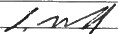 Date:	I	IDate:,& ;0	/G 710/17/2023	Shaler Area Elementary School	PAGE  1Quarterly ReportFrom: 07/01/2022 To	09/30/2023Activities AccountFrom Account:	104To Account:	810AccountName	Beg. Bal.	Recpt/JV- Disb/JV	Transfer End. Bal. Payables Working000105 class of 2016	0.00	0.00	0.00	0.00	0.00	0.00	0.00000150 General Activities	1319.60	753.00	-427.02	0.00	1645.58	0.00	1645.58000160 Titan Shop	5683.62	641.50	-1653.78	0.00	4671.34	0.00	4671.34000260 Apples for Students	2421.57	0.00	0.00	0.00	2421.57	0.00	2421.57000280 Yearbook (Memory Book)	2840.32	0.00	0.00	0.00	2840.32	0.00	2840.32000305 Arts and Crafts Club	70.39	0.00	0.00	0.00	70.39	0.00	70.39000310 Bowling Club	1611.64	0.00	0.00	0.00	1611.64	0.00	1611.64000320 Zoo Bus	0.00	0.00	0.00	0.00	0.00	0.00	0.00000330 Golf Club	0.00	0.00	0.00	0.00	0.00	0.00	o.oo·000350 Photo Club	74.93	0.00	0.00	0.00	74.93	0.00	74.93000360 Hats for Hearts	0.00	0.00	0.00	0.00	0.00	0.00	0.00000370 World Culture	46.46	0.00	0.00	0.00	46.46	0.00	46.46000380 Framing Craft Club	53.35	0.00	0.00	0.00	53.35	0.00	53.35000390 Grant Club	0.00	0.00	0.00	0.00	0.00	0.00	0.00000400 4th grade Giordano	0.00	0.00	0.00	o_.oo	0.00	0.00	0.00000502 Team SB	107.96	0.00	-100.00	0.00	7.96	0.00	7.96000503 Team SC	0.00	0.00	0.00	0.00	0.00 •	0.00	0.00000601 6th Grade McDermott	0.00	0.00	0.00	0.00	0.00	0.00	0.00000603 Team 6C	0.00	0.00	0.00	0.00	0.00	0.00	0.00000604 Team 6D	0.00	0.00	0.00	0.00	0.00	0.00	0.00000810 Interest	1375.68	202.85	0.00	0.00	1578.53	0.00	1578.53Group Total	15605.52	1597.35	-2180.80	0.00	15022.07	0.00	15022.07  ··	Grand Total	15605.52	1597.35	-2180.80	0.00	15022.07	0.00  15022.07I have reviewed the above ledger report and attached reports for the current month. I find them accurate and complete to the best of my knowledge.Bookkeeper;	,	Principal; _......_./.2.1.-.........Date:_/_/_ Date:1J1.._/i:J_/.3:L10/18/2023From: 09/01/2023To	09/30/2023Shaler Area tlementary ::,cnoo1 Quarterly ReportSpeciaI AccountCnec1<1.ngPAGE 1Ending Balance on statement dated 09/30/2023 ->Add: Outstanding Deposits (Bank Deposits) -> +Less: Outstanding Checks	-> -Cash Balance as of 09/30/2023 ->Cash Balance for Checking	as of 09/01/2023  ->Add: Total Deposits (Bank Deposits) > +Less: Total Checks and Withdrawls -> -29761.50o.oo673.2929088.2129959.05342.22539.77Cash Balance as of 09/30/2023 ->	29761.50Summary of Asset AccountsAccount	Beg. Bal.	Recpt/JV	Disb/JV	Transfers	End. Bal.)00990 Petey Cash	0.00	0.00	0.00	0.00)00991 Cash On P.and	0.00	342.22	0.00	-342.22)00992 Checking	29959.05	0.00	539.77	342.22)00993 Savings	0.00	0.00	0.00	0.00)00994 Investments	0.00	o.oo	o.oc	0.0029959.05I have reviewed the above ledger report and attached reports for the current month. I find them accurate and complete to the best of my knowledge. •Bookkeeper: 	 Principal: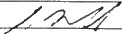 Date:--- /	IDate:4- / j_j  l ZJ_10/18/2023From: 07/01/2023 To	09/30/2023Shaler Area Elementary School Quarterly ReportSpecial AccountPAGE  1From Account:	500To Account:	810Account Name	Beg. Bal.	Recpt/JV	Disb/JV	Transfer End. Bal. Payables Working000500 Gardening Club000504 Music Dept000505 Science Fair000506 Conservatory000508 Strings000509 chorus000510 Band Account000515 Book Fair000520 Titan Trail000530 ROBOTICS000550 Library Account 000555 Robert C. Bergstrom Bk 000560 Lost Books000570 Musical 000590 Misc. In & Out 000600 SAES Singers000640 Talent Show000660 Charles Gray Perf. 000700 PPG/Grant-Oros000810 InterestGroup Total Grand Total0.00646.11434.47141.17844.94163.511697.010.0012536.40482.990.00184.24292.583834.450.00522.39926.022256.793743.521205.1429911.7329.911.73I have reviewed the above ledger report and attached reports for the current month. I find them accurate and complete to the best of my knowledge.Bookkeeper: 	 Principal: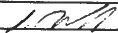 Date:_/_/_ Date:.d£../.L.:1../.3:.lPage I of2SHALER AREA HIGH SCHOOL ACTIVITIES ACCOUNTGeneral Ledger Report Financial ReportSAHS ACTIVITIES ACCOUNTActivity Accounts$61.28$2,175.69$502.96$0.00$22,263.64$20,891.88Page 2 of2SHALER AREA HIGH SCHOOL ACTIVITIES ACCOUNTGeneral Ledger ReportAcct	Account Name	Beg. Bal.	Recpt / JV	Disb/JV	Transfers	End. Bal.	YTD Payables	Work Bal07.9285.0009.88,765.18GL AccountsGLAcct	Begin Bal	Recet/ JV	Disb/ JV	Transfers	End Bal	YTD Paiables	Work BalI have reviewed the above ledger report and attached reports for the current month. I find them accurate and complete to the best of myknowledge.	..-,		Bookkeeper:	•		 ( Activities Director:		Date:&/	2-t 23Date:_f.11/ 2-t '°DPage I of2SHALER AREA HIGH SCHOOL SPECIAL ACCOUNTGeneral Ledger ReportFinancial ReportSAHS SPECIAL ACCOUNT$0.00	$3,521.20$0.00	$4,204.76$0.00	$206.34$0.00	$3,065.00$0.00	$21,970.00760	Scholarships761	Fugh Scholarship 2023$0.00	$3,982.05$0.00	$0.00October 02, 202'3SHALER AREA HIGH SCHOOL SPECIAL ACCOUNTGeneral Ledger ReportPage 2 of2GL AccountsGLAcct	 Begin Bal	Recpt/ JV	Dlsb I JV	Transfers	End Bal	YTD Payables	Work BalGeneral Ledger Grand Total	$199,597.72	$33,186.00	$(58,036.57)	$0.00	$174,747.15	$0.00	$174,747.15I have reviewed the above ledger report and attached reports for the current month. I find them accurate and complete to the best of myknowledge.	LP 	Bookkeepe"	Date!Cl I	3Activities Director:	Date:J_QJ 2-/ 2.3IDate: 10/16/23	Shaler Area School District	Page: 1!Time:13:46:53	Activity Account	BAR13tJuly 2023·2024IClub Activity	Beginning Balance	Revenues	Expenditures	Ending Balance  !ART CLUB • SAMS	0.00	0.00	0.00	·o.oo:iDate: 10/16/23	Shaler Area School District	Page: 1:Time:13:47:06	Activity Account	BAR13August 2023-2024	IiClub Activity	Beginning Balance	Revenues	Expenditures	Ending Balance  i	ICLASS OF 2029• SAMS0.00	0.00	0.00	o.oo'jES CLASS • SAMS	0.00	0.00	0.00	o.oo,FACS-SAMS	69.29	0.00	0.00	69.291GATE CLASS - SAMS	78.95	0.00	0.00	78.95HEALTH AND PE CLUB - SAMS	5,067.02	0.00	0.00	5,067.02HISTORY CLUB - SAMS	424.48	0.00	0.00	424.48INTRA DISTRICT OBLIGATION	567.71	750.65	0.00	1,318.36lnterfund Accounts Receivable	0.00	0.00	0.00	0.00'JAPANESE CLUB - SAMS	104.21	0.00	0.00	104.211JUNIOR CLASSIC LEAGUE - SAMS	67.41	0.00	0.00	67.41LIBRARY CLUB - SAMS	1,052.24	0.00	0.00	1,052.24MUSICAL - SAMS	19,585.23	0.00	0.00	19,585.23NATURE/OUTDOOR CLUB	210.24	0.00	0.00	210.24ORCHESTRA ACCOUNT - SAMS	775.68	0.00	0.00	775.68SCHOOL PLAY • SAMS	8,614.66	0.00	348.99	8,265.67.SCHOOL STORE-SAMS	3,477.35	0.00	0.00	3,477.36'SKI CLUB - SAMS	64.57	0,00	0.00	64.5715,931.40562.45TALENT SHOW - SAMSTEAM 7 BLUE ACCOUNT - SAMS TEAM 7 RED ACCOUNT - SAMS TEAM 7 WHITE ACCOUNT • SAMS TEAM 8 BLUE • SAMSTEAM 8 RED - SAMS TRACK CLUB • SAMS728.34'.109.07ITotal Account Balance	72,861.57	2,464.45	9,132.15	66,193.87iIDate: 10/16/23Shaler Area School DistrictiIPage: 1!IActivity Account	BAR13September 2023-2024	IEnding BalanceIo.oo:I383.52;87.25:1,448.11:o.oo;0.00.1,585.00',o.oo'0.00.I69.29;78.95I	I5.0 7.02i424.48i 1,347.360.00104.2167.41•I1,052.24·18,730.23i;210.24:775.688,049,63;2,743.3554.5715,290;60'562.451,627.56,400.00-164.50400.001400.00400.00873.74'0.00109.071iTotal Account Balance	66,193.87	4,360.25	7,766.37	62,787.75,Supplement C.2 - Cafeteria Operating Statement SeptemberABC TransitKaren Boden James Hudgins James Sauer.Al.A Document G70f - 2001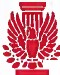 Change OrderPROJECT (Name and address):Shaler Area School District Stadium Paintingand Press BoltTOCONTRACTOR (Name and address):Caliber Contracting 1130 S. Braddock Ave Suite 200Pittsburgh, PA 15218CHANGE ORDER NUMBER: GC 001DATE: October 11, 2023ARCHITECT'S PROJECTNUMBER: 4442CONTRACT DATE: April 20, 2023CONTRACT FOR: General ConstructionOWNER0: ARCHITECT: 181CONTRACTOR:0FIELD:□OTHER0:THECONTRACT IS CHANGED ASFOLLOWS:(Include, where applicable, any undisputed amount attributable to previously executed Construction Change Directives)Final contract amount adjustment for unused field quantity allowances.TOTAL AMOUNT OF THIS CHANGE ORDER = DEDUCT($ 6,595.00)The date of Substantial Completion as of the date of this Change Order therefore is August 18,2023. This Change Order agreed to herein shall be considered to be complete and equitable adjustment for the Work as it is described above. The Contractor hereby releases the Owner from any and all liability under this Contract for further equitable adjustments (cost and/or time including extended home office overhead, General Conditions, etc.) attributed tosuch factors or circumstances giving rise to, or resulting from this change.NOTE:This Change Order does not include changes in the Contract Sum, Contract Time or Guaranteed Maximum Price which have been authorized by Construction Change Directive until the cost and time have been agreed upon by both the Owner and Contractor, in which case a Change Order is executed tosupersede the Construction Change Directive.NOT VALIDUNTIL SIGNED BYTHE ARCHITECT, CONTRACTOR AND OWNER.HHSDR, Inc.	  Caliber Contracting	Shaler Area School District	ARCHITECT (Firm name)40 Shenango AvenueSharon, PA 6146		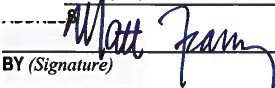 CONTRACTOR (Firm name)1130 S. Braddock Ave Suite 200Pittsbur h PA $218		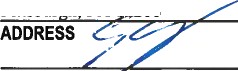 OWNER (Firm name)1800 Mt. Royal BoulevardGlenshaw PA 15116		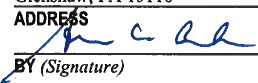 BY (Signature)Mr. Matthew Franz, EVP	(Typed name)LO  \fp1,t-1:)DATEMr. Kevin McNulty, President	(Typed name)	'"1,,ti,	DATEMr. Sean Aiken, Superintendent	(Typed name)11¥/!.,laoo2.DATE	IAIA Document G701- 2001. Copyright© 1979, 1987, 2000and 2001by . All rightsreserved. "The American Institute of Architects." "American Institute of Architects." "AIA." the AIA Logo, and "AIAContract Documents· are trademarks of The American Institute of Architects. This document was produced at 11:34:51	1ET on 10/13/2023 under Order No.4104241116 whichexpires on 03/27/2024, is not for resale, is licensed for one-time use only, andmay only be used in accordance with the AIA Contract Documents• Terms of Service. To report copyright violations, e-mail docinfo@aiacontracts.com.User Notes:	(3B9ADA2D)Bid TabulationShaler Area Middle SchoolLibrary RTU ReplacementBid Opening: 10/30/2023ILIN SERVICE FOR MUSIC TEACHERS227136011 / 10-2271.360.000.11.0009/13/23000130.00IN SERVICE FOR MUSIC TEACHERS227136013 / 10-2271.360.000.13.0009/13/23000130.00IN SERVICE FOR MUSIC TEACHERS227136014 / 10-2271.360.000.14.0009/13/23000115.00IN SERVICE FOR MUSIC TEACHERS227136015 / 10-2271.360.000.15.0009/13/23000130.00IN SERVICE FOR MUSIC TEACHERS227136019 / 10-2271.360.000.19.0009/13/23000160.00IN SERVICE FOR MUSIC TEACHERS227136031 / 10-2271.360.000.31.0009/13/23000175.00IN SERVICE FOR MUSIC TEACHERS227136035 / 10-2271.360.000.35.0009/13/23000160.0010194212	10/06/23	KEY53  KEYSTONE COLLECTIONS GROUP	$100.00 20231091  CC	R10194212	10/06/23	KEY53  KEYSTONE COLLECTIONS GROUP	$100.00 20231091  CC	R10194212	10/06/23	KEY53  KEYSTONE COLLECTIONS GROUP	$100.00 20231091  CC	R10194212	10/06/23	KEY53  KEYSTONE COLLECTIONS GROUP	$100.00 20231091  CC	R10194212	10/06/23	KEY53  KEYSTONE COLLECTIONS GROUP	$100.00 20231091  CC	REMPLOYEE - GARNISHMENT - SHALER WAGE TAX047025 / 10-0470.025.000.00.0010/06/23PY-VD13F-20231006P100.0010194213	10/06/23	ZZ06	NORTH DISTRICTS COMMUNITY CREDIT UNION	$42,770.12 20231091  CC	R10194213	10/06/23	ZZ06	NORTH DISTRICTS COMMUNITY CREDIT UNION	$42,770.12 20231091  CC	R10194213	10/06/23	ZZ06	NORTH DISTRICTS COMMUNITY CREDIT UNION	$42,770.12 20231091  CC	R10194213	10/06/23	ZZ06	NORTH DISTRICTS COMMUNITY CREDIT UNION	$42,770.12 20231091  CC	R10194213	10/06/23	ZZ06	NORTH DISTRICTS COMMUNITY CREDIT UNION	$42,770.12 20231091  CC	REMPLOYEE - CREDIT UNION047042 / 10-0470.042.000.00.0010/06/23PY-VD07-20231006P42,770.1210194214	10/06/23	ZZ50	NORTH HILLS SD TAX OFFICE	$100.00 20231091  CC	R10194214	10/06/23	ZZ50	NORTH HILLS SD TAX OFFICE	$100.00 20231091  CC	R10194214	10/06/23	ZZ50	NORTH HILLS SD TAX OFFICE	$100.00 20231091  CC	R10194214	10/06/23	ZZ50	NORTH HILLS SD TAX OFFICE	$100.00 20231091  CC	R10194214	10/06/23	ZZ50	NORTH HILLS SD TAX OFFICE	$100.00 20231091  CC	REMPLOYEE - GARNISHMENT-N.HILLS SD TAX OFFICE047025 / 10-0470.025.000.00.0010/06/23PY-VD13G-20231006P100.0010194215	10/06/23	ZZ16	TEAMSTERS LOCAL 205	$3,254.00 20231091  CC	R10194215	10/06/23	ZZ16	TEAMSTERS LOCAL 205	$3,254.00 20231091  CC	R10194215	10/06/23	ZZ16	TEAMSTERS LOCAL 205	$3,254.00 20231091  CC	R10194215	10/06/23	ZZ16	TEAMSTERS LOCAL 205	$3,254.00 20231091  CC	R10194215	10/06/23	ZZ16	TEAMSTERS LOCAL 205	$3,254.00 20231091  CC	REMPLOYEE - CUSTODIAN DUES047032 / 10-0470.032.000.00.0010/06/23PY-VD06-20231006P3,254.0010194216	10/06/23	ZZ17	TEAMSTERS LOCAL 205	$4,702.00 20231091  CC	R10194216	10/06/23	ZZ17	TEAMSTERS LOCAL 205	$4,702.00 20231091  CC	R10194216	10/06/23	ZZ17	TEAMSTERS LOCAL 205	$4,702.00 20231091  CC	R10194216	10/06/23	ZZ17	TEAMSTERS LOCAL 205	$4,702.00 20231091  CC	R10194216	10/06/23	ZZ17	TEAMSTERS LOCAL 205	$4,702.00 20231091  CC	REMPLOYEE - CLERICAL DUES047031 / 10-0470.031.000.00.0010/06/23PY-VD05-20231006P4,702.0010194217	10/04/23	ACC99  AGORA CYBER CHARTER SCHOOL	$14,183.21 20231005  CC	R10194217	10/04/23	ACC99  AGORA CYBER CHARTER SCHOOL	$14,183.21 20231005  CC	R10194217	10/04/23	ACC99  AGORA CYBER CHARTER SCHOOL	$14,183.21 20231005  CC	R10194217	10/04/23	ACC99  AGORA CYBER CHARTER SCHOOL	$14,183.21 20231005  CC	R10194217	10/04/23	ACC99  AGORA CYBER CHARTER SCHOOL	$14,183.21 20231005  CC	RRECONCILIATION FOR 2022-2023 SCHOOL YEAR1156230 / 10-1110.562.000.30.0009/11/238938408,169.82RECONCILIATION FOR 2022-2023 SCHOOL YEAR124156230 / 10-1241.562.000.30.0009/11/238938406,013.3910194218	10/04/23	BAL51  BALDWIN CROSS COUNTRY CLUB	$166.00 20231001  CC	R10194218	10/04/23	BAL51  BALDWIN CROSS COUNTRY CLUB	$166.00 20231001  CC	R10194218	10/04/23	BAL51  BALDWIN CROSS COUNTRY CLUB	$166.00 20231001  CC	R10194218	10/04/23	BAL51  BALDWIN CROSS COUNTRY CLUB	$166.00 20231001  CC	R10194218	10/04/23	BAL51  BALDWIN CROSS COUNTRY CLUB	$166.00 20231001  CC	RBALD EAGLE INVITATION AT WHITE OAK PARK 20233262810 / 10-3262.810.000.00.0010/02/231007232166.00REFUND FOR TAX YEAR 2023REFUND FOR TAX YEAR 2023REFUND FOR TAX YEAR 2023REFUND FOR TAX YEAR 202361111 / 10-6111.001.000.00.0009/28/2309/28/2309/28/23221S156-20233,499.133,499.133,499.133,499.1310194220	10/04/23	CIT21	EDSYS INC-CITY CHARTER HIGH SCHOOL	$2,428.78 20231005  CC	R10194220	10/04/23	CIT21	EDSYS INC-CITY CHARTER HIGH SCHOOL	$2,428.78 20231005  CC	R10194220	10/04/23	CIT21	EDSYS INC-CITY CHARTER HIGH SCHOOL	$2,428.78 20231005  CC	R10194220	10/04/23	CIT21	EDSYS INC-CITY CHARTER HIGH SCHOOL	$2,428.78 20231005  CC	R10194220	10/04/23	CIT21	EDSYS INC-CITY CHARTER HIGH SCHOOL	$2,428.78 20231005  CC	R10194220	10/04/23	CIT21	EDSYS INC-CITY CHARTER HIGH SCHOOL	$2,428.78 20231005  CC	R10194220	10/04/23	CIT21	EDSYS INC-CITY CHARTER HIGH SCHOOL	$2,428.78 20231005  CC	R10194220	10/04/23	CIT21	EDSYS INC-CITY CHARTER HIGH SCHOOL	$2,428.78 20231005  CC	R10194220	10/04/23	CIT21	EDSYS INC-CITY CHARTER HIGH SCHOOL	$2,428.78 20231005  CC	R10194220	10/04/23	CIT21	EDSYS INC-CITY CHARTER HIGH SCHOOL	$2,428.78 20231005  CC	R10194220	10/04/23	CIT21	EDSYS INC-CITY CHARTER HIGH SCHOOL	$2,428.78 20231005  CC	R10194220	10/04/23	CIT21	EDSYS INC-CITY CHARTER HIGH SCHOOL	$2,428.78 20231005  CC	R10194220	10/04/23	CIT21	EDSYS INC-CITY CHARTER HIGH SCHOOL	$2,428.78 20231005  CC	RRECONCILIATION FOR 2022-2023 SCHOOL YEARRECONCILIATION FOR 2022-2023 SCHOOL YEARRECONCILIATION FOR 2022-2023 SCHOOL YEARRECONCILIATION FOR 2022-2023 SCHOOL YEAR1156230 / 10-1110.562.000.30.0009/26/2309/26/2309/26/23RECON22-232,428.782,428.782,428.782,428.7810194221	10/04/23	FRE08  FREEDOM FARMS	$90.00 20231001  CC	R10194221	10/04/23	FRE08  FREEDOM FARMS	$90.00 20231001  CC	R10194221	10/04/23	FRE08  FREEDOM FARMS	$90.00 20231001  CC	R10194221	10/04/23	FRE08  FREEDOM FARMS	$90.00 20231001  CC	R10194221	10/04/23	FRE08  FREEDOM FARMS	$90.00 20231001  CC	R10194221	10/04/23	FRE08  FREEDOM FARMS	$90.00 20231001  CC	R10194221	10/04/23	FRE08  FREEDOM FARMS	$90.00 20231001  CC	R10194221	10/04/23	FRE08  FREEDOM FARMS	$90.00 20231001  CC	R10194221	10/04/23	FRE08  FREEDOM FARMS	$90.00 20231001  CC	R10194221	10/04/23	FRE08  FREEDOM FARMS	$90.00 20231001  CC	R10194221	10/04/23	FRE08  FREEDOM FARMS	$90.00 20231001  CC	R10194221	10/04/23	FRE08  FREEDOM FARMS	$90.00 20231001  CC	R10194221	10/04/23	FRE08  FREEDOM FARMS	$90.00 20231001  CC	RCBI FIELD TRIP TO FREEDOM FARMS ON 10/20/23CBI FIELD TRIP TO FREEDOM FARMS ON 10/20/23CBI FIELD TRIP TO FREEDOM FARMS ON 10/20/23CBI FIELD TRIP TO FREEDOM FARMS ON 10/20/23121181010 / 10-1211.810.000.10.0010/03/2310/03/2310/03/2310-20-23FFCBI90.0090.0090.0090.0010194222	10/04/23	HEN07  WILLIAM OR BETH HENLINE	$2,000.00 20231001  CC	R10194222	10/04/23	HEN07  WILLIAM OR BETH HENLINE	$2,000.00 20231001  CC	R10194222	10/04/23	HEN07  WILLIAM OR BETH HENLINE	$2,000.00 20231001  CC	R10194222	10/04/23	HEN07  WILLIAM OR BETH HENLINE	$2,000.00 20231001  CC	R10194222	10/04/23	HEN07  WILLIAM OR BETH HENLINE	$2,000.00 20231001  CC	R10194222	10/04/23	HEN07  WILLIAM OR BETH HENLINE	$2,000.00 20231001  CC	R10194222	10/04/23	HEN07  WILLIAM OR BETH HENLINE	$2,000.00 20231001  CC	R10194222	10/04/23	HEN07  WILLIAM OR BETH HENLINE	$2,000.00 20231001  CC	R10194222	10/04/23	HEN07  WILLIAM OR BETH HENLINE	$2,000.00 20231001  CC	R10194222	10/04/23	HEN07  WILLIAM OR BETH HENLINE	$2,000.00 20231001  CC	R10194222	10/04/23	HEN07  WILLIAM OR BETH HENLINE	$2,000.00 20231001  CC	R10194222	10/04/23	HEN07  WILLIAM OR BETH HENLINE	$2,000.00 20231001  CC	R10194222	10/04/23	HEN07  WILLIAM OR BETH HENLINE	$2,000.00 20231001  CC	RSTUDENT TRANSPORT-SPECIAL EDUC 9/1/23-9/29/23STUDENT TRANSPORT-SPECIAL EDUC 9/1/23-9/29/23STUDENT TRANSPORT-SPECIAL EDUC 9/1/23-9/29/23STUDENT TRANSPORT-SPECIAL EDUC 9/1/23-9/29/23275051355 / 10-2750.513.000.00.5510/03/2310/03/2310/03/23SEPT20232,000.002,000.002,000.002,000.0010194223	10/04/23	REA38  REACH CYBER CHARTER SCHOOL	$5,548.67 20231005  CC	R10194223	10/04/23	REA38  REACH CYBER CHARTER SCHOOL	$5,548.67 20231005  CC	R10194223	10/04/23	REA38  REACH CYBER CHARTER SCHOOL	$5,548.67 20231005  CC	R10194223	10/04/23	REA38  REACH CYBER CHARTER SCHOOL	$5,548.67 20231005  CC	R10194223	10/04/23	REA38  REACH CYBER CHARTER SCHOOL	$5,548.67 20231005  CC	R10194223	10/04/23	REA38  REACH CYBER CHARTER SCHOOL	$5,548.67 20231005  CC	R10194223	10/04/23	REA38  REACH CYBER CHARTER SCHOOL	$5,548.67 20231005  CC	R10194223	10/04/23	REA38  REACH CYBER CHARTER SCHOOL	$5,548.67 20231005  CC	R10194223	10/04/23	REA38  REACH CYBER CHARTER SCHOOL	$5,548.67 20231005  CC	R10194223	10/04/23	REA38  REACH CYBER CHARTER SCHOOL	$5,548.67 20231005  CC	R10194223	10/04/23	REA38  REACH CYBER CHARTER SCHOOL	$5,548.67 20231005  CC	R10194223	10/04/23	REA38  REACH CYBER CHARTER SCHOOL	$5,548.67 20231005  CC	R10194223	10/04/23	REA38  REACH CYBER CHARTER SCHOOL	$5,548.67 20231005  CC	RRECONCILIATION FOR 2022-2023 SCHOOL YEARRECONCILIATION FOR 2022-2023 SCHOOL YEARRECONCILIATION FOR 2022-2023 SCHOOL YEARRECONCILIATION FOR 2022-2023 SCHOOL YEAR1156210 / 10-1110.562.000.10.0008/15/2308/15/2308/15/23893376972.02972.02972.02972.02RECOCILIATION FOR 2022-2023 SCHOOL YEARRECOCILIATION FOR 2022-2023 SCHOOL YEARRECOCILIATION FOR 2022-2023 SCHOOL YEARRECOCILIATION FOR 2022-2023 SCHOOL YEAR1156230 / 10-1110.562.000.30.0008/15/2308/15/2308/15/238933763,888.093,888.093,888.093,888.09RECONCILIATION FOR 2022-2023 SCHOOL YEARRECONCILIATION FOR 2022-2023 SCHOOL YEARRECONCILIATION FOR 2022-2023 SCHOOL YEARRECONCILIATION FOR 2022-2023 SCHOOL YEAR124156210 / 10-1241.562.000.10.0008/15/2308/15/2308/15/23893376688.56688.56688.56688.561019422410/04/23RIV33RIVERVIEW HIGH SCHOOLRIVERVIEW HIGH SCHOOL$240.0020231001CCRGifted Support- Dues & Fees124381030 / 10-1243.810.000.30.00124381030 / 10-1243.810.000.30.0020230950F10/03/23RMUNC2023240.001019422510/04/2382APCSHALER AREA HIGH SCHOOLSHALER AREA HIGH SCHOOL$1,824.0020231001CCRCROSS COUNTRY OFFICIAL - CHECK PAYMENTSCROSS COUNTRY OFFICIAL - CHECK PAYMENTSCROSS COUNTRY OFFICIAL - CHECK PAYMENTSCROSS COUNTRY OFFICIAL - CHECK PAYMENTS000000002924 / 10-3262.599.000.00.0010/02/2310/02/2310/02/239401343960.0060.0060.0060.00FOOTBALL OFFICIALS - ARBITER PAYMENTSFOOTBALL OFFICIALS - ARBITER PAYMENTSFOOTBALL OFFICIALS - ARBITER PAYMENTSFOOTBALL OFFICIALS - ARBITER PAYMENTS3265599 / 10-3265.599.000.00.0010/02/2310/02/2310/02/2394013439232.00232.00232.00232.00BOYS SOCCER OFFICIALS - ARBITER PAYMENTSBOYS SOCCER OFFICIALS - ARBITER PAYMENTSBOYS SOCCER OFFICIALS - ARBITER PAYMENTSBOYS SOCCER OFFICIALS - ARBITER PAYMENTS3273599 / 10-3273.599.000.00.0010/02/2310/02/2310/02/2394013439498.00498.00498.00498.00GIRLS SOCCER OFFICIALS - ARBITER PAYMENTSGIRLS SOCCER OFFICIALS - ARBITER PAYMENTSGIRLS SOCCER OFFICIALS - ARBITER PAYMENTSGIRLS SOCCER OFFICIALS - ARBITER PAYMENTS3275599 / 10-3275.599.000.00.0010/02/2310/02/2310/02/2394013439120.00120.00120.00120.00GIRLS VOLLEYBALL OFFICIALS - ARBITER PAYMENTSGIRLS VOLLEYBALL OFFICIALS - ARBITER PAYMENTSGIRLS VOLLEYBALL OFFICIALS - ARBITER PAYMENTSGIRLS VOLLEYBALL OFFICIALS - ARBITER PAYMENTS3293599 / 10-3293.599.000.00.0010/02/2310/02/2310/02/2394013439836.00836.00836.00836.00ARBITER PROCESSING FEESARBITER PROCESSING FEESARBITER PROCESSING FEESARBITER PROCESSING FEES3299599 / 10-3299.599.000.00.0010/02/2310/02/2310/02/239401343978.0078.0078.0078.001019422510/04/2382APCSHALER AREA HIGH SCHOOL$1,824.00$1,824.00$1,824.00$1,824.00$1,824.0020231001CCR1019422610/04/23SHO54SHOP 'N SAVE$383.02$383.02$383.02$383.02$383.0220231001CCRWEEKLY PURCHASESWEEKLY PURCHASES116103109 / 10-1110.610.000.31.09116103109 / 10-1110.610.000.31.0910/02/2310/02/2310/02/2310022023347.80347.80347.80347.80WEEKLY PURCHASESWEEKLY PURCHASES121161030 / 10-1211.610.000.30.00121161030 / 10-1211.610.000.30.0010/02/2310/02/2310/02/231002202335.2235.2235.2235.221019422710/04/23UGI53UGI ENERGY SERVICES, LLC$2,153.3820231001CCR8/18/23 - 9/20/238/18/23 - 9/20/23262062113 / 10-2620.621.000.13.00262062113 / 10-2620.621.000.13.0009/28/2309/28/2309/28/23G586767514.2114.2114.2114.218/18/23 - 9/20/238/18/23 - 9/20/23262062135 / 10-2620.621.000.35.00262062135 / 10-2620.621.000.35.0009/28/2309/28/2309/28/23G5867692445.09445.09445.09445.098/18/23 - 9/20/238/18/23 - 9/20/23262062131 / 10-2620.621.000.31.00262062131 / 10-2620.621.000.31.0009/28/2309/28/2309/28/23G58677501,694.081,694.081,694.081,694.081019422810/04/23WEL05WELLS FARGO FINANCIAL LEASING$4,381.0020231001CCR9/17/23 - 10/16/239/17/23 - 10/16/232510442 / 10-2519.442.000.00.002510442 / 10-2519.442.000.00.0009/21/2309/21/2309/21/235026799389186.00186.00186.00186.0010/21/23 - 11/20/2310/21/23 - 11/20/232540442 / 10-2540.442.000.00.002540442 / 10-2540.442.000.00.0009/25/2309/25/2309/25/2350268470814,195.004,195.004,195.004,195.001019422910/06/23MID52MID-AIR CONSULTING, LLC$4,954.9020231001CCROperation/bldgSvc - GeneralSupplies262061098531 / 10-2620.610.985.31.0020230981P10/03/236007-24,954.901019423010/12/23	EMP01  EMPLOYER-TEAMSTERS 20510/12/23	EMP01  EMPLOYER-TEAMSTERS 20510/12/23	EMP01  EMPLOYER-TEAMSTERS 205$8,105.00$8,105.00$8,105.00$8,105.00$8,105.0020231001CCREMPLOYER VISION-P-215 NOVEMBER 2023	047534 / 10-0475.034.000.00.00EMPLOYER VISION-P-215 NOVEMBER 2023	047534 / 10-0475.034.000.00.00EMPLOYER VISION-P-215 NOVEMBER 2023	047534 / 10-0475.034.000.00.00EMPLOYER VISION-P-215 NOVEMBER 2023	047534 / 10-0475.034.000.00.0010/12/2310/12/2310/12/23NOVEMBER20232,255.002,255.002,255.002,255.00EMPLOYER DENTAL-P-212 NOVEMBER 2023  047536 / 10-0475.036.000.00.00EMPLOYER DENTAL-P-212 NOVEMBER 2023  047536 / 10-0475.036.000.00.00EMPLOYER DENTAL-P-212 NOVEMBER 2023  047536 / 10-0475.036.000.00.00EMPLOYER DENTAL-P-212 NOVEMBER 2023  047536 / 10-0475.036.000.00.0010/12/2310/12/2310/12/23NOVEMBER20235,850.005,850.005,850.005,850.0010194231	10/12/23	IPC01TUITION AUGUST - OCTOBER 202310194231	10/12/23	IPC01TUITION AUGUST - OCTOBER 202310194231	10/12/23	IPC01TUITION AUGUST - OCTOBER 2023INSIGHT PA CYBER1156210 / 10-1110.562.000.10.0010/09/2310/09/2310/09/23895168$19,108.15 20231005  CC	R3,464.58$19,108.15 20231005  CC	R3,464.58$19,108.15 20231005  CC	R3,464.58$19,108.15 20231005  CC	R3,464.58TUITION AUGUST - OCTOBER 2023TUITION AUGUST - OCTOBER 2023TUITION AUGUST - OCTOBER 20231156230 / 10-1110.562.000.30.0010/09/2310/09/2310/09/238951686,929.176,929.176,929.176,929.17TUITION AUGUST - OCTOBER 2023TUITION AUGUST - OCTOBER 2023TUITION AUGUST - OCTOBER 2023124156230 / 10-1241.562.000.30.0010/09/2310/09/2310/09/238951688,714.408,714.408,714.408,714.4010194232	10/12/23TUITION OCTOBER 202310194232	10/12/23TUITION OCTOBER 2023PRO66  PROVIDENT CHARTER SCHOOL1156210 / 10-1110.562.000.10.00PRO66  PROVIDENT CHARTER SCHOOL1156210 / 10-1110.562.000.10.0010/02/2310/02/2310/02/23OCTOBER2023$30,214.09 20231005  CC	R5,787.44$30,214.09 20231005  CC	R5,787.44$30,214.09 20231005  CC	R5,787.44$30,214.09 20231005  CC	R5,787.44TUITION OCTOBER 2023TUITION OCTOBER 2023124156210 / 10-1241.562.000.10.00124156210 / 10-1241.562.000.10.0010/02/2310/02/2310/02/23OCTOBER202319,985.4419,985.4419,985.4419,985.44TUITION OCTOBER 2023TUITION OCTOBER 2023124156230 / 10-1241.562.000.30.00124156230 / 10-1241.562.000.30.0010/02/2310/02/2310/02/23OCTOBER20234,441.214,441.214,441.214,441.21MAINT - DISPOSAL SERVICES - MARZOLF262041113 / 10-2620.411.000.13.0020230340P09/20/230264-002972256433.54MAINT - DISPOSAL SERVICES - RESERVE262041114 / 10-2620.411.000.14.0020230340P09/20/230264-002972256396.62MAINT - DISPOSAL SERVICES - SCOTT262041115 / 10-2620.411.000.15.0020230340P09/20/230264-002972256396.62MAINT - Disposal Services - ELEM SCHOOL262041119 / 10-2620.411.000.19.0020230340P09/20/230264-002972256795.92MAINT - DISPOSAL SERVICES - HS262041131 / 10-2620.411.000.31.0020230340P09/20/230264-0029722561,181.11MAINT - DISPOSAL SERVICES - MIDDLE SCHOOL262041135 / 10-2620.411.000.35.0020230340P09/20/230264-002972256795.5010194234	10/12/23	SHO54  SHOP 'N SAVE	$299.80 20231001  CC	R10194234	10/12/23	SHO54  SHOP 'N SAVE	$299.80 20231001  CC	R10194234	10/12/23	SHO54  SHOP 'N SAVE	$299.80 20231001  CC	R10194234	10/12/23	SHO54  SHOP 'N SAVE	$299.80 20231001  CC	R10194234	10/12/23	SHO54  SHOP 'N SAVE	$299.80 20231001  CC	R10194234	10/12/23	SHO54  SHOP 'N SAVE	$299.80 20231001  CC	R10194234	10/12/23	SHO54  SHOP 'N SAVE	$299.80 20231001  CC	RWEEKLY PURCHASES116103109 / 10-1110.610.000.31.0910/10/2310/10/2310/10/2310102023221.04WEEKLY PURCHASES6103509 / 10-1110.610.000.35.0910/10/2310/10/2310/10/231010202323.73WEEKLY PURCHASES121161030 / 10-1211.610.000.30.0010/10/2310/10/2310/10/231010202355.0310194235	10/12/23	WEL05  WELLS FARGO FINANCIAL LEASING	$4,185.12 20231001  CC	R10194235	10/12/23	WEL05  WELLS FARGO FINANCIAL LEASING	$4,185.12 20231001  CC	R10194235	10/12/23	WEL05  WELLS FARGO FINANCIAL LEASING	$4,185.12 20231001  CC	R10194235	10/12/23	WEL05  WELLS FARGO FINANCIAL LEASING	$4,185.12 20231001  CC	R10194235	10/12/23	WEL05  WELLS FARGO FINANCIAL LEASING	$4,185.12 20231001  CC	R10194235	10/12/23	WEL05  WELLS FARGO FINANCIAL LEASING	$4,185.12 20231001  CC	R10194235	10/12/23	WEL05  WELLS FARGO FINANCIAL LEASING	$4,185.12 20231001  CC	R10/24/23 - 11/23/23238044211 / 10-2380.442.000.11.0009/27/2309/27/2309/27/235026871121340.4310/24/23 - 11/23/24238044213 / 10-2380.442.000.13.0009/27/2309/27/2309/27/235026871121340.4310/24/23 - 11/23/24238044214 / 10-2380.442.000.14.0009/27/2309/27/2309/27/235026871121340.4310/24/23 - 11/23/24238044215 / 10-2380.442.000.15.0009/27/2309/27/2309/27/235026871121340.4310/24/23 - 11/23/24238044219 / 10-2380.442.000.19.0009/27/2309/27/2309/27/235026871121510.6410/24/23 - 11/23/24238044231 / 10-2380.442.000.31.0009/27/2309/27/2309/27/2350268711211,361.6910/24/23 - 11/23/24238044235 / 10-2380.442.000.35.0009/27/2309/27/2309/27/235026871121510.6410/24/23 - 11/23/242510442 / 10-2519.442.000.00.0009/27/2309/27/2309/27/235026871121340.4310/24/23 - 11/23/232610442 / 10-2611.442.000.00.0009/27/2309/27/2309/27/235026871122100.0010194236	10/16/23	PAS16  PASBO$800.00 20231001  CC	RS JAFFEE 2023-2024 MEMBERSHIP2510810 / 10-2519.810.000.00.0007/01/2307/01/2307/01/23577349800.0010194237	10/20/23	KEY53  KEYSTONE COLLECTIONS GROUP	$200.00 20231092  CC	R10194237	10/20/23	KEY53  KEYSTONE COLLECTIONS GROUP	$200.00 20231092  CC	R10194237	10/20/23	KEY53  KEYSTONE COLLECTIONS GROUP	$200.00 20231092  CC	R10194237	10/20/23	KEY53  KEYSTONE COLLECTIONS GROUP	$200.00 20231092  CC	R10194237	10/20/23	KEY53  KEYSTONE COLLECTIONS GROUP	$200.00 20231092  CC	R10194237	10/20/23	KEY53  KEYSTONE COLLECTIONS GROUP	$200.00 20231092  CC	R10194237	10/20/23	KEY53  KEYSTONE COLLECTIONS GROUP	$200.00 20231092  CC	REMPLOYEE - GARNISHMENT - SHALER WAGE TAX047025 / 10-0470.025.000.00.0010/20/2310/20/2310/20/23PY-VD13F-20231020P100.00EMPLOYEE - GARNISHMENT-N.HILLS SD TAX OFFICE047025 / 10-0470.025.000.00.0010/20/2310/20/2310/20/23PY-VD13G-20231020P100.00EMPLOYEE - CREDIT UNIONEMPLOYEE - CREDIT UNIONEMPLOYEE - CREDIT UNIONEMPLOYEE - CREDIT UNIONEMPLOYEE - CREDIT UNION047042 / 10-0470.042.000.00.0010/20/2310/20/2310/20/23PY-VD07-20231020P42,616.3342,616.3342,616.3342,616.3310194239	10/20/23	ZZ15	SHALER AREA EDUCATION ASSOCIATION	$30,062.16 20231092  CC	R10194239	10/20/23	ZZ15	SHALER AREA EDUCATION ASSOCIATION	$30,062.16 20231092  CC	R10194239	10/20/23	ZZ15	SHALER AREA EDUCATION ASSOCIATION	$30,062.16 20231092  CC	R10194239	10/20/23	ZZ15	SHALER AREA EDUCATION ASSOCIATION	$30,062.16 20231092  CC	R10194239	10/20/23	ZZ15	SHALER AREA EDUCATION ASSOCIATION	$30,062.16 20231092  CC	R10194239	10/20/23	ZZ15	SHALER AREA EDUCATION ASSOCIATION	$30,062.16 20231092  CC	R10194239	10/20/23	ZZ15	SHALER AREA EDUCATION ASSOCIATION	$30,062.16 20231092  CC	R10194239	10/20/23	ZZ15	SHALER AREA EDUCATION ASSOCIATION	$30,062.16 20231092  CC	R10194239	10/20/23	ZZ15	SHALER AREA EDUCATION ASSOCIATION	$30,062.16 20231092  CC	R10194239	10/20/23	ZZ15	SHALER AREA EDUCATION ASSOCIATION	$30,062.16 20231092  CC	R10194239	10/20/23	ZZ15	SHALER AREA EDUCATION ASSOCIATION	$30,062.16 20231092  CC	R10194239	10/20/23	ZZ15	SHALER AREA EDUCATION ASSOCIATION	$30,062.16 20231092  CC	R10194239	10/20/23	ZZ15	SHALER AREA EDUCATION ASSOCIATION	$30,062.16 20231092  CC	R10194239	10/20/23	ZZ15	SHALER AREA EDUCATION ASSOCIATION	$30,062.16 20231092  CC	REMPLOYEE - TEACHER DUESEMPLOYEE - TEACHER DUESEMPLOYEE - TEACHER DUESEMPLOYEE - TEACHER DUESEMPLOYEE - TEACHER DUES047030 / 10-0470.030.000.00.0010/20/2310/20/2310/20/23PY-VD04-20231020P30,062.1630,062.1630,062.1630,062.1610194240	10/18/23	BAR23  FRED J BARTSCH GREENHOUSES, INC.	$200.00 20231001  CC	O10194240	10/18/23	BAR23  FRED J BARTSCH GREENHOUSES, INC.	$200.00 20231001  CC	O10194240	10/18/23	BAR23  FRED J BARTSCH GREENHOUSES, INC.	$200.00 20231001  CC	O10194240	10/18/23	BAR23  FRED J BARTSCH GREENHOUSES, INC.	$200.00 20231001  CC	O10194240	10/18/23	BAR23  FRED J BARTSCH GREENHOUSES, INC.	$200.00 20231001  CC	O10194240	10/18/23	BAR23  FRED J BARTSCH GREENHOUSES, INC.	$200.00 20231001  CC	O10194240	10/18/23	BAR23  FRED J BARTSCH GREENHOUSES, INC.	$200.00 20231001  CC	O10194240	10/18/23	BAR23  FRED J BARTSCH GREENHOUSES, INC.	$200.00 20231001  CC	O10194240	10/18/23	BAR23  FRED J BARTSCH GREENHOUSES, INC.	$200.00 20231001  CC	O10194240	10/18/23	BAR23  FRED J BARTSCH GREENHOUSES, INC.	$200.00 20231001  CC	O10194240	10/18/23	BAR23  FRED J BARTSCH GREENHOUSES, INC.	$200.00 20231001  CC	O10194240	10/18/23	BAR23  FRED J BARTSCH GREENHOUSES, INC.	$200.00 20231001  CC	O10194240	10/18/23	BAR23  FRED J BARTSCH GREENHOUSES, INC.	$200.00 20231001  CC	O10194240	10/18/23	BAR23  FRED J BARTSCH GREENHOUSES, INC.	$200.00 20231001  CC	O100 PUMPKINS FOR LITERACY NIGHT 10/27100 PUMPKINS FOR LITERACY NIGHT 10/27100 PUMPKINS FOR LITERACY NIGHT 10/27100 PUMPKINS FOR LITERACY NIGHT 10/27100 PUMPKINS FOR LITERACY NIGHT 10/27330061018510 / 10-3300.610.185.10.0010/18/2310/18/2310/18/23FALL2023200.00200.00200.00200.0010194241	10/18/23	COMM82 COMMONWEALTH OF PENNSYLVANIA	$13.00 20231001  CC	R10194241	10/18/23	COMM82 COMMONWEALTH OF PENNSYLVANIA	$13.00 20231001  CC	R10194241	10/18/23	COMM82 COMMONWEALTH OF PENNSYLVANIA	$13.00 20231001  CC	R10194241	10/18/23	COMM82 COMMONWEALTH OF PENNSYLVANIA	$13.00 20231001  CC	R10194241	10/18/23	COMM82 COMMONWEALTH OF PENNSYLVANIA	$13.00 20231001  CC	R10194241	10/18/23	COMM82 COMMONWEALTH OF PENNSYLVANIA	$13.00 20231001  CC	R10194241	10/18/23	COMM82 COMMONWEALTH OF PENNSYLVANIA	$13.00 20231001  CC	R10194241	10/18/23	COMM82 COMMONWEALTH OF PENNSYLVANIA	$13.00 20231001  CC	R10194241	10/18/23	COMM82 COMMONWEALTH OF PENNSYLVANIA	$13.00 20231001  CC	R10194241	10/18/23	COMM82 COMMONWEALTH OF PENNSYLVANIA	$13.00 20231001  CC	R10194241	10/18/23	COMM82 COMMONWEALTH OF PENNSYLVANIA	$13.00 20231001  CC	R10194241	10/18/23	COMM82 COMMONWEALTH OF PENNSYLVANIA	$13.00 20231001  CC	R10194241	10/18/23	COMM82 COMMONWEALTH OF PENNSYLVANIA	$13.00 20231001  CC	R10194241	10/18/23	COMM82 COMMONWEALTH OF PENNSYLVANIA	$13.00 20231001  CC	RREPLACEMENT LICENSE PLATEREPLACEMENT LICENSE PLATEREPLACEMENT LICENSE PLATEREPLACEMENT LICENSE PLATEREPLACEMENT LICENSE PLATE262061001 / 10-2620.610.000.01.0010/18/2310/18/2310/18/23MV-4413.0013.0013.0013.0010194242	10/18/23	SUN02  CROWN CASTLE	$2,521.48 20231001  CC	R10194242	10/18/23	SUN02  CROWN CASTLE	$2,521.48 20231001  CC	R10194242	10/18/23	SUN02  CROWN CASTLE	$2,521.48 20231001  CC	R10194242	10/18/23	SUN02  CROWN CASTLE	$2,521.48 20231001  CC	R10194242	10/18/23	SUN02  CROWN CASTLE	$2,521.48 20231001  CC	R10194242	10/18/23	SUN02  CROWN CASTLE	$2,521.48 20231001  CC	R10194242	10/18/23	SUN02  CROWN CASTLE	$2,521.48 20231001  CC	R10194242	10/18/23	SUN02  CROWN CASTLE	$2,521.48 20231001  CC	R10194242	10/18/23	SUN02  CROWN CASTLE	$2,521.48 20231001  CC	R10194242	10/18/23	SUN02  CROWN CASTLE	$2,521.48 20231001  CC	R10194242	10/18/23	SUN02  CROWN CASTLE	$2,521.48 20231001  CC	R10194242	10/18/23	SUN02  CROWN CASTLE	$2,521.48 20231001  CC	R10194242	10/18/23	SUN02  CROWN CASTLE	$2,521.48 20231001  CC	R10194242	10/18/23	SUN02  CROWN CASTLE	$2,521.48 20231001  CC	RTRANSPORT/TELECOMMUNICATIONSTRANSPORT/TELECOMMUNICATIONSTRANSPORT/TELECOMMUNICATIONSTRANSPORT/TELECOMMUNICATIONSTRANSPORT/TELECOMMUNICATIONS2620538 / 10-2620.538.000.00.0020230393P10/01/2314233252,521.482,521.482,521.482,521.48101942431019424310/18/23	DON09  DOMENIC DONOVAN10/18/23	DON09  DOMENIC DONOVAN10/18/23	DON09  DOMENIC DONOVAN10/18/23	DON09  DOMENIC DONOVAN$1,475.0020231001CCROperation/bldgOperation/bldgSvc - Preventive Maintenance	262043119 / 10-2620.431.000.19.00Svc - Preventive Maintenance	262043119 / 10-2620.431.000.19.00Svc - Preventive Maintenance	262043119 / 10-2620.431.000.19.00Svc - Preventive Maintenance	262043119 / 10-2620.431.000.19.0020231029F10/18/2323951,475.001019424410/18/2310/18/23ENT21ENTERPRISE RENT-A-CARENTERPRISE RENT-A-CAR$29,211.2720231001CCRVehicle Oper& Maint& Maint2650763 / 10-2650.763.000.00.002650763 / 10-2650.763.000.00.0020231026F10/18/23381429,211.271019424510/18/2310/18/23A*8988NORTH ALLEGHENY ATHLETIC DEPTNORTH ALLEGHENY ATHLETIC DEPT$75.0020231001CCRMS CROSS COUNTRY INVITATIONAL 10-11- 23 AT N.A.MS CROSS COUNTRY INVITATIONAL 10-11- 23 AT N.A.MS CROSS COUNTRY INVITATIONAL 10-11- 23 AT N.A.MS CROSS COUNTRY INVITATIONAL 10-11- 23 AT N.A.MS CROSS COUNTRY INVITATIONAL 10-11- 23 AT N.A.3262810 / 10-3262.810.000.00.0010/12/2310/12/2310/12/2310102375.0075.0075.0075.0010194246	10/18/23TUITION OCTOBER 202310194246	10/18/23TUITION OCTOBER 202310194246	10/18/23TUITION OCTOBER 2023PCC99  PA CYBER CHARTER SCHOOL1156210 / 10-1110.562.000.10.00PCC99  PA CYBER CHARTER SCHOOL1156210 / 10-1110.562.000.10.00PCC99  PA CYBER CHARTER SCHOOL1156210 / 10-1110.562.000.10.0010/05/2310/05/2310/05/23OCTOBER2023$57,648.28 20231005  CC	R5,359.26$57,648.28 20231005  CC	R5,359.26$57,648.28 20231005  CC	R5,359.26$57,648.28 20231005  CC	R5,359.26TUITION OCTOBER 2023TUITION OCTOBER 2023TUITION OCTOBER 20231156230 / 10-1110.562.000.30.001156230 / 10-1110.562.000.30.001156230 / 10-1110.562.000.30.0010/05/2310/05/2310/05/23OCTOBER202323,223.4723,223.4723,223.4723,223.47TUITION OCTOBER 2023TUITION OCTOBER 2023TUITION OCTOBER 2023124156210 / 10-1241.562.000.10.00124156210 / 10-1241.562.000.10.00124156210 / 10-1241.562.000.10.0010/05/2310/05/2310/05/23OCTOBER20234,152.224,152.224,152.224,152.22TUITION OCTOBER 2023TUITION OCTOBER 2023TUITION OCTOBER 2023124156230 / 10-1241.562.000.30.00124156230 / 10-1241.562.000.30.00124156230 / 10-1241.562.000.30.0010/05/2310/05/2310/05/23OCTOBER202324,913.3324,913.3324,913.3324,913.3310194247	10/18/23HONORS ORCHESTRA FEE10194247	10/18/23HONORS ORCHESTRA FEE10194247	10/18/23HONORS ORCHESTRA FEEPME02  PMEA3236810 / 10-3236.810.000.00.00PME02  PMEA3236810 / 10-3236.810.000.00.00PME02  PMEA3236810 / 10-3236.810.000.00.0010/13/2310/13/2310/13/2311623$70.00 20231001  CC	O70.00$70.00 20231001  CC	O70.00$70.00 20231001  CC	O70.00$70.00 20231001  CC	O70.001019424810/18/23NEO01QUADIENT$913.0520231001CCR8/8/23 - 11/7/238/8/23 - 11/7/232510442 / 10-2519.442.000.00.0010/06/23Q1016253913.051019424910/18/2382APCSHALER AREA HIGH SCHOOLSHALER AREA HIGH SCHOOL$5,543.08$5,543.08$5,543.0820231001CCRDIVIDENTS ON SEPTEMBER STATEMENTDIVIDENTS ON SEPTEMBER STATEMENTDIVIDENTS ON SEPTEMBER STATEMENTDIVIDENTS ON SEPTEMBER STATEMENT3299599 / 10-3299.599.000.00.0010/16/2310162023-9.67-9.67-9.67-9.67FOOTBALL OFFICIALS - ARBITER PAYMENTSFOOTBALL OFFICIALS - ARBITER PAYMENTSFOOTBALL OFFICIALS - ARBITER PAYMENTSFOOTBALL OFFICIALS - ARBITER PAYMENTS3265599 / 10-3265.599.000.00.0010/16/23101620232,404.002,404.002,404.002,404.00BOYS SOCCER OFFICIALS - ARBITER PAYMENTSBOYS SOCCER OFFICIALS - ARBITER PAYMENTSBOYS SOCCER OFFICIALS - ARBITER PAYMENTSBOYS SOCCER OFFICIALS - ARBITER PAYMENTS3273599 / 10-3273.599.000.00.0010/16/2310162023738.00738.00738.00738.00GIRLS SOCCER OFFICIALS - ARBITER PAYMENTSGIRLS SOCCER OFFICIALS - ARBITER PAYMENTSGIRLS SOCCER OFFICIALS - ARBITER PAYMENTSGIRLS SOCCER OFFICIALS - ARBITER PAYMENTS3275599 / 10-3275.599.000.00.0010/16/2310162023996.00996.00996.00996.00GIRLS VOLLEYBALL OFFICIALS - ARBITER PAYMENTSGIRLS VOLLEYBALL OFFICIALS - ARBITER PAYMENTSGIRLS VOLLEYBALL OFFICIALS - ARBITER PAYMENTSGIRLS VOLLEYBALL OFFICIALS - ARBITER PAYMENTS3293599 / 10-3293.599.000.00.0010/16/23101620231,184.001,184.001,184.001,184.00ARBITER PROCESSING FEESARBITER PROCESSING FEESARBITER PROCESSING FEESARBITER PROCESSING FEES3299599 / 10-3299.599.000.00.0010/16/2310162023230.75230.75230.75230.75WEEKLY PURCHASES116103109 / 10-1110.610.000.31.0910/16/2310162023274.47WEEKLY PURCHASES6103509 / 10-1110.610.000.35.0910/16/231016202348.39WEEKLY PURCHASES121161030 / 10-1211.610.000.30.0010/16/2310162023233.9410194251	10/18/23	SUN05  SUNCREST GOLF COURSE10194251	10/18/23	SUN05  SUNCREST GOLF COURSE$640.00 20231001  CC	RGIRLS GOLF MATCH ROUNDS (9 HOLES WALKING) 64 @ $103267810 / 10-3267.810.000.00.0010/12/231011640.0010194252	10/18/23	UGI53	UGI ENERGY SERVICES, LLC	$86.54 20231001  CC	R10194252	10/18/23	UGI53	UGI ENERGY SERVICES, LLC	$86.54 20231001  CC	R10194252	10/18/23	UGI53	UGI ENERGY SERVICES, LLC	$86.54 20231001  CC	R10194252	10/18/23	UGI53	UGI ENERGY SERVICES, LLC	$86.54 20231001  CC	R10194252	10/18/23	UGI53	UGI ENERGY SERVICES, LLC	$86.54 20231001  CC	R8/24/23 - 9/25/23262062111 / 10-2620.621.000.11.0010/05/23G587758586.5410194253	10/18/23	UNI56	UNIVERSITY OF OREGON	$408.33 20231001  CC	R10194253	10/18/23	UNI56	UNIVERSITY OF OREGON	$408.33 20231001  CC	R10194253	10/18/23	UNI56	UNIVERSITY OF OREGON	$408.33 20231001  CC	R10194253	10/18/23	UNI56	UNIVERSITY OF OREGON	$408.33 20231001  CC	R10194253	10/18/23	UNI56	UNIVERSITY OF OREGON	$408.33 20231001  CC	RSWIS ANNUAL LICENSE 9/1/22 - 9/1/23 BALANCE DUE238081013 / 10-2380.810.000.13.0006/22/23INV0007111458.33SWIS ANNUAL LICENSE-MARZOLF-9/1/23-9/1/24238081013 / 10-2380.810.000.13.0009/01/23INV00073369350.0010194254	10/18/23	WOL04  WOLF CREEK RACE MANAGEMENT	$325.00 20231001  CC	R10194254	10/18/23	WOL04  WOLF CREEK RACE MANAGEMENT	$325.00 20231001  CC	R10194254	10/18/23	WOL04  WOLF CREEK RACE MANAGEMENT	$325.00 20231001  CC	R10194254	10/18/23	WOL04  WOLF CREEK RACE MANAGEMENT	$325.00 20231001  CC	R10194254	10/18/23	WOL04  WOLF CREEK RACE MANAGEMENT	$325.00 20231001  CC	RFINISH LYNX TIMING 9/27 CROSS COUNTRY MEET000000002924 / 10-3262.599.000.00.0010/07/231624325.00REFLECTIVE DOOR NUMBERS262061031 / 10-2620.610.000.31.0009/11/239112355.0010194256	10/18/23	72P01	HEATHER JANE CHURA-MARCOZZI	$450.00	1003	CC	O10194256	10/18/23	72P01	HEATHER JANE CHURA-MARCOZZI	$450.00	1003	CC	O10194256	10/18/23	72P01	HEATHER JANE CHURA-MARCOZZI	$450.00	1003	CC	O10194256	10/18/23	72P01	HEATHER JANE CHURA-MARCOZZI	$450.00	1003	CC	O10194256	10/18/23	72P01	HEATHER JANE CHURA-MARCOZZI	$450.00	1003	CC	O2024 MONROEVILLE MAT MADNESS3295810 / 10-3295.810.000.00.0009/14/2301262024450.00LIBRARY - BOOKS - BURCHFIELD225064011 / 10-2250.640.000.11.0020230698F09/18/2300171501,490.85LIBRARY - ELEC MEDIA225064811 / 10-2250.648.000.11.0020230698F09/18/2300171501,000.00HS GATE TEAM - KNOWLEDGE MASTERHS GATE TEAM - KNOWLEDGE MASTERHS GATE TEAM - KNOWLEDGE MASTERHS GATE TEAM - KNOWLEDGE MASTERHS GATE TEAM - KNOWLEDGE MASTERHS GATE TEAM - KNOWLEDGE MASTER124381030 / 10-1243.810.000.30.00124381030 / 10-1243.810.000.30.0009/20/2309/20/2309/20/23202180.0080.0080.0080.00OPEN TOURNAMENT FEEOPEN TOURNAMENT FEEOPEN TOURNAMENT FEEOPEN TOURNAMENT FEEOPEN TOURNAMENT FEEOPEN TOURNAMENT FEE10194259101942591019425910/18/23	ADV52  ADVANCED MACHINERY10/18/23	ADV52  ADVANCED MACHINERY10/18/23	ADV52  ADVANCED MACHINERY10/18/23	ADV52  ADVANCED MACHINERY10/18/23	ADV52  ADVANCED MACHINERY$389.031001CCOSUPPLIES -SUPPLIES -SUPPLIES -MIDDLE SCHOOL TECH ED	6103510 / 10-1110.610.000.35.10MIDDLE SCHOOL TECH ED	6103510 / 10-1110.610.000.35.10MIDDLE SCHOOL TECH ED	6103510 / 10-1110.610.000.35.10MIDDLE SCHOOL TECH ED	6103510 / 10-1110.610.000.35.10MIDDLE SCHOOL TECH ED	6103510 / 10-1110.610.000.35.1020230259F07/26/23D68176389.03101942601019426010/18/23	TON06  AGC10/18/23	TON06  AGC10/18/23	TON06  AGC10/18/23	TON06  AGCEDUCATIONEDUCATION$993.551001CCRGENERALGENERALSUPPLIES - SCOTTSUPPLIES - SCOTTSUPPLIES - SCOTTSUPPLIES - SCOTT1161015 / 10-1110.610.000.15.001161015 / 10-1110.610.000.15.0020230646F09/27/23117492349.36GENERALGENERALSUPPLIES - BURCHFIELDSUPPLIES - BURCHFIELDSUPPLIES - BURCHFIELDSUPPLIES - BURCHFIELD1161011 / 10-1110.610.000.11.001161011 / 10-1110.610.000.11.0020230612F09/30/23117562290.53GENERALGENERALSUPPLIES - ELEM SCHOOLSUPPLIES - ELEM SCHOOLSUPPLIES - ELEM SCHOOLSUPPLIES - ELEM SCHOOL1161019 / 10-1110.610.000.19.001161019 / 10-1110.610.000.19.0020230747F10/12/23117632353.661019426110/18/2310/18/2310/18/23AGX06AGX INCAGX INC$950.001001CCRPURCHOTHER PROF SVCOTHER PROF SVCOTHER PROF SVC262039011 / 10-2620.390.000.11.0020230872F09/12/23169037190.00PURCHOTHER PROF SVCOTHER PROF SVCOTHER PROF SVC262039013 / 10-2620.390.000.13.0020230872F09/12/23169037190.00PURCHOTHER PROF SVCOTHER PROF SVCOTHER PROF SVC262039014 / 10-2620.390.000.14.0020230872F09/12/23169037190.00PURCHOTHER PROF SVCOTHER PROF SVCOTHER PROF SVC262039019 / 10-2620.390.000.19.0020230872F09/12/23169037190.00PURCHOTHER PROF SVCOTHER PROF SVCOTHER PROF SVC262039031 / 10-2620.390.000.31.0020230872F09/12/23169037190.001019426210/18/2310/18/2310/18/23AIS01A.I.S. COMMERCIAL PARTS & SERVICEA.I.S. COMMERCIAL PARTS & SERVICEA.I.S. COMMERCIAL PARTS & SERVICE$6,939.95$6,939.95$6,939.95$6,939.95$6,939.951001CCRREPAIRS&MAINTENANCESVCREPAIRS&MAINTENANCESVCREPAIRS&MAINTENANCESVCREPAIRS&MAINTENANCESVCREPAIRS&MAINTENANCESVCREPAIRS&MAINTENANCESVC262043235 / 10-2620.432.000.35.00262043235 / 10-2620.432.000.35.0020230864F08/21/230322159685.00685.00685.00685.00REPAIRS&MAINTENANCESVCREPAIRS&MAINTENANCESVCREPAIRS&MAINTENANCESVCREPAIRS&MAINTENANCESVCREPAIRS&MAINTENANCESVCREPAIRS&MAINTENANCESVC262043214 / 10-2620.432.000.14.00262043214 / 10-2620.432.000.14.0020230865F08/28/230322820596.36596.36596.36596.36Operation/bldg Svc - Preventive MaintenanceOperation/bldg Svc - Preventive MaintenanceOperation/bldg Svc - Preventive MaintenanceOperation/bldg Svc - Preventive MaintenanceOperation/bldg Svc - Preventive MaintenanceOperation/bldg Svc - Preventive Maintenance262043214 / 10-2620.432.000.14.00262043214 / 10-2620.432.000.14.0008/30/23032308480.2580.2580.2580.25REPAIRS & MAINTENANCE SVC262043231 / 10-2620.432.000.31.0020230925F09/13/230324337714.84REPAIRS&MAINTENANCESVC262043211 / 10-2620.432.000.11.0009/18/230324750235.00REPAIRS&MAINTENANCESVC262043213 / 10-2620.432.000.13.0020230370F09/19/2303247921,078.99REPAIRS&MAINTENANCESVC262043211 / 10-2620.432.000.11.0020230924F09/19/230324799588.10REPAIRS & MAINTENANCE SVC262043231 / 10-2620.432.000.31.0009/19/230324849112.50REPAIRS & MAINTENANCE SVC262043231 / 10-2620.432.000.31.0009/19/230324876112.50WALK IN FREEZER WOULDN'T GO PAST 23262043119 / 10-2620.431.000.19.0009/20/230325027235.00REPAIRS&MAINTENANCESVC262043235 / 10-2620.432.000.35.0020230938F09/21/230325073377.03REPAIRS&MAINTENANCESVC262043235 / 10-2620.432.000.35.0020230939F09/21/230325082150.00REPAIRS&MAINTENANCESVC262043215 / 10-2620.432.000.15.0020230964F09/26/230325626791.88REPAIRS&MAINTENANCESVC262043215 / 10-2620.432.000.15.0009/27/23032565675.00REPAIRS&MAINTENANCESVC262043215 / 10-2620.432.000.15.0009/27/230325698225.00Operation/bldg Svc - Repairs & Maintenance Svc262043219 / 10-2620.432.000.19.0010/02/230326145150.00Operation/bldg Svc - Repairs & Maintenance Svc262043219 / 10-2620.432.000.19.0020230976F10/02/230326160460.00REPAIRS&MAINTENANCESVC262043211 / 10-2620.432.000.11.0020230977F10/02/230326194272.5010194263	10/18/23	AIU00	ALLEGHENY INTERMED. UNIT	$21,617.32	1004	CC	R10194263	10/18/23	AIU00	ALLEGHENY INTERMED. UNIT	$21,617.32	1004	CC	R10194263	10/18/23	AIU00	ALLEGHENY INTERMED. UNIT	$21,617.32	1004	CC	R10194263	10/18/23	AIU00	ALLEGHENY INTERMED. UNIT	$21,617.32	1004	CC	R10194263	10/18/23	AIU00	ALLEGHENY INTERMED. UNIT	$21,617.32	1004	CC	R10194263	10/18/23	AIU00	ALLEGHENY INTERMED. UNIT	$21,617.32	1004	CC	R10194263	10/18/23	AIU00	ALLEGHENY INTERMED. UNIT	$21,617.32	1004	CC	ROT/PT FOR JULY 2023126032298 / 10-1260.322.000.00.9809/08/2309/08/2309/08/23390311,585.87OT/PT FOR JULY 2023126132298 / 10-1261.322.000.00.9809/08/2309/08/2309/08/23390311,585.88INTERPRETING SERVICES AUGUST 2023129032230 / 10-1290.322.000.30.0009/25/2309/25/2309/25/23392197,864.00SPECIAL ED - PT SERVICES FOR AUGUST 2023126032255 / 10-1260.322.000.00.5509/28/2309/28/2309/28/23392611,323.44SPECIAL ED - OT SERVICES FOR AUGUST 2023126132255 / 10-1261.322.000.00.5509/28/2309/28/2309/28/23392618,942.75REG ED - OT SERVICES FOR AUGUST 20231261322 / 10-1261.322.000.10.5509/28/2309/28/2309/28/2339261315.3810194264	10/18/23	AMA12  AMAZON.COM	$48.74	1001	CC	R10194264	10/18/23	AMA12  AMAZON.COM	$48.74	1001	CC	R10194264	10/18/23	AMA12  AMAZON.COM	$48.74	1001	CC	R10194264	10/18/23	AMA12  AMAZON.COM	$48.74	1001	CC	R10194264	10/18/23	AMA12  AMAZON.COM	$48.74	1001	CC	R10194264	10/18/23	AMA12  AMAZON.COM	$48.74	1001	CC	R10194264	10/18/23	AMA12  AMAZON.COM	$48.74	1001	CC	RSUPT - GENERAL SUPPLIES2360610 / 10-2360.610.000.00.0020230918F10/02/2314HG-HCFG-9X9V48.7410194265	10/18/23	ALL43  APLS, INC$664.83	1003	CC	RPLAYGROUND MULCH263061014 / 10-2630.610.000.14.0009/07/2309/07/2309/07/23IN000124609112.20PLAYGROUND MULCH263061019 / 10-2630.610.000.19.0009/07/2309/07/2309/07/23IN000124611149.60PLAYGROUND MULCHPLAYGROUND MULCHPLAYGROUND MULCHPLAYGROUND MULCH263061019 / 10-2630.610.000.19.0009/07/2309/07/2309/07/23IN000124618149.60149.60149.60149.60PLAYGROUND MULCHPLAYGROUND MULCHPLAYGROUND MULCHPLAYGROUND MULCH263061014 / 10-2630.610.000.14.0009/07/2309/07/2309/07/23IN000124621112.20112.20112.20112.20LIMESTONELIMESTONELIMESTONELIMESTONE263061011 / 10-2630.610.000.11.0009/26/2309/26/2309/26/23IN00012536740.3540.3540.3540.35LIMESTONELIMESTONELIMESTONELIMESTONE263061011 / 10-2630.610.000.11.0009/26/2309/26/2309/26/23IN00012537280.7080.7080.7080.70LIMESTONELIMESTONELIMESTONELIMESTONE263061011 / 10-2630.610.000.11.0009/26/2309/26/2309/26/23IN00012538020.1820.1820.1820.1810194266	10/18/23	APP14  APPLE INC.10194266	10/18/23	APP14  APPLE INC.10194266	10/18/23	APP14  APPLE INC.10194266	10/18/23	APP14  APPLE INC.10194266	10/18/23	APP14  APPLE INC.$4,786.00	1001	CC	R$4,786.00	1001	CC	R$4,786.00	1001	CC	R$4,786.00	1001	CC	RInstruction-Regular Program - Supplies & Fees Technology RelInstruction-Regular Program - Supplies & Fees Technology RelInstruction-Regular Program - Supplies & Fees Technology RelInstruction-Regular Program - Supplies & Fees Technology Rel1165099031 / 10-1110.650.990.31.0020230635F09/13/23MA188901782,618.002,618.002,618.002,618.00SOFTWARE SUPPLIES & LICENSINGSOFTWARE SUPPLIES & LICENSINGSOFTWARE SUPPLIES & LICENSINGSOFTWARE SUPPLIES & LICENSING2818618 / 10-2818.650.000.00.0020230773F09/15/23MA195034312,168.002,168.002,168.002,168.001019426710/18/23AQU01AQUA CLEAN COMPANY INCAQUA CLEAN COMPANY INC$39.241001CCRMAINT - GENSUP - ELEMSCH262061019 / 10-2620.610.000.19.00262061019 / 10-2620.610.000.19.0020230341P09/26/2304697539.241019426810/18/23AQU02AQUA FILTER FRESH INCAQUA FILTER FRESH INC$140.851001CCRSUPT - GENERAL SUPPLIESSUPT - GENERAL SUPPLIESSUPT - GENERAL SUPPLIESSUPT - GENERAL SUPPLIES2360610 / 10-2360.610.000.00.0020230500P09/06/23137844488.0588.0588.0588.05GENERAL SUPPLIES - ELEM SCHOOLGENERAL SUPPLIES - ELEM SCHOOLGENERAL SUPPLIES - ELEM SCHOOLGENERAL SUPPLIES - ELEM SCHOOL1161019 / 10-1110.610.000.19.0020230507P09/13/23138566552.8052.8052.8052.8010194269	10/18/23	BHP21  B&H PHOTOVIDEO	$7,225.59	1001	CC	R10194269	10/18/23	BHP21  B&H PHOTOVIDEO	$7,225.59	1001	CC	R10194269	10/18/23	BHP21  B&H PHOTOVIDEO	$7,225.59	1001	CC	R10194269	10/18/23	BHP21  B&H PHOTOVIDEO	$7,225.59	1001	CC	R10194269	10/18/23	BHP21  B&H PHOTOVIDEO	$7,225.59	1001	CC	R10194269	10/18/23	BHP21  B&H PHOTOVIDEO	$7,225.59	1001	CC	R10194269	10/18/23	BHP21  B&H PHOTOVIDEO	$7,225.59	1001	CC	R10194269	10/18/23	BHP21  B&H PHOTOVIDEO	$7,225.59	1001	CC	R10194269	10/18/23	BHP21  B&H PHOTOVIDEO	$7,225.59	1001	CC	R10194269	10/18/23	BHP21  B&H PHOTOVIDEO	$7,225.59	1001	CC	R10194269	10/18/23	BHP21  B&H PHOTOVIDEO	$7,225.59	1001	CC	R10194269	10/18/23	BHP21  B&H PHOTOVIDEO	$7,225.59	1001	CC	R10194269	10/18/23	BHP21  B&H PHOTOVIDEO	$7,225.59	1001	CC	RInstruction-Regular Program - CAPITALITZED TECHN EQUIP-REPLAInstruction-Regular Program - CAPITALITZED TECHN EQUIP-REPLAInstruction-Regular Program - CAPITALITZED TECHN EQUIP-REPLAInstruction-Regular Program - CAPITALITZED TECHN EQUIP-REPLA1176699031 / 10-1110.766.990.31.0020230821P09/14/23216722500	7,225.59216722500	7,225.59216722500	7,225.59216722500	7,225.59216722500	7,225.5910194270	10/18/23	BAR02  B & R POOLS & SWIM SHOP	$556.00	1001	CC	R10194270	10/18/23	BAR02  B & R POOLS & SWIM SHOP	$556.00	1001	CC	R10194270	10/18/23	BAR02  B & R POOLS & SWIM SHOP	$556.00	1001	CC	R10194270	10/18/23	BAR02  B & R POOLS & SWIM SHOP	$556.00	1001	CC	R10194270	10/18/23	BAR02  B & R POOLS & SWIM SHOP	$556.00	1001	CC	R10194270	10/18/23	BAR02  B & R POOLS & SWIM SHOP	$556.00	1001	CC	R10194270	10/18/23	BAR02  B & R POOLS & SWIM SHOP	$556.00	1001	CC	R10194270	10/18/23	BAR02  B & R POOLS & SWIM SHOP	$556.00	1001	CC	R10194270	10/18/23	BAR02  B & R POOLS & SWIM SHOP	$556.00	1001	CC	R10194270	10/18/23	BAR02  B & R POOLS & SWIM SHOP	$556.00	1001	CC	R10194270	10/18/23	BAR02  B & R POOLS & SWIM SHOP	$556.00	1001	CC	R10194270	10/18/23	BAR02  B & R POOLS & SWIM SHOP	$556.00	1001	CC	R10194270	10/18/23	BAR02  B & R POOLS & SWIM SHOP	$556.00	1001	CC	ROperation/bldg Svc - Preventive MaintenanceOperation/bldg Svc - Preventive MaintenanceOperation/bldg Svc - Preventive MaintenanceOperation/bldg Svc - Preventive Maintenance262043119 / 10-2620.431.000.19.0020230342P08/07/2311092098.0098.0098.0098.00Operation/bldg Svc - Preventive MaintenanceOperation/bldg Svc - Preventive MaintenanceOperation/bldg Svc - Preventive MaintenanceOperation/bldg Svc - Preventive Maintenance262043119 / 10-2620.431.000.19.0020230342P09/01/23L9313958.0058.0058.0058.00Operation/bldg Svc - Preventive MaintenanceOperation/bldg Svc - Preventive MaintenanceOperation/bldg Svc - Preventive MaintenanceOperation/bldg Svc - Preventive Maintenance262043119 / 10-2620.431.000.19.0020230342P09/29/23L93524232.00232.00232.00232.00MAINT - GEN SUP - ELEM SCHMAINT - GEN SUP - ELEM SCHMAINT - GEN SUP - ELEM SCHMAINT - GEN SUP - ELEM SCH262061019 / 10-2620.610.000.19.0009/25/23W125187168.00168.00168.00168.0010194271	10/18/23	BAN57  BAND SHOPPE	$154.50	1001	CC	R10194271	10/18/23	BAN57  BAND SHOPPE	$154.50	1001	CC	R10194271	10/18/23	BAN57  BAND SHOPPE	$154.50	1001	CC	R10194271	10/18/23	BAN57  BAND SHOPPE	$154.50	1001	CC	R10194271	10/18/23	BAN57  BAND SHOPPE	$154.50	1001	CC	R10194271	10/18/23	BAN57  BAND SHOPPE	$154.50	1001	CC	R10194271	10/18/23	BAN57  BAND SHOPPE	$154.50	1001	CC	R10194271	10/18/23	BAN57  BAND SHOPPE	$154.50	1001	CC	R10194271	10/18/23	BAN57  BAND SHOPPE	$154.50	1001	CC	R10194271	10/18/23	BAN57  BAND SHOPPE	$154.50	1001	CC	R10194271	10/18/23	BAN57  BAND SHOPPE	$154.50	1001	CC	R10194271	10/18/23	BAN57  BAND SHOPPE	$154.50	1001	CC	R10194271	10/18/23	BAN57  BAND SHOPPE	$154.50	1001	CC	RBand/major/flag/drill Tm - EQUIPMENT- REPLACEMENTBand/major/flag/drill Tm - EQUIPMENT- REPLACEMENTBand/major/flag/drill Tm - EQUIPMENT- REPLACEMENT3215760 / 10-3215.760.000.00.003215760 / 10-3215.760.000.00.0020230682F08/26/23SIV350110154.50154.50154.50154.5010194272	10/18/23	BAT21  BATTERIES PLUS	$737.75	1003	CC	R10194272	10/18/23	BAT21  BATTERIES PLUS	$737.75	1003	CC	R10194272	10/18/23	BAT21  BATTERIES PLUS	$737.75	1003	CC	R10194272	10/18/23	BAT21  BATTERIES PLUS	$737.75	1003	CC	R10194272	10/18/23	BAT21  BATTERIES PLUS	$737.75	1003	CC	R10194272	10/18/23	BAT21  BATTERIES PLUS	$737.75	1003	CC	R10194272	10/18/23	BAT21  BATTERIES PLUS	$737.75	1003	CC	R10194272	10/18/23	BAT21  BATTERIES PLUS	$737.75	1003	CC	R10194272	10/18/23	BAT21  BATTERIES PLUS	$737.75	1003	CC	R10194272	10/18/23	BAT21  BATTERIES PLUS	$737.75	1003	CC	R10194272	10/18/23	BAT21  BATTERIES PLUS	$737.75	1003	CC	R10194272	10/18/23	BAT21  BATTERIES PLUS	$737.75	1003	CC	R10194272	10/18/23	BAT21  BATTERIES PLUS	$737.75	1003	CC	RMAINT - GEN SUP - MSMAINT - GEN SUP - MS262061035 / 10-2620.610.000.35.00262061035 / 10-2620.610.000.35.00262061035 / 10-2620.610.000.35.0009/06/2309/06/2309/06/23P6553567121.2521.2521.2521.251019427210/18/23BAT21BATTERIES PLUS$737.751003CCRMAINT - GENSUP - ELEMSCH6101923 / 10-2620.610.000.19.2320230870F09/13/23P65737709716.5010194273	10/18/23	NAS10  A.W. BEATTIE CAREER CENTER10194273	10/18/23	NAS10  A.W. BEATTIE CAREER CENTER10194273	10/18/23	NAS10  A.W. BEATTIE CAREER CENTER10194273	10/18/23	NAS10  A.W. BEATTIE CAREER CENTER$363,147.601003CCO2023-2024 OPERATING BUDGET PAYMENT #	139056431 / 10-1390.564.000.31.002023-2024 OPERATING BUDGET PAYMENT #	139056431 / 10-1390.564.000.31.002023-2024 OPERATING BUDGET PAYMENT #	139056431 / 10-1390.564.000.31.002023-2024 OPERATING BUDGET PAYMENT #	139056431 / 10-1390.564.000.31.0006/12/2306/12/2306/12/232023-2024 PMT#2363,147.60REIMBURSEMENT FOR "BEE INITIATIVE" ITEMS AND SUPPLIESREIMBURSEMENT FOR "BEE INITIATIVE" ITEMS AND SUPPLIESREIMBURSEMENT FOR "BEE INITIATIVE" ITEMS AND SUPPLIESREIMBURSEMENT FOR "BEE INITIATIVE" ITEMS AND SUPPLIES1161035 / 10-1110.610.000.35.0009/12/2309/12/2309/12/23#587.9587.9587.9587.95REIMBURSEMENT FOR ADVANCE DEPOSIT OF HOTEL FOR PAPBS CONFEREREIMBURSEMENT FOR ADVANCE DEPOSIT OF HOTEL FOR PAPBS CONFEREREIMBURSEMENT FOR ADVANCE DEPOSIT OF HOTEL FOR PAPBS CONFEREREIMBURSEMENT FOR ADVANCE DEPOSIT OF HOTEL FOR PAPBS CONFERE238058135 / 10-2380.581.000.35.0009/21/2309/21/2309/21/23CONF#87851025.005.005.005.001019427510/18/23BIO31BIO-RAD LABORATORIESBIO-RAD LABORATORIES$122.191001CCRSUPPLIES -HS SCIENCE116103113 / 10-1110.610.000.31.13116103113 / 10-1110.610.000.31.1320230360F09/13/23906632546122.191019427610/18/23BLI01BLICK ART MATERIALSBLICK ART MATERIALS$5.3920231001CCRMIDDLE/ELEM - GENERAL SUPPLIES ART REF PO 20220274MIDDLE/ELEM - GENERAL SUPPLIES ART REF PO 20220274MIDDLE/ELEM - GENERAL SUPPLIES ART REF PO 20220274MIDDLE/ELEM - GENERAL SUPPLIES ART REF PO 202202746101902 / 10-1110.610.000.19.0210/26/22CR20220274-115.88-115.88-115.88-115.88SCOTT - GENERAL SUPPLIES ARTSCOTT - GENERAL SUPPLIES ARTSCOTT - GENERAL SUPPLIES ARTSCOTT - GENERAL SUPPLIES ART116101502 / 10-1110.610.000.15.0220230588F09/08/231435551121.27121.27121.27121.2710194277	10/18/23	BRI01	BRIGHTON MUSIC CENTER	$2,052.27	1001	CC	R10194277	10/18/23	BRI01	BRIGHTON MUSIC CENTER	$2,052.27	1001	CC	R10194277	10/18/23	BRI01	BRIGHTON MUSIC CENTER	$2,052.27	1001	CC	R10194277	10/18/23	BRI01	BRIGHTON MUSIC CENTER	$2,052.27	1001	CC	R10194277	10/18/23	BRI01	BRIGHTON MUSIC CENTER	$2,052.27	1001	CC	R10194277	10/18/23	BRI01	BRIGHTON MUSIC CENTER	$2,052.27	1001	CC	R10194277	10/18/23	BRI01	BRIGHTON MUSIC CENTER	$2,052.27	1001	CC	R10194277	10/18/23	BRI01	BRIGHTON MUSIC CENTER	$2,052.27	1001	CC	R10194277	10/18/23	BRI01	BRIGHTON MUSIC CENTER	$2,052.27	1001	CC	R10194277	10/18/23	BRI01	BRIGHTON MUSIC CENTER	$2,052.27	1001	CC	R10194277	10/18/23	BRI01	BRIGHTON MUSIC CENTER	$2,052.27	1001	CC	R10194277	10/18/23	BRI01	BRIGHTON MUSIC CENTER	$2,052.27	1001	CC	R10194277	10/18/23	BRI01	BRIGHTON MUSIC CENTER	$2,052.27	1001	CC	RMiddle/Elem - General Supplies ESSERS IIIMiddle/Elem - General Supplies ESSERS IIIMiddle/Elem - General Supplies ESSERS IIIMiddle/Elem - General Supplies ESSERS III1161099001912 / 10-1110.610.990.19.1220230781F09/26/23181427650.0050.0050.0050.00REPAIRS/MAINT - MS MUSICREPAIRS/MAINT - MS MUSICREPAIRS/MAINT - MS MUSICREPAIRS/MAINT - MS MUSIC4303512 / 10-1110.430.000.35.1220230274P09/12/231814672195.00195.00195.00195.00Middle/Elem - General Supplies ESSERS IIIMiddle/Elem - General Supplies ESSERS IIIMiddle/Elem - General Supplies ESSERS IIIMiddle/Elem - General Supplies ESSERS III1161099001912 / 10-1110.610.990.19.1220230781P09/26/23181477750.0050.0050.0050.00Middle/Elem - General Supplies ESSERS IIIMiddle/Elem - General Supplies ESSERS IIIMiddle/Elem - General Supplies ESSERS IIIMiddle/Elem - General Supplies ESSERS III1161099001912 / 10-1110.610.990.19.1220230781P09/26/2318189661,757.271,757.271,757.271,757.2710194278	10/18/23	BSN21  BSN SPORTS, LLC	$4,152.87	1001	CC	R10194278	10/18/23	BSN21  BSN SPORTS, LLC	$4,152.87	1001	CC	R10194278	10/18/23	BSN21  BSN SPORTS, LLC	$4,152.87	1001	CC	R10194278	10/18/23	BSN21  BSN SPORTS, LLC	$4,152.87	1001	CC	R10194278	10/18/23	BSN21  BSN SPORTS, LLC	$4,152.87	1001	CC	R10194278	10/18/23	BSN21  BSN SPORTS, LLC	$4,152.87	1001	CC	R10194278	10/18/23	BSN21  BSN SPORTS, LLC	$4,152.87	1001	CC	R10194278	10/18/23	BSN21  BSN SPORTS, LLC	$4,152.87	1001	CC	R10194278	10/18/23	BSN21  BSN SPORTS, LLC	$4,152.87	1001	CC	R10194278	10/18/23	BSN21  BSN SPORTS, LLC	$4,152.87	1001	CC	R10194278	10/18/23	BSN21  BSN SPORTS, LLC	$4,152.87	1001	CC	R10194278	10/18/23	BSN21  BSN SPORTS, LLC	$4,152.87	1001	CC	R10194278	10/18/23	BSN21  BSN SPORTS, LLC	$4,152.87	1001	CC	RBasketball - Boys - GENERAL SUPPLIESBasketball - Boys - GENERAL SUPPLIESBasketball - Boys - GENERAL SUPPLIESBasketball - Boys - GENERAL SUPPLIES3257610 / 10-3257.610.000.00.0020230206F07/17/2392211627078.9778.9778.9778.97LaCrosse Girls - GENERAL SUPPLIESLaCrosse Girls - GENERAL SUPPLIESLaCrosse Girls - GENERAL SUPPLIESLaCrosse Girls - GENERAL SUPPLIES3271610 / 10-3271.610.000.00.0020230206F07/17/239221162701,158.071,158.071,158.071,158.07LaCrosse Boys - General SuppliesLaCrosse Boys - General SuppliesLaCrosse Boys - General SuppliesLaCrosse Boys - General Supplies3272610 / 10-3272.610.000.00.0020230206F07/17/23922116270474.00474.00474.00474.00Swimming - Boys & Girls - GENERAL SUPPLIESSwimming - Boys & Girls - GENERAL SUPPLIESSwimming - Boys & Girls - GENERAL SUPPLIESSwimming - Boys & Girls - GENERAL SUPPLIES3280610 / 10-3280.610.000.00.0020230206F07/17/23922116270306.09306.09306.09306.09Track - Boys & Girls - GENERAL SUPPLIESTrack - Boys & Girls - GENERAL SUPPLIESTrack - Boys & Girls - GENERAL SUPPLIESTrack - Boys & Girls - GENERAL SUPPLIES3288610 / 10-3288.610.000.00.0020230206F07/17/2392211627039.8839.8839.8839.88Wrestling - GENERAL SUPPLIESWrestling - GENERAL SUPPLIESWrestling - GENERAL SUPPLIESWrestling - GENERAL SUPPLIES3295610 / 10-3295.610.000.00.0020230206F07/17/2392211627036.8636.8636.8636.86Misc Athletics - GENERAL SUPPLIESMisc Athletics - GENERAL SUPPLIESMisc Athletics - GENERAL SUPPLIESMisc Athletics - GENERAL SUPPLIES3299610 / 10-3299.610.000.00.0020230859F09/24/239226000671,820.001,820.001,820.001,820.00Softball - Repairs/maintenance3277430 / 10-3277.430.000.00.0020230928F09/11/2392281298663.00Football - GENERAL SUPPLIES3265610 / 10-3265.610.000.00.0020230903F09/18/23922921172176.0010194279	10/18/23	BUG01  BUGS-B-GONE	$1,417.24	1003	CC	R10194279	10/18/23	BUG01  BUGS-B-GONE	$1,417.24	1003	CC	R10194279	10/18/23	BUG01  BUGS-B-GONE	$1,417.24	1003	CC	R10194279	10/18/23	BUG01  BUGS-B-GONE	$1,417.24	1003	CC	R10194279	10/18/23	BUG01  BUGS-B-GONE	$1,417.24	1003	CC	R10194279	10/18/23	BUG01  BUGS-B-GONE	$1,417.24	1003	CC	R10194279	10/18/23	BUG01  BUGS-B-GONE	$1,417.24	1003	CC	RYELLOW JACKET TREATMENT263043131 / 10-2630.431.000.31.0009/06/2373369175.00Operation/bldg Svc - Preventive Maintenance26204310123 / 10-2620.431.000.01.2320230343P09/08/237345153.00Operation/bldg Svc - Preventive Maintenance26204313123 / 10-2620.431.000.31.2320230343P09/08/237345269.00TREATMENT FOR WASPS263043131 / 10-2630.431.000.31.0009/08/2373452150.00Operation/bldg Svc - Preventive Maintenance26204313523 / 10-2620.431.000.35.2320230343P09/08/237345357.00Operation/bldg Svc - Preventive Maintenance26204311123 / 10-2620.431.000.11.2320230343P09/08/237345653.00Operation/bldg Svc - Preventive Maintenance26204311923 / 10-2620.431.000.19.2320230343P09/08/237345859.00TREATMENT FOR YELLOW JACKETS263043119 / 10-2630.431.000.19.0009/08/2373458200.00Operation/bldg Svc - Preventive Maintenance26204311523 / 10-2620.431.000.15.2320230343P09/08/237346053.24Operation/bldg Svc - Preventive Maintenance26204311323 / 10-2620.431.000.13.2320230343P09/08/237346153.00YELLOW JACKET TREATMENT263043111 / 10-2630.431.000.11.0009/19/2373686150.00TREATMENT FOR WASPS263043119 / 10-2630.431.000.19.0009/21/2373731150.00WASP TREATMENT263043131 / 10-2630.431.000.31.0010/04/2373958120.00YELLOW JACKET TREATMENT263043114 / 10-2630.431.000.14.0010/04/237396075.0010194280	10/18/23	CAP52  CAPITAL TECHNOLOGIES	$920.00	1001	CC	R10194280	10/18/23	CAP52  CAPITAL TECHNOLOGIES	$920.00	1001	CC	R10194280	10/18/23	CAP52  CAPITAL TECHNOLOGIES	$920.00	1001	CC	R10194280	10/18/23	CAP52  CAPITAL TECHNOLOGIES	$920.00	1001	CC	R10194280	10/18/23	CAP52  CAPITAL TECHNOLOGIES	$920.00	1001	CC	R10194280	10/18/23	CAP52  CAPITAL TECHNOLOGIES	$920.00	1001	CC	R10194280	10/18/23	CAP52  CAPITAL TECHNOLOGIES	$920.00	1001	CC	ROperation/bldg Svc - Preventive Maintenance262043111 / 10-2620.431.000.11.0020230339P09/01/23CTI2349741.66Operation/bldg Svc - Preventive Maintenance262043113 / 10-2620.431.000.13.0020230339P09/01/23CTI2349741.66Operation/bldg Svc - Preventive Maintenance262043114 / 10-2620.431.000.14.0020230339P09/01/23CTI2349741.67Operation/bldg Svc - Preventive Maintenance262043115 / 10-2620.431.000.15.0020230339P09/01/23CTI2349741.67Operation/bldg Svc - Preventive Maintenance262043119 / 10-2620.431.000.19.0020230339P09/01/23CTI2349741.67Operation/bldg Svc - Preventive Maintenance262043131 / 10-2620.431.000.31.0020230339P09/01/23CTI23497210.00Operation/bldg Svc - Preventive Maintenance262043135 / 10-2620.431.000.35.0020230339P09/01/23CTI2349741.67Operation/bldg Svc - Preventive Maintenance262043111 / 10-2620.431.000.11.0020230339P10/01/23CTI2360141.66Operation/bldg Svc - Preventive Maintenance262043113 / 10-2620.431.000.13.0020230339P10/01/23CTI2360141.66Operation/bldg Svc - Preventive Maintenance262043114 / 10-2620.431.000.14.0020230339P10/01/23CTI2360141.67Operation/bldg Svc - Preventive Maintenance262043115 / 10-2620.431.000.15.0020230339P10/01/23CTI2360141.671019428010/18/23	CAP52  CAPITAL10/18/23	CAP52  CAPITAL10/18/23	CAP52  CAPITALTECHNOLOGIES$920.001001CCROperation/bldgSvc - Preventive MaintenanceSvc - Preventive MaintenanceSvc - Preventive Maintenance262043119 / 10-2620.431.000.19.0020230339P10/01/23CTI2360141.67Operation/bldgSvc - Preventive MaintenanceSvc - Preventive MaintenanceSvc - Preventive Maintenance262043131 / 10-2620.431.000.31.0020230339P10/01/23CTI23601210.00Operation/bldgSvc - Preventive MaintenanceSvc - Preventive MaintenanceSvc - Preventive Maintenance262043135 / 10-2620.431.000.35.0020230339P10/01/23CTI2360141.671019428110/18/23CAP15CAPITAL ASSET PROTECTION INC.CAPITAL ASSET PROTECTION INC.$31,442.65$31,442.65$31,442.65$31,442.65$31,442.651003CCR8/27/23 - 9/2/238/27/23 - 9/2/23327535031 / 10-3275.350.000.31.00327535031 / 10-3275.350.000.31.00327535031 / 10-3275.350.000.31.0009/05/2309/05/2309/05/231191294297.25297.25297.25297.258/27/23 - 9/2/238/27/23 - 9/2/23266035031 / 10-2660.350.000.31.00266035031 / 10-2660.350.000.31.00266035031 / 10-2660.350.000.31.0009/05/2309/05/2309/05/2311912954,916.984,916.984,916.984,916.988/27/23 - 9/2/238/27/23 - 9/2/23266035035 / 10-2660.350.000.35.00266035035 / 10-2660.350.000.35.00266035035 / 10-2660.350.000.35.0009/05/2309/05/2309/05/231191296978.26978.26978.26978.268/27/23 - 9/2/238/27/23 - 9/2/23266035019 / 10-2660.350.000.19.00266035019 / 10-2660.350.000.19.00266035019 / 10-2660.350.000.19.0009/05/2309/05/2309/05/231191297763.52763.52763.52763.529/3/23 - 9/9/239/3/23 - 9/9/23326535031 / 10-3265.350.000.31.00326535031 / 10-3265.350.000.31.00326535031 / 10-3265.350.000.31.0009/11/2309/11/2309/11/2311913801,049.101,049.101,049.101,049.109/3/23 - 9/9/239/3/23 - 9/9/23266035031 / 10-2660.350.000.31.00266035031 / 10-2660.350.000.31.00266035031 / 10-2660.350.000.31.0009/11/2309/11/2309/11/2311913813,312.223,312.223,312.223,312.229/3/23 - 9/9/239/3/23 - 9/9/23266035035 / 10-2660.350.000.35.00266035035 / 10-2660.350.000.35.00266035035 / 10-2660.350.000.35.0009/11/2309/11/2309/11/231191382739.66739.66739.66739.669/3/23 - 9/9/239/3/23 - 9/9/23266035019 / 10-2660.350.000.19.00266035019 / 10-2660.350.000.19.00266035019 / 10-2660.350.000.19.0009/11/2309/11/2309/11/231191383668.08668.08668.08668.089/10/23 - 9/16/239/10/23 - 9/16/23327335031 / 10-3273.350.000.31.00327335031 / 10-3273.350.000.31.00327335031 / 10-3273.350.000.31.0009/18/2309/18/2309/18/231191423839.28839.28839.28839.289/10/23 - 9/16/239/10/23 - 9/16/23266035031 / 10-2660.350.000.31.00266035031 / 10-2660.350.000.31.00266035031 / 10-2660.350.000.31.0009/18/2309/18/2309/18/2311914243,731.683,731.683,731.683,731.689/10/23 - 9/16/239/10/23 - 9/16/23266035035 / 10-2660.350.000.35.00266035035 / 10-2660.350.000.35.00266035035 / 10-2660.350.000.35.0009/18/2309/18/2309/18/231191425978.26978.26978.26978.269/10/23 - 9/16/239/10/23 - 9/16/23266035019 / 10-2660.350.000.19.00266035019 / 10-2660.350.000.19.00266035019 / 10-2660.350.000.19.0009/18/2309/18/2309/18/231191426954.40954.40954.40954.409/17/23 - 9/23/239/17/23 - 9/23/23266035031 / 10-2660.350.000.31.00266035031 / 10-2660.350.000.31.00266035031 / 10-2660.350.000.31.0009/25/2309/25/2309/25/2311914653,796.683,796.683,796.683,796.689/17/23 - 9/23/239/17/23 - 9/23/23266035035 / 10-2660.350.000.35.00266035035 / 10-2660.350.000.35.00266035035 / 10-2660.350.000.35.0009/25/2309/25/2309/25/231191466978.26978.26978.26978.269/17/23 - 9/23/239/17/23 - 9/23/23266035019 / 10-2660.350.000.19.00266035019 / 10-2660.350.000.19.00266035019 / 10-2660.350.000.19.0009/25/2309/25/2309/25/231191467954.40954.40954.40954.409/24/23 - 9/30/239/24/23 - 9/30/23266035031 / 10-2660.350.000.31.00266035031 / 10-2660.350.000.31.00266035031 / 10-2660.350.000.31.0010/02/2310/02/2310/02/2311915064,647.404,647.404,647.404,647.409/24/23 - 9/30/239/24/23 - 9/30/23266035035 / 10-2660.350.000.35.00266035035 / 10-2660.350.000.35.00266035035 / 10-2660.350.000.35.0010/02/2310/02/2310/02/231191507930.54930.54930.54930.549/24/23 - 9/30/239/24/23 - 9/30/23266035019 / 10-2660.350.000.19.00266035019 / 10-2660.350.000.19.00266035019 / 10-2660.350.000.19.0010/02/2310/02/2310/02/231191508906.68906.68906.68906.6810194282	10/18/23	CAR16  CAROLINA BIOLOGICAL SUPPLY COMPANY	$92.05	1001	CC	R10194282	10/18/23	CAR16  CAROLINA BIOLOGICAL SUPPLY COMPANY	$92.05	1001	CC	R10194282	10/18/23	CAR16  CAROLINA BIOLOGICAL SUPPLY COMPANY	$92.05	1001	CC	R10194282	10/18/23	CAR16  CAROLINA BIOLOGICAL SUPPLY COMPANY	$92.05	1001	CC	R10194282	10/18/23	CAR16  CAROLINA BIOLOGICAL SUPPLY COMPANY	$92.05	1001	CC	R10194282	10/18/23	CAR16  CAROLINA BIOLOGICAL SUPPLY COMPANY	$92.05	1001	CC	R10194282	10/18/23	CAR16  CAROLINA BIOLOGICAL SUPPLY COMPANY	$92.05	1001	CC	R10194282	10/18/23	CAR16  CAROLINA BIOLOGICAL SUPPLY COMPANY	$92.05	1001	CC	R10194282	10/18/23	CAR16  CAROLINA BIOLOGICAL SUPPLY COMPANY	$92.05	1001	CC	R10194282	10/18/23	CAR16  CAROLINA BIOLOGICAL SUPPLY COMPANY	$92.05	1001	CC	R10194282	10/18/23	CAR16  CAROLINA BIOLOGICAL SUPPLY COMPANY	$92.05	1001	CC	R10194282	10/18/23	CAR16  CAROLINA BIOLOGICAL SUPPLY COMPANY	$92.05	1001	CC	R10194282	10/18/23	CAR16  CAROLINA BIOLOGICAL SUPPLY COMPANY	$92.05	1001	CC	RSUPPLIES - MARZOLF SCIENCE MODSSUPPLIES - MARZOLF SCIENCE MODSSUPPLIES - MARZOLF SCIENCE MODSSUPPLIES - MARZOLF SCIENCE MODS6101361 / 10-1110.610.000.13.6120230671P08/23/2352267968RI86.6586.6586.6586.65SUPPLIES - SCOTT SCIENCE MODSSUPPLIES - SCOTT SCIENCE MODSSUPPLIES - SCOTT SCIENCE MODSSUPPLIES - SCOTT SCIENCE MODS6101561 / 10-1110.610.000.15.6120230674P08/23/2352267978RI5.405.405.405.40AUGUST COMMUNICATIONS SERVICES2370330 / 10-2370.330.000.00.0009/11/2315304,500.00AUGUST DESIGN SERVICES2370330 / 10-2370.330.000.00.0009/11/231530250.00MILEAGE & MEAL REIMBURSEMENTMILEAGE & MEAL REIMBURSEMENTMILEAGE & MEAL REIMBURSEMENTMILEAGE & MEAL REIMBURSEMENT3267580 / 10-3267.580.000.00.0010/04/2310/04/2310/04/23SEPT202328.4728.4728.4728.47PRACTICE ROUNDS AT LATROBE CC 5 PLAYERS @ $85PRACTICE ROUNDS AT LATROBE CC 5 PLAYERS @ $85PRACTICE ROUNDS AT LATROBE CC 5 PLAYERS @ $85PRACTICE ROUNDS AT LATROBE CC 5 PLAYERS @ $853267810 / 10-3267.810.000.00.0010/04/2310/04/2310/04/23SEPT2023425.00425.00425.00425.001019428510/18/23CDW41 CDW-GCDW41 CDW-G$201.001001CCRSOFTWARE SCOTTSUPPLIES &LICENSING -LICENSING -1161815 / 10-1110.650.000.15.0020230721P09/07/23LT5924267.00SOFTWARE SCOTTSUPPLIES &LICENSING -LICENSING -1161815 / 10-1110.650.000.15.0020230721F09/12/23LW04532134.001019428610/18/23GAL01CENGAGE GALECENGAGE GALE$10,793.09$10,793.09$10,793.09$10,793.09$10,793.091001CCRLIBRARY - ELEC MEDIA BOOKS&PERIODICALS - HSLIBRARY - ELEC MEDIA BOOKS&PERIODICALS - HSLIBRARY - ELEC MEDIA BOOKS&PERIODICALS - HS225064831 / 10-2250.648.000.31.00225064831 / 10-2250.648.000.31.0020230252F08/29/238207554910,793.0910,793.0910,793.0910,793.0910194287	10/18/23	CEN23  CENGAGE LEARNING	$1,873.52	1001	CC	R10194287	10/18/23	CEN23  CENGAGE LEARNING	$1,873.52	1001	CC	R10194287	10/18/23	CEN23  CENGAGE LEARNING	$1,873.52	1001	CC	R10194287	10/18/23	CEN23  CENGAGE LEARNING	$1,873.52	1001	CC	R10194287	10/18/23	CEN23  CENGAGE LEARNING	$1,873.52	1001	CC	R10194287	10/18/23	CEN23  CENGAGE LEARNING	$1,873.52	1001	CC	R10194287	10/18/23	CEN23  CENGAGE LEARNING	$1,873.52	1001	CC	R10194287	10/18/23	CEN23  CENGAGE LEARNING	$1,873.52	1001	CC	R10194287	10/18/23	CEN23  CENGAGE LEARNING	$1,873.52	1001	CC	R10194287	10/18/23	CEN23  CENGAGE LEARNING	$1,873.52	1001	CC	R10194287	10/18/23	CEN23  CENGAGE LEARNING	$1,873.52	1001	CC	R10194287	10/18/23	CEN23  CENGAGE LEARNING	$1,873.52	1001	CC	R10194287	10/18/23	CEN23  CENGAGE LEARNING	$1,873.52	1001	CC	RBOOKS - HS BUSINESS EDBOOKS - HS BUSINESS EDBOOKS - HS BUSINESS ED116403103 / 10-1110.640.000.31.03116403103 / 10-1110.640.000.31.0320230350F07/14/23815656861,081.501,081.501,081.501,081.50Instruction-Regular Program - BooksInstruction-Regular Program - BooksInstruction-Regular Program - Books116409943551 / 10-1110.640.994.35.51116409943551 / 10-1110.640.994.35.5120230955F08/15/2381712316757.66757.66757.66757.66Instruction-Regular Program - BooksInstruction-Regular Program - BooksInstruction-Regular Program - Books116409943551 / 10-1110.640.994.35.51116409943551 / 10-1110.640.994.35.5120230955P08/16/238172422115.6215.6215.6215.62Instruction-Regular Program - BooksInstruction-Regular Program - BooksInstruction-Regular Program - Books116409943551 / 10-1110.640.994.35.51116409943551 / 10-1110.640.994.35.5120230955P09/08/238238586118.7418.7418.7418.7410194288	10/18/23	CEN11  CENTURY SPORTS, INC.	$4,539.37	1001	CC	R10194288	10/18/23	CEN11  CENTURY SPORTS, INC.	$4,539.37	1001	CC	R10194288	10/18/23	CEN11  CENTURY SPORTS, INC.	$4,539.37	1001	CC	R10194288	10/18/23	CEN11  CENTURY SPORTS, INC.	$4,539.37	1001	CC	R10194288	10/18/23	CEN11  CENTURY SPORTS, INC.	$4,539.37	1001	CC	R10194288	10/18/23	CEN11  CENTURY SPORTS, INC.	$4,539.37	1001	CC	R10194288	10/18/23	CEN11  CENTURY SPORTS, INC.	$4,539.37	1001	CC	R10194288	10/18/23	CEN11  CENTURY SPORTS, INC.	$4,539.37	1001	CC	R10194288	10/18/23	CEN11  CENTURY SPORTS, INC.	$4,539.37	1001	CC	R10194288	10/18/23	CEN11  CENTURY SPORTS, INC.	$4,539.37	1001	CC	R10194288	10/18/23	CEN11  CENTURY SPORTS, INC.	$4,539.37	1001	CC	R10194288	10/18/23	CEN11  CENTURY SPORTS, INC.	$4,539.37	1001	CC	R10194288	10/18/23	CEN11  CENTURY SPORTS, INC.	$4,539.37	1001	CC	RBasketball - Boys - GENERAL SUPPLIESBasketball - Boys - GENERAL SUPPLIESBasketball - Boys - GENERAL SUPPLIESBasketball - Boys - GENERAL SUPPLIES3257610 / 10-3257.610.000.00.0020230207P08/17/2382152233.56233.56233.56233.56Basketball - Girls - GENERAL SUPPLIESBasketball - Girls - GENERAL SUPPLIESBasketball - Girls - GENERAL SUPPLIESBasketball - Girls - GENERAL SUPPLIES3259610 / 10-3259.610.000.00.0020230207F08/17/2382152238.40238.40238.40238.40Cross Country - Coed - GENERAL SUPPLIESCross Country - Coed - GENERAL SUPPLIESCross Country - Coed - GENERAL SUPPLIESCross Country - Coed - GENERAL SUPPLIES3262610 / 10-3262.610.000.00.0020230207F08/17/2382152553.92553.92553.92553.92Football - GENERAL SUPPLIESFootball - GENERAL SUPPLIESFootball - GENERAL SUPPLIESFootball - GENERAL SUPPLIES3265610 / 10-3265.610.000.00.0020230207F08/17/2382152868.66868.66868.66868.66Football - UNIFORMSFootball - UNIFORMSFootball - UNIFORMSFootball - UNIFORMS3265611 / 10-3265.611.000.00.0020230207F08/17/2382152289.70289.70289.70289.70Golf - GENERAL SUPPLIESGolf - GENERAL SUPPLIESGolf - GENERAL SUPPLIESGolf - GENERAL SUPPLIES3267610 / 10-3267.610.000.00.0020230207F08/17/238215241.2041.2041.2041.20Soccer - Boys - GENERAL SUPPLIESSoccer - Boys - GENERAL SUPPLIESSoccer - Boys - GENERAL SUPPLIESSoccer - Boys - GENERAL SUPPLIES3273610 / 10-3273.610.000.00.0020230207P08/17/2382152258.05258.05258.05258.05Soccer - Girls - GENERAL SUPPLIESSoccer - Girls - GENERAL SUPPLIESSoccer - Girls - GENERAL SUPPLIESSoccer - Girls - GENERAL SUPPLIES3275610 / 10-3275.610.000.00.0020230207F08/17/2382152234.00234.00234.00234.00Track - Boys & Girls - GENERAL SUPPLIESTrack - Boys & Girls - GENERAL SUPPLIESTrack - Boys & Girls - GENERAL SUPPLIESTrack - Boys & Girls - GENERAL SUPPLIES3288610 / 10-3288.610.000.00.0020230207F08/17/2382152405.54405.54405.54405.54Wrestling - GENERAL SUPPLIESWrestling - GENERAL SUPPLIESWrestling - GENERAL SUPPLIESWrestling - GENERAL SUPPLIES3295610 / 10-3295.610.000.00.0020230207P08/17/2382152426.72426.72426.72426.72Misc Athletics - GENERAL SUPPLIESMisc Athletics - GENERAL SUPPLIESMisc Athletics - GENERAL SUPPLIESMisc Athletics - GENERAL SUPPLIES3299610 / 10-3299.610.000.00.0020230215P08/18/2382196989.62989.62989.62989.62BOOT ALLOWANCEBOOT ALLOWANCEBOOT ALLOWANCE262061119 / 10-2620.611.000.19.0009/22/2309/22/2309/22/23E03182140.00140.00140.00140.0010194290	10/18/23	CIN12	CINTAS CORP.10194290	10/18/23	CIN12	CINTAS CORP.10194290	10/18/23	CIN12	CINTAS CORP.10194290	10/18/23	CIN12	CINTAS CORP.$844.21	1001	CC	R$844.21	1001	CC	R$844.21	1001	CC	R$844.21	1001	CC	ROperation/bldg Svc - Preventive MaintenanceOperation/bldg Svc - Preventive MaintenanceOperation/bldg Svc - Preventive Maintenance26204311323 / 10-2620.431.000.13.2320230344P08/31/23416645056682.3782.3782.3782.37Operation/bldg Svc - Preventive MaintenanceOperation/bldg Svc - Preventive MaintenanceOperation/bldg Svc - Preventive Maintenance26204313123 / 10-2620.431.000.31.2320230344P08/31/234166450672109.86109.86109.86109.86Operation/bldg Svc - Preventive MaintenanceOperation/bldg Svc - Preventive MaintenanceOperation/bldg Svc - Preventive Maintenance26204311523 / 10-2620.431.000.15.2320230344P09/08/234167166909108.41108.41108.41108.41Operation/bldg Svc - Preventive MaintenanceOperation/bldg Svc - Preventive MaintenanceOperation/bldg Svc - Preventive Maintenance26204311923 / 10-2620.431.000.19.2320230344P09/08/234167166967117.72117.72117.72117.72Operation/bldg Svc - Preventive MaintenanceOperation/bldg Svc - Preventive MaintenanceOperation/bldg Svc - Preventive Maintenance26204313523 / 10-2620.431.000.35.2320230344P09/15/23416791075290.7090.7090.7090.70Operation/bldg Svc - Preventive MaintenanceOperation/bldg Svc - Preventive MaintenanceOperation/bldg Svc - Preventive Maintenance26204311923 / 10-2620.431.000.19.2320230344P09/21/23416849129352.8652.8652.8652.86Operation/bldg Svc - Preventive MaintenanceOperation/bldg Svc - Preventive MaintenanceOperation/bldg Svc - Preventive Maintenance26204310123 / 10-2620.431.000.01.2320230344P09/22/23416861583010.0010.0010.0010.00Operation/bldg Svc - Preventive MaintenanceOperation/bldg Svc - Preventive MaintenanceOperation/bldg Svc - Preventive Maintenance26204311123 / 10-2620.431.000.11.2320230344P09/22/23416861592380.0680.0680.0680.06Operation/bldg Svc - Preventive MaintenanceOperation/bldg Svc - Preventive MaintenanceOperation/bldg Svc - Preventive Maintenance26204311323 / 10-2620.431.000.13.2320230344P09/29/23416933864882.3782.3782.3782.37Operation/bldg Svc - Preventive MaintenanceOperation/bldg Svc - Preventive MaintenanceOperation/bldg Svc - Preventive Maintenance26204313123 / 10-2620.431.000.31.2320230344P09/29/234169338774109.86109.86109.86109.8610194291	10/18/23	COL11  L M COLKER CO	$1,284.60	1001	CC	R10194291	10/18/23	COL11  L M COLKER CO	$1,284.60	1001	CC	R10194291	10/18/23	COL11  L M COLKER CO	$1,284.60	1001	CC	R10194291	10/18/23	COL11  L M COLKER CO	$1,284.60	1001	CC	R10194291	10/18/23	COL11  L M COLKER CO	$1,284.60	1001	CC	R10194291	10/18/23	COL11  L M COLKER CO	$1,284.60	1001	CC	R10194291	10/18/23	COL11  L M COLKER CO	$1,284.60	1001	CC	R10194291	10/18/23	COL11  L M COLKER CO	$1,284.60	1001	CC	R10194291	10/18/23	COL11  L M COLKER CO	$1,284.60	1001	CC	R10194291	10/18/23	COL11  L M COLKER CO	$1,284.60	1001	CC	R10194291	10/18/23	COL11  L M COLKER CO	$1,284.60	1001	CC	R10194291	10/18/23	COL11  L M COLKER CO	$1,284.60	1001	CC	RMAINT - GEN SUP - HSMAINT - GEN SUP - HSMAINT - GEN SUP - HS6103123 / 10-2620.610.000.31.2320230854F08/24/231441364547.15547.15547.15547.15MAINT - GEN SUP - MARZOLFMAINT - GEN SUP - MARZOLFMAINT - GEN SUP - MARZOLF6101323 / 10-2620.610.000.13.2320230853F08/24/231441365308.36308.36308.36308.36MAINT - GEN SUP - ELEM SCHMAINT - GEN SUP - ELEM SCHMAINT - GEN SUP - ELEM SCH6101923 / 10-2620.610.000.19.2320230855F08/24/231441366314.89314.89314.89314.89MAINT - GEN SUP - HSMAINT - GEN SUP - HSMAINT - GEN SUP - HS6103123 / 10-2620.610.000.31.2320230854P08/31/23144191962.5062.5062.5062.50MAINT - GEN SUP - HS - REF PO #20221850MAINT - GEN SUP - HS - REF PO #20221850MAINT - GEN SUP - HS - REF PO #202218506103123 / 10-2620.610.000.31.2309/28/23144397251.7051.7051.7051.701019429210/18/23	COM88 COMMUNICATIONS CONSULTING, INC.10/18/23	COM88 COMMUNICATIONS CONSULTING, INC.10/18/23	COM88 COMMUNICATIONS CONSULTING, INC.$4,619.551001CCROperation/bldg Eq/infraSvc - Maint&repair Infor Tech	2620438 / 10-2620.438.000.00.00Svc - Maint&repair Infor Tech	2620438 / 10-2620.438.000.00.00Svc - Maint&repair Infor Tech	2620438 / 10-2620.438.000.00.0020230772F09/06/23132721,807.50Operation/bldg Eq/infraSvc - Maint&repair Infor Tech	2620438 / 10-2620.438.000.00.00Svc - Maint&repair Infor Tech	2620438 / 10-2620.438.000.00.00Svc - Maint&repair Infor Tech	2620438 / 10-2620.438.000.00.0020230787P09/19/23133252,812.051019429310/18/23COM28  COMPUCOMCOM28  COMPUCOM$411.17$411.17$411.17$411.17$411.171001CCRMISC PURCHASED SERVICES - HIGH SCHOOLMISC PURCHASED SERVICES - HIGH SCHOOLMISC PURCHASED SERVICES - HIGH SCHOOL1159931 / 10-1110.599.000.31.0020230808F09/07/2342723411.17411.17411.17411.171019429410/18/23	JOH55  JOHNSTONE SUPPLY10/18/23	JOH55  JOHNSTONE SUPPLY10/18/23	JOH55  JOHNSTONE SUPPLY$1,178.491001CCRMAINT - GENSUP - BURCHFIELD	262061011 / 10-2620.610.000.11.00SUP - BURCHFIELD	262061011 / 10-2620.610.000.11.00SUP - BURCHFIELD	262061011 / 10-2620.610.000.11.0020230867F09/06/23S102971179.001510.00101942941019429410/18/2310/18/23JOH55JOHNSTONE SUPPLYJOHNSTONE SUPPLY$1,178.491001CCRMAINT - GENMAINT - GENSUP - ELEMSUP - ELEMSCH262061019 / 10-2620.610.000.19.00262061019 / 10-2620.610.000.19.0020230873F09/12/23S102977822.001400.87MAINT - GENMAINT - GENSUP - MSSUP - MS262061035 / 10-2620.610.000.35.00262061035 / 10-2620.610.000.35.0020230873F09/12/23S102978366.002267.62101942951019429510/18/2310/18/23CPR21CPR SIMPLICITY, LLCCPR SIMPLICITY, LLC$167.001004CCRBURCHFIELD'S AED BATTERYBURCHFIELD'S AED BATTERYBURCHFIELD'S AED BATTERYBURCHFIELD'S AED BATTERYBURCHFIELD'S AED BATTERY2440430 / 10-2440.430.000.00.002440430 / 10-2440.430.000.00.0009/01/2309/01/2309/01/236227167.00167.00167.00167.001019429610/18/2310/18/23CAS21  CASCADECAS21  CASCADECAS21  CASCADESCHOOL SUPPLIES$166.521001CCRGENERALSUPPLIES -SUPPLIES -BURCHFIELDBURCHFIELDBURCHFIELD1161011 / 10-1110.610.000.11.0020230087P09/18/2381946152.66GENERALSUPPLIES -SUPPLIES -HIGH SCHOOLHIGH SCHOOLHIGH SCHOOL1161031 / 10-1110.610.000.31.0020230092F09/27/238493513.861019429710/18/2310/18/23GLO04GLO04GLOBE TICKET & LABEL COGLOBE TICKET & LABEL CO$1,009.00$1,009.00$1,009.00$1,009.00$1,009.001001CCRFootball - GENERAL SUPPLIESFootball - GENERAL SUPPLIESFootball - GENERAL SUPPLIESFootball - GENERAL SUPPLIESFootball - GENERAL SUPPLIES3265610 / 10-3265.610.000.00.003265610 / 10-3265.610.000.00.0020230614F08/23/234022951,009.001,009.001,009.001,009.0010194298	10/18/23	CUR03  CURTIS POWER SOLUTIONS LLC	$2,139.82	1001	CC	R10194298	10/18/23	CUR03  CURTIS POWER SOLUTIONS LLC	$2,139.82	1001	CC	R10194298	10/18/23	CUR03  CURTIS POWER SOLUTIONS LLC	$2,139.82	1001	CC	R10194298	10/18/23	CUR03  CURTIS POWER SOLUTIONS LLC	$2,139.82	1001	CC	R10194298	10/18/23	CUR03  CURTIS POWER SOLUTIONS LLC	$2,139.82	1001	CC	R10194298	10/18/23	CUR03  CURTIS POWER SOLUTIONS LLC	$2,139.82	1001	CC	R10194298	10/18/23	CUR03  CURTIS POWER SOLUTIONS LLC	$2,139.82	1001	CC	R10194298	10/18/23	CUR03  CURTIS POWER SOLUTIONS LLC	$2,139.82	1001	CC	R10194298	10/18/23	CUR03  CURTIS POWER SOLUTIONS LLC	$2,139.82	1001	CC	R10194298	10/18/23	CUR03  CURTIS POWER SOLUTIONS LLC	$2,139.82	1001	CC	R10194298	10/18/23	CUR03  CURTIS POWER SOLUTIONS LLC	$2,139.82	1001	CC	R10194298	10/18/23	CUR03  CURTIS POWER SOLUTIONS LLC	$2,139.82	1001	CC	R10194298	10/18/23	CUR03  CURTIS POWER SOLUTIONS LLC	$2,139.82	1001	CC	R10194298	10/18/23	CUR03  CURTIS POWER SOLUTIONS LLC	$2,139.82	1001	CC	R10194298	10/18/23	CUR03  CURTIS POWER SOLUTIONS LLC	$2,139.82	1001	CC	ROperation/bldg Svc - Preventive MaintenanceOperation/bldg Svc - Preventive MaintenanceOperation/bldg Svc - Preventive MaintenanceOperation/bldg Svc - Preventive MaintenanceOperation/bldg Svc - Preventive MaintenanceOperation/bldg Svc - Preventive Maintenance262043114 / 10-2620.431.000.14.0020230547P08/26/23R906003083:01200.00200.00200.00200.00Operation/bldg Svc - Preventive MaintenanceOperation/bldg Svc - Preventive MaintenanceOperation/bldg Svc - Preventive MaintenanceOperation/bldg Svc - Preventive MaintenanceOperation/bldg Svc - Preventive MaintenanceOperation/bldg Svc - Preventive Maintenance262043119 / 10-2620.431.000.19.0020230547P08/26/23R906003093:01220.00220.00220.00220.00Operation/bldg Svc - Preventive MaintenanceOperation/bldg Svc - Preventive MaintenanceOperation/bldg Svc - Preventive MaintenanceOperation/bldg Svc - Preventive MaintenanceOperation/bldg Svc - Preventive MaintenanceOperation/bldg Svc - Preventive Maintenance262043113 / 10-2620.431.000.13.0020230547P08/26/23R906003094:01200.00200.00200.00200.00Operation/bldg Svc - Preventive MaintenanceOperation/bldg Svc - Preventive MaintenanceOperation/bldg Svc - Preventive MaintenanceOperation/bldg Svc - Preventive MaintenanceOperation/bldg Svc - Preventive MaintenanceOperation/bldg Svc - Preventive Maintenance262043135 / 10-2620.431.000.35.0020230547P08/26/23R906003095:01280.00280.00280.00280.00Operation/bldg Svc - Preventive MaintenanceOperation/bldg Svc - Preventive MaintenanceOperation/bldg Svc - Preventive MaintenanceOperation/bldg Svc - Preventive MaintenanceOperation/bldg Svc - Preventive MaintenanceOperation/bldg Svc - Preventive Maintenance262043131 / 10-2620.431.000.31.0020230547P08/26/23R906003096:01325.00325.00325.00325.00Operation/bldg Svc - Preventive MaintenanceOperation/bldg Svc - Preventive MaintenanceOperation/bldg Svc - Preventive MaintenanceOperation/bldg Svc - Preventive MaintenanceOperation/bldg Svc - Preventive MaintenanceOperation/bldg Svc - Preventive Maintenance262043119 / 10-2620.431.000.19.0020230547P08/26/23R906003097:01200.00200.00200.00200.00Operation/bldg Svc - Preventive MaintenanceOperation/bldg Svc - Preventive MaintenanceOperation/bldg Svc - Preventive MaintenanceOperation/bldg Svc - Preventive MaintenanceOperation/bldg Svc - Preventive MaintenanceOperation/bldg Svc - Preventive Maintenance262043111 / 10-2620.431.000.11.0020230547P08/26/23R906003098:01200.00200.00200.00200.00Operation/bldg Svc - Preventive MaintenanceOperation/bldg Svc - Preventive MaintenanceOperation/bldg Svc - Preventive MaintenanceOperation/bldg Svc - Preventive MaintenanceOperation/bldg Svc - Preventive MaintenanceOperation/bldg Svc - Preventive Maintenance262043115 / 10-2620.431.000.15.0020230547P08/26/23R906003099:01514.82514.82514.82514.822023 SW REGIONAL WRESTLING TOURNAMENT 2/16 & 17, 20243295810 / 10-3295.810.000.00.0009/22/23DISTRICT7300.0010194300	10/18/23	GIE44	DAVID P GIEL GARAGE DOORS, LLC	$200.00	1003	CC	R10194300	10/18/23	GIE44	DAVID P GIEL GARAGE DOORS, LLC	$200.00	1003	CC	R10194300	10/18/23	GIE44	DAVID P GIEL GARAGE DOORS, LLC	$200.00	1003	CC	R10194300	10/18/23	GIE44	DAVID P GIEL GARAGE DOORS, LLC	$200.00	1003	CC	R10194300	10/18/23	GIE44	DAVID P GIEL GARAGE DOORS, LLC	$200.00	1003	CC	ROperation/bldg Svc - Preventive Maintenance262043101 / 10-2620.431.000.01.0010/02/23100223200.0010194301	10/18/23	DAY04  DAY SCHOOL	$60,456.75	1004	CC	R10194301	10/18/23	DAY04  DAY SCHOOL	$60,456.75	1004	CC	R10194301	10/18/23	DAY04  DAY SCHOOL	$60,456.75	1004	CC	R10194301	10/18/23	DAY04  DAY SCHOOL	$60,456.75	1004	CC	R10194301	10/18/23	DAY04  DAY SCHOOL	$60,456.75	1004	CC	RTK MONTHLY TEACHER AIDE FULL DAY 8/1/23 - 8/31/23123332330 / 10-1233.323.000.30.0009/07/23INV009001,792.00TK TEACHER AIDE FULL DAY 9/1/23 - 9/30/23TK TEACHER AIDE FULL DAY 9/1/23 - 9/30/23TK TEACHER AIDE FULL DAY 9/1/23 - 9/30/23TK TEACHER AIDE FULL DAY 9/1/23 - 9/30/23123332330 / 10-1233.323.000.30.0009/07/2309/07/2309/07/23INV009125,120.005,120.005,120.005,120.00AA, EM, GW APS TUITION 8/1/23 - 8/31/23AA, EM, GW APS TUITION 8/1/23 - 8/31/23AA, EM, GW APS TUITION 8/1/23 - 8/31/23AA, EM, GW APS TUITION 8/1/23 - 8/31/23127056710 / 10-1270.567.000.10.0009/07/2309/07/2309/07/23INV009477,974.757,974.757,974.757,974.75AA, EM, GW APS TUITION 9/1/23 - 9/30/23AA, EM, GW APS TUITION 9/1/23 - 9/30/23AA, EM, GW APS TUITION 9/1/23 - 9/30/23AA, EM, GW APS TUITION 9/1/23 - 9/30/23127056710 / 10-1270.567.000.10.0009/07/2309/07/2309/07/23INV0097522,785.0022,785.0022,785.0022,785.00AA, EM, GW APS TUITION 10/1/23-10/31/23AA, EM, GW APS TUITION 10/1/23-10/31/23AA, EM, GW APS TUITION 10/1/23-10/31/23AA, EM, GW APS TUITION 10/1/23-10/31/23127056710 / 10-1270.567.000.10.0009/07/2309/07/2309/07/23INV0100322,785.0022,785.0022,785.0022,785.0010194302	10/18/23	DEA06  DEAR JOHN INC.	$62.50	1001	CC	R10194302	10/18/23	DEA06  DEAR JOHN INC.	$62.50	1001	CC	R10194302	10/18/23	DEA06  DEAR JOHN INC.	$62.50	1001	CC	R10194302	10/18/23	DEA06  DEAR JOHN INC.	$62.50	1001	CC	R10194302	10/18/23	DEA06  DEAR JOHN INC.	$62.50	1001	CC	R10194302	10/18/23	DEA06  DEAR JOHN INC.	$62.50	1001	CC	R10194302	10/18/23	DEA06  DEAR JOHN INC.	$62.50	1001	CC	R10194302	10/18/23	DEA06  DEAR JOHN INC.	$62.50	1001	CC	R10194302	10/18/23	DEA06  DEAR JOHN INC.	$62.50	1001	CC	R10194302	10/18/23	DEA06  DEAR JOHN INC.	$62.50	1001	CC	R10194302	10/18/23	DEA06  DEAR JOHN INC.	$62.50	1001	CC	R10194302	10/18/23	DEA06  DEAR JOHN INC.	$62.50	1001	CC	R10194302	10/18/23	DEA06  DEAR JOHN INC.	$62.50	1001	CC	RRENTAL-EQUIP&VEHICLESRENTAL-EQUIP&VEHICLESRENTAL-EQUIP&VEHICLESRENTAL-EQUIP&VEHICLES262044231 / 10-2620.442.000.31.0020230347P10/01/2311261662.5062.5062.5062.5010194303	10/18/23	DEM01  DEMCO10194303	10/18/23	DEM01  DEMCO10194303	10/18/23	DEM01  DEMCO10194303	10/18/23	DEM01  DEMCO$749.84	1001	CC	R$749.84	1001	CC	R$749.84	1001	CC	R$749.84	1001	CC	RMIDDLE/ELEM - GENERAL SUPPLIESMIDDLE/ELEM - GENERAL SUPPLIESMIDDLE/ELEM - GENERAL SUPPLIESMIDDLE/ELEM - GENERAL SUPPLIES225061019 / 10-2250.610.000.19.0020230705F09/06/237359872749.84749.84749.84749.8410194304	10/18/23	DER12  DERIVATIVES ADVISORY GROUP	$4,450.00	1003	CC	O10194304	10/18/23	DER12  DERIVATIVES ADVISORY GROUP	$4,450.00	1003	CC	O10194304	10/18/23	DER12  DERIVATIVES ADVISORY GROUP	$4,450.00	1003	CC	O10194304	10/18/23	DER12  DERIVATIVES ADVISORY GROUP	$4,450.00	1003	CC	O10194304	10/18/23	DER12  DERIVATIVES ADVISORY GROUP	$4,450.00	1003	CC	O10194304	10/18/23	DER12  DERIVATIVES ADVISORY GROUP	$4,450.00	1003	CC	O10194304	10/18/23	DER12  DERIVATIVES ADVISORY GROUP	$4,450.00	1003	CC	O10194304	10/18/23	DER12  DERIVATIVES ADVISORY GROUP	$4,450.00	1003	CC	O10194304	10/18/23	DER12  DERIVATIVES ADVISORY GROUP	$4,450.00	1003	CC	O10194304	10/18/23	DER12  DERIVATIVES ADVISORY GROUP	$4,450.00	1003	CC	O10194304	10/18/23	DER12  DERIVATIVES ADVISORY GROUP	$4,450.00	1003	CC	O10194304	10/18/23	DER12  DERIVATIVES ADVISORY GROUP	$4,450.00	1003	CC	O10194304	10/18/23	DER12  DERIVATIVES ADVISORY GROUP	$4,450.00	1003	CC	OSWAP DISPOSITIONSSWAP DISPOSITIONSSWAP DISPOSITIONSSWAP DISPOSITIONS5240930 / 10-5240.930.000.00.0007/07/2307/07/2307/07/23236103,500.003,500.003,500.003,500.00SWAP ANNUAL ENTRIESSWAP ANNUAL ENTRIESSWAP ANNUAL ENTRIESSWAP ANNUAL ENTRIES5240930 / 10-5240.930.000.00.0009/01/2309/01/2309/01/2323752950.00950.00950.00950.0010194305	10/18/23	EAS41  EASY WAY SAFETY SERVICES, INC	$315.00	1004	CC	R10194305	10/18/23	EAS41  EASY WAY SAFETY SERVICES, INC	$315.00	1004	CC	R10194305	10/18/23	EAS41  EASY WAY SAFETY SERVICES, INC	$315.00	1004	CC	R10194305	10/18/23	EAS41  EASY WAY SAFETY SERVICES, INC	$315.00	1004	CC	R10194305	10/18/23	EAS41  EASY WAY SAFETY SERVICES, INC	$315.00	1004	CC	R10194305	10/18/23	EAS41  EASY WAY SAFETY SERVICES, INC	$315.00	1004	CC	R10194305	10/18/23	EAS41  EASY WAY SAFETY SERVICES, INC	$315.00	1004	CC	R10194305	10/18/23	EAS41  EASY WAY SAFETY SERVICES, INC	$315.00	1004	CC	R10194305	10/18/23	EAS41  EASY WAY SAFETY SERVICES, INC	$315.00	1004	CC	R10194305	10/18/23	EAS41  EASY WAY SAFETY SERVICES, INC	$315.00	1004	CC	R10194305	10/18/23	EAS41  EASY WAY SAFETY SERVICES, INC	$315.00	1004	CC	R10194305	10/18/23	EAS41  EASY WAY SAFETY SERVICES, INC	$315.00	1004	CC	R10194305	10/18/23	EAS41  EASY WAY SAFETY SERVICES, INC	$315.00	1004	CC	RE-Z ON MAX 2 VEST W/UNIVERSAL SEAT MOUNTE-Z ON MAX 2 VEST W/UNIVERSAL SEAT MOUNTE-Z ON MAX 2 VEST W/UNIVERSAL SEAT MOUNTE-Z ON MAX 2 VEST W/UNIVERSAL SEAT MOUNT121375030 / 10-1213.750.000.30.0009/25/2309/25/2309/25/2362698315.00315.00315.00315.001019430610/18/23	ELT04  ELTECH10/18/23	ELT04  ELTECH10/18/23	ELT04  ELTECHSECURITY SYSTEMS INC$780.001001CCROperation/bldgSvc - Preventive MaintenanceSvc - Preventive MaintenanceSvc - Preventive Maintenance262043101 / 10-2620.431.000.01.0020230348P09/27/23042308775.00Operation/bldgSvc - Preventive MaintenanceSvc - Preventive MaintenanceSvc - Preventive Maintenance262043111 / 10-2620.431.000.11.0020230348P09/27/23042308775.00Operation/bldgSvc - Preventive MaintenanceSvc - Preventive MaintenanceSvc - Preventive Maintenance262043113 / 10-2620.431.000.13.0020230348P09/27/23042308775.00Operation/bldgSvc - Preventive MaintenanceSvc - Preventive MaintenanceSvc - Preventive Maintenance262043114 / 10-2620.431.000.14.0020230348P09/27/23042308775.00Operation/bldgSvc - Preventive MaintenanceSvc - Preventive MaintenanceSvc - Preventive Maintenance262043115 / 10-2620.431.000.15.0020230348P09/27/230423087150.00Security Svcs -Preventive MaintenancePreventive MaintenancePreventive Maintenance266043119 / 10-2660.431.000.19.0020230348P09/27/23042308775.00Security Svcs -Preventive MaintenancePreventive MaintenancePreventive Maintenance266043131 / 10-2660.431.000.31.0020230348P09/27/23042308790.00Security Svcs -Preventive MaintenancePreventive MaintenancePreventive Maintenance266043135 / 10-2660.431.000.35.0020230348P09/27/230423087165.001019430710/18/23EQU16EQUIPARTS CORPORATIONEQUIPARTS CORPORATION$260.48$260.48$260.48$260.48$260.481001CCRMAINT - GEN SUP - BURCHFIELDMAINT - GEN SUP - BURCHFIELDMAINT - GEN SUP - BURCHFIELD262061011 / 10-2620.610.000.11.00262061011 / 10-2620.610.000.11.0020230866F09/06/23263400260.48260.48260.48260.48JB & TT - TRANSITIONS ILE CAMP WEEK #2JB & TT - TRANSITIONS ILE CAMP WEEK #2JB & TT - TRANSITIONS ILE CAMP WEEK #2JB & TT - TRANSITIONS ILE CAMP WEEK #2123356198 / 10-1233.561.000.98.0006/30/2306/30/2306/30/238855014,000.004,000.004,000.004,000.006/25-6/30/236/25-6/30/236/25-6/30/236/25-6/30/2310194315	10/18/23	GOE22  GOEHRING, RUTTER & BOEHM	$603.00	1003	CC	R10194315	10/18/23	GOE22  GOEHRING, RUTTER & BOEHM	$603.00	1003	CC	R10194315	10/18/23	GOE22  GOEHRING, RUTTER & BOEHM	$603.00	1003	CC	R10194315	10/18/23	GOE22  GOEHRING, RUTTER & BOEHM	$603.00	1003	CC	R10194315	10/18/23	GOE22  GOEHRING, RUTTER & BOEHM	$603.00	1003	CC	R10194315	10/18/23	GOE22  GOEHRING, RUTTER & BOEHM	$603.00	1003	CC	R10194315	10/18/23	GOE22  GOEHRING, RUTTER & BOEHM	$603.00	1003	CC	R10194315	10/18/23	GOE22  GOEHRING, RUTTER & BOEHM	$603.00	1003	CC	R10194315	10/18/23	GOE22  GOEHRING, RUTTER & BOEHM	$603.00	1003	CC	R10194315	10/18/23	GOE22  GOEHRING, RUTTER & BOEHM	$603.00	1003	CC	R10194315	10/18/23	GOE22  GOEHRING, RUTTER & BOEHM	$603.00	1003	CC	R10194315	10/18/23	GOE22  GOEHRING, RUTTER & BOEHM	$603.00	1003	CC	R10194315	10/18/23	GOE22  GOEHRING, RUTTER & BOEHM	$603.00	1003	CC	RTAX IX APPEALTAX IX APPEALTAX IX APPEALTAX IX APPEAL2350330 / 10-2350.330.000.00.0009/28/2309/28/2309/28/231472556603.00603.00603.00603.001019431610/18/23GOP01GOPHER SPORTGOPHER SPORT$848.961001CCRSUPPLIES -HS HEALTH &PHYS ED6103108 / 10-1110.610.000.31.086103108 / 10-1110.610.000.31.0820230809F09/16/23IN317393848.961019431710/18/23GOV05  GovConnection, Inc.GOV05  GovConnection, Inc.GOV05  GovConnection, Inc.$2,460.00$2,460.00$2,460.00$2,460.00$2,460.001001CCRInstruction-Regular Program - Supplies & Fees Technology Rel1165099031 / 10-1110.650.990.31.0020230611F09/01/23744802192,460.0010194318	10/18/23	GPS21  GPSA$2,520.50	1001	CC	RInst-Regular Supplies-ESSER1116199019 / 10-1110.610.990.19.0020230805F08/24/231479632,252.00CLOTHING FOR PRINCIPALS238061035 / 10-2380.610.000.35.0009/29/23149357268.5010194319	10/18/23	GRA66  GRADE POINT RESOURCES LLC	$2,640.00	1004	CC	R10194319	10/18/23	GRA66  GRADE POINT RESOURCES LLC	$2,640.00	1004	CC	R10194319	10/18/23	GRA66  GRADE POINT RESOURCES LLC	$2,640.00	1004	CC	R10194319	10/18/23	GRA66  GRADE POINT RESOURCES LLC	$2,640.00	1004	CC	R10194319	10/18/23	GRA66  GRADE POINT RESOURCES LLC	$2,640.00	1004	CC	R10194319	10/18/23	GRA66  GRADE POINT RESOURCES LLC	$2,640.00	1004	CC	R10194319	10/18/23	GRA66  GRADE POINT RESOURCES LLC	$2,640.00	1004	CC	RTUTOR SERVICES 9/6/23 - 9/29/23 16 DAYS@ $1651290329 / 10-1290.329.000.00.0010/20/2310/20/2310/20/231182,640.0010194320	10/18/23	GRA01  GRAINGER	$1,911.58	1003	CC	R10194320	10/18/23	GRA01  GRAINGER	$1,911.58	1003	CC	R10194320	10/18/23	GRA01  GRAINGER	$1,911.58	1003	CC	R10194320	10/18/23	GRA01  GRAINGER	$1,911.58	1003	CC	R10194320	10/18/23	GRA01  GRAINGER	$1,911.58	1003	CC	R10194320	10/18/23	GRA01  GRAINGER	$1,911.58	1003	CC	R10194320	10/18/23	GRA01  GRAINGER	$1,911.58	1003	CC	RMAINT - GEN SUP - HS262061031 / 10-2620.610.000.31.0008/30/23982228838882.65MAINT - GEN SUP - MS262061035 / 10-2620.610.000.35.0009/05/23982705832353.00MAINT - GEN SUP - SCOTT262061015 / 10-2620.610.000.15.0009/05/239827058331134.21MAINT - GEN SUP - HS262061031 / 10-2620.610.000.31.0009/08/23983143191210.36MAINT - GEN SUP - HS262061031 / 10-2620.610.000.31.0009/08/239831671152114.31MAINT - GEN SUP - B&G262061001 / 10-2620.610.000.01.0009/11/23983263299746.28MAINT - GEN SUP - MS262061035 / 10-2620.610.000.35.0009/11/239832633003162.90MAINT - GEN SUP - MS262061035 / 10-2620.610.000.35.0009/12/239834558901112.91EDUC - SUPPLIES - HS TECH ED116103110 / 10-1110.610.000.31.1020230827F09/14/239838573963667.19MAINT - GEN SUP - ELEM SCH262061019 / 10-2620.610.000.19.0009/15/239839282978111.81MAINT - GEN SUP - HS262061031 / 10-2620.610.000.31.0009/18/23984169540772.24MAINT - GEN SUP - MS262061035 / 10-2620.610.000.35.0020230937F09/19/239842957400320.80MAINT - GEN SUP - MS262061035 / 10-2620.610.000.35.0009/25/23984971775722.9210194321	10/18/23	GRI01	E H GRIFFITH INC	$1,937.14	1001	CC	R10194321	10/18/23	GRI01	E H GRIFFITH INC	$1,937.14	1001	CC	R10194321	10/18/23	GRI01	E H GRIFFITH INC	$1,937.14	1001	CC	R10194321	10/18/23	GRI01	E H GRIFFITH INC	$1,937.14	1001	CC	R10194321	10/18/23	GRI01	E H GRIFFITH INC	$1,937.14	1001	CC	R10194321	10/18/23	GRI01	E H GRIFFITH INC	$1,937.14	1001	CC	R10194321	10/18/23	GRI01	E H GRIFFITH INC	$1,937.14	1001	CC	RGENERAL SUPPLIES263061001 / 10-2630.610.000.01.0020230842F09/14/23733867301333.34MAINT UP-KEEP - GEN SUP - HS263061031 / 10-2630.610.000.31.0020230871F09/14/237338674011,603.8010194322	10/18/23	GRU06  GRUNAU CO INC	$625.00	1001	CC	R10194322	10/18/23	GRU06  GRUNAU CO INC	$625.00	1001	CC	R10194322	10/18/23	GRU06  GRUNAU CO INC	$625.00	1001	CC	R10194322	10/18/23	GRU06  GRUNAU CO INC	$625.00	1001	CC	R10194322	10/18/23	GRU06  GRUNAU CO INC	$625.00	1001	CC	R10194322	10/18/23	GRU06  GRUNAU CO INC	$625.00	1001	CC	R10194322	10/18/23	GRU06  GRUNAU CO INC	$625.00	1001	CC	ROperation/bldg Svc - Preventive Maintenance262043115 / 10-2620.431.000.15.0020230966F09/26/231052-F214533156.25Operation/bldg Svc - Preventive Maintenance262043119 / 10-2620.431.000.19.0020230966F09/26/231052-F214533156.251019432210/18/23	GRU06  GRUNAU10/18/23	GRU06  GRUNAUCO INC$625.001001CCROperation/bldgSvc - Preventive MaintenanceSvc - Preventive Maintenance262043131 / 10-2620.431.000.31.0020230966F09/26/231052-F214533156.25Operation/bldgSvc - Preventive MaintenanceSvc - Preventive Maintenance262043135 / 10-2620.431.000.35.0020230966F09/26/231052-F214533156.251019432310/18/23GER12  HARRY GERHARDTGER12  HARRY GERHARDT$105.00$105.00$105.00$105.00$105.001003CCRGENERAL SUPPLIES - MIDDLE SCHOOLGENERAL SUPPLIES - MIDDLE SCHOOLGENERAL SUPPLIES - MIDDLE SCHOOL1161035 / 10-1110.610.000.35.0009/08/2309/08/2309/08/2335321105.00105.00105.00105.00MAINT - GEN SUP - BURCHFIELDMAINT - GEN SUP - BURCHFIELDMAINT - GEN SUP - BURCHFIELDMAINT - GEN SUP - BURCHFIELD262061011 / 10-2620.610.000.11.0009/22/2309/22/2309/22/23CR23975-32.00-32.00-32.00-32.00MAINT - GEN SUP - BURCHFIELDMAINT - GEN SUP - BURCHFIELDMAINT - GEN SUP - BURCHFIELDMAINT - GEN SUP - BURCHFIELD262061011 / 10-2620.610.000.11.0009/25/2309/25/2309/25/2323990123.00123.00123.00123.0010194325	10/18/23	HAS01  D HASTINGS CO INC	$128.15	1003	CC	R10194325	10/18/23	HAS01  D HASTINGS CO INC	$128.15	1003	CC	R10194325	10/18/23	HAS01  D HASTINGS CO INC	$128.15	1003	CC	R10194325	10/18/23	HAS01  D HASTINGS CO INC	$128.15	1003	CC	R10194325	10/18/23	HAS01  D HASTINGS CO INC	$128.15	1003	CC	R10194325	10/18/23	HAS01  D HASTINGS CO INC	$128.15	1003	CC	R10194325	10/18/23	HAS01  D HASTINGS CO INC	$128.15	1003	CC	R10194325	10/18/23	HAS01  D HASTINGS CO INC	$128.15	1003	CC	R10194325	10/18/23	HAS01  D HASTINGS CO INC	$128.15	1003	CC	R10194325	10/18/23	HAS01  D HASTINGS CO INC	$128.15	1003	CC	R10194325	10/18/23	HAS01  D HASTINGS CO INC	$128.15	1003	CC	R10194325	10/18/23	HAS01  D HASTINGS CO INC	$128.15	1003	CC	R10194325	10/18/23	HAS01  D HASTINGS CO INC	$128.15	1003	CC	RMAINT - GEN SUP - MSMAINT - GEN SUP - MSMAINT - GEN SUP - MSMAINT - GEN SUP - MS262061035 / 10-2620.610.000.35.0009/29/2309/29/2309/29/230345423519.4719.4719.4719.47MAINT - GEN SUP - B&GMAINT - GEN SUP - B&GMAINT - GEN SUP - B&GMAINT - GEN SUP - B&G262061001 / 10-2620.610.000.01.0009/05/2309/05/2309/05/230345792721.2421.2421.2421.24MAINT - GEN SUP - HSMAINT - GEN SUP - HSMAINT - GEN SUP - HSMAINT - GEN SUP - HS262061031 / 10-2620.610.000.31.0009/05/2309/05/2309/05/23034579723.603.603.603.60MAINT - GEN SUP - B&GMAINT - GEN SUP - B&GMAINT - GEN SUP - B&GMAINT - GEN SUP - B&G262061001 / 10-2620.610.000.01.0009/05/2309/05/2309/05/230345797471.9871.9871.9871.98MAINT - GEN SUP - HSMAINT - GEN SUP - HSMAINT - GEN SUP - HSMAINT - GEN SUP - HS262061031 / 10-2620.610.000.31.0009/11/2309/11/2309/11/230345949611.8611.8611.8611.8610194326	10/18/23	HOB01  HOBART CORPORATION	$302.50	1001	CC	R10194326	10/18/23	HOB01  HOBART CORPORATION	$302.50	1001	CC	R10194326	10/18/23	HOB01  HOBART CORPORATION	$302.50	1001	CC	R10194326	10/18/23	HOB01  HOBART CORPORATION	$302.50	1001	CC	R10194326	10/18/23	HOB01  HOBART CORPORATION	$302.50	1001	CC	R10194326	10/18/23	HOB01  HOBART CORPORATION	$302.50	1001	CC	R10194326	10/18/23	HOB01  HOBART CORPORATION	$302.50	1001	CC	R10194326	10/18/23	HOB01  HOBART CORPORATION	$302.50	1001	CC	R10194326	10/18/23	HOB01  HOBART CORPORATION	$302.50	1001	CC	R10194326	10/18/23	HOB01  HOBART CORPORATION	$302.50	1001	CC	R10194326	10/18/23	HOB01  HOBART CORPORATION	$302.50	1001	CC	R10194326	10/18/23	HOB01  HOBART CORPORATION	$302.50	1001	CC	R10194326	10/18/23	HOB01  HOBART CORPORATION	$302.50	1001	CC	RREPAIRS&MAINTENANCESVCREPAIRS&MAINTENANCESVCREPAIRS&MAINTENANCESVCREPAIRS&MAINTENANCESVC262043215 / 10-2620.432.000.15.0020230848F09/02/2335801176302.50302.50302.50302.5010194327	10/18/23	JH01	JEANNE HOHLWEG	$62.31	1005	CC	R10194327	10/18/23	JH01	JEANNE HOHLWEG	$62.31	1005	CC	R10194327	10/18/23	JH01	JEANNE HOHLWEG	$62.31	1005	CC	R10194327	10/18/23	JH01	JEANNE HOHLWEG	$62.31	1005	CC	R10194327	10/18/23	JH01	JEANNE HOHLWEG	$62.31	1005	CC	R10194327	10/18/23	JH01	JEANNE HOHLWEG	$62.31	1005	CC	R10194327	10/18/23	JH01	JEANNE HOHLWEG	$62.31	1005	CC	R10194327	10/18/23	JH01	JEANNE HOHLWEG	$62.31	1005	CC	R10194327	10/18/23	JH01	JEANNE HOHLWEG	$62.31	1005	CC	R10194327	10/18/23	JH01	JEANNE HOHLWEG	$62.31	1005	CC	R10194327	10/18/23	JH01	JEANNE HOHLWEG	$62.31	1005	CC	R10194327	10/18/23	JH01	JEANNE HOHLWEG	$62.31	1005	CC	R10194327	10/18/23	JH01	JEANNE HOHLWEG	$62.31	1005	CC	RREIMBURSEMENT FOR APPRECIATION GIFTS FOR CUSTODIAL/MAINTENANREIMBURSEMENT FOR APPRECIATION GIFTS FOR CUSTODIAL/MAINTENANREIMBURSEMENT FOR APPRECIATION GIFTS FOR CUSTODIAL/MAINTENANREIMBURSEMENT FOR APPRECIATION GIFTS FOR CUSTODIAL/MAINTENAN2360610 / 10-2360.610.000.00.0009/26/2309/26/2309/26/2312659262.3162.3162.3162.311019432810/18/23HOM14HOME DEPOT CREDIT SERVICESHOME DEPOT CREDIT SERVICES$4,556.811001CCRMAINT - GENSUP - ELEMSCH262061019 / 10-2620.610.000.19.00262061019 / 10-2620.610.000.19.0020230739F08/29/231147300539.00MAINT - GENSUP - MS262061035 / 10-2620.610.000.35.00262061035 / 10-2620.610.000.35.0020230739F08/29/231147300539.00MAINT - GENSUP - MS262061035 / 10-2620.610.000.35.00262061035 / 10-2620.610.000.35.0009/08/231624438164.88MAINT - GENSUP - B&G262061001 / 10-2620.610.000.01.00262061001 / 10-2620.610.000.01.0009/07/23204315542.90MAINT - GENSUP - HS262061031 / 10-2620.610.000.31.00262061031 / 10-2620.610.000.31.0009/07/23262278914.96MAINT - GENSUP - B&G262061001 / 10-2620.610.000.01.00262061001 / 10-2620.610.000.01.0009/25/234323254249.90MAINT - GENSUP - HS262061031 / 10-2620.610.000.31.00262061031 / 10-2620.610.000.31.0009/15/23452535929.24MAINT - GENSUP - MS262061035 / 10-2620.610.000.35.00262061035 / 10-2620.610.000.35.0020230697F08/25/235040779599.00MAINT - GEN SUP - MS262061035 / 10-2620.610.000.35.0020230845F08/25/235040779539.00MAINT - GEN SUP - HS262061031 / 10-2620.610.000.31.0009/14/23590055918.48MAINT - GEN SUP - B&G262061001 / 10-2620.610.000.01.0009/13/23607090647.98MAINT - GEN SUP - RESERVE262061014 / 10-2620.610.000.14.0009/11/23801508232.50MAINT - GEN SUP - ELEM SCH262061019 / 10-2620.610.000.19.0020230889F09/20/2392772121,739.9710194329	10/18/23	HOR22  HORIZON INFORMATION SERVICES	$240.00	1003	CC	R10194329	10/18/23	HOR22  HORIZON INFORMATION SERVICES	$240.00	1003	CC	R10194329	10/18/23	HOR22  HORIZON INFORMATION SERVICES	$240.00	1003	CC	R10194329	10/18/23	HOR22  HORIZON INFORMATION SERVICES	$240.00	1003	CC	R10194329	10/18/23	HOR22  HORIZON INFORMATION SERVICES	$240.00	1003	CC	R10194329	10/18/23	HOR22  HORIZON INFORMATION SERVICES	$240.00	1003	CC	R10194329	10/18/23	HOR22  HORIZON INFORMATION SERVICES	$240.00	1003	CC	ROperation/bldg Svc - Preventive Maintenance262043135 / 10-2620.431.000.35.0008/25/2308/25/2308/25/231966460.00Operation/bldg Svc - Preventive Maintenance262043119 / 10-2620.431.000.19.0009/01/2309/01/2309/01/231972090.00Operation/bldg Svc - Preventive Maintenance262043119 / 10-2620.431.000.19.0009/01/2309/01/2309/01/231972490.00REIMBURSEMENT FOR ADVANCE DEPOSIT ON HOTEL FOR PASCD CONFEREREIMBURSEMENT FOR ADVANCE DEPOSIT ON HOTEL FOR PASCD CONFERE238058135 / 10-2380.581.000.35.0009/18/2309/18/2309/18/23CONF#8784706176.49176.49176.49176.491019433210/18/23	HUC54  HUCKESTEIN MECHANICAL SERVICE, INC.10/18/23	HUC54  HUCKESTEIN MECHANICAL SERVICE, INC.$3,286.791001CCROperation/bldgSvc - Preventive Maintenance	262043135 / 10-2620.431.000.35.00Svc - Preventive Maintenance	262043135 / 10-2620.431.000.35.0020230799F08/28/23554312,929.79Operation/bldgSvc - Preventive Maintenance	262043135 / 10-2620.431.000.35.00Svc - Preventive Maintenance	262043135 / 10-2620.431.000.35.0020230927F09/14/2355828357.0010194333	10/18/23	SB15	SHAUNA HUNT10194333	10/18/23	SB15	SHAUNA HUNT10194333	10/18/23	SB15	SHAUNA HUNT$26.201005CCRMILEAGE TO FINANCIAL AID WORKSHOP AT	227158131 / 10-2271.581.000.31.00 BUTLER COUNTY CCMILEAGE TO FINANCIAL AID WORKSHOP AT	227158131 / 10-2271.581.000.31.00 BUTLER COUNTY CCMILEAGE TO FINANCIAL AID WORKSHOP AT	227158131 / 10-2271.581.000.31.00 BUTLER COUNTY CC10/04/2310/04/2310/04/23SEPT202326.2010194334	10/18/23	IMA07  IMAGINE LEARNING, LLC	$34,901.20	1001	CC	R10194334	10/18/23	IMA07  IMAGINE LEARNING, LLC	$34,901.20	1001	CC	R10194334	10/18/23	IMA07  IMAGINE LEARNING, LLC	$34,901.20	1001	CC	R10194334	10/18/23	IMA07  IMAGINE LEARNING, LLC	$34,901.20	1001	CC	R10194334	10/18/23	IMA07  IMAGINE LEARNING, LLC	$34,901.20	1001	CC	R10194334	10/18/23	IMA07  IMAGINE LEARNING, LLC	$34,901.20	1001	CC	R10194334	10/18/23	IMA07  IMAGINE LEARNING, LLC	$34,901.20	1001	CC	R10194334	10/18/23	IMA07  IMAGINE LEARNING, LLC	$34,901.20	1001	CC	R10194334	10/18/23	IMA07  IMAGINE LEARNING, LLC	$34,901.20	1001	CC	R10194334	10/18/23	IMA07  IMAGINE LEARNING, LLC	$34,901.20	1001	CC	R10194334	10/18/23	IMA07  IMAGINE LEARNING, LLC	$34,901.20	1001	CC	RBOOKS - ELEM SCHOOL MATHBOOKS - ELEM SCHOOL MATH116401911 / 10-1110.640.000.19.1120230607F08/30/2395287529,218.7029,218.7029,218.7029,218.70BOOKS - MIDDLE SCHOOLBOOKS - MIDDLE SCHOOL1164035 / 10-1110.640.000.35.0020230607F08/30/239528755,682.505,682.505,682.505,682.50Vehicle Oper & Maint - Repairs & Maintenance Srvcs Vehi2650433 / 10-2650.433.000.00.0009/08/2309/08/2309/08/2397898125.30Vehicle Oper & Maint - Repairs & Maintenance Srvcs Vehi2650433 / 10-2650.433.000.00.0009/14/2309/14/2309/14/239805493.52Vehicle Oper & Maint - Repairs & Maintenance Srvcs Vehi2650433 / 10-2650.433.000.00.0009/20/2309/20/2309/20/239820120.8010194336	10/18/23	JAP31  J. APPLESEED PUBLISHERS CO-OP	$1,056.80	1001	CC	R10194336	10/18/23	JAP31  J. APPLESEED PUBLISHERS CO-OP	$1,056.80	1001	CC	R10194336	10/18/23	JAP31  J. APPLESEED PUBLISHERS CO-OP	$1,056.80	1001	CC	R10194336	10/18/23	JAP31  J. APPLESEED PUBLISHERS CO-OP	$1,056.80	1001	CC	R10194336	10/18/23	JAP31  J. APPLESEED PUBLISHERS CO-OP	$1,056.80	1001	CC	R10194336	10/18/23	JAP31  J. APPLESEED PUBLISHERS CO-OP	$1,056.80	1001	CC	R10194336	10/18/23	JAP31  J. APPLESEED PUBLISHERS CO-OP	$1,056.80	1001	CC	RLIBRARY - BOOKS - BURCHFIELD225064011 / 10-2250.640.000.11.0020230701P09/18/231676251,056.8010194337	10/18/23	WES56  WEST CENTRAL EQUIPMENT	$1,858.59	1001	CC	R10194337	10/18/23	WES56  WEST CENTRAL EQUIPMENT	$1,858.59	1001	CC	R10194337	10/18/23	WES56  WEST CENTRAL EQUIPMENT	$1,858.59	1001	CC	R10194337	10/18/23	WES56  WEST CENTRAL EQUIPMENT	$1,858.59	1001	CC	R10194337	10/18/23	WES56  WEST CENTRAL EQUIPMENT	$1,858.59	1001	CC	R10194337	10/18/23	WES56  WEST CENTRAL EQUIPMENT	$1,858.59	1001	CC	R10194337	10/18/23	WES56  WEST CENTRAL EQUIPMENT	$1,858.59	1001	CC	RVehicle Oper & Maint - Repairs & Maintenance Srvcs Vehi2650433 / 10-2650.433.000.00.0020230933F10/02/2311981341,858.5910194338	10/18/23	JOS01  JOSTENS, INC.	$43.40	1001	CC	R10194338	10/18/23	JOS01  JOSTENS, INC.	$43.40	1001	CC	R10194338	10/18/23	JOS01  JOSTENS, INC.	$43.40	1001	CC	R10194338	10/18/23	JOS01  JOSTENS, INC.	$43.40	1001	CC	R10194338	10/18/23	JOS01  JOSTENS, INC.	$43.40	1001	CC	R10194338	10/18/23	JOS01  JOSTENS, INC.	$43.40	1001	CC	R10194338	10/18/23	JOS01  JOSTENS, INC.	$43.40	1001	CC	RCommencement - GENERAL SUPPLIES3228610 / 10-3228.610.000.00.0020230351P08/30/233178880530.10Commencement - GENERAL SUPPLIES3228610 / 10-3228.610.000.00.0020230351P09/20/233190200513.3010194339	10/18/23	KEY52  KEYSTONE EDUCATIONAL CONSULTING GROUP	$12,500.00	1001	CC	R10194339	10/18/23	KEY52  KEYSTONE EDUCATIONAL CONSULTING GROUP	$12,500.00	1001	CC	R10194339	10/18/23	KEY52  KEYSTONE EDUCATIONAL CONSULTING GROUP	$12,500.00	1001	CC	R10194339	10/18/23	KEY52  KEYSTONE EDUCATIONAL CONSULTING GROUP	$12,500.00	1001	CC	R10194339	10/18/23	KEY52  KEYSTONE EDUCATIONAL CONSULTING GROUP	$12,500.00	1001	CC	R10194339	10/18/23	KEY52  KEYSTONE EDUCATIONAL CONSULTING GROUP	$12,500.00	1001	CC	R10194339	10/18/23	KEY52  KEYSTONE EDUCATIONAL CONSULTING GROUP	$12,500.00	1001	CC	RSupervision-Pupil Prs - Professional Educational	21132910 / 10-2111.329.000.10.00 Services -Supervision-Pupil Prs - Professional Educational	21132910 / 10-2111.329.000.10.00 Services -20230820P09/29/23SEPT20236,250.00Supervision-Pupil Prs - Professional Educational	211132930 / 10-2111.329.000.30.00 Services -Supervision-Pupil Prs - Professional Educational	211132930 / 10-2111.329.000.30.00 Services -20230820P09/29/23SEPT20236,250.0010194340	10/18/23	KNO04  KnowBe4, Inc.	$4,332.60	1001	CC	R10194340	10/18/23	KNO04  KnowBe4, Inc.	$4,332.60	1001	CC	R10194340	10/18/23	KNO04  KnowBe4, Inc.	$4,332.60	1001	CC	R10194340	10/18/23	KNO04  KnowBe4, Inc.	$4,332.60	1001	CC	R10194340	10/18/23	KNO04  KnowBe4, Inc.	$4,332.60	1001	CC	R10194340	10/18/23	KNO04  KnowBe4, Inc.	$4,332.60	1001	CC	R10194340	10/18/23	KNO04  KnowBe4, Inc.	$4,332.60	1001	CC	RSystem-wide Technology Svc - Capital Eq Harware Software Rep281876831 / 10-2818.768.000.31.0020230822F09/20/23INV2797474,332.6010194341	10/18/23	KOK01  ALEX HAMILTON	$5,672.00	1001	CC	R10194341	10/18/23	KOK01  ALEX HAMILTON	$5,672.00	1001	CC	R10194341	10/18/23	KOK01  ALEX HAMILTON	$5,672.00	1001	CC	R10194341	10/18/23	KOK01  ALEX HAMILTON	$5,672.00	1001	CC	R10194341	10/18/23	KOK01  ALEX HAMILTON	$5,672.00	1001	CC	R10194341	10/18/23	KOK01  ALEX HAMILTON	$5,672.00	1001	CC	R10194341	10/18/23	KOK01  ALEX HAMILTON	$5,672.00	1001	CC	RMAINT - GEN SUP - BURCHFIELD262061011 / 10-2620.610.000.11.0020230818F09/11/23112842,572.00MAINT - GEN SUP - MS262061035 / 10-2620.610.000.35.0020230798F09/11/23112853,100.0010194342	10/18/23	KOL02  NICHOLAS KOLUPAJLO	$150.00	1005	CC	R10194342	10/18/23	KOL02  NICHOLAS KOLUPAJLO	$150.00	1005	CC	R10194342	10/18/23	KOL02  NICHOLAS KOLUPAJLO	$150.00	1005	CC	R10194342	10/18/23	KOL02  NICHOLAS KOLUPAJLO	$150.00	1005	CC	R10194342	10/18/23	KOL02  NICHOLAS KOLUPAJLO	$150.00	1005	CC	R10194342	10/18/23	KOL02  NICHOLAS KOLUPAJLO	$150.00	1005	CC	R10194342	10/18/23	KOL02  NICHOLAS KOLUPAJLO	$150.00	1005	CC	RBOOT ALLOWANCE262061119 / 10-2620.611.000.19.0010/04/2310/04/2310/04/234002150.001019434310/18/23LAM16LAMINATION DEPOT INC.LAMINATION DEPOT INC.$98.941001CCRGENERALSUPPLIES -RESERVE1161014 / 10-1110.610.000.14.001161014 / 10-1110.610.000.14.0020230786F09/12/2314848498.941019434410/18/23LAU03LAUREL GARDENS TIRELAUREL GARDENS TIRE$170.001003CCRVehicle Oper & Maint - Repairs & Maintenance Srvcs VehiVehicle Oper & Maint - Repairs & Maintenance Srvcs VehiVehicle Oper & Maint - Repairs & Maintenance Srvcs VehiVehicle Oper & Maint - Repairs & Maintenance Srvcs Vehi2650433 / 10-2650.433.000.00.0009/20/2309/20/2309/20/23143674170.00170.00170.00170.0010194345	10/18/23	AVL13  A V LAUTTAMUS COMMUNICATIONS, INC.	$151.64	1003	CC	R10194345	10/18/23	AVL13  A V LAUTTAMUS COMMUNICATIONS, INC.	$151.64	1003	CC	R10194345	10/18/23	AVL13  A V LAUTTAMUS COMMUNICATIONS, INC.	$151.64	1003	CC	R10194345	10/18/23	AVL13  A V LAUTTAMUS COMMUNICATIONS, INC.	$151.64	1003	CC	R10194345	10/18/23	AVL13  A V LAUTTAMUS COMMUNICATIONS, INC.	$151.64	1003	CC	R10194345	10/18/23	AVL13  A V LAUTTAMUS COMMUNICATIONS, INC.	$151.64	1003	CC	R10194345	10/18/23	AVL13  A V LAUTTAMUS COMMUNICATIONS, INC.	$151.64	1003	CC	R10194345	10/18/23	AVL13  A V LAUTTAMUS COMMUNICATIONS, INC.	$151.64	1003	CC	R10194345	10/18/23	AVL13  A V LAUTTAMUS COMMUNICATIONS, INC.	$151.64	1003	CC	R10194345	10/18/23	AVL13  A V LAUTTAMUS COMMUNICATIONS, INC.	$151.64	1003	CC	R10194345	10/18/23	AVL13  A V LAUTTAMUS COMMUNICATIONS, INC.	$151.64	1003	CC	R10194345	10/18/23	AVL13  A V LAUTTAMUS COMMUNICATIONS, INC.	$151.64	1003	CC	R10194345	10/18/23	AVL13  A V LAUTTAMUS COMMUNICATIONS, INC.	$151.64	1003	CC	ROperation/bldg Svc - Preventive MaintenanceOperation/bldg Svc - Preventive MaintenanceOperation/bldg Svc - Preventive MaintenanceOperation/bldg Svc - Preventive Maintenance262043131 / 10-2620.431.000.31.0008/23/2308/23/2308/23/2323-04430151.64151.64151.64151.6410194346	10/18/23	LIB58	LIBERTY PAPER	$27,031.20	1010	CC	R10194346	10/18/23	LIB58	LIBERTY PAPER	$27,031.20	1010	CC	R10194346	10/18/23	LIB58	LIBERTY PAPER	$27,031.20	1010	CC	R10194346	10/18/23	LIB58	LIBERTY PAPER	$27,031.20	1010	CC	R10194346	10/18/23	LIB58	LIBERTY PAPER	$27,031.20	1010	CC	R10194346	10/18/23	LIB58	LIBERTY PAPER	$27,031.20	1010	CC	R10194346	10/18/23	LIB58	LIBERTY PAPER	$27,031.20	1010	CC	R10194346	10/18/23	LIB58	LIBERTY PAPER	$27,031.20	1010	CC	R10194346	10/18/23	LIB58	LIBERTY PAPER	$27,031.20	1010	CC	R10194346	10/18/23	LIB58	LIBERTY PAPER	$27,031.20	1010	CC	R10194346	10/18/23	LIB58	LIBERTY PAPER	$27,031.20	1010	CC	R10194346	10/18/23	LIB58	LIBERTY PAPER	$27,031.20	1010	CC	R10194346	10/18/23	LIB58	LIBERTY PAPER	$27,031.20	1010	CC	RInstruction-Regular Program - SuppliesInstruction-Regular Program - SuppliesInstruction-Regular Program - Supplies000000001944 / 10-1110.617.000.10.00000000001944 / 10-1110.617.000.10.0020230834F09/21/2331843213,515.6013,515.6013,515.6013,515.60Instruction-Regular Program - SuppliesInstruction-Regular Program - SuppliesInstruction-Regular Program - Supplies000000001945 / 10-1110.617.000.30.00000000001945 / 10-1110.617.000.30.0020230834F09/21/2331843213,515.6013,515.6013,515.6013,515.601019434710/18/23	MAC27  MACKIN BOOK COMPANY10/18/23	MAC27  MACKIN BOOK COMPANY10/18/23	MAC27  MACKIN BOOK COMPANY10/18/23	MAC27  MACKIN BOOK COMPANY$955.001001CCRLIBRARY -BOOKS - MIDDLE SCHOOL	225064035 / 10-2250.640.000.35.00BOOKS - MIDDLE SCHOOL	225064035 / 10-2250.640.000.35.00BOOKS - MIDDLE SCHOOL	225064035 / 10-2250.640.000.35.00BOOKS - MIDDLE SCHOOL	225064035 / 10-2250.640.000.35.0020230691F09/05/23824193955.001019434810/18/23MAX53MAXIM HEALTHCARE SERVICES, INC.MAXIM HEALTHCARE SERVICES, INC.$24,123.00$24,123.00$24,123.00$24,123.00$24,123.001004CCR8/23/23 - 8/25/238/23/23 - 8/25/238/23/23 - 8/25/238/23/23 - 8/25/2324403238903055 / 10-08/26/2308/26/2308/26/23E10605480756B1,685.401,685.401,685.401,685.402440.323.890.30.55SCHOOL NURSE 8/28/23 - 9/1/23 BURCHFIELDSCHOOL NURSE 8/28/23 - 9/1/23 BURCHFIELDSCHOOL NURSE 8/28/23 - 9/1/23 BURCHFIELDSCHOOL NURSE 8/28/23 - 9/1/23 BURCHFIELD2443311 / 10-2440.330.000.11.0009/02/2309/02/2309/02/23E10672040756A2,320.202,320.202,320.202,320.20SCHOOL NURSE 8/28/23 - 9/1/23 RESERVESCHOOL NURSE 8/28/23 - 9/1/23 RESERVESCHOOL NURSE 8/28/23 - 9/1/23 RESERVESCHOOL NURSE 8/28/23 - 9/1/23 RESERVE2443314 / 10-2440.330.000.14.0009/02/2309/02/2309/02/23E10672040756A1,410.001,410.001,410.001,410.009/5/23 - 9/15/239/5/23 - 9/15/239/5/23 - 9/15/239/5/23 - 9/15/2324403238903055 / 10-09/23/2309/23/2309/23/23E1082380075611,282.4011,282.4011,282.4011,282.402440.323.890.30.55SCHOOL NURSE 9/5/23 - 9/15/23 BURCHFIELDSCHOOL NURSE 9/5/23 - 9/15/23 BURCHFIELDSCHOOL NURSE 9/5/23 - 9/15/23 BURCHFIELDSCHOOL NURSE 9/5/23 - 9/15/23 BURCHFIELD2443311 / 10-2440.330.000.11.0009/25/2309/25/2309/25/23E10823800756A1,650.001,650.001,650.001,650.00SCHOOL NURSE 9/5/23 - 9/15/23 MARZOLFSCHOOL NURSE 9/5/23 - 9/15/23 MARZOLFSCHOOL NURSE 9/5/23 - 9/15/23 MARZOLFSCHOOL NURSE 9/5/23 - 9/15/23 MARZOLF244033013 / 10-2440.330.000.13.0009/25/2309/25/2309/25/23E10823800756A1,380.001,380.001,380.001,380.00SCHOOL NURSE 9/5/23 - 9/15/23 RESERVESCHOOL NURSE 9/5/23 - 9/15/23 RESERVESCHOOL NURSE 9/5/23 - 9/15/23 RESERVESCHOOL NURSE 9/5/23 - 9/15/23 RESERVE2443314 / 10-2440.330.000.14.0009/25/2309/25/2309/25/23E10823800756A2,160.002,160.002,160.002,160.00SCHOOL NURSE 9/5/23 - 9/15/23 SCOTT PRIMARYSCHOOL NURSE 9/5/23 - 9/15/23 SCOTT PRIMARYSCHOOL NURSE 9/5/23 - 9/15/23 SCOTT PRIMARYSCHOOL NURSE 9/5/23 - 9/15/23 SCOTT PRIMARY244033015 / 10-2440.330.000.15.0009/25/2309/25/2309/25/23E10823800756A2,235.002,235.002,235.002,235.0010194349	10/18/23	HIT41	THE HITE CO	$1,502.04	1003	CC	R10194349	10/18/23	HIT41	THE HITE CO	$1,502.04	1003	CC	R10194349	10/18/23	HIT41	THE HITE CO	$1,502.04	1003	CC	R10194349	10/18/23	HIT41	THE HITE CO	$1,502.04	1003	CC	R10194349	10/18/23	HIT41	THE HITE CO	$1,502.04	1003	CC	R10194349	10/18/23	HIT41	THE HITE CO	$1,502.04	1003	CC	R10194349	10/18/23	HIT41	THE HITE CO	$1,502.04	1003	CC	R10194349	10/18/23	HIT41	THE HITE CO	$1,502.04	1003	CC	R10194349	10/18/23	HIT41	THE HITE CO	$1,502.04	1003	CC	R10194349	10/18/23	HIT41	THE HITE CO	$1,502.04	1003	CC	R10194349	10/18/23	HIT41	THE HITE CO	$1,502.04	1003	CC	R10194349	10/18/23	HIT41	THE HITE CO	$1,502.04	1003	CC	R10194349	10/18/23	HIT41	THE HITE CO	$1,502.04	1003	CC	RMAINT - GEN SUP - HSMAINT - GEN SUP - HSMAINT - GEN SUP - HS262061031 / 10-2620.610.000.31.00262061031 / 10-2620.610.000.31.0009/07/23CM32112588-54.71-54.71-54.71-54.71MAINT - GEN SUP - MSMAINT - GEN SUP - MSMAINT - GEN SUP - MS262061035 / 10-2620.610.000.35.00262061035 / 10-2620.610.000.35.0020230847F08/22/2332045459279.36279.36279.36279.36MAINT - GEN SUP - RESERVEMAINT - GEN SUP - RESERVEMAINT - GEN SUP - RESERVE262061014 / 10-2620.610.000.14.00262061014 / 10-2620.610.000.14.0008/31/233209118855.0055.0055.0055.00MAINT - GEN SUP - MSMAINT - GEN SUP - MSMAINT - GEN SUP - MSMAINT - GEN SUP - MS262061035 / 10-2620.610.000.35.0009/05/233210100781.3681.3681.3681.36MAINT - GEN SUP - HSMAINT - GEN SUP - HSMAINT - GEN SUP - HSMAINT - GEN SUP - HS262061031 / 10-2620.610.000.31.0009/06/233210764054.7154.7154.7154.71MAINT - GEN SUP - ELEM SCHMAINT - GEN SUP - ELEM SCHMAINT - GEN SUP - ELEM SCHMAINT - GEN SUP - ELEM SCH262061019 / 10-2620.610.000.19.0009/07/233211242715.7915.7915.7915.79MAINT - GEN SUP - MSMAINT - GEN SUP - MSMAINT - GEN SUP - MSMAINT - GEN SUP - MS262061035 / 10-2620.610.000.35.0009/07/233211599045.2845.2845.2845.28MAINT - GEN SUP - BURCHFIELDMAINT - GEN SUP - BURCHFIELDMAINT - GEN SUP - BURCHFIELDMAINT - GEN SUP - BURCHFIELD262061011 / 10-2620.610.000.11.0009/21/233217361431.1731.1731.1731.17REPAIRS&MAINTENANCESVCREPAIRS&MAINTENANCESVCREPAIRS&MAINTENANCESVCREPAIRS&MAINTENANCESVC262043215 / 10-2620.432.000.15.0020230965F09/22/2332179483800.00800.00800.00800.00MAINT - GEN SUP - B&GMAINT - GEN SUP - B&GMAINT - GEN SUP - B&GMAINT - GEN SUP - B&G262061001 / 10-2620.610.000.01.0009/25/233218550368.6868.6868.6868.68MAINT - GEN SUP - B&GMAINT - GEN SUP - B&GMAINT - GEN SUP - B&GMAINT - GEN SUP - B&G262061001 / 10-2620.610.000.01.0009/27/2332198149125.40125.40125.40125.4010194350	10/18/23	MED02  MEDCO SUPPLY CO	$208.26	1001	CC	R10194350	10/18/23	MED02  MEDCO SUPPLY CO	$208.26	1001	CC	R10194350	10/18/23	MED02  MEDCO SUPPLY CO	$208.26	1001	CC	R10194350	10/18/23	MED02  MEDCO SUPPLY CO	$208.26	1001	CC	R10194350	10/18/23	MED02  MEDCO SUPPLY CO	$208.26	1001	CC	R10194350	10/18/23	MED02  MEDCO SUPPLY CO	$208.26	1001	CC	R10194350	10/18/23	MED02  MEDCO SUPPLY CO	$208.26	1001	CC	R10194350	10/18/23	MED02  MEDCO SUPPLY CO	$208.26	1001	CC	R10194350	10/18/23	MED02  MEDCO SUPPLY CO	$208.26	1001	CC	R10194350	10/18/23	MED02  MEDCO SUPPLY CO	$208.26	1001	CC	R10194350	10/18/23	MED02  MEDCO SUPPLY CO	$208.26	1001	CC	R10194350	10/18/23	MED02  MEDCO SUPPLY CO	$208.26	1001	CC	R10194350	10/18/23	MED02  MEDCO SUPPLY CO	$208.26	1001	CC	RMisc Athletics - GENERAL SUPPLIESMisc Athletics - GENERAL SUPPLIESMisc Athletics - GENERAL SUPPLIESMisc Athletics - GENERAL SUPPLIES3299610 / 10-3299.610.000.00.0020230217P08/17/23CM1234959-143.22-143.22-143.22-143.22Misc Athletics - GENERAL SUPPLIESMisc Athletics - GENERAL SUPPLIESMisc Athletics - GENERAL SUPPLIESMisc Athletics - GENERAL SUPPLIES3299610 / 10-3299.610.000.00.0020230217P08/21/23IN96724712143.22143.22143.22143.22MARZOLF - GENERAL SUPPLIESMARZOLF - GENERAL SUPPLIESMARZOLF - GENERAL SUPPLIESMARZOLF - GENERAL SUPPLIES244061013 / 10-2440.610.000.13.0020230147P09/22/23IN968481480.780.780.780.78SCOTT - GENERAL SUPPLIESSCOTT - GENERAL SUPPLIESSCOTT - GENERAL SUPPLIESSCOTT - GENERAL SUPPLIES244061015 / 10-2440.610.000.15.0020230149P09/22/23IN968481514.684.684.684.68GENERAL SUPPLIESGENERAL SUPPLIESGENERAL SUPPLIESGENERAL SUPPLIES244061019 / 10-2440.610.000.19.0020230150F09/22/23IN968481597.807.807.807.80GENERAL SUPPLIESGENERAL SUPPLIESGENERAL SUPPLIESGENERAL SUPPLIES244061035 / 10-2440.610.000.35.0020230152P09/22/23IN968481607.807.807.807.80RESERVE - GENERAL SUPPLIESRESERVE - GENERAL SUPPLIESRESERVE - GENERAL SUPPLIESRESERVE - GENERAL SUPPLIES244061014 / 10-2440.610.000.14.0020230148P09/22/23IN968481650.780.780.780.78HS - GENERAL SUPPLIESHS - GENERAL SUPPLIESHS - GENERAL SUPPLIESHS - GENERAL SUPPLIES244061031 / 10-2440.610.000.31.0020230151P09/22/23IN968481743.903.903.903.90BURCHFIELD - GENERAL SUPPLIESBURCHFIELD - GENERAL SUPPLIESBURCHFIELD - GENERAL SUPPLIESBURCHFIELD - GENERAL SUPPLIES244061011 / 10-2440.610.000.11.0020230146P09/25/23IN96852099182.52182.52182.52182.5210194351	10/18/23	MEL02  JOHN H MELANEY	$750.00	1003	CC	R10194351	10/18/23	MEL02  JOHN H MELANEY	$750.00	1003	CC	R10194351	10/18/23	MEL02  JOHN H MELANEY	$750.00	1003	CC	R10194351	10/18/23	MEL02  JOHN H MELANEY	$750.00	1003	CC	R10194351	10/18/23	MEL02  JOHN H MELANEY	$750.00	1003	CC	R10194351	10/18/23	MEL02  JOHN H MELANEY	$750.00	1003	CC	R10194351	10/18/23	MEL02  JOHN H MELANEY	$750.00	1003	CC	R10194351	10/18/23	MEL02  JOHN H MELANEY	$750.00	1003	CC	R10194351	10/18/23	MEL02  JOHN H MELANEY	$750.00	1003	CC	R10194351	10/18/23	MEL02  JOHN H MELANEY	$750.00	1003	CC	R10194351	10/18/23	MEL02  JOHN H MELANEY	$750.00	1003	CC	R10194351	10/18/23	MEL02  JOHN H MELANEY	$750.00	1003	CC	R10194351	10/18/23	MEL02  JOHN H MELANEY	$750.00	1003	CC	RTUNED 2 PIANOS ON 9/26/23TUNED 2 PIANOS ON 9/26/23TUNED 2 PIANOS ON 9/26/23TUNED 2 PIANOS ON 9/26/234303512 / 10-1110.430.000.35.1209/26/2392623MS250.00250.00250.00250.00REPAIRS/MAINT - HS MUSICREPAIRS/MAINT - HS MUSICREPAIRS/MAINT - HS MUSICREPAIRS/MAINT - HS MUSIC114303112 / 10-1110.430.000.31.1220230948F09/26/239623HS500.00500.00500.00500.0010194352	10/18/23	MIL11	BOROUGH OF MILLVALE	$2,338.41	1003	CC	R10194352	10/18/23	MIL11	BOROUGH OF MILLVALE	$2,338.41	1003	CC	R10194352	10/18/23	MIL11	BOROUGH OF MILLVALE	$2,338.41	1003	CC	R10194352	10/18/23	MIL11	BOROUGH OF MILLVALE	$2,338.41	1003	CC	R10194352	10/18/23	MIL11	BOROUGH OF MILLVALE	$2,338.41	1003	CC	R10194352	10/18/23	MIL11	BOROUGH OF MILLVALE	$2,338.41	1003	CC	R10194352	10/18/23	MIL11	BOROUGH OF MILLVALE	$2,338.41	1003	CC	R10194352	10/18/23	MIL11	BOROUGH OF MILLVALE	$2,338.41	1003	CC	R10194352	10/18/23	MIL11	BOROUGH OF MILLVALE	$2,338.41	1003	CC	R10194352	10/18/23	MIL11	BOROUGH OF MILLVALE	$2,338.41	1003	CC	R10194352	10/18/23	MIL11	BOROUGH OF MILLVALE	$2,338.41	1003	CC	R10194352	10/18/23	MIL11	BOROUGH OF MILLVALE	$2,338.41	1003	CC	R10194352	10/18/23	MIL11	BOROUGH OF MILLVALE	$2,338.41	1003	CC	RCROSSING GUARDS - JULY THROUGH SEPTEMBER 2023CROSSING GUARDS - JULY THROUGH SEPTEMBER 2023CROSSING GUARDS - JULY THROUGH SEPTEMBER 2023CROSSING GUARDS - JULY THROUGH SEPTEMBER 20232790330 / 10-2790.330.000.00.0010/02/2310/02/2310/02/23CG3-20232,338.412,338.412,338.412,338.411019435310/18/23MSC01MSC INDUSTRIAL SUPPLY COMPANYMSC INDUSTRIAL SUPPLY COMPANY$641.361001CCREDUC -SUPPLIES - HSTECH ED116103110 / 10-1110.610.000.31.10116103110 / 10-1110.610.000.31.1020230830P09/15/237812570726.79EDUC -SUPPLIES - HSTECH ED116103110 / 10-1110.610.000.31.10116103110 / 10-1110.610.000.31.1020230830F09/14/2378141337614.57BURCHFIELD - GENERAL SUPPLIES116101112 / 10-1110.610.000.11.1220230602F08/11/2300786306209.94MARZOLF - GENERAL SUPPLIES MUSIC116101312 / 10-1110.610.000.13.1220230602F08/11/2300786306181.95RESERVE - GENERAL SUPPLIES116101412 / 10-1110.610.000.14.1220230602F08/11/230078630697.97SCOTT - GENERAL SUPPLIES116101512 / 10-1110.610.000.15.1220230602F08/11/2300786306209.9410194355	10/18/23	MUS16  MUSIC IS ELEMENTARY	$237.60	1001	CC	R10194355	10/18/23	MUS16  MUSIC IS ELEMENTARY	$237.60	1001	CC	R10194355	10/18/23	MUS16  MUSIC IS ELEMENTARY	$237.60	1001	CC	R10194355	10/18/23	MUS16  MUSIC IS ELEMENTARY	$237.60	1001	CC	R10194355	10/18/23	MUS16  MUSIC IS ELEMENTARY	$237.60	1001	CC	R10194355	10/18/23	MUS16  MUSIC IS ELEMENTARY	$237.60	1001	CC	R10194355	10/18/23	MUS16  MUSIC IS ELEMENTARY	$237.60	1001	CC	RMARZOLF - GENERAL SUPPLIES MUSIC116101312 / 10-1110.610.000.13.1220230268F07/07/23INV-27527237.6010194356	10/18/23	MAH04  MaherDuessel	$5,600.00	1010	CC	R10194356	10/18/23	MAH04  MaherDuessel	$5,600.00	1010	CC	R10194356	10/18/23	MAH04  MaherDuessel	$5,600.00	1010	CC	R10194356	10/18/23	MAH04  MaherDuessel	$5,600.00	1010	CC	R10194356	10/18/23	MAH04  MaherDuessel	$5,600.00	1010	CC	R10194356	10/18/23	MAH04  MaherDuessel	$5,600.00	1010	CC	R10194356	10/18/23	MAH04  MaherDuessel	$5,600.00	1010	CC	RSERVICES IN CONNECTION WITH PREPARATION FOR BORROWING BASE &2510330 / 10-2519.330.000.00.0005/24/2305/24/2305/24/231100917600.00PROGRESS BILLING FOR AUDIT FOR YEAR ENDED JUNE 30, 20232510330 / 10-2519.330.000.00.0009/18/2309/18/2309/18/2311015365,000.0010194357	10/18/23	MCG52 MCGRAW-HILL EDUCATION, INC.	$25,668.00	1001	CC	R10194357	10/18/23	MCG52 MCGRAW-HILL EDUCATION, INC.	$25,668.00	1001	CC	R10194357	10/18/23	MCG52 MCGRAW-HILL EDUCATION, INC.	$25,668.00	1001	CC	R10194357	10/18/23	MCG52 MCGRAW-HILL EDUCATION, INC.	$25,668.00	1001	CC	R10194357	10/18/23	MCG52 MCGRAW-HILL EDUCATION, INC.	$25,668.00	1001	CC	R10194357	10/18/23	MCG52 MCGRAW-HILL EDUCATION, INC.	$25,668.00	1001	CC	R10194357	10/18/23	MCG52 MCGRAW-HILL EDUCATION, INC.	$25,668.00	1001	CC	RInstruction-Regular Program - Supplies & Fees Technology Rel11650990019 / 10-1110.650.990.19.0020230882F09/28/2313009962800125,668.00MAINT - GEN SUP - B&GMAINT - GEN SUP - B&GMAINT - GEN SUP - B&GMAINT - GEN SUP - B&GMAINT - GEN SUP - B&GMAINT - GEN SUP - B&G262061001 / 10-2620.610.000.01.0009/27/2309/27/2309/27/2336570939.9839.9839.9839.98Vehicle Oper & Maint - General SuppliesVehicle Oper & Maint - General SuppliesVehicle Oper & Maint - General SuppliesVehicle Oper & Maint - General SuppliesVehicle Oper & Maint - General SuppliesVehicle Oper & Maint - General Supplies262061001 / 10-2620.610.000.01.0010/02/2310/02/2310/02/2336594512.5612.5612.5612.56101943601019436010/18/2310/18/23NAS01NASCO$58.001001CCRSUPPLIES -SUPPLIES -HS ARTHS ART116103102 / 10-1110.610.000.31.0220230414F09/08/2349957858.001019436110/18/2310/18/2310/18/23NAT62  NATIONAL ART & SCHOOL SUPPLIES INC.NAT62  NATIONAL ART & SCHOOL SUPPLIES INC.NAT62  NATIONAL ART & SCHOOL SUPPLIES INC.$47.041001CCRGENERALSUPPLIES -SUPPLIES -SUPPLIES -MIDDLE SCHOOL	1161035 / 10-1110.610.000.35.00MIDDLE SCHOOL	1161035 / 10-1110.610.000.35.00MIDDLE SCHOOL	1161035 / 10-1110.610.000.35.0020230113F09/13/233303947.0410194362101943621019436210/18/23	PSY01  PEARSON, CLINICAL ASSESSMENT10/18/23	PSY01  PEARSON, CLINICAL ASSESSMENT10/18/23	PSY01  PEARSON, CLINICAL ASSESSMENT10/18/23	PSY01  PEARSON, CLINICAL ASSESSMENT$221.491001CCRSPEECH IMPSPEECH IMPSPEECH IMP- GENERAL SUP - ELEM	122561010 / 10-1225.610.000.10.00- GENERAL SUP - ELEM	122561010 / 10-1225.610.000.10.00- GENERAL SUP - ELEM	122561010 / 10-1225.610.000.10.00- GENERAL SUP - ELEM	122561010 / 10-1225.610.000.10.0020230673F09/06/2323038598221.4910194363101943631019436310/18/2310/18/23NEW61NEW ENGLAND SECURITY LOCK CO$2,844.001001CCRMAINT - GENMAINT - GENMAINT - GENSUP - ELEMSUP - ELEMSCH262061019 / 10-2620.610.000.19.0020230364F07/26/23N211032,844.001019436410/18/2310/18/2310/18/23OFF03  OFFICE DEPOT BUSINESS SVC. DIV.OFF03  OFFICE DEPOT BUSINESS SVC. DIV.OFF03  OFFICE DEPOT BUSINESS SVC. DIV.$382.561001CCRGENERALSUPPLIES -SUPPLIES -SUPPLIES -ELEM SCHOOL	1161019 / 10-1110.610.000.19.00ELEM SCHOOL	1161019 / 10-1110.610.000.19.00ELEM SCHOOL	1161019 / 10-1110.610.000.19.0020230754F09/07/23331545922001382.56101943651019436510/18/23	OSH04  O'SHEA LUMBER CO10/18/23	OSH04  O'SHEA LUMBER CO10/18/23	OSH04  O'SHEA LUMBER CO10/18/23	OSH04  O'SHEA LUMBER CO10/18/23	OSH04  O'SHEA LUMBER CO$125.001001CCRSUPPLIES -SUPPLIES -MIDDLE SCHOOL TECH ED	6103510 / 10-1110.610.000.35.10MIDDLE SCHOOL TECH ED	6103510 / 10-1110.610.000.35.10MIDDLE SCHOOL TECH ED	6103510 / 10-1110.610.000.35.10MIDDLE SCHOOL TECH ED	6103510 / 10-1110.610.000.35.10MIDDLE SCHOOL TECH ED	6103510 / 10-1110.610.000.35.1020230204F07/12/2350073471125.001019436610/18/2310/18/2310/18/23PAC02  PA CONNECTING COMMUNITIESPAC02  PA CONNECTING COMMUNITIESPAC02  PA CONNECTING COMMUNITIES$637.50$637.50$637.50$637.50$637.501004CCOJY TRANSITION SERVICES JULY 2023JY TRANSITION SERVICES JULY 2023JY TRANSITION SERVICES JULY 2023JY TRANSITION SERVICES JULY 2023JY TRANSITION SERVICES JULY 2023121156930 / 10-1211.569.000.30.0009/01/2309/01/2309/01/23SC20381412.50412.50412.50412.50J.Y. TRANSITION SERVICES AUGUST 2023J.Y. TRANSITION SERVICES AUGUST 2023J.Y. TRANSITION SERVICES AUGUST 2023J.Y. TRANSITION SERVICES AUGUST 2023J.Y. TRANSITION SERVICES AUGUST 2023121156930 / 10-1211.569.000.30.0009/28/2309/28/2309/28/23SC20391225.00225.00225.00225.0010194367	10/18/23	PEN21  PA MUNICIPAL SVC CO	$16,980.00	1003	CC	R10194367	10/18/23	PEN21  PA MUNICIPAL SVC CO	$16,980.00	1003	CC	R10194367	10/18/23	PEN21  PA MUNICIPAL SVC CO	$16,980.00	1003	CC	R10194367	10/18/23	PEN21  PA MUNICIPAL SVC CO	$16,980.00	1003	CC	R10194367	10/18/23	PEN21  PA MUNICIPAL SVC CO	$16,980.00	1003	CC	R10194367	10/18/23	PEN21  PA MUNICIPAL SVC CO	$16,980.00	1003	CC	R10194367	10/18/23	PEN21  PA MUNICIPAL SVC CO	$16,980.00	1003	CC	R10194367	10/18/23	PEN21  PA MUNICIPAL SVC CO	$16,980.00	1003	CC	R10194367	10/18/23	PEN21  PA MUNICIPAL SVC CO	$16,980.00	1003	CC	R10194367	10/18/23	PEN21  PA MUNICIPAL SVC CO	$16,980.00	1003	CC	R10194367	10/18/23	PEN21  PA MUNICIPAL SVC CO	$16,980.00	1003	CC	R10194367	10/18/23	PEN21  PA MUNICIPAL SVC CO	$16,980.00	1003	CC	R10194367	10/18/23	PEN21  PA MUNICIPAL SVC CO	$16,980.00	1003	CC	R10194367	10/18/23	PEN21  PA MUNICIPAL SVC CO	$16,980.00	1003	CC	RLIENING 2022 UNPAID REAL ESTATE TAXES W/IN ETNA 130 @ $60LIENING 2022 UNPAID REAL ESTATE TAXES W/IN ETNA 130 @ $60LIENING 2022 UNPAID REAL ESTATE TAXES W/IN ETNA 130 @ $60LIENING 2022 UNPAID REAL ESTATE TAXES W/IN ETNA 130 @ $60LIENING 2022 UNPAID REAL ESTATE TAXES W/IN ETNA 130 @ $602350332 / 10-2350.332.000.00.0009/28/2309/28/2309/28/2309082023ETNA7,800.007,800.007,800.007,800.00LIENING 2022 UNPAID REAL ESTATE TAXES W/IN RESERVE TWP 153LIENING 2022 UNPAID REAL ESTATE TAXES W/IN RESERVE TWP 153LIENING 2022 UNPAID REAL ESTATE TAXES W/IN RESERVE TWP 153LIENING 2022 UNPAID REAL ESTATE TAXES W/IN RESERVE TWP 153LIENING 2022 UNPAID REAL ESTATE TAXES W/IN RESERVE TWP 1532350332 / 10-2350.332.000.00.0009/08/2309/08/2309/08/2309082023RESERVE9,180.009,180.009,180.009,180.00101943681019436810/18/23PAS16PASBO$460.001003CCRSJ - WEBINARSJ - WEBINAR2510810 / 10-2519.810.000.00.0009/29/2309/29/2309/29/2357702575.00SJ - WEBINARSJ - WEBINAR2510810 / 10-2519.810.000.00.0009/29/2309/29/2309/29/2357703075.00SJ - WEBINARSJ - WEBINAR2510810 / 10-2519.810.000.00.0009/29/2309/29/2309/29/2357861180.00SJ - WEBINARSJ - WEBINAR2510810 / 10-2519.810.000.00.0009/29/2309/29/2309/29/2357861275.00SJ - WEBINARSJ - WEBINAR2510810 / 10-2519.810.000.00.0009/29/2309/29/2309/29/2357861375.00SJ - WEBINARSJ - WEBINAR2510810 / 10-2519.810.000.00.0009/29/2309/29/2309/29/2357861580.001019436910/18/2310/18/23PEP12J W PEPPER & SON, INC.J W PEPPER & SON, INC.$627.651001CCRSUPPLIES -HS MUSICHS MUSIC116103112 / 10-1110.610.000.31.12116103112 / 10-1110.610.000.31.1220230405P09/06/233655629923.00SUPPLIES -HS MUSICHS MUSIC116103112 / 10-1110.610.000.31.12116103112 / 10-1110.610.000.31.1220230405P09/06/2336556686240.99SUPPLIES -HS MUSICHS MUSIC116103112 / 10-1110.610.000.31.12116103112 / 10-1110.610.000.31.1220230405P09/07/23365571715172.78SUPPLIES -HS MUSICHS MUSIC116103112 / 10-1110.610.000.31.12116103112 / 10-1110.610.000.31.1220230837P09/18/2336561370621.98SUPPLIES -HS MUSICHS MUSIC116103112 / 10-1110.610.000.31.12116103112 / 10-1110.610.000.31.1220230837P09/19/2336561811754.97SUPPLIES -HS MUSICHS MUSIC116103112 / 10-1110.610.000.31.12116103112 / 10-1110.610.000.31.1220230405P09/21/233656307953.00101943691019436910/18/2310/18/23PEP12J W PEPPER & SON, INC.J W PEPPER & SON, INC.$627.651001CCRSUPPLIES -SUPPLIES -MIDDLE MUSICMIDDLE MUSIC6103512 / 10-1110.610.000.35.126103512 / 10-1110.610.000.35.1220230228P09/25/23365644052294.93SUPPLIES -SUPPLIES -MIDDLE MUSICMIDDLE MUSIC6103512 / 10-1110.610.000.35.126103512 / 10-1110.610.000.35.1220230228P09/27/2336565321936.00101943701019437010/18/2310/18/23PES06PESTCO INCPESTCO INC$962.601001CCROperation/bldg Svc - Preventive MaintenanceOperation/bldg Svc - Preventive MaintenanceOperation/bldg Svc - Preventive MaintenanceOperation/bldg Svc - Preventive MaintenanceOperation/bldg Svc - Preventive MaintenanceOperation/bldg Svc - Preventive Maintenance26204313123 / 10-2620.431.000.31.2320230346P09/07/23670451309.20309.20309.20309.20Operation/bldg Svc - Preventive MaintenanceOperation/bldg Svc - Preventive MaintenanceOperation/bldg Svc - Preventive MaintenanceOperation/bldg Svc - Preventive MaintenanceOperation/bldg Svc - Preventive MaintenanceOperation/bldg Svc - Preventive Maintenance26204311123 / 10-2620.431.000.11.2320230346P09/07/2367045878.6578.6578.6578.65Operation/bldg Svc - Preventive MaintenanceOperation/bldg Svc - Preventive MaintenanceOperation/bldg Svc - Preventive MaintenanceOperation/bldg Svc - Preventive MaintenanceOperation/bldg Svc - Preventive MaintenanceOperation/bldg Svc - Preventive Maintenance26204311323 / 10-2620.431.000.13.2320230346P09/07/2367045948.4048.4048.4048.40Operation/bldg Svc - Preventive MaintenanceOperation/bldg Svc - Preventive MaintenanceOperation/bldg Svc - Preventive MaintenanceOperation/bldg Svc - Preventive MaintenanceOperation/bldg Svc - Preventive MaintenanceOperation/bldg Svc - Preventive Maintenance26204311423 / 10-2620.431.000.14.2320230346P09/07/2367046036.3036.3036.3036.30Operation/bldg Svc - Preventive MaintenanceOperation/bldg Svc - Preventive MaintenanceOperation/bldg Svc - Preventive MaintenanceOperation/bldg Svc - Preventive MaintenanceOperation/bldg Svc - Preventive MaintenanceOperation/bldg Svc - Preventive Maintenance26204311923 / 10-2620.431.000.19.2320230346P09/07/23670461145.20145.20145.20145.20Operation/bldg Svc - Preventive MaintenanceOperation/bldg Svc - Preventive MaintenanceOperation/bldg Svc - Preventive MaintenanceOperation/bldg Svc - Preventive MaintenanceOperation/bldg Svc - Preventive MaintenanceOperation/bldg Svc - Preventive Maintenance26204313523 / 10-2620.431.000.35.2320230346P09/07/23670462242.00242.00242.00242.00Operation/bldg Svc - Preventive MaintenanceOperation/bldg Svc - Preventive MaintenanceOperation/bldg Svc - Preventive MaintenanceOperation/bldg Svc - Preventive MaintenanceOperation/bldg Svc - Preventive MaintenanceOperation/bldg Svc - Preventive Maintenance26204311523 / 10-2620.431.000.15.2320230346P09/07/23670723102.85102.85102.85102.851019437110/18/2310/18/2310/18/23PIO06PIONEER MANUFACTURING COPIONEER MANUFACTURING CO$2,475.311003CCRMAINTUP-KEEP - GEN SUPUP-KEEP - GEN SUPUP-KEEP - GEN SUP- HS263061031 / 10-2630.610.000.31.00263061031 / 10-2630.610.000.31.0009/05/23INV89931462.19MAINTUP-KEEP - GEN SUPUP-KEEP - GEN SUPUP-KEEP - GEN SUP- HS263061031 / 10-2630.610.000.31.00263061031 / 10-2630.610.000.31.0020230958F09/26/23INV9035312,413.121019437210/18/2310/18/2310/18/23PIT47THE PITTSBURGH CULTURAL TRUSTTHE PITTSBURGH CULTURAL TRUST$150.001004CCRTHEATER WORKSHOPTHEATER WORKSHOPTHEATER WORKSHOPTHEATER WORKSHOP124381030 / 10-1243.810.000.30.00124381030 / 10-1243.810.000.30.00124381030 / 10-1243.810.000.30.0009/12/2309/12/2309/12/231850-65-6516999150.00150.00150.00150.0010194373	10/18/23	PIT41	PITTSBURGH POST-GAZETTE	$456.00	1003	CC	R10194373	10/18/23	PIT41	PITTSBURGH POST-GAZETTE	$456.00	1003	CC	R10194373	10/18/23	PIT41	PITTSBURGH POST-GAZETTE	$456.00	1003	CC	R10194373	10/18/23	PIT41	PITTSBURGH POST-GAZETTE	$456.00	1003	CC	R10194373	10/18/23	PIT41	PITTSBURGH POST-GAZETTE	$456.00	1003	CC	R10194373	10/18/23	PIT41	PITTSBURGH POST-GAZETTE	$456.00	1003	CC	R10194373	10/18/23	PIT41	PITTSBURGH POST-GAZETTE	$456.00	1003	CC	R10194373	10/18/23	PIT41	PITTSBURGH POST-GAZETTE	$456.00	1003	CC	R10194373	10/18/23	PIT41	PITTSBURGH POST-GAZETTE	$456.00	1003	CC	R10194373	10/18/23	PIT41	PITTSBURGH POST-GAZETTE	$456.00	1003	CC	R10194373	10/18/23	PIT41	PITTSBURGH POST-GAZETTE	$456.00	1003	CC	R10194373	10/18/23	PIT41	PITTSBURGH POST-GAZETTE	$456.00	1003	CC	R10194373	10/18/23	PIT41	PITTSBURGH POST-GAZETTE	$456.00	1003	CC	R10194373	10/18/23	PIT41	PITTSBURGH POST-GAZETTE	$456.00	1003	CC	R10194373	10/18/23	PIT41	PITTSBURGH POST-GAZETTE	$456.00	1003	CC	RREQUST FOR PROPOSALS 9-3-23REQUST FOR PROPOSALS 9-3-23REQUST FOR PROPOSALS 9-3-23REQUST FOR PROPOSALS 9-3-23REQUST FOR PROPOSALS 9-3-232510540 / 10-2519.549.000.00.002510540 / 10-2519.549.000.00.0009/30/2309/30/2309/30/2398236294.50294.50294.50294.50SPECIAL VOTING MEETING 9-10-23SPECIAL VOTING MEETING 9-10-23SPECIAL VOTING MEETING 9-10-23SPECIAL VOTING MEETING 9-10-23SPECIAL VOTING MEETING 9-10-232510540 / 10-2519.549.000.00.002510540 / 10-2519.549.000.00.0009/30/2309/30/2309/30/2398236161.50161.50161.50161.5010194374	10/18/23	PIT56	PITTSBURGH TROPHY CO.	$92.40	1003	CC	R10194374	10/18/23	PIT56	PITTSBURGH TROPHY CO.	$92.40	1003	CC	R10194374	10/18/23	PIT56	PITTSBURGH TROPHY CO.	$92.40	1003	CC	R10194374	10/18/23	PIT56	PITTSBURGH TROPHY CO.	$92.40	1003	CC	R10194374	10/18/23	PIT56	PITTSBURGH TROPHY CO.	$92.40	1003	CC	R10194374	10/18/23	PIT56	PITTSBURGH TROPHY CO.	$92.40	1003	CC	R10194374	10/18/23	PIT56	PITTSBURGH TROPHY CO.	$92.40	1003	CC	R10194374	10/18/23	PIT56	PITTSBURGH TROPHY CO.	$92.40	1003	CC	R10194374	10/18/23	PIT56	PITTSBURGH TROPHY CO.	$92.40	1003	CC	R10194374	10/18/23	PIT56	PITTSBURGH TROPHY CO.	$92.40	1003	CC	R10194374	10/18/23	PIT56	PITTSBURGH TROPHY CO.	$92.40	1003	CC	R10194374	10/18/23	PIT56	PITTSBURGH TROPHY CO.	$92.40	1003	CC	R10194374	10/18/23	PIT56	PITTSBURGH TROPHY CO.	$92.40	1003	CC	R10194374	10/18/23	PIT56	PITTSBURGH TROPHY CO.	$92.40	1003	CC	R10194374	10/18/23	PIT56	PITTSBURGH TROPHY CO.	$92.40	1003	CC	R2 NAME BARS - J TESTA & E KARNAVAS2 NAME BARS - J TESTA & E KARNAVAS2 NAME BARS - J TESTA & E KARNAVAS2 NAME BARS - J TESTA & E KARNAVAS2 NAME BARS - J TESTA & E KARNAVAS2 NAME BARS - J TESTA & E KARNAVAS2310610 / 10-2310.610.000.00.0009/28/2309/28/2309/28/2314685892.4092.4092.4092.4010194375101943751019437510/18/23	PIT4610/18/23	PIT46PITTSBURGH WATER COOLERPITTSBURGH WATER COOLER$919.741001CCRMAINT - GENMAINT - GENMAINT - GENSUP - SCOTTSUP - SCOTT262061015 / 10-2620.610.000.15.00262061015 / 10-2620.610.000.15.0020230891F09/18/2352706709.56MAINT - GENMAINT - GENMAINT - GENSUP - ELEM SCHSUP - ELEM SCH262061019 / 10-2620.610.000.19.00262061019 / 10-2620.610.000.19.0010/02/2352818204.20MAINT - GENMAINT - GENMAINT - GENSUP - MSSUP - MS262061035 / 10-2620.610.000.35.00262061035 / 10-2620.610.000.35.0010/04/23528375.981019437610/18/2310/18/2310/18/23PIT06PITT SPECIALTY SUPPLY, INCPITT SPECIALTY SUPPLY, INC$1,096.95$1,096.95$1,096.95$1,096.95$1,096.951003CCRMAINT - GEN SUP - BURCHFIELDMAINT - GEN SUP - BURCHFIELDMAINT - GEN SUP - BURCHFIELDMAINT - GEN SUP - BURCHFIELDMAINT - GEN SUP - BURCHFIELD6101123 / 10-2620.610.000.11.236101123 / 10-2620.610.000.11.2308/21/2308/21/2308/21/2326802257.8057.8057.8057.80101943761019437610/18/2310/18/23PIT06PITT SPECIALTY SUPPLY, INCPITT SPECIALTY SUPPLY, INCPITT SPECIALTY SUPPLY, INC$1,096.951003CCRMAINT - GENMAINT - GENSUP - HSSUP - HS6103123 / 10-2620.610.000.31.236103123 / 10-2620.610.000.31.236103123 / 10-2620.610.000.31.2320230890F09/14/23269848519.58MAINT - GENMAINT - GENSUP - MSSUP - MS6103523 / 10-2620.610.000.35.236103523 / 10-2620.610.000.35.236103523 / 10-2620.610.000.35.2320230890F09/14/23269848519.57101943771019437710/18/2310/18/23PRO02  PRO ED INCPRO02  PRO ED INCPRO02  PRO ED INCPRO02  PRO ED INC$118.801001CCRSPEECH IMPSPEECH IMP- GENERAL- GENERALSUP - ELEM	122561010 / 10-1225.610.000.10.00SUP - ELEM	122561010 / 10-1225.610.000.10.00SUP - ELEM	122561010 / 10-1225.610.000.10.00SUP - ELEM	122561010 / 10-1225.610.000.10.0020230675F09/01/233004969118.80101943781019437810/18/2310/18/23PRO04  PROFESSIONAL IRRIGATION & DESIGN, INC.PRO04  PROFESSIONAL IRRIGATION & DESIGN, INC.PRO04  PROFESSIONAL IRRIGATION & DESIGN, INC.PRO04  PROFESSIONAL IRRIGATION & DESIGN, INC.$212.501003CCRCare&upkeep Of Grounds - MATULIVIK	263043131 / 10-2630.431.000.31.00Care&upkeep Of Grounds - MATULIVIK	263043131 / 10-2630.431.000.31.00Care&upkeep Of Grounds - MATULIVIK	263043131 / 10-2630.431.000.31.00Care&upkeep Of Grounds - MATULIVIK	263043131 / 10-2630.431.000.31.00Care&upkeep Of Grounds - MATULIVIK	263043131 / 10-2630.431.000.31.00Care&upkeep Of Grounds - MATULIVIK	263043131 / 10-2630.431.000.31.00Care&upkeep Of Grounds - MATULIVIK	263043131 / 10-2630.431.000.31.00Care&upkeep Of Grounds - MATULIVIK	263043131 / 10-2630.431.000.31.0009/20/2309/20/2309/20/23014266212.50212.50212.50212.50101943791019437910/18/2310/18/23PYR21PYRAMID SCHOOL PRODUCTSPYRAMID SCHOOL PRODUCTSPYRAMID SCHOOL PRODUCTS$107.741001CCRMARZOLF-PHYS ED SUPPLIESMARZOLF-PHYS ED SUPPLIESMARZOLF-PHYS ED SUPPLIESMARZOLF-PHYS ED SUPPLIESMARZOLF-PHYS ED SUPPLIES116101308 / 10-1110.610.000.13.08116101308 / 10-1110.610.000.13.08116101308 / 10-1110.610.000.13.0820230172F09/22/23S1458772.001107.74107.74107.74107.741019438010/18/2310/18/23REA13  REALLYREA13  REALLYREA13  REALLYREA13  REALLYGOOD STUFF$152.651001CCRGENERALSUPPLIES -SUPPLIES -ELEM SCHOOLELEM SCHOOLELEM SCHOOLELEM SCHOOL1161019 / 10-1110.610.000.19.0020230639P08/28/238336573139.78GENERALSUPPLIES -SUPPLIES -ELEM SCHOOLELEM SCHOOLELEM SCHOOLELEM SCHOOL1161019 / 10-1110.610.000.19.0020230639F09/19/23835488212.871019438110/18/2310/18/23REC11  KERA RECCEREC11  KERA RECCEREC11  KERA RECCEREC11  KERA RECCEREC11  KERA RECCE$600.00$600.00$600.00$600.00$600.001004CCRTZ INITIAL EVALUATION & REPORTTZ INITIAL EVALUATION & REPORTTZ INITIAL EVALUATION & REPORTTZ INITIAL EVALUATION & REPORTTZ INITIAL EVALUATION & REPORT214033010 / 10-2140.330.000.10.00214033010 / 10-2140.330.000.10.00214033010 / 10-2140.330.000.10.0010/02/2310/02/2310/02/23#13600.00600.00600.00600.0010194382	10/18/23	RES06  RESERVE TOWNSHIPCROSSING GUARDS FOR JULY, AUGUST	2790330 / 10-2790.330.000.00.00 AND SEPTEMBER 202310194382	10/18/23	RES06  RESERVE TOWNSHIPCROSSING GUARDS FOR JULY, AUGUST	2790330 / 10-2790.330.000.00.00 AND SEPTEMBER 202310194382	10/18/23	RES06  RESERVE TOWNSHIPCROSSING GUARDS FOR JULY, AUGUST	2790330 / 10-2790.330.000.00.00 AND SEPTEMBER 202310194382	10/18/23	RES06  RESERVE TOWNSHIPCROSSING GUARDS FOR JULY, AUGUST	2790330 / 10-2790.330.000.00.00 AND SEPTEMBER 202310194382	10/18/23	RES06  RESERVE TOWNSHIPCROSSING GUARDS FOR JULY, AUGUST	2790330 / 10-2790.330.000.00.00 AND SEPTEMBER 202310194382	10/18/23	RES06  RESERVE TOWNSHIPCROSSING GUARDS FOR JULY, AUGUST	2790330 / 10-2790.330.000.00.00 AND SEPTEMBER 202310194382	10/18/23	RES06  RESERVE TOWNSHIPCROSSING GUARDS FOR JULY, AUGUST	2790330 / 10-2790.330.000.00.00 AND SEPTEMBER 202310194382	10/18/23	RES06  RESERVE TOWNSHIPCROSSING GUARDS FOR JULY, AUGUST	2790330 / 10-2790.330.000.00.00 AND SEPTEMBER 202310/04/2310/04/2310/04/237-8-9-2023$1,129.62	1003	CC	R1,129.62$1,129.62	1003	CC	R1,129.62$1,129.62	1003	CC	R1,129.62$1,129.62	1003	CC	R1,129.62101943831019438310/18/23	ROS06  ROSSI10/18/23	ROS06  ROSSI10/18/23	ROS06  ROSSI10/18/23	ROS06  ROSSIFLOOR TECHNOLOGIESFLOOR TECHNOLOGIES$1,760.491001CCROperation/bldgOperation/bldgSvc - Preventive MaintenanceSvc - Preventive MaintenanceSvc - Preventive MaintenanceSvc - Preventive Maintenance262043114 / 10-2620.431.000.14.00262043114 / 10-2620.431.000.14.0020230869F07/31/23227304233.00Operation/bldgOperation/bldgSvc - Preventive MaintenanceSvc - Preventive MaintenanceSvc - Preventive MaintenanceSvc - Preventive Maintenance262043113 / 10-2620.431.000.13.00262043113 / 10-2620.431.000.13.0020230868F09/06/23227623849.75Operation/bldgOperation/bldgSvc - Preventive MaintenanceSvc - Preventive MaintenanceSvc - Preventive MaintenanceSvc - Preventive Maintenance262043113 / 10-2620.431.000.13.00262043113 / 10-2620.431.000.13.0009/13/23227645127.74Operation/bldgOperation/bldgSvc - Preventive MaintenanceSvc - Preventive MaintenanceSvc - Preventive MaintenanceSvc - Preventive Maintenance262043119 / 10-2620.431.000.19.00262043119 / 10-2620.431.000.19.0020230874F09/12/23227789522.84Operation/bldgOperation/bldgSvc - Preventive MaintenanceSvc - Preventive MaintenanceSvc - Preventive MaintenanceSvc - Preventive Maintenance262043115 / 10-2620.431.000.15.00262043115 / 10-2620.431.000.15.0009/12/2322793727.161019438410/18/2310/18/23RUD03RUD03RUDER LAWRUDER LAWRUDER LAW$4,000.00$4,000.00$4,000.00$4,000.00$4,000.001010CCODUE PROCESSDUE PROCESSDUE PROCESS235033055 / 10-2350.330.000.00.55235033055 / 10-2350.330.000.00.55235033055 / 10-2350.330.000.00.55235033055 / 10-2350.330.000.00.55235033055 / 10-2350.330.000.00.5509/27/2309/27/2309/27/23927234,000.004,000.004,000.004,000.00MARZOLF-PHYS ED SUPPLIESMARZOLF-PHYS ED SUPPLIESMARZOLF-PHYS ED SUPPLIES116101308 / 10-1110.610.000.13.0820230180F08/29/23IN101256861261.90261.90261.90261.9010194386	10/18/23	SAV02  SAVVAS LEARNING COMPANY LLC	$26,344.00	1001	CC	R10194386	10/18/23	SAV02  SAVVAS LEARNING COMPANY LLC	$26,344.00	1001	CC	R10194386	10/18/23	SAV02  SAVVAS LEARNING COMPANY LLC	$26,344.00	1001	CC	R10194386	10/18/23	SAV02  SAVVAS LEARNING COMPANY LLC	$26,344.00	1001	CC	R10194386	10/18/23	SAV02  SAVVAS LEARNING COMPANY LLC	$26,344.00	1001	CC	R10194386	10/18/23	SAV02  SAVVAS LEARNING COMPANY LLC	$26,344.00	1001	CC	R10194386	10/18/23	SAV02  SAVVAS LEARNING COMPANY LLC	$26,344.00	1001	CC	R10194386	10/18/23	SAV02  SAVVAS LEARNING COMPANY LLC	$26,344.00	1001	CC	R10194386	10/18/23	SAV02  SAVVAS LEARNING COMPANY LLC	$26,344.00	1001	CC	R10194386	10/18/23	SAV02  SAVVAS LEARNING COMPANY LLC	$26,344.00	1001	CC	R10194386	10/18/23	SAV02  SAVVAS LEARNING COMPANY LLC	$26,344.00	1001	CC	R10194386	10/18/23	SAV02  SAVVAS LEARNING COMPANY LLC	$26,344.00	1001	CC	RInstruction-Reg._Supplies & Fees Technology_ESSERSInstruction-Reg._Supplies & Fees Technology_ESSERSInstruction-Reg._Supplies & Fees Technology_ESSERS116509903113 / 10-1110.650.990.31.1320230622P08/15/2370285219035,400.005,400.005,400.005,400.00Instruction-Reg._Supplies & Fees Technology_ESSERSInstruction-Reg._Supplies & Fees Technology_ESSERSInstruction-Reg._Supplies & Fees Technology_ESSERS116509903113 / 10-1110.650.990.31.1320230622F08/16/23702852482520,944.0020,944.0020,944.0020,944.0010194387	10/18/23	SCH06  TED C. SCHAFFER MD	$5,509.50	1003	CC	R10194387	10/18/23	SCH06  TED C. SCHAFFER MD	$5,509.50	1003	CC	R10194387	10/18/23	SCH06  TED C. SCHAFFER MD	$5,509.50	1003	CC	R10194387	10/18/23	SCH06  TED C. SCHAFFER MD	$5,509.50	1003	CC	R10194387	10/18/23	SCH06  TED C. SCHAFFER MD	$5,509.50	1003	CC	R10194387	10/18/23	SCH06  TED C. SCHAFFER MD	$5,509.50	1003	CC	R10194387	10/18/23	SCH06  TED C. SCHAFFER MD	$5,509.50	1003	CC	R10194387	10/18/23	SCH06  TED C. SCHAFFER MD	$5,509.50	1003	CC	R10194387	10/18/23	SCH06  TED C. SCHAFFER MD	$5,509.50	1003	CC	R10194387	10/18/23	SCH06  TED C. SCHAFFER MD	$5,509.50	1003	CC	R10194387	10/18/23	SCH06  TED C. SCHAFFER MD	$5,509.50	1003	CC	R10194387	10/18/23	SCH06  TED C. SCHAFFER MD	$5,509.50	1003	CC	R2023-2024 2nd QUARTER PAYMENT2023-2024 2nd QUARTER PAYMENT2023-2024 2nd QUARTER PAYMENT2420330 / 10-2420.330.000.00.0007/11/2307/11/2307/11/232023-24#25,509.505,509.505,509.505,509.501019438810/18/23	SCH24  SCHINDLER ELEVATOR CORP10/18/23	SCH24  SCHINDLER ELEVATOR CORP10/18/23	SCH24  SCHINDLER ELEVATOR CORP$3,297.121001CCROperation/bldgSvc - Preventive Maintenance	262043111 / 10-2620.431.000.11.00Svc - Preventive Maintenance	262043111 / 10-2620.431.000.11.00Svc - Preventive Maintenance	262043111 / 10-2620.431.000.11.0020230839P09/01/238106346813659.42Operation/bldgSvc - Preventive Maintenance	262043113 / 10-2620.431.000.13.00Svc - Preventive Maintenance	262043113 / 10-2620.431.000.13.00Svc - Preventive Maintenance	262043113 / 10-2620.431.000.13.0020230839P09/01/238106346813659.42Operation/bldgSvc - Preventive Maintenance	262043115 / 10-2620.431.000.15.00Svc - Preventive Maintenance	262043115 / 10-2620.431.000.15.00Svc - Preventive Maintenance	262043115 / 10-2620.431.000.15.0020230839P09/01/238106346813659.42Operation/bldgSvc - Preventive Maintenance	262043131 / 10-2620.431.000.31.00Svc - Preventive Maintenance	262043131 / 10-2620.431.000.31.00Svc - Preventive Maintenance	262043131 / 10-2620.431.000.31.0020230839P09/01/238106346813659.44Operation/bldgSvc - Preventive Maintenance	262043135 / 10-2620.431.000.35.00Svc - Preventive Maintenance	262043135 / 10-2620.431.000.35.00Svc - Preventive Maintenance	262043135 / 10-2620.431.000.35.0020230839P09/01/238106346813659.421019438910/18/23SCH82  SCHOLASTIC, INCSCH82  SCHOLASTIC, INC$549.45$549.45$549.45$549.45$549.451001CCRLIBRARY - BOOKS - MIDDLE SCHOOLLIBRARY - BOOKS - MIDDLE SCHOOLLIBRARY - BOOKS - MIDDLE SCHOOL225064035 / 10-2250.640.000.35.0020230610F09/19/23M7443695274.73274.73274.73274.73LIBRARY - ELEC MEDIA BOOKS&PERIODICALS - MIDDLE SCHOOLLIBRARY - ELEC MEDIA BOOKS&PERIODICALS - MIDDLE SCHOOLLIBRARY - ELEC MEDIA BOOKS&PERIODICALS - MIDDLE SCHOOL225064835 / 10-2250.648.000.35.0020230610F09/19/23M7443695274.72274.72274.72274.72SCHOLASTIC MAGAZINE - RENEWAL6103513 / 10-1110.610.000.35.1309/20/2309/20/2309/20/23M743096176.7810194391	10/18/23	SCH56  SCHOOL SPECIALTY, LLC	$5,165.41	1001	CC	R10194391	10/18/23	SCH56  SCHOOL SPECIALTY, LLC	$5,165.41	1001	CC	R10194391	10/18/23	SCH56  SCHOOL SPECIALTY, LLC	$5,165.41	1001	CC	R10194391	10/18/23	SCH56  SCHOOL SPECIALTY, LLC	$5,165.41	1001	CC	R10194391	10/18/23	SCH56  SCHOOL SPECIALTY, LLC	$5,165.41	1001	CC	R10194391	10/18/23	SCH56  SCHOOL SPECIALTY, LLC	$5,165.41	1001	CC	R10194391	10/18/23	SCH56  SCHOOL SPECIALTY, LLC	$5,165.41	1001	CC	RInstruction-Regular Program - General Supplies116101348 / 10-1110.610.000.13.4820230694F09/08/232081330736653,936.36MIDDLE/ELEM - GENERAL SUPPLIES ART6101902 / 10-1110.610.000.19.0220230451F09/12/233081043931621,229.0510194392	10/18/23	SEI01	SEI PRIVATE TRUST COMPANY	$6,075.00	1003	CC	R10194392	10/18/23	SEI01	SEI PRIVATE TRUST COMPANY	$6,075.00	1003	CC	R10194392	10/18/23	SEI01	SEI PRIVATE TRUST COMPANY	$6,075.00	1003	CC	R10194392	10/18/23	SEI01	SEI PRIVATE TRUST COMPANY	$6,075.00	1003	CC	R10194392	10/18/23	SEI01	SEI PRIVATE TRUST COMPANY	$6,075.00	1003	CC	R10194392	10/18/23	SEI01	SEI PRIVATE TRUST COMPANY	$6,075.00	1003	CC	R10194392	10/18/23	SEI01	SEI PRIVATE TRUST COMPANY	$6,075.00	1003	CC	RRETIREMENT PAYOUT1128213 / 10-1110.282.000.13.0010/03/2310/03/2310/03/23KF6,075.00CASE SALTINE CRACKERS FOR NURSES' OFFICECASE SALTINE CRACKERS FOR NURSES' OFFICECASE SALTINE CRACKERS FOR NURSES' OFFICE244061031 / 10-2440.610.000.31.0009/08/2309/08/2309/08/2323/24 1027.9027.9027.9027.90FACS ITEMS FOR SEPTEMBERFACS ITEMS FOR SEPTEMBERFACS ITEMS FOR SEPTEMBER116103109 / 10-1110.610.000.31.0909/29/2309/29/2309/29/2323/24 16482.70482.70482.70482.70FACS ITEMS FOR AUGUSTFACS ITEMS FOR AUGUSTFACS ITEMS FOR AUGUST116103109 / 10-1110.610.000.31.0908/31/2308/31/2308/31/2323/24 8198.65198.65198.65198.6510194395	10/18/23	SHA11  TOWNSHIP OF SHALER	$3,863.94	1003	CC	R10194395	10/18/23	SHA11  TOWNSHIP OF SHALER	$3,863.94	1003	CC	R10194395	10/18/23	SHA11  TOWNSHIP OF SHALER	$3,863.94	1003	CC	R10194395	10/18/23	SHA11  TOWNSHIP OF SHALER	$3,863.94	1003	CC	R10194395	10/18/23	SHA11  TOWNSHIP OF SHALER	$3,863.94	1003	CC	R10194395	10/18/23	SHA11  TOWNSHIP OF SHALER	$3,863.94	1003	CC	R10194395	10/18/23	SHA11  TOWNSHIP OF SHALER	$3,863.94	1003	CC	R10194395	10/18/23	SHA11  TOWNSHIP OF SHALER	$3,863.94	1003	CC	R10194395	10/18/23	SHA11  TOWNSHIP OF SHALER	$3,863.94	1003	CC	R10194395	10/18/23	SHA11  TOWNSHIP OF SHALER	$3,863.94	1003	CC	R10194395	10/18/23	SHA11  TOWNSHIP OF SHALER	$3,863.94	1003	CC	R10194395	10/18/23	SHA11  TOWNSHIP OF SHALER	$3,863.94	1003	CC	ROFFICERS FOR 8/25/23 SHALER VS BUTLEROFFICERS FOR 8/25/23 SHALER VS BUTLEROFFICERS FOR 8/25/23 SHALER VS BUTLER3265591 / 10-3265.591.000.00.0009/01/232023-102882.00882.00882.00882.00Misc Activities - Security/police SvcMisc Activities - Security/police SvcMisc Activities - Security/police Svc324959131 / 10-3249.591.000.31.0020230814F09/01/232023-1031,152.001,152.001,152.001,152.00Electricity - ELEM SCHOOLElectricity - ELEM SCHOOLElectricity - ELEM SCHOOL262042219 / 10-2620.622.000.19.0009/11/232023-10480.5580.5580.5580.55OFFICERS FOR 9/8/23 - SHALER VS PLUMOFFICERS FOR 9/8/23 - SHALER VS PLUMOFFICERS FOR 9/8/23 - SHALER VS PLUM3265591 / 10-3265.591.000.00.0009/18/232023-1121,749.391,749.391,749.391,749.3910194396	10/18/23	JS01	JENNIFER SKIRTICH	$600.00	1004	CC	R10194396	10/18/23	JS01	JENNIFER SKIRTICH	$600.00	1004	CC	R10194396	10/18/23	JS01	JENNIFER SKIRTICH	$600.00	1004	CC	R10194396	10/18/23	JS01	JENNIFER SKIRTICH	$600.00	1004	CC	R10194396	10/18/23	JS01	JENNIFER SKIRTICH	$600.00	1004	CC	R10194396	10/18/23	JS01	JENNIFER SKIRTICH	$600.00	1004	CC	R10194396	10/18/23	JS01	JENNIFER SKIRTICH	$600.00	1004	CC	R10194396	10/18/23	JS01	JENNIFER SKIRTICH	$600.00	1004	CC	R10194396	10/18/23	JS01	JENNIFER SKIRTICH	$600.00	1004	CC	R10194396	10/18/23	JS01	JENNIFER SKIRTICH	$600.00	1004	CC	R10194396	10/18/23	JS01	JENNIFER SKIRTICH	$600.00	1004	CC	R10194396	10/18/23	JS01	JENNIFER SKIRTICH	$600.00	1004	CC	RJK - MDE EVALUATION & REPORTJK - MDE EVALUATION & REPORTJK - MDE EVALUATION & REPORT214033010 / 10-2140.330.000.10.0010/02/2310/02/2310/02/23#15600.00600.00600.00600.0010194397	10/18/23	SLO31  DONEL SLONCHKA	$52.81	1005	CC	R10194397	10/18/23	SLO31  DONEL SLONCHKA	$52.81	1005	CC	R10194397	10/18/23	SLO31  DONEL SLONCHKA	$52.81	1005	CC	R10194397	10/18/23	SLO31  DONEL SLONCHKA	$52.81	1005	CC	R10194397	10/18/23	SLO31  DONEL SLONCHKA	$52.81	1005	CC	R10194397	10/18/23	SLO31  DONEL SLONCHKA	$52.81	1005	CC	R10194397	10/18/23	SLO31  DONEL SLONCHKA	$52.81	1005	CC	R10194397	10/18/23	SLO31  DONEL SLONCHKA	$52.81	1005	CC	R10194397	10/18/23	SLO31  DONEL SLONCHKA	$52.81	1005	CC	R10194397	10/18/23	SLO31  DONEL SLONCHKA	$52.81	1005	CC	R10194397	10/18/23	SLO31  DONEL SLONCHKA	$52.81	1005	CC	R10194397	10/18/23	SLO31  DONEL SLONCHKA	$52.81	1005	CC	RES INCENTIVES/ACTIVITIES & ADAPTED MATERIALSES INCENTIVES/ACTIVITIES & ADAPTED MATERIALSES INCENTIVES/ACTIVITIES & ADAPTED MATERIALS124161030 / 10-1241.610.000.30.0009/21/2309/21/2309/21/23281914052.8152.8152.8152.811019439810/18/23SPH01  SPHERO, INC.SPH01  SPHERO, INC.$65.801001CCRLIBRARY -ELEC MEDIA225064819 / 10-2250.648.000.19.00225064819 / 10-2250.648.000.19.0020230660F08/29/2317147265.80MILEAGE & PARKING FOR ANNUAL CHS MATH TEACHERS, UNIV OF PITTMILEAGE & PARKING FOR ANNUAL CHS MATH TEACHERS, UNIV OF PITTMILEAGE & PARKING FOR ANNUAL CHS MATH TEACHERS, UNIV OF PITTMILEAGE & PARKING FOR ANNUAL CHS MATH TEACHERS, UNIV OF PITT227158131 / 10-2271.581.000.31.0010/04/2310/04/2310/04/23SEPT202317.1717.1717.1717.171019440010/18/23STE21STERATORE SUPPLY, INCSTERATORE SUPPLY, INC$368.301003CCRMAINT - GENSUP - HS6103123 / 10-2620.610.000.31.236103123 / 10-2620.610.000.31.2308/30/2326717831.90MAINT - GENSUP - SCOTT6101523 / 10-2620.610.000.15.236101523 / 10-2620.610.000.15.2320230959F09/22/23267712336.401019440110/18/23WEI28STEVE WEISS MUSIC INC.STEVE WEISS MUSIC INC.$729.651001CCRBand/major/flag/drill Tm - EQUIP-ORIGINAL & ADDLBand/major/flag/drill Tm - EQUIP-ORIGINAL & ADDLBand/major/flag/drill Tm - EQUIP-ORIGINAL & ADDLBand/major/flag/drill Tm - EQUIP-ORIGINAL & ADDL3215750 / 10-3215.750.000.00.0020230630F08/16/23INV1226020.1500.00500.00500.00500.00Band/major/flag/drill Tm - EQUIPMENT- REPLACEMENTBand/major/flag/drill Tm - EQUIPMENT- REPLACEMENTBand/major/flag/drill Tm - EQUIPMENT- REPLACEMENTBand/major/flag/drill Tm - EQUIPMENT- REPLACEMENT3215760 / 10-3215.760.000.00.0020230630F08/16/23INV1226020.1229.65229.65229.65229.651019440210/18/23SUN56SUNBURY CONTROLS, INC.SUNBURY CONTROLS, INC.$1,785.931003CCRMAINT - GENSUP - ELEMSCH262061019 / 10-2620.610.000.19.00262061019 / 10-2620.610.000.19.0009/12/2314546185.57MAINT - GENSUP - MS262061035 / 10-2620.610.000.35.00262061035 / 10-2620.610.000.35.0009/07/2314645242.59MAINT - GENSUP - ELEMSCH262061019 / 10-2620.610.000.19.00262061019 / 10-2620.610.000.19.0009/12/2314665195.14MAINT - GENSUP - ELEMSCH262061019 / 10-2620.610.000.19.00262061019 / 10-2620.610.000.19.0020230975F09/21/23146961,067.98MAINT - GENSUP - ELEMSCH262061019 / 10-2620.610.000.19.00262061019 / 10-2620.610.000.19.0009/25/231470694.651019440310/18/23BS11BRAD SUSABRAD SUSA$0.001005CCVVOIDED CHECK DURING RE-PRINTVOIDED CHECK DURING RE-PRINTVOIDED CHECK DURING RE-PRINTVOIDED CHECK DURING RE-PRINT0421 / 10-0421.000.000.00.000.000.000.000.000.000.000.000.0010194404	10/18/23	MSZ01  SUSAN ELIZABETH MSZYCO	$1,200.00	1004	CC	R10194404	10/18/23	MSZ01  SUSAN ELIZABETH MSZYCO	$1,200.00	1004	CC	R10194404	10/18/23	MSZ01  SUSAN ELIZABETH MSZYCO	$1,200.00	1004	CC	R10194404	10/18/23	MSZ01  SUSAN ELIZABETH MSZYCO	$1,200.00	1004	CC	R10194404	10/18/23	MSZ01  SUSAN ELIZABETH MSZYCO	$1,200.00	1004	CC	R10194404	10/18/23	MSZ01  SUSAN ELIZABETH MSZYCO	$1,200.00	1004	CC	R10194404	10/18/23	MSZ01  SUSAN ELIZABETH MSZYCO	$1,200.00	1004	CC	R10194404	10/18/23	MSZ01  SUSAN ELIZABETH MSZYCO	$1,200.00	1004	CC	R10194404	10/18/23	MSZ01  SUSAN ELIZABETH MSZYCO	$1,200.00	1004	CC	R10194404	10/18/23	MSZ01  SUSAN ELIZABETH MSZYCO	$1,200.00	1004	CC	R10194404	10/18/23	MSZ01  SUSAN ELIZABETH MSZYCO	$1,200.00	1004	CC	R10194404	10/18/23	MSZ01  SUSAN ELIZABETH MSZYCO	$1,200.00	1004	CC	R10194404	10/18/23	MSZ01  SUSAN ELIZABETH MSZYCO	$1,200.00	1004	CC	RDP - FULL ASSESSMENT & EVALUATION REPORTDP - FULL ASSESSMENT & EVALUATION REPORTDP - FULL ASSESSMENT & EVALUATION REPORTDP - FULL ASSESSMENT & EVALUATION REPORT214033010 / 10-2140.330.000.10.0009/18/2309/18/2309/18/23#1 23/24600.00600.00600.00600.00JM - FULL ASSESSMENT & EVALUATION REPORTJM - FULL ASSESSMENT & EVALUATION REPORTJM - FULL ASSESSMENT & EVALUATION REPORTJM - FULL ASSESSMENT & EVALUATION REPORT214033010 / 10-2140.330.000.10.0009/28/2309/28/2309/28/23#2 23-24600.00600.00600.00600.001019440510/18/23	TEA35  TEACHER10/18/23	TEA35  TEACHER10/18/23	TEA35  TEACHERDIRECT$947.231001CCRGENERALSUPPLIES - ELEM SCHOOLSUPPLIES - ELEM SCHOOLSUPPLIES - ELEM SCHOOL1161019 / 10-1110.610.000.19.0020230487F08/18/23INV/2023/10705149.12GENERALSUPPLIES - ELEM SCHOOLSUPPLIES - ELEM SCHOOLSUPPLIES - ELEM SCHOOL1161019 / 10-1110.610.000.19.0020230490F08/25/23INV/2023/1143239.64GENERALSUPPLIES - ELEM SCHOOLSUPPLIES - ELEM SCHOOLSUPPLIES - ELEM SCHOOL1161019 / 10-1110.610.000.19.0020230492F08/25/23INV/2023/1143399.14GENERALSUPPLIES - ELEM SCHOOLSUPPLIES - ELEM SCHOOLSUPPLIES - ELEM SCHOOL1161019 / 10-1110.610.000.19.0020230508F09/06/23INV/2023/11963356.33GENERALSUPPLIES - ELEM SCHOOLSUPPLIES - ELEM SCHOOLSUPPLIES - ELEM SCHOOL1161019 / 10-1110.610.000.19.0020230509F09/12/23INV/2023/1219855.00GENERALSUPPLIES - ELEM SCHOOLSUPPLIES - ELEM SCHOOLSUPPLIES - ELEM SCHOOL1161019 / 10-1110.610.000.19.0020230468F08/11/23INV/2023/9702123.96GENERALSUPPLIES - ELEM SCHOOLSUPPLIES - ELEM SCHOOLSUPPLIES - ELEM SCHOOL1161019 / 10-1110.610.000.19.0020230482F08/11/23INV/2023/9704124.041019440610/18/23NEW93NEW YORK TIMESNEW YORK TIMES$1,804.401001CCRLIBRARY -BOOKS - HS225064031 / 10-2250.640.000.31.00225064031 / 10-2250.640.000.31.0020230247F09/24/2336679A6C23381,804.401019440710/18/23PEN58THE PENWORTHY COMPANY, LLCTHE PENWORTHY COMPANY, LLC$406.121001CCRLIBRARY - BOOKS - BURCHFIELDLIBRARY - BOOKS - BURCHFIELD225064011 / 10-2250.640.000.11.0020230702F09/13/230593510-IN406.12406.12406.12406.1210194408	10/18/23	TJ13	THERESA JOSEPH	$195.52	1005	CC	R10194408	10/18/23	TJ13	THERESA JOSEPH	$195.52	1005	CC	R10194408	10/18/23	TJ13	THERESA JOSEPH	$195.52	1005	CC	R10194408	10/18/23	TJ13	THERESA JOSEPH	$195.52	1005	CC	R10194408	10/18/23	TJ13	THERESA JOSEPH	$195.52	1005	CC	R10194408	10/18/23	TJ13	THERESA JOSEPH	$195.52	1005	CC	R10194408	10/18/23	TJ13	THERESA JOSEPH	$195.52	1005	CC	R10194408	10/18/23	TJ13	THERESA JOSEPH	$195.52	1005	CC	R10194408	10/18/23	TJ13	THERESA JOSEPH	$195.52	1005	CC	R10194408	10/18/23	TJ13	THERESA JOSEPH	$195.52	1005	CC	R10194408	10/18/23	TJ13	THERESA JOSEPH	$195.52	1005	CC	RREIMBURSEMENT FOR ART CLASSROOM SUPPLIESREIMBURSEMENT FOR ART CLASSROOM SUPPLIES116101302 / 10-1110.610.000.13.0209/11/2309/11/2309/11/2309112023195.52195.52195.52195.521019440910/18/23	THR16  THREADING THE NEEDLE10/18/23	THR16  THREADING THE NEEDLE$1,114.001001CCRMisc Athletics- GENERAL SUPPLIES	3299610 / 10-3299.610.000.00.00- GENERAL SUPPLIES	3299610 / 10-3299.610.000.00.0020230949F09/29/23929231,114.0010194410	10/18/23	DYN10  DYNAVOX SYSTEMS HOLDINGS LLC	$2,778.30	1001	CC	R10194410	10/18/23	DYN10  DYNAVOX SYSTEMS HOLDINGS LLC	$2,778.30	1001	CC	R10194410	10/18/23	DYN10  DYNAVOX SYSTEMS HOLDINGS LLC	$2,778.30	1001	CC	R10194410	10/18/23	DYN10  DYNAVOX SYSTEMS HOLDINGS LLC	$2,778.30	1001	CC	R10194410	10/18/23	DYN10  DYNAVOX SYSTEMS HOLDINGS LLC	$2,778.30	1001	CC	R10194410	10/18/23	DYN10  DYNAVOX SYSTEMS HOLDINGS LLC	$2,778.30	1001	CC	R10194410	10/18/23	DYN10  DYNAVOX SYSTEMS HOLDINGS LLC	$2,778.30	1001	CC	R10194410	10/18/23	DYN10  DYNAVOX SYSTEMS HOLDINGS LLC	$2,778.30	1001	CC	R10194410	10/18/23	DYN10  DYNAVOX SYSTEMS HOLDINGS LLC	$2,778.30	1001	CC	R10194410	10/18/23	DYN10  DYNAVOX SYSTEMS HOLDINGS LLC	$2,778.30	1001	CC	R10194410	10/18/23	DYN10  DYNAVOX SYSTEMS HOLDINGS LLC	$2,778.30	1001	CC	ROther Services - Supplies & Fees Technology RelatedOther Services - Supplies & Fees Technology Related129065010 / 10-1290.650.000.10.0020230849F09/21/23INV00419192	2,778.30INV00419192	2,778.30INV00419192	2,778.30INV00419192	2,778.30INV00419192	2,778.30GENERAL2350330 / 10-2350.330.000.00.0009/07/236569082,079.00PERSONNEL2350330 / 10-2350.330.000.00.0009/07/23656908825.00RETAINER2350330 / 10-2350.330.000.00.0009/07/23656908871.48SPECIAL ED MATTERS235033055 / 10-2350.330.000.00.5509/07/236569081,930.502023 TAX ASSESSMENT APPEALS2350333 / 10-2350.333.000.00.0009/07/236569085,673.50DELINQUENT TAX COLLECTIONS2350332 / 10-2350.332.000.00.0009/15/236574652,708.75GENERAL2350330 / 10-2350.330.000.00.0010/04/236585094,638.50PERSONNEL2350330 / 10-2350.330.000.00.0010/04/236585092,293.50RETAINER2350330 / 10-2350.330.000.00.0010/04/23658509850.00SPECIAL ED MATTERS235033055 / 10-2350.330.000.00.5510/04/236585092,409.002023 TAX ASSESSMENT APPEALS2350333 / 10-2350.333.000.00.0010/04/2365850910,029.2510194412	10/18/23	VER04  TYLER TECHNOLOGIES, INC.	$13,200.60	1002	CC	R10194412	10/18/23	VER04  TYLER TECHNOLOGIES, INC.	$13,200.60	1002	CC	R10194412	10/18/23	VER04  TYLER TECHNOLOGIES, INC.	$13,200.60	1002	CC	R10194412	10/18/23	VER04  TYLER TECHNOLOGIES, INC.	$13,200.60	1002	CC	R10194412	10/18/23	VER04  TYLER TECHNOLOGIES, INC.	$13,200.60	1002	CC	RSOFTWARE SUPPLIES & LICENSING2710618 / 10-2719.650.000.00.0010/03/23045-43714113,200.6010194413	10/18/23	UHA01  U-HAUL	$236.48	1003	CC	R10194413	10/18/23	UHA01  U-HAUL	$236.48	1003	CC	R10194413	10/18/23	UHA01  U-HAUL	$236.48	1003	CC	R10194413	10/18/23	UHA01  U-HAUL	$236.48	1003	CC	R10194413	10/18/23	UHA01  U-HAUL	$236.48	1003	CC	RGolf - STUDENT TRANSPORT SVC3267510 / 10-3267.510.000.00.0009/18/235403044305124.12Golf - STUDENT TRANSPORT SVC3267510 / 10-3267.510.000.00.0009/25/235403057207112.361019441410/18/23	UNI57	UNIQUE SERVICES & APPLICATIONS INC$799.001001CCOOperation/bldgSvc - Preventive Maintenance	262043113 / 10-2620.431.000.13.0020230926F09/18/237887799.001019441510/18/23	APP07  MR. FLUSH LLC$4,823.361001CCROperation/bldgSvc - Preventive Maintenance	26204313123 / 10-2620.431.000.31.2320230969P04/27/23INV-0163944995.62Operation/bldgSvc - Preventive Maintenance	26204313123 / 10-2620.431.000.31.2320230969P04/27/23INV-0163945095.62Operation/bldgSvc - Preventive Maintenance	26204311923 / 10-2620.431.000.19.2320230969P04/27/23INV-0164154395.62Operation/bldgSvc - Preventive Maintenance	26204313523 / 10-2620.431.000.35.2320230969P04/27/23INV-0164156587.00Operation/bldgSvc - Preventive Maintenance	26204313523 / 10-2620.431.000.35.2320230969P05/22/23INV-0170684295.62Operation/bldgSvc - Preventive Maintenance	26204311923 / 10-2620.431.000.19.2320230969F05/23/23INV-0171036695.62Operation/bldgSvc - Preventive Maintenance	26204313123 / 10-2620.431.000.31.2320230969F05/25/23INV-0171784795.62Operation/bldgSvc - Preventive Maintenance	26204313123 / 10-2620.431.000.31.2320230969P05/25/23INV-0171785095.62Operation/bldgSvc - Preventive Maintenance	26204311923 / 10-2620.431.000.19.2320230969P05/25/23INV-0171984795.62Operation/bldgSvc - Preventive Maintenance	26204313523 / 10-2620.431.000.35.2320230969P05/25/23INV-0171986187.00Operation/bldgSvc - Preventive Maintenance	26204313523 / 10-2620.431.000.35.2320230969P06/19/23INV-0178426495.62Operation/bldgSvc - Preventive Maintenance	26204311923 / 10-2620.431.000.19.2320230969P06/20/23INV-0178779995.62Operation/bldgSvc - Preventive Maintenance	26204313123 / 10-2620.431.000.31.2320230969P06/22/23INV-0179509195.62Operation/bldgSvc - Preventive Maintenance	26204313123 / 10-2620.431.000.31.2320230969P06/22/23INV-0179509595.62Operation/bldgSvc - Preventive Maintenance	26204311923 / 10-2620.431.000.19.2320230969P06/22/23INV-0179684095.62Operation/bldgSvc - Preventive Maintenance	26204313523 / 10-2620.431.000.35.2320230969P06/22/23INV-0179704587.00Operation/bldgSvc - Preventive Maintenance	26204313523 / 10-2620.431.000.35.2320230349P07/17/23INV-0186246095.62Operation/bldgSvc - Preventive Maintenance	26204311923 / 10-2620.431.000.19.2320230349P07/18/23INV-0186572895.62Operation/bldgSvc - Preventive Maintenance	26204313123 / 10-2620.431.000.31.2320230349P07/20/23INV-0187324095.62Operation/bldgSvc - Preventive Maintenance	26204313123 / 10-2620.431.000.31.2320230349P07/20/23INV-0187324295.62Operation/bldgSvc - Preventive Maintenance	26204311923 / 10-2620.431.000.19.2320230349P07/20/23INV-0187493895.62Operation/bldgSvc - Preventive Maintenance	26204313523 / 10-2620.431.000.35.2320230349P07/20/23INV-0187495987.00Operation/bldgSvc - Preventive Maintenance	26204313523 / 10-2620.431.000.35.2320230349P08/14/23INV-0193968795.62Operation/bldgSvc - Preventive Maintenance	26204311923 / 10-2620.431.000.19.2320230349P08/15/23INV-0194311295.62Operation/bldgSvc - Preventive Maintenance	26204313123 / 10-2620.431.000.31.2320230349P08/17/23INV-0195018195.62Operation/bldgSvc - Preventive Maintenance	26204313123 / 10-2620.431.000.31.2320230349P08/17/23INV-0195018695.62Operation/bldgSvc - Preventive Maintenance	26204311923 / 10-2620.431.000.19.2320230349P08/17/23INV-0195212395.62Operation/bldgSvc - Preventive Maintenance	26204313523 / 10-2620.431.000.35.2320230349P08/17/23INV-0195213387.001019441510/18/23	APP07  MR. FLUSH LLC10/18/23	APP07  MR. FLUSH LLC10/18/23	APP07  MR. FLUSH LLC10/18/23	APP07  MR. FLUSH LLC$4,823.361001CCROperation/bldgSvc - Preventive Maintenance	26204313523 / 10-2620.431.000.35.23Svc - Preventive Maintenance	26204313523 / 10-2620.431.000.35.23Svc - Preventive Maintenance	26204313523 / 10-2620.431.000.35.23Svc - Preventive Maintenance	26204313523 / 10-2620.431.000.35.2320230349P09/01/23INV-01993111497.00Operation/bldgSvc - Preventive Maintenance	26204313523 / 10-2620.431.000.35.23Svc - Preventive Maintenance	26204313523 / 10-2620.431.000.35.23Svc - Preventive Maintenance	26204313523 / 10-2620.431.000.35.23Svc - Preventive Maintenance	26204313523 / 10-2620.431.000.35.2320230349P09/11/23INV-0201074495.62Operation/bldgSvc - Preventive Maintenance	26204311923 / 10-2620.431.000.19.23Svc - Preventive Maintenance	26204311923 / 10-2620.431.000.19.23Svc - Preventive Maintenance	26204311923 / 10-2620.431.000.19.23Svc - Preventive Maintenance	26204311923 / 10-2620.431.000.19.2320230349P09/12/23INV-0201367695.62Operation/bldgSvc - Preventive Maintenance	26204313123 / 10-2620.431.000.31.23Svc - Preventive Maintenance	26204313123 / 10-2620.431.000.31.23Svc - Preventive Maintenance	26204313123 / 10-2620.431.000.31.23Svc - Preventive Maintenance	26204313123 / 10-2620.431.000.31.2320230349P09/14/23INV-0201991695.62Operation/bldgSvc - Preventive Maintenance	26204313523 / 10-2620.431.000.35.23Svc - Preventive Maintenance	26204313523 / 10-2620.431.000.35.23Svc - Preventive Maintenance	26204313523 / 10-2620.431.000.35.23Svc - Preventive Maintenance	26204313523 / 10-2620.431.000.35.2320230349P09/14/23INV-0202171687.00Operation/bldgSvc - Preventive Maintenance	26204313523 / 10-2620.431.000.35.23Svc - Preventive Maintenance	26204313523 / 10-2620.431.000.35.23Svc - Preventive Maintenance	26204313523 / 10-2620.431.000.35.23Svc - Preventive Maintenance	26204313523 / 10-2620.431.000.35.2320230349P09/28/23INV-02051178615.00Operation/bldgSvc - Preventive Maintenance	26204313523 / 10-2620.431.000.35.23Svc - Preventive Maintenance	26204313523 / 10-2620.431.000.35.23Svc - Preventive Maintenance	26204313523 / 10-2620.431.000.35.23Svc - Preventive Maintenance	26204313523 / 10-2620.431.000.35.2320230349P09/29/23INV-02053918512.00Operation/bldgSvc - Preventive Maintenance	26204313123 / 10-2620.431.000.31.23Svc - Preventive Maintenance	26204313123 / 10-2620.431.000.31.23Svc - Preventive Maintenance	26204313123 / 10-2620.431.000.31.23Svc - Preventive Maintenance	26204313123 / 10-2620.431.000.31.2320230349P09/14/23INV-021991795.62Operation/bldgSvc - Preventive Maintenance	26204311923 / 10-2620.431.000.19.23Svc - Preventive Maintenance	26204311923 / 10-2620.431.000.19.23Svc - Preventive Maintenance	26204311923 / 10-2620.431.000.19.23Svc - Preventive Maintenance	26204311923 / 10-2620.431.000.19.2320230349P10/05/23INV-0914202395.621019441610/18/23SHA03UPMCUPMC$600.00$600.00$600.00$600.00$600.001004CCRGR 8/28/23 - 9/7/23GR 8/28/23 - 9/7/23129056930 / 10-1290.569.000.30.00129056930 / 10-1290.569.000.30.00129056930 / 10-1290.569.000.30.0009/11/2309/11/2309/11/23WPICC-009768600.00600.00600.00600.001019441710/18/23URS12URSO TOURSURSO TOURS$4,750.001001CCRCross Country - Coed - STUDENT TRANSPORT SVCCross Country - Coed - STUDENT TRANSPORT SVCCross Country - Coed - STUDENT TRANSPORT SVCCross Country - Coed - STUDENT TRANSPORT SVC3262510 / 10-3262.510.000.00.0020230912P09/29/23SHALERVGSOCC-92923-475.00-475.00-475.00-475.00Volleyball - Girls - STUDENT TRANSPORT SVCVolleyball - Girls - STUDENT TRANSPORT SVCVolleyball - Girls - STUDENT TRANSPORT SVCVolleyball - Girls - STUDENT TRANSPORT SVC3293510 / 10-3293.510.000.00.0020230907P09/29/23SHALERGVBALL-92923475.00475.00475.00475.00Soccer - Boys - STUDENT TRANSPORT SVCSoccer - Boys - STUDENT TRANSPORT SVCSoccer - Boys - STUDENT TRANSPORT SVCSoccer - Boys - STUDENT TRANSPORT SVC3273510 / 10-3273.510.000.00.0020230911P09/29/23SHALERMSBOYSSOC- 92923475.00475.00475.00475.00Soccer - Boys - STUDENT TRANSPORT SVCSoccer - Boys - STUDENT TRANSPORT SVCSoccer - Boys - STUDENT TRANSPORT SVCSoccer - Boys - STUDENT TRANSPORT SVC3273510 / 10-3273.510.000.00.0020230911P09/21/23SHALERMSBSOCC-92223475.00475.00475.00475.00Football - STUDENT TRANSPORT SVCFootball - STUDENT TRANSPORT SVCFootball - STUDENT TRANSPORT SVCFootball - STUDENT TRANSPORT SVC3265510 / 10-3265.510.000.00.0020230908P09/15/23SHALERMSFBALL-91523475.00475.00475.00475.00Football - STUDENT TRANSPORT SVCFootball - STUDENT TRANSPORT SVCFootball - STUDENT TRANSPORT SVCFootball - STUDENT TRANSPORT SVC3265510 / 10-3265.510.000.00.0020230908P09/29/23SHALERMSFBALL-92923475.00475.00475.00475.00Soccer - Girls - STUDENT TRANSPORT SVCSoccer - Girls - STUDENT TRANSPORT SVCSoccer - Girls - STUDENT TRANSPORT SVCSoccer - Girls - STUDENT TRANSPORT SVC3275510 / 10-3275.510.000.00.0020230910P09/29/23SHALERMSGSOCC-92923475.00475.00475.00475.00Volleyball - Girls - STUDENT TRANSPORT SVCVolleyball - Girls - STUDENT TRANSPORT SVCVolleyball - Girls - STUDENT TRANSPORT SVCVolleyball - Girls - STUDENT TRANSPORT SVC3293510 / 10-3293.510.000.00.0020230907P09/21/23SHALERMSGVBALL-92223950.00950.00950.00950.00Soccer - Girls - STUDENT TRANSPORT SVCSoccer - Girls - STUDENT TRANSPORT SVCSoccer - Girls - STUDENT TRANSPORT SVCSoccer - Girls - STUDENT TRANSPORT SVC3275510 / 10-3275.510.000.00.0020230910P09/15/23SHALERMSSOCC-91523475.00475.00475.00475.00Cross Country - Coed - STUDENT TRANSPORT SVCCross Country - Coed - STUDENT TRANSPORT SVCCross Country - Coed - STUDENT TRANSPORT SVCCross Country - Coed - STUDENT TRANSPORT SVC3262510 / 10-3262.510.000.00.0020230912F09/29/23SHALERVGSOCC-92923475.00475.00475.00475.00Soccer - Girls - STUDENT TRANSPORT SVCSoccer - Girls - STUDENT TRANSPORT SVCSoccer - Girls - STUDENT TRANSPORT SVCSoccer - Girls - STUDENT TRANSPORT SVC3275510 / 10-3275.510.000.00.0020230910P09/29/23SHALERVGSOCC-92923475.00475.00475.00475.00101944191019441910/18/2310/18/23WAR01WARD'S SCIENCE / VWRWARD'S SCIENCE / VWR$592.621001CCRSUPPLIES -SUPPLIES -HS SCIENCEHS SCIENCE116103113 / 10-1110.610.000.31.13116103113 / 10-1110.610.000.31.1320230687F09/01/238813928153592.62101944201019442010/18/2310/18/23WAV51WAVES EQUIPMENT SOURCE, INC.WAVES EQUIPMENT SOURCE, INC.$131.091003CCROperation/bldg Svc - Preventive MaintenanceOperation/bldg Svc - Preventive MaintenanceOperation/bldg Svc - Preventive MaintenanceOperation/bldg Svc - Preventive MaintenanceOperation/bldg Svc - Preventive MaintenanceOperation/bldg Svc - Preventive Maintenance262043101 / 10-2620.431.000.01.0009/05/2309/05/2309/05/2380357298.5098.5098.5098.50MAINT - GEN SUP - B&GMAINT - GEN SUP - B&GMAINT - GEN SUP - B&GMAINT - GEN SUP - B&GMAINT - GEN SUP - B&GMAINT - GEN SUP - B&G262061001 / 10-2620.610.000.01.0009/20/2309/20/2309/20/2380364332.5932.5932.5932.5910194421	10/18/23	MAS44  W.B. MASON COMPANY, INC.	$125.82	1003	CC	R10194421	10/18/23	MAS44  W.B. MASON COMPANY, INC.	$125.82	1003	CC	R10194421	10/18/23	MAS44  W.B. MASON COMPANY, INC.	$125.82	1003	CC	R10194421	10/18/23	MAS44  W.B. MASON COMPANY, INC.	$125.82	1003	CC	R10194421	10/18/23	MAS44  W.B. MASON COMPANY, INC.	$125.82	1003	CC	R10194421	10/18/23	MAS44  W.B. MASON COMPANY, INC.	$125.82	1003	CC	R10194421	10/18/23	MAS44  W.B. MASON COMPANY, INC.	$125.82	1003	CC	R10194421	10/18/23	MAS44  W.B. MASON COMPANY, INC.	$125.82	1003	CC	R10194421	10/18/23	MAS44  W.B. MASON COMPANY, INC.	$125.82	1003	CC	R10194421	10/18/23	MAS44  W.B. MASON COMPANY, INC.	$125.82	1003	CC	R10194421	10/18/23	MAS44  W.B. MASON COMPANY, INC.	$125.82	1003	CC	R10194421	10/18/23	MAS44  W.B. MASON COMPANY, INC.	$125.82	1003	CC	R10194421	10/18/23	MAS44  W.B. MASON COMPANY, INC.	$125.82	1003	CC	R10194421	10/18/23	MAS44  W.B. MASON COMPANY, INC.	$125.82	1003	CC	R10194421	10/18/23	MAS44  W.B. MASON COMPANY, INC.	$125.82	1003	CC	RMAINT - GEN SUP - MARZOLFMAINT - GEN SUP - MARZOLFMAINT - GEN SUP - MARZOLFMAINT - GEN SUP - MARZOLFMAINT - GEN SUP - MARZOLF6101323 / 10-2620.610.000.13.236101323 / 10-2620.610.000.13.2309/12/2309/12/2309/12/23241051906125.82125.82125.82125.8210194422	10/18/23	WES02  WESLEY FAMILY SERVICES	$12,500.00	1004	CC	R10194422	10/18/23	WES02  WESLEY FAMILY SERVICES	$12,500.00	1004	CC	R10194422	10/18/23	WES02  WESLEY FAMILY SERVICES	$12,500.00	1004	CC	R10194422	10/18/23	WES02  WESLEY FAMILY SERVICES	$12,500.00	1004	CC	R10194422	10/18/23	WES02  WESLEY FAMILY SERVICES	$12,500.00	1004	CC	R10194422	10/18/23	WES02  WESLEY FAMILY SERVICES	$12,500.00	1004	CC	R10194422	10/18/23	WES02  WESLEY FAMILY SERVICES	$12,500.00	1004	CC	R10194422	10/18/23	WES02  WESLEY FAMILY SERVICES	$12,500.00	1004	CC	R10194422	10/18/23	WES02  WESLEY FAMILY SERVICES	$12,500.00	1004	CC	R10194422	10/18/23	WES02  WESLEY FAMILY SERVICES	$12,500.00	1004	CC	R10194422	10/18/23	WES02  WESLEY FAMILY SERVICES	$12,500.00	1004	CC	R10194422	10/18/23	WES02  WESLEY FAMILY SERVICES	$12,500.00	1004	CC	R10194422	10/18/23	WES02  WESLEY FAMILY SERVICES	$12,500.00	1004	CC	R10194422	10/18/23	WES02  WESLEY FAMILY SERVICES	$12,500.00	1004	CC	R10194422	10/18/23	WES02  WESLEY FAMILY SERVICES	$12,500.00	1004	CC	RCREATIVE ARTS CONTRACT JANUARY- JUNE 2023CREATIVE ARTS CONTRACT JANUARY- JUNE 2023CREATIVE ARTS CONTRACT JANUARY- JUNE 2023CREATIVE ARTS CONTRACT JANUARY- JUNE 2023CREATIVE ARTS CONTRACT JANUARY- JUNE 2023CREATIVE ARTS CONTRACT JANUARY- JUNE 2023129032910 / 10-1290.329.000.10.0006/30/2306/30/2306/30/23630202312,500.0012,500.0012,500.0012,500.0010194423	10/18/23	WES36  WESTERN10194423	10/18/23	WES36  WESTERN10194423	10/18/23	WES36  WESTERN10194423	10/18/23	WES36  WESTERN10194423	10/18/23	WES36  WESTERN10194423	10/18/23	WES36  WESTERNPA SCHOOL FOR BLIND CHILDREN$14,202.001004CCRSK, JB, RU 7/10-28, 2023SK, JB, RU 7/10-28, 2023SK, JB, RU 7/10-28, 2023SK, JB, RU 7/10-28, 2023SK, JB, RU 7/10-28, 2023SK, JB, RU 7/10-28, 20231295613098 / 10-1290.561.000.30.9809/20/2309/20/2309/20/232023ESY13,500.00SK INTERVENER SERVICES FOR AUGUST 2023SK INTERVENER SERVICES FOR AUGUST 2023SK INTERVENER SERVICES FOR AUGUST 2023SK INTERVENER SERVICES FOR AUGUST 2023SK INTERVENER SERVICES FOR AUGUST 2023SK INTERVENER SERVICES FOR AUGUST 2023122432389030 / 10-1224.323.890.30.0009/07/2309/07/2309/07/23AUGUST2023702.0010194424101944241019442410/18/23	WIL37  WILLIAMS10/18/23	WIL37  WILLIAMS10/18/23	WIL37  WILLIAMSSCOTSMAN, INC.$134.001001CCROperation/bldgOperation/bldgOperation/bldgSvc - Preventive MaintenanceSvc - Preventive MaintenanceSvc - Preventive Maintenance262043101 / 10-2620.431.000.01.0020230345P09/11/23901881275267.00Operation/bldgOperation/bldgOperation/bldgSvc - Preventive MaintenanceSvc - Preventive MaintenanceSvc - Preventive Maintenance262043101 / 10-2620.431.000.01.0020230345P09/11/23901881275367.001019442510/18/2310/18/2310/18/23WIL33WILSON LANGUAGE TRAINING CORP.WILSON LANGUAGE TRAINING CORP.$7,500.601001CCRESL -DISTRICT WIDEDISTRICT WIDEDISTRICT WIDE1290322 / 10-1290.322.000.00.001290322 / 10-1290.322.000.00.0020230802F09/18/23INV363367,500.601019442610/18/2310/18/2310/18/23YL01BEN YECKELBEN YECKEL$117.901005CCRMILEAGE REIMBURSEMENTMILEAGE REIMBURSEMENTMILEAGE REIMBURSEMENTMILEAGE REIMBURSEMENTMILEAGE REIMBURSEMENTMILEAGE REIMBURSEMENT3267510 / 10-3267.510.000.00.0009/28/2309/28/2309/28/23AUGUST66.8166.8166.8166.81MILEAGE - SAMS FOOTBALL - 9/14 & 9/27MILEAGE - SAMS FOOTBALL - 9/14 & 9/27MILEAGE - SAMS FOOTBALL - 9/14 & 9/27MILEAGE - SAMS FOOTBALL - 9/14 & 9/27MILEAGE - SAMS FOOTBALL - 9/14 & 9/27MILEAGE - SAMS FOOTBALL - 9/14 & 9/273265510 / 10-3265.510.000.00.0010/04/2310/04/2310/04/23SEPT202351.0951.0951.0951.091019442710/18/23APE192ADA YOUK$97.001009CCOAP-REIMB 2022-23AP-REIMB 2022-23AP-REIMB 2022-23AP-REIMB 2022-23212033031 / 10-2120.330.000.31.00212033031 / 10-2120.330.000.31.00212033031 / 10-2120.330.000.31.0010/18/2310/18/2310/18/23AP-REIMB 2022-23 10197.0097.0097.0097.001019442810/18/23APE193ADA YOUK$194.001009CCOAP-REIMB 2022-23AP-REIMB 2022-23AP-REIMB 2022-23AP-REIMB 2022-23212033031 / 10-2120.330.000.31.00212033031 / 10-2120.330.000.31.00212033031 / 10-2120.330.000.31.0010/18/2310/18/2310/18/23AP-REIMB 2022-23 102194.00194.00194.00194.001019442810/18/23APE193ADA YOUK$194.00$194.00$194.001009CCO1019442910/18/23APE188ALISON WAGNER$485.00$485.00$485.001009CCRAP-REIMB 2022-23AP-REIMB 2022-23212033031 / 10-2120.330.000.31.00212033031 / 10-2120.330.000.31.0010/18/23AP-REIMB 2022-23 97485.00485.00485.00485.001019445110/18/23APE143DAVID KIEFER$97.00$97.00$97.001009CCR1019445210/18/23APE131DAWN GRINDLAND$97.00$97.00$97.001009CCRAP-REIMB 2022-23AP-REIMB 2022-23212033031 / 10-2120.330.000.31.00212033031 / 10-2120.330.000.31.0010/18/23AP-REIMB 2022-23 2597.0097.0097.0097.001019447410/18/23APE171JAVON RONEL$194.00$194.00$194.001009CCR1019447510/18/23APE115JEANINE ARRIGO$97.00$97.00$97.001009CCOAP-REIMB 2022-23AP-REIMB 2022-23212033031 / 10-2120.330.000.31.00212033031 / 10-2120.330.000.31.0010/18/23AP-REIMB 2022-23 0297.0097.0097.0097.001019449710/18/23APE*60MOLNAR, ELMER$97.00$97.00$97.001009CCR1019449810/18/23APE159MONICA MURPHY$97.00$97.00$97.001009CCRAP-REIMB 2022-23AP-REIMB 2022-23212033031 / 10-2120.330.000.31.00212033031 / 10-2120.330.000.31.0010/18/23AP-REIMB 2022-23 5997.0097.0097.0097.001019452010/18/23APE175STACIE SCHMIDT$194.00$194.00$194.001009CCO1019452110/18/23APE101SULLIVAN, ELIZABETH$97.00$97.00$97.001009CCOAP-REIMB 2022-23AP-REIMB 2022-23212033031 / 10-2120.330.000.31.00212033031 / 10-2120.330.000.31.0010/18/23AP-REIMB 2022-23 9397.0097.0097.0097.001019452210/18/23APE136SUSAN HIMROD$194.001009CCRAP-REIMB 2022-23AP-REIMB 2022-23212033031 / 10-2120.330.000.31.00212033031 / 10-2120.330.000.31.0010/18/23AP-REIMB 2022-23 31194.00194.00194.00194.001019452310/18/23APE138THOMAS KEANE$194.001009CCOAP-REIMB 2022-23AP-REIMB 2022-23212033031 / 10-2120.330.000.31.00212033031 / 10-2120.330.000.31.0010/18/23AP-REIMB 2022-23 34194.00194.00194.00194.001019452410/18/23APE169TIMOTHY RICHARDS$97.001009CCOAP-REIMB 2022-23AP-REIMB 2022-23212033031 / 10-2120.330.000.31.00212033031 / 10-2120.330.000.31.0010/18/23AP-REIMB 2022-23 7597.0097.0097.0097.001019452510/18/23APE150VANESSA MANZ$97.001009CCOAP-REIMB 2022-23AP-REIMB 2022-23212033031 / 10-2120.330.000.31.00212033031 / 10-2120.330.000.31.0010/18/23AP-REIMB 2022-23 4797.0097.0097.0097.001019452610/18/23APE180VERA STABILE$194.001009CCRAP-REIMB 2022-23AP-REIMB 2022-23212033031 / 10-2120.330.000.31.00212033031 / 10-2120.330.000.31.0010/18/23AP-REIMB 2022-23 89194.00194.00194.00194.001019452710/18/23APE157WENDY MOORE$97.001009CCOAP-REIMB 2022-23AP-REIMB 2022-23212033031 / 10-2120.330.000.31.00212033031 / 10-2120.330.000.31.0010/18/23AP-REIMB 2022-23 5797.0097.0097.0097.001019452810/18/23APE158WENDY MOORE$97.001009CCOAP-REIMB 2022-23AP-REIMB 2022-23212033031 / 10-2120.330.000.31.00212033031 / 10-2120.330.000.31.0010/18/23AP-REIMB 2022-23 5897.0097.0097.0097.001019452910/18/23APE178WILLIAM SHIPMAN$97.001009CCRAP-REIMB 2022-23AP-REIMB 2022-23212033031 / 10-2120.330.000.31.00212033031 / 10-2120.330.000.31.0010/18/23AP-REIMB 2022-23 8797.0097.0097.0097.001019453010/25/23GRA66GRADE POINT RESOURCES LLC$19,812.0020231001CCRINSTALLMENT #4 OCTOBER 2023INSTALLMENT #4 OCTOBER 2023INSTALLMENT #4 OCTOBER 2023123132336010 / 10-1231.323.360.10.0009/21/231172,476.502,476.502,476.502,476.50INSTALLMENT #4 OCTOBER 2023INSTALLMENT #4 OCTOBER 2023INSTALLMENT #4 OCTOBER 202312313233630 / 10-1231.323.360.30.0009/21/231172,476.502,476.502,476.502,476.50INSTALLMENT #4 OCTOBER 2023INSTALLMENT #4 OCTOBER 2023INSTALLMENT #4 OCTOBER 2023129032910 / 10-1290.329.000.10.0009/21/231177,429.507,429.507,429.507,429.50INSTALLMENT #4 OCTOBER 2023INSTALLMENT #4 OCTOBER 2023INSTALLMENT #4 OCTOBER 2023129032930 / 10-1290.329.000.30.0009/21/231177,429.507,429.507,429.507,429.501019453110/25/23	PRE13  PRECISION SIGN & AWNING10/25/23	PRE13  PRECISION SIGN & AWNING10/25/23	PRE13  PRECISION SIGN & AWNING10/25/23	PRE13  PRECISION SIGN & AWNING$228.0020231001CCRPRINCIPAL -DUES & FEES - BURCHFIELD	238081011 / 10-2380.810.000.11.00DUES & FEES - BURCHFIELD	238081011 / 10-2380.810.000.11.00DUES & FEES - BURCHFIELD	238081011 / 10-2380.810.000.11.00DUES & FEES - BURCHFIELD	238081011 / 10-2380.810.000.11.0020230580F08/04/23SHA 41612228.001019453210/25/23REA38REACH CYBER CHARTER SCHOOLREACH CYBER CHARTER SCHOOL$3,897.64$3,897.64$3,897.64$3,897.64$3,897.6420231005CCOTUITION OCTOBER 2023TUITION OCTOBER 20231156210 / 10-1110.562.000.10.001156210 / 10-1110.562.000.10.001156210 / 10-1110.562.000.10.0010/10/2310/10/2310/10/238971781,299.221,299.221,299.221,299.22TUITION OCTOBER 2023TUITION OCTOBER 20231156230 / 10-1110.562.000.30.001156230 / 10-1110.562.000.30.001156230 / 10-1110.562.000.30.0010/10/2310/10/2310/10/238971782,598.422,598.422,598.422,598.421019453310/25/23RED01REDBANK CHEVROLET INC.REDBANK CHEVROLET INC.$52,042.0020231001CCRVehicle Oper& Maint2650763 / 10-2650.763.000.00.002650763 / 10-2650.763.000.00.0020231058F10/23/2324953252,042.001019453410/25/23ALL55REPUBLIC SERVICESREPUBLIC SERVICES$321.0020231001CCOMAINT - DISPOSAL SERVICES - HSMAINT - DISPOSAL SERVICES - HSMAINT - DISPOSAL SERVICES - HS262041131 / 10-2620.411.000.31.00262041131 / 10-2620.411.000.31.0020230340P09/30/230264-002976527321.00321.00321.00321.001019453510/25/23ALL55REPUBLIC SERVICESREPUBLIC SERVICES$524.5820231001CCOMAINT -DISPOSAL SERVICES - BUTLER PLANKMAINT -DISPOSAL SERVICES - BUTLER PLANKMAINT -DISPOSAL SERVICES - BUTLER PLANKMAINT -DISPOSAL SERVICES - BUTLER PLANK262041101 / 10-2620.411.000.01.0020230340P09/30/230264-002976528524.58524.58524.58524.5810194536	10/25/23	82APC  SHALER AREA HIGH SCHOOLFOOTBALL OFFICIALS - ARBITER PAYMENTS  3265599 / 10-3265.599.000.00.0010194536	10/25/23	82APC  SHALER AREA HIGH SCHOOLFOOTBALL OFFICIALS - ARBITER PAYMENTS  3265599 / 10-3265.599.000.00.0010194536	10/25/23	82APC  SHALER AREA HIGH SCHOOLFOOTBALL OFFICIALS - ARBITER PAYMENTS  3265599 / 10-3265.599.000.00.0010194536	10/25/23	82APC  SHALER AREA HIGH SCHOOLFOOTBALL OFFICIALS - ARBITER PAYMENTS  3265599 / 10-3265.599.000.00.0010194536	10/25/23	82APC  SHALER AREA HIGH SCHOOLFOOTBALL OFFICIALS - ARBITER PAYMENTS  3265599 / 10-3265.599.000.00.0010/23/2310/23/2310/23/2310/17-10/23$902.00 20231001  CC	R232.00$902.00 20231001  CC	R232.00$902.00 20231001  CC	R232.00$902.00 20231001  CC	R232.00BOYS SOCCER OFFICIALS - ARBITER PAYMENTSBOYS SOCCER OFFICIALS - ARBITER PAYMENTSBOYS SOCCER OFFICIALS - ARBITER PAYMENTSBOYS SOCCER OFFICIALS - ARBITER PAYMENTS3273599 / 10-3273.599.000.00.0010/23/2310/23/2310/23/2310/17-10/23120.00120.00120.00120.00GIRLS SOCCER OFFICIALS - ARBITER PAYMENTSGIRLS SOCCER OFFICIALS - ARBITER PAYMENTSGIRLS SOCCER OFFICIALS - ARBITER PAYMENTSGIRLS SOCCER OFFICIALS - ARBITER PAYMENTS3275599 / 10-3275.599.000.00.0010/23/2310/23/2310/23/2310/17-10/23498.00498.00498.00498.00ARBITER PROCESSING FEESARBITER PROCESSING FEESARBITER PROCESSING FEESARBITER PROCESSING FEES3299599 / 10-3299.599.000.00.0010/23/2310/23/2310/23/2310/17-10/2352.0052.0052.0052.00WEEKLY PURCHASES116103109 / 10-1110.610.000.31.0910/23/2310/23/2310/23/2310232023214.65WEEKLY PURCHASES6103509 / 10-1110.610.000.35.0910/23/2310/23/2310/23/231023202354.43WEEKLY PURCHASES121161030 / 10-1211.610.000.30.0010/23/2310/23/2310/23/2310232023161.6210194538	10/25/23	TMO01  T-MOBILE USA INC.10194538	10/25/23	TMO01  T-MOBILE USA INC.$760.00 20231001  CC	RINSTRUCTIONAL - SOFTWARE SUP & LICENSING - HIGH SCHOOL1161831 / 10-1110.650.000.31.0020230788P10/25/23970745019OCT23760.00NCAA 23 ATTENDEE MAT ANSELMINO3299810 / 10-3299.810.000.00.0010/17/23NCAA2312.5010194540	10/25/23	WIL54  GEORGE WILLIAMS	$410.00 20231001  CC	O10194540	10/25/23	WIL54  GEORGE WILLIAMS	$410.00 20231001  CC	O10194540	10/25/23	WIL54  GEORGE WILLIAMS	$410.00 20231001  CC	O10194540	10/25/23	WIL54  GEORGE WILLIAMS	$410.00 20231001  CC	O10194540	10/25/23	WIL54  GEORGE WILLIAMS	$410.00 20231001  CC	OASSIGNING GIRLS & BOYS SOCCER HOME GAMES 20233273599 / 10-3273.599.000.00.0010/22/23102223410.0010194541	10/25/23	WPI52  WPIBL$360.00 20231001  CC	RWPIBL REGISTRATION 23-24 SA VARSITY BOWLIING TEAM3281810 / 10-3281.810.000.00.0010/24/23WPIBL23360.0010194542	10/26/23	MCE21  SUE MCELHINNY	$200.00 20231001  CC	R10194542	10/26/23	MCE21  SUE MCELHINNY	$200.00 20231001  CC	R10194542	10/26/23	MCE21  SUE MCELHINNY	$200.00 20231001  CC	R10194542	10/26/23	MCE21  SUE MCELHINNY	$200.00 20231001  CC	R10194542	10/26/23	MCE21  SUE MCELHINNY	$200.00 20231001  CC	RSTART UP CASH FOR LITERACY UNDER THE LIGHTS330061010 / 10-3300.610.000.10.0010/26/23102623200.0010194543	10/18/23	BS11	BRAD SUSA	$479.77	1005	CC	O10194543	10/18/23	BS11	BRAD SUSA	$479.77	1005	CC	O10194543	10/18/23	BS11	BRAD SUSA	$479.77	1005	CC	O10194543	10/18/23	BS11	BRAD SUSA	$479.77	1005	CC	O10194543	10/18/23	BS11	BRAD SUSA	$479.77	1005	CC	OREIMBURSEMENT FOR CLASSROOM SUPPLIES116103102 / 10-1110.610.000.31.0209/25/23HS23-24#8479.7799999429	10/31/23	KEY53  KEYSTONE COLLECTIONS GROUP	$86,323.99 20231099	W	O99999429	10/31/23	KEY53  KEYSTONE COLLECTIONS GROUP	$86,323.99 20231099	W	O99999429	10/31/23	KEY53  KEYSTONE COLLECTIONS GROUP	$86,323.99 20231099	W	O99999429	10/31/23	KEY53  KEYSTONE COLLECTIONS GROUP	$86,323.99 20231099	W	O99999429	10/31/23	KEY53  KEYSTONE COLLECTIONS GROUP	$86,323.99 20231099	W	OEMPLOYEE - LOCAL WAGE TAX047010 / 10-0470.010.000.00.0007/14/23PY-WAGTAX-20230714Q12,517.17EMPLOYEE - LOCAL WAGE TAX047010 / 10-0470.010.000.00.0007/28/23PY-WAGTAX-20230728Q79.49EMPLOYEE - LOCAL WAGE TAX047010 / 10-0470.010.000.00.0007/28/23PY-WAGTAX-20230728Q4.01EMPLOYEE - LOCAL WAGE TAX047010 / 10-0470.010.000.00.0007/28/23PY-WAGTAX-20230728Q12,332.53EMPLOYEE - LOCAL WAGE TAX047010 / 10-0470.010.000.00.0008/11/23PY-WAGTAX-20230811Q12,800.06EMPLOYEE - LOCAL WAGE TAX047010 / 10-0470.010.000.00.0008/25/23PY-WAGTAX-20230825Q12,993.89EMPLOYEE - LOCAL WAGE TAX047010 / 10-0470.010.000.00.0008/28/23PY-WAGTAX-20230828Q27.27EMPLOYEE - LOCAL WAGE TAX047010 / 10-0470.010.000.00.0009/08/23PY-WAGTAX-20230908Q17,234.95EMPLOYEE - LOCAL WAGE TAX047010 / 10-0470.010.000.00.0009/22/23PY-WAGTAX-20230922Q18,309.97EMPLOYEE - LOCAL WAGE TAX047010 / 10-0470.010.000.00.0009/22/23PY-WAGTAX-20230922Q7.50EMPLOYEE - LOCAL WAGE TAX047010 / 10-0470.010.000.00.0009/22/23PY-WAGTAX-20230922Q17.15EMPLOYEE - PA Unemployment Compensation047015 / 10-0470.015.000.00.0007/28/23PY-PAUC-20230728Q4.77EMPLOYEE - PA Unemployment Compensation047015 / 10-0470.015.000.00.0007/28/23PY-PAUC-20230728Q720.74EMPLOYEE - PA Unemployment Compensation047015 / 10-0470.015.000.00.0008/11/23PY-PAUC-20230811Q731.47EMPLOYEE - PA Unemployment Compensation047015 / 10-0470.015.000.00.0008/25/23PY-PAUC-20230825Q743.30EMPLOYEE - PA Unemployment Compensation047015 / 10-0470.015.000.00.0008/28/23PY-PAUC-20230828Q1.64EMPLOYEE - PA Unemployment Compensation047015 / 10-0470.015.000.00.0009/08/23PY-PAUC-20230908Q979.36EMPLOYEE - PA Unemployment Compensation047015 / 10-0470.015.000.00.0009/22/23PY-PAUC-20230922Q1.03EMPLOYEE - PA Unemployment Compensation047015 / 10-0470.015.000.00.0009/22/23PY-PAUC-20230922Q0.45EMPLOYEE - PA Unemployment Compensation047015 / 10-0470.015.000.00.0009/22/23PY-PAUC-20230922Q1,039.2599999431	10/31/23	ZZROPT RESERVE TWP LST	$148.00 20231099	W	O99999431	10/31/23	ZZROPT RESERVE TWP LST	$148.00 20231099	W	O99999431	10/31/23	ZZROPT RESERVE TWP LST	$148.00 20231099	W	O99999431	10/31/23	ZZROPT RESERVE TWP LST	$148.00 20231099	W	O99999431	10/31/23	ZZROPT RESERVE TWP LST	$148.00 20231099	W	OEMPLOYEE - LOCAL SERVICE TAX - RESERVE047053 / 10-0470.053.000.00.0007/14/23PY-OC-R-20230714Q20.00EMPLOYEE - LOCAL SERVICE TAX - RESERVE047053 / 10-0470.053.000.00.0007/28/23PY-OC-R-20230728Q20.00EMPLOYEE - LOCAL SERVICE TAX - RESERVE047053 / 10-0470.053.000.00.0008/11/23PY-OC-R-20230811Q22.00EMPLOYEE - LOCAL SERVICE TAX - RESERVE047053 / 10-0470.053.000.00.0008/25/23PY-OC-R-20230825Q24.00EMPLOYEE - LOCAL SERVICE TAX - RESERVE047053 / 10-0470.053.000.00.0009/08/23PY-OC-R-20230908Q30.00EMPLOYEE - LOCAL SERVICE TAX - RESERVE047053 / 10-0470.053.000.00.0009/22/23PY-OC-R-20230922Q32.0099999433	10/31/23	ZZTOPT TOWNSHIP OF SHALER	$5,120.00 20231099	W	O99999433	10/31/23	ZZTOPT TOWNSHIP OF SHALER	$5,120.00 20231099	W	O99999433	10/31/23	ZZTOPT TOWNSHIP OF SHALER	$5,120.00 20231099	W	O99999433	10/31/23	ZZTOPT TOWNSHIP OF SHALER	$5,120.00 20231099	W	O99999433	10/31/23	ZZTOPT TOWNSHIP OF SHALER	$5,120.00 20231099	W	OEMPLOYEE - LOCAL SERVICE TAX - SHALER047054 / 10-0470.054.000.00.0007/14/23PY-OC-S-20230714Q728.00EMPLOYEE - LOCAL SERVICE TAX - SHALER047054 / 10-0470.054.000.00.0007/28/23PY-OC-S-20230728Q734.00EMPLOYEE - LOCAL SERVICE TAX - SHALER047054 / 10-0470.054.000.00.0008/11/23PY-OC-S-20230811Q748.00EMPLOYEE - LOCAL SERVICE TAX - SHALER047054 / 10-0470.054.000.00.0008/25/23PY-OC-S-20230825Q848.00EMPLOYEE - LOCAL SERVICE TAX - SHALER047054 / 10-0470.054.000.00.0009/08/23PY-OC-S-20230908Q1,028.00EMPLOYEE - LOCAL SERVICE TAX - SHALER047054 / 10-0470.054.000.00.0009/22/23PY-OC-S-20230922Q1,034.0099999436	10/06/23	ZZ02	PA DEPT OF REVENUE	$48,756.51	1020	W	R99999436	10/06/23	ZZ02	PA DEPT OF REVENUE	$48,756.51	1020	W	R99999436	10/06/23	ZZ02	PA DEPT OF REVENUE	$48,756.51	1020	W	R99999436	10/06/23	ZZ02	PA DEPT OF REVENUE	$48,756.51	1020	W	R99999436	10/06/23	ZZ02	PA DEPT OF REVENUE	$48,756.51	1020	W	REMPLOYEE - State Tax - Pennsylvania047014 / 10-0470.014.000.00.0010/06/23PY-ST-PA-20231006P48,756.519999943610/06/23ZZ02PA DEPT OF REVENUEPA DEPT OF REVENUE$48,756.51$48,756.51$48,756.511020WR9999943710/06/23ZZ01PNC BANK PAYROLLPNC BANK PAYROLL$404,517.84$404,517.84$404,517.841020WREMPLOYEE - Social SecurityEMPLOYEE - Social SecurityEMPLOYEE - Social Security047011 / 10-0470.011.000.00.00047011 / 10-0470.011.000.00.0010/06/23PY-SOSEC-20231006P98,466.1998,466.1998,466.1998,466.19EMPLOYER - Social SecurityEMPLOYER - Social SecurityEMPLOYER - Social Security047529 / 10-0475.029.000.00.00047529 / 10-0475.029.000.00.0010/06/23PY-SOSEC-20231006P98,466.1998,466.1998,466.1998,466.19EMPLOYEE - Federal Income TaxEMPLOYEE - Federal Income TaxEMPLOYEE - Federal Income Tax047012 / 10-0470.012.000.00.00047012 / 10-0470.012.000.00.0010/06/23PY-FIT-20231006P161,528.72161,528.72161,528.72161,528.72EMPLOYEE - MedicareEMPLOYEE - MedicareEMPLOYEE - Medicare047011 / 10-0470.011.000.00.00047011 / 10-0470.011.000.00.0010/06/23PY-MCARE-20231006P23,028.3723,028.3723,028.3723,028.37EMPLOYER - MedicareEMPLOYER - MedicareEMPLOYER - Medicare047529 / 10-0475.029.000.00.00047529 / 10-0475.029.000.00.0010/06/23PY-MCARE-20231006P23,028.3723,028.3723,028.3723,028.379999943810/06/23ZZ01PNC BANK PAYROLLPNC BANK PAYROLL$1,837.261020WREMPLOYEE - NET PAY NOT DIRECT DEPOSITEDEMPLOYEE - NET PAY NOT DIRECT DEPOSITEDEMPLOYEE - NET PAY NOT DIRECT DEPOSITED047070 / 10-0470.070.000.00.00047070 / 10-0470.070.000.00.0010/06/23PY-NET-20231006P1,837.261,837.261,837.261,837.269999943910/06/23ZZDDSHALER AREA SCHOOL DISTSHALER AREA SCHOOL DIST$1,018,691.511020WREMPLOYEE - Direct Deposit NetEMPLOYEE - Direct Deposit NetEMPLOYEE - Direct Deposit Net047070 / 10-0470.070.000.00.00047070 / 10-0470.070.000.00.0010/06/23PY-DDN-20231006P1,005,736.511,005,736.511,005,736.511,005,736.51EMPLOYEE - Direct Deposit FixedEMPLOYEE - Direct Deposit FixedEMPLOYEE - Direct Deposit Fixed047070 / 10-0470.070.000.00.00047070 / 10-0470.070.000.00.0010/06/23PY-DDF-20231006P12,955.0012,955.0012,955.0012,955.009999944010/06/23GAPA1Great American Plan Administrators IncGreat American Plan Administrators Inc$34,615.811020WREMPLOYEE - T.S.A. - C FOR LINCOLN INVESTMENTEMPLOYEE - T.S.A. - C FOR LINCOLN INVESTMENTEMPLOYEE - T.S.A. - C FOR LINCOLN INVESTMENTEMPLOYEE - T.S.A. - C FOR LINCOLN INVESTMENT04701 / 10-0470.001.000.00.0010/06/23PY-VD01C-20231006P7,561.857,561.857,561.857,561.85EMPLOYEE - T.S.A. - E FOR AMERICAN FUNDSEMPLOYEE - T.S.A. - E FOR AMERICAN FUNDSEMPLOYEE - T.S.A. - E FOR AMERICAN FUNDSEMPLOYEE - T.S.A. - E FOR AMERICAN FUNDS04701 / 10-0470.001.000.00.0010/06/23PY-VD01E-20231006P4,425.854,425.854,425.854,425.85EMPLOYEE - T.S.A. - G FOR EMPLOYEE BENEFIT/GWNEMPLOYEE - T.S.A. - G FOR EMPLOYEE BENEFIT/GWNEMPLOYEE - T.S.A. - G FOR EMPLOYEE BENEFIT/GWNEMPLOYEE - T.S.A. - G FOR EMPLOYEE BENEFIT/GWN04701 / 10-0470.001.000.00.0010/06/23PY-VD01G-20231006P1,700.001,700.001,700.001,700.00EMPLOYEE - T.S.A. - ING (AETNA)EMPLOYEE - T.S.A. - ING (AETNA)EMPLOYEE - T.S.A. - ING (AETNA)EMPLOYEE - T.S.A. - ING (AETNA)04701 / 10-0470.001.000.00.0010/06/23PY-VD01I-20231006P2,127.082,127.082,127.082,127.08EMPLOYEE - T.S.A. - L FOR EQUITABLE-AXAEMPLOYEE - T.S.A. - L FOR EQUITABLE-AXAEMPLOYEE - T.S.A. - L FOR EQUITABLE-AXAEMPLOYEE - T.S.A. - L FOR EQUITABLE-AXA04701 / 10-0470.001.000.00.0010/06/23PY-VD01L-20231006P6,252.006,252.006,252.006,252.00EMPLOYEE - T.S.A. - M FOR LINCOLN FINANCIALEMPLOYEE - T.S.A. - M FOR LINCOLN FINANCIALEMPLOYEE - T.S.A. - M FOR LINCOLN FINANCIALEMPLOYEE - T.S.A. - M FOR LINCOLN FINANCIAL04701 / 10-0470.001.000.00.0010/06/23PY-VD01M-20231006P1,670.001,670.001,670.001,670.00EMPLOYEE - T.S.A. - Q FOR FIDELITY INVESTMENTEMPLOYEE - T.S.A. - Q FOR FIDELITY INVESTMENTEMPLOYEE - T.S.A. - Q FOR FIDELITY INVESTMENTEMPLOYEE - T.S.A. - Q FOR FIDELITY INVESTMENT04701 / 10-0470.001.000.00.0010/06/23PY-VD01Q-20231006P2,735.002,735.002,735.002,735.00EMPLOYEE - T.S.A. - R FOR WADDELL AND REEDEMPLOYEE - T.S.A. - R FOR WADDELL AND REEDEMPLOYEE - T.S.A. - R FOR WADDELL AND REEDEMPLOYEE - T.S.A. - R FOR WADDELL AND REED04701 / 10-0470.001.000.00.0010/06/23PY-VD01R-20231006P2,445.002,445.002,445.002,445.00EMPLOYEE - ROTH - 1 FOR EMPLOYEE BENEFITEMPLOYEE - ROTH - 1 FOR EMPLOYEE BENEFITEMPLOYEE - ROTH - 1 FOR EMPLOYEE BENEFITEMPLOYEE - ROTH - 1 FOR EMPLOYEE BENEFIT04701 / 10-0470.001.000.00.0010/06/23PY-VR01-20231006P390.00390.00390.00390.00EMPLOYEE - ROTH - 2 FOR FIDELITYEMPLOYEE - ROTH - 2 FOR FIDELITYEMPLOYEE - ROTH - 2 FOR FIDELITYEMPLOYEE - ROTH - 2 FOR FIDELITY04701 / 10-0470.001.000.00.0010/06/23PY-VR02-20231006P100.00100.00100.00100.00EMPLOYEE - ROTH - 3 FOR LINCOLNEMPLOYEE - ROTH - 3 FOR LINCOLNEMPLOYEE - ROTH - 3 FOR LINCOLNEMPLOYEE - ROTH - 3 FOR LINCOLN04701 / 10-0470.001.000.00.0010/06/23PY-VR03-20231006P1,235.001,235.001,235.001,235.00INVESTMENTSEMPLOYEE - ROTH - 4 FOR LINCOLN FINANCIAL04701 / 10-0470.001.000.00.0010/06/2310/06/2310/06/23PY-VR04-20231006P3,844.03EMPLOYEE - ROTH - 5 FOR WAD & REED04701 / 10-0470.001.000.00.0010/06/2310/06/2310/06/23PY-VR05-20231006P50.00EMPLOYEE - ROTH - 6 FOR EQUITABLE-AXA04701 / 10-0470.001.000.00.0010/06/2310/06/2310/06/23PY-VR06-20231006P80.0099999441	10/06/23	ZZ33	VOYA RETIREMENT SYSTEM	$4,612.01	1020	W	O99999441	10/06/23	ZZ33	VOYA RETIREMENT SYSTEM	$4,612.01	1020	W	O99999441	10/06/23	ZZ33	VOYA RETIREMENT SYSTEM	$4,612.01	1020	W	O99999441	10/06/23	ZZ33	VOYA RETIREMENT SYSTEM	$4,612.01	1020	W	O99999441	10/06/23	ZZ33	VOYA RETIREMENT SYSTEM	$4,612.01	1020	W	O99999441	10/06/23	ZZ33	VOYA RETIREMENT SYSTEM	$4,612.01	1020	W	O99999441	10/06/23	ZZ33	VOYA RETIREMENT SYSTEM	$4,612.01	1020	W	OEMPLOYEE - Ret. TG (DC) 2.75%464002 / 10-0464.002.000.00.0010/06/2310/06/2310/06/23PY-RTGDC-20231006P2,536.61EMPLOYER - Ret. TG (DC) 2.75%475030 / 10-0475.030.000.00.0010/06/2310/06/2310/06/23PY-RTGDC-20231006P2,075.4099999442	10/02/23	AMA12  AMAZON.COM	$18,487.21 20231007  CC	O99999442	10/02/23	AMA12  AMAZON.COM	$18,487.21 20231007  CC	O99999442	10/02/23	AMA12  AMAZON.COM	$18,487.21 20231007  CC	O99999442	10/02/23	AMA12  AMAZON.COM	$18,487.21 20231007  CC	O99999442	10/02/23	AMA12  AMAZON.COM	$18,487.21 20231007  CC	O99999442	10/02/23	AMA12  AMAZON.COM	$18,487.21 20231007  CC	O99999442	10/02/23	AMA12  AMAZON.COM	$18,487.21 20231007  CC	OMAINT - GEN SUP - B&G262061001 / 10-2620.610.000.01.0020230735P09/24/23CR111-9756097-6651428-7.99BURCHFIELD - GENERAL SUPPLIES225061011 / 10-2250.610.000.11.0020230760P09/13/23CR112-2621040-5465004-24.98SOFTWARE SUPPLIES & LICENSING2818618 / 10-2818.650.000.00.0020230720P09/07/23CR112-5807022-8069843-60.78SUPPLIES - ELEM SCHOOL SCIENCE MODS96101961 / 10-1110.610.000.19.6120230711F10/29/23CR114-0173850-9599403-6.99MARZOLF - GENERAL SUPPLIES225061013 / 10-2250.610.000.13.0020230717F08/31/23CR114-2061346-1259428-6.99MAINT - GEN SUP - B&G262061001 / 10-2620.610.000.01.0020230735F08/29/23111-6721186-187143813.65MAINT - GEN SUP - ELEM SCH262061019 / 10-2620.610.000.19.0020230731F08/29/23111-7892234-56234341,049.85MAINT - GEN SUP - HS262061031 / 10-2620.610.000.31.0020230860F09/15/23111-9434567-1007440699.00MAINT - GEN SUP - B&G262061001 / 10-2620.610.000.01.0020230735P08/29/23111-9756097-66514287.99SCOTT - GENERAL SUPPLIES ART116101502 / 10-1110.610.000.15.0220230644F08/28/23112-0241613-2692279335.81SUPPLIES - HS ART116103102 / 10-1110.610.000.31.0220230726F08/29/23112-0252606-160584227.89SUPPLIES - HS BUSINESS ED6103103 / 10-1110.610.000.31.0320230726F08/29/23112-0252606-160584237.79INSTRUCTIONAL - GEN SUP - HS WORLD LANGUAGES6103106 / 10-1110.610.000.31.0620230726F08/29/23112-0252606-160584214.65School Library Services - End-user New Eq&long-term Software225075810 / 10-2250.758.000.10.0020230689F08/23/23112-0316747-6989041381.12SOFTWARE SUPPLIES & LICENSING - SCOTT1161815 / 10-1110.650.000.15.0020230846P09/14/23112-0524145-9538655119.64SCOTT - GENERAL SUPPLIES ART116101502 / 10-1110.610.000.15.0220230644P08/28/23112-0617247-395066257.70SUPPLIES - HS SCIENCE116103113 / 10-1110.610.000.31.1320230763F09/07/23112-0711382-223620151.21Instruction-Reg-Supplies_Title IV1116143135 / 10-1110.610.431.35.0020230794P09/05/23112-1362651-701865545.49SCOTT - GENERAL SUPPLIES ART116101502 / 10-1110.610.000.15.0220230644P08/28/23112-1520613-3536254136.46BURCHFIELD - GENERAL SUPPLIES225061011 / 10-2250.610.000.11.0020230843F09/13/23112-1787516-6743464138.97SOFTWARE SUPPLIES & LICENSING - SCOTT1161815 / 10-1110.650.000.15.0020230846F09/14/23112-1900620-8329009113.79SOFTWARE SUPPLIES & LICENSING - ELEM SCHOOL1161819 / 10-1110.650.000.19.0020230846F09/14/23112-1900620-8329009300.00INSTRUCTIONAL - SOFTWARE SUP & LICENSING - HIGH SCHOOL1161831 / 10-1110.650.000.31.0020230846P09/14/23112-1900620-8329009253.76SUPPLIES - HS SCIENCE116103113 / 10-1110.610.000.31.1320230578P08/25/23112-1995230-923943866.73GENERAL SUPPLIES - ELEM SCHOOL1161019 / 10-1110.610.000.19.0020230709P10/29/23112-2142754-790103117.29BURCHFIELD - GENERAL SUPPLIES225061011 / 10-2250.610.000.11.0020230760F08/31/23112-2621040-5465004223.40RESERVE - GENERAL SUPPLIES225061014 / 10-2250.610.000.14.0020230760F08/31/23112-2621040-5465004249.39SUPPLIES - HS ART116103102 / 10-1110.610.000.31.0220230692F08/24/23112-3133232-2914622296.88PUPIL PERS - GENERAL SUPPLIES - SECONDARY211061030 / 10-2111.610.000.30.0020230678F08/24/23112-3293105-1388267486.00GENERAL SUPPLIES - ELEM SCHOOL1161019 / 10-1110.610.000.19.0020230709P08/24/23112-3589997-584823124.42School Library Services - General Supplies225061010 / 10-2250.610.000.10.0020230718F08/25/23112-3874800-5975469176.76School Library Services - General Supplies225061030 / 10-2250.610.000.30.0020230718F08/25/23112-3874800-5975469923.64GENERAL SUPPLIES - ELEM SCHOOL1161019 / 10-1110.610.000.19.0020230709P08/24/23112-4884080-013942773.91Instruction-Regular Program - General Supplies116101933109 / 10-1110.610.193.31.0920230824P09/14/23112-5250893-6141015230.14GENERAL SUPPLIES - ELEM SCHOOL1161019 / 10-1110.610.000.19.0020230709P08/24/23112-5679156-022743318.88SOFTWARE SUPPLIES & LICENSING2818618 / 10-2818.650.000.00.0020230720P08/25/23112-5807022-806984360.78SOFTWARE SUPPLIES & LICENSING2818618 / 10-2818.650.000.00.0020230720P08/25/23112-5807022-8069843A254.26GENERAL SUPPLIES - ELEM SCHOOL1161019 / 10-1110.610.000.19.0020230709F08/24/23112-6509946-521383224.99Instruction-Regular Program - Maint&repair Infor Tech Eq/inf1143810 / 10-1110.438.000.10.0020230876F09/18/23112-6585533-2472260128.78MIDDLE/ELEM - GENERAL SUPPLIES ART6101902 / 10-1110.610.000.19.0220230727F08/28/23112-6830568-5215435131.34SCOTT - GENERAL SUPPLIES ART116101502 / 10-1110.610.000.15.0220230644P08/28/23112-7654969-605944412.79SOFTWARE SUPPLIES & LICENSING2818618 / 10-2818.650.000.00.0020230720P08/25/23112-8003579-3570632389.97MIDDLE/ELEM - GENERAL SUPPLIES ART6101902 / 10-1110.610.000.19.0220230727P08/28/23112-8176903-640903013.83SUPPLIES - HS SCIENCE116103113 / 10-1110.610.000.31.1320230578P08/25/23112-8564672-829381722.74Instruction-Reg-Supplies_Title IV1116143135 / 10-1110.610.431.35.0020230794F09/05/23112-8746410-700745411.16EDUC - SUPPLIES - HS TECH ED116103110 / 10-1110.610.000.31.1020230828F09/14/23112-9299702-0525038124.73GENERAL SUPPLIES - ELEM SCHOOL1161019 / 10-1110.610.000.19.0020230438F07/26/23112-9648434-3438614A37.99BURCHFIELD - GENERAL SUPPLIES225061011 / 10-2250.610.000.11.0020230760P08/31/23112-9883514-777226025.98SUPPLIES - HS SCIENCE116103113 / 10-1110.610.000.31.1320230578P08/28/23112-9949186-73570079.98GENERAL SUPPLIES - SCOTT1161015 / 10-1110.610.000.15.0020230686P08/23/23113-1188479-4298651458.83SUPPLIES - MIDDLE SCHOOL ART6103502 / 10-1110.610.000.35.0220230835F09/13/23113-2892450-284582185.47Misc Activities - GENERAL SUPPLIES324961035 / 10-3249.610.000.35.0020230836F09/13/23113-8203723-85474019.45SUPPLIES - MIDDLE SCHOOL PHY ED6103508 / 10-1110.610.000.35.0820230875F09/18/23114-0134462-9359466331.96SUPPLIES - ELEM SCHOOL SCIENCE MODS96101961 / 10-1110.610.000.19.6120230711P08/24/23114-0173850-9599403208.31GIFTED - BOOKS - ELEM124364010 / 10-1243.640.000.10.0020230766F09/05/23114-0237412-256903530.74MIDDLE/ELEM - GENERAL SUPPLIES225061019 / 10-2250.610.000.19.0020230672F08/22/23114-0276003-220902784.54LEARNING SUPPORT - GENERAL SUP - ELE124161010 / 10-1241.610.000.10.0020230648P08/21/23114-0377140-1599468126.92LEARNING SUPPORT - GENERAL SUP - ELE124161010 / 10-1241.610.000.10.0020230648F10/21/23114-0467990-2093008995.83PUPIL PERS - GEN SUP - ELEM211061010 / 10-2111.610.000.10.0020230892F09/20/23114-0593715-190344746.94ELEMENTARY - GENERAL SUPPLIES244061010 / 10-2440.610.000.10.0020230892F09/20/23114-0593715-190344742.60NURSING GRANT - SEC GEN SUPPLIES244061030 / 10-2440.610.000.30.0020230892F09/20/23114-0593715-190344742.60LIFE SKILLS -GENERAL SUPPLIES - ELEMENTARY121161010 / 10-1211.610.000.10.0020230652P10/21/23114-0629006-5210617672.48GENERAL SUPPLIES - BURCHFIELD1161011 / 10-1110.610.000.11.0020230899F09/21/23114-1166868-187863369.99MARZOLF - GENERAL SUPPLIES225061013 / 10-2250.610.000.13.0020230717P08/25/23114-1930504-160664920.99MARZOLF - GENERAL SUPPLIES225061013 / 10-2250.610.000.13.0020230717P08/25/23114-2061346-1259428365.87SPEECH IMP - GENERAL SUP - ELEM122561010 / 10-1225.610.000.10.0020230706P08/24/23114-2321069-9335438404.23SECONDARY-GENERALSUPPLIES122561030 / 10-1225.610.000.30.0020230706P08/24/23114-2321069-9335438404.23GENERAL SUPPLIES - BURCHFIELD1161011 / 10-1110.610.000.11.0020230733F08/29/23114-2366952-992186037.99HS - GENERAL SUPPLIES225061031 / 10-2250.610.000.31.0020230877F09/19/23114-2836240-191786729.06LIFE SKILLS -GENERAL SUPPLIES - ELEMENTARY121161010 / 10-1211.610.000.10.0020230743P08/29/23114-3031911-454505320.84MARZOLF - GENERAL SUPPLIES225061013 / 10-2250.610.000.13.0020230717P10/25/23114-3214518-333945219.61ELEMENTARY-GENERALSUPPLIES123161010 / 10-1231.610.000.10.0020230653F08/21/23114-3406980-3534632997.82LEARNING SUPPORT - GENERAL SUP - ELE124161010 / 10-1241.610.000.10.0020230894P09/20/23114-3410419-1237032156.00LIFE SKILLS -GENERAL SUPPLIES - ELEMENTARY121161010 / 10-1211.610.000.10.0020230895P09/20/23114-3579911-8646654419.00PUPIL PERS - GEN SUP - ELEM211061010 / 10-2111.610.000.10.0020230775F09/06/23114-4038254-584265244.99LIFE SKILLS -GENERAL SUPPLIES - ELEMENTARY121161010 / 10-1211.610.000.10.0020230743P10/29/23114-4211622-8649836855.77GENERAL SUPPLIES - MIDDLE SCHOOL1161035 / 10-1110.610.000.35.0020230679F08/23/23114-4228251-973865845.43LEARNING SUPPORT - GENERAL SUP - ELE124161010 / 10-1241.610.000.10.0020230894P09/20/23114-4600827-8964265185.81MARZOLF - GENERAL SUPPLIES225061013 / 10-2250.610.000.13.0020230717P08/25/23114-5017465-5730637259.97LIFE SKILLS -GENERAL SUPPLIES - ELEMENTARY121161010 / 10-1211.610.000.10.0020230652F08/21/23114-5104802-1845850469.73MARZOLF - GENERAL SUPPLIES225061013 / 10-2250.610.000.13.0020230717P08/25/23114-6164723-271145099.96SUPPLIES - MIDDLE SCHOOL WORLD LANG6103506 / 10-1110.610.000.35.0620230742F08/29/23114-6389091-478585727.66GENERAL SUPPLIES - MIDDLE SCHOOL1161035 / 10-1110.610.000.35.0020230823F09/12/23114-6421239-757226139.00Instruction-Regular Program - General Supplies- Innovations1161103518 / 10-1110.610.000.35.1820230680F08/24/23114-6604549-7902655129.98LIFE SKILLS -GENERAL SUPPLIES - ELEMENTARY121161010 / 10-1211.610.000.10.0020230895F09/20/23114-7055113-4753067203.93SCOTT - GENERAL SUPPLIES225061015 / 10-2250.610.000.15.0020230825F09/12/23114-7117813-6727461123.74LIFE SKILLS - GENERAL SUPPLIES - SECONDARY121161030 / 10-1211.610.000.30.0020230676P08/22/23114-7178035-53874391,704.67PUPIL PERS - GEN SUP - ELEM211061010 / 10-2111.610.000.10.0020230775P09/05/23114-8283988-752900886.43HS - GENERAL SUPPLIES225061031 / 10-2250.610.000.31.0020230795F08/30/23114-9395351-103620026.94LEARNING SUPPORT - GENERAL SUP - ELE124161010 / 10-1241.610.000.10.0020230897F09/20/23114-9502140-6262609142.11LIFE SKILLS -GENERAL SUPPLIES - ELEMENTARY121161010 / 10-1211.610.000.10.0020230743P08/29/23114-9868630-9448235244.9999999942	10/20/23	ZZ02	PA DEPT OF REVENUE	$50,703.05	1020	W	O99999942	10/20/23	ZZ02	PA DEPT OF REVENUE	$50,703.05	1020	W	O99999942	10/20/23	ZZ02	PA DEPT OF REVENUE	$50,703.05	1020	W	O99999942	10/20/23	ZZ02	PA DEPT OF REVENUE	$50,703.05	1020	W	O99999942	10/20/23	ZZ02	PA DEPT OF REVENUE	$50,703.05	1020	W	O99999942	10/20/23	ZZ02	PA DEPT OF REVENUE	$50,703.05	1020	W	O99999942	10/20/23	ZZ02	PA DEPT OF REVENUE	$50,703.05	1020	W	OEMPLOYEE - State Tax - Pennsylvania047014 / 10-0470.014.000.00.0010/06/2310/06/2310/06/23PY-ST-PA-20231006P-128.82EMPLOYEE - State Tax - Pennsylvania047014 / 10-0470.014.000.00.0010/20/2310/20/2310/20/23PY-ST-PA-20231020P50,674.2399999943	10/20/23	ZZ01	PNC BANK PAYROLL	$424,062.72	1020	W	O99999943	10/20/23	ZZ01	PNC BANK PAYROLL	$424,062.72	1020	W	O99999943	10/20/23	ZZ01	PNC BANK PAYROLL	$424,062.72	1020	W	O99999943	10/20/23	ZZ01	PNC BANK PAYROLL	$424,062.72	1020	W	O99999943	10/20/23	ZZ01	PNC BANK PAYROLL	$424,062.72	1020	W	O99999943	10/20/23	ZZ01	PNC BANK PAYROLL	$424,062.72	1020	W	O99999943	10/20/23	ZZ01	PNC BANK PAYROLL	$424,062.72	1020	W	OEMPLOYEE - Federal Income Tax047012 / 10-0470.012.000.00.0010/20/2310/20/2310/20/23PY-FIT-20231020P171,178.86EMPLOYEE - Federal Income Tax047012 / 10-0470.012.000.00.0010/06/2310/06/2310/06/23PY-FIT-20231006P-1193.60EMPLOYEE - Medicare047011 / 10-0470.011.000.00.0010/06/2310/06/2310/06/23PY-MCARE-20231006P-113.61EMPLOYER - Medicare047529 / 10-0475.029.000.00.0010/06/2310/06/2310/06/23PY-MCARE-20231006P-113.61EMPLOYEE - Medicare047011 / 10-0470.011.000.00.0010/20/2310/20/2310/20/23PY-MCARE-20231020P23,934.21EMPLOYER - Medicare047529 / 10-0475.029.000.00.0010/20/23PY-MCARE-20231020P23,934.21EMPLOYEE - Social Security047011 / 10-0470.011.000.00.0010/06/23PY-SOSEC-20231006P-158.20EMPLOYER - Social Security047529 / 10-0475.029.000.00.0010/06/23PY-SOSEC-20231006P-158.20EMPLOYEE - Social Security047011 / 10-0470.011.000.00.0010/20/23PY-SOSEC-20231020P102,339.11EMPLOYER - Social Security047529 / 10-0475.029.000.00.0010/20/23PY-SOSEC-20231020P102,339.1199999944	10/20/23	ZZ01	PNC BANK PAYROLL	$2,324.03	1020	W	R99999944	10/20/23	ZZ01	PNC BANK PAYROLL	$2,324.03	1020	W	R99999944	10/20/23	ZZ01	PNC BANK PAYROLL	$2,324.03	1020	W	R99999944	10/20/23	ZZ01	PNC BANK PAYROLL	$2,324.03	1020	W	R99999944	10/20/23	ZZ01	PNC BANK PAYROLL	$2,324.03	1020	W	REMPLOYEE - NET PAY NOT DIRECT DEPOSITED047070 / 10-0470.070.000.00.0010/06/23PY-NET-20231006P-1575.85EMPLOYEE - NET PAY NOT DIRECT DEPOSITED047070 / 10-0470.070.000.00.0010/20/23PY-NET-20231020P1,748.1899999945	10/20/23	ZZDD	SHALER AREA SCHOOL DIST	$1,039,396.93	1020	W	R99999945	10/20/23	ZZDD	SHALER AREA SCHOOL DIST	$1,039,396.93	1020	W	R99999945	10/20/23	ZZDD	SHALER AREA SCHOOL DIST	$1,039,396.93	1020	W	R99999945	10/20/23	ZZDD	SHALER AREA SCHOOL DIST	$1,039,396.93	1020	W	R99999945	10/20/23	ZZDD	SHALER AREA SCHOOL DIST	$1,039,396.93	1020	W	REMPLOYEE - Direct Deposit Fixed047070 / 10-0470.070.000.00.0010/20/23PY-DDF-20231020P12,855.00EMPLOYEE - Direct Deposit Net047070 / 10-0470.070.000.00.0010/20/23PY-DDN-20231020P1,026,541.9399999946	10/20/23	GAPA1 Great American Plan Administrators Inc	$34,570.81	1020	W	R99999946	10/20/23	GAPA1 Great American Plan Administrators Inc	$34,570.81	1020	W	R99999946	10/20/23	GAPA1 Great American Plan Administrators Inc	$34,570.81	1020	W	R99999946	10/20/23	GAPA1 Great American Plan Administrators Inc	$34,570.81	1020	W	R99999946	10/20/23	GAPA1 Great American Plan Administrators Inc	$34,570.81	1020	W	REMPLOYEE - T.S.A. - C FOR LINCOLN INVESTMENT04701 / 10-0470.001.000.00.0010/20/23PY-VD01C-20231020P7,561.85EMPLOYEE - T.S.A. - E FOR AMERICAN FUNDS04701 / 10-0470.001.000.00.0010/20/23PY-VD01E-20231020P4,425.85EMPLOYEE - T.S.A. - G FOR EMPLOYEE BENEFIT/GWN04701 / 10-0470.001.000.00.0010/20/23PY-VD01G-20231020P1,700.00EMPLOYEE - T.S.A. - ING (AETNA)04701 / 10-0470.001.000.00.0010/20/23PY-VD01I-20231020P2,127.08EMPLOYEE - T.S.A. - L FOR EQUITABLE-AXA04701 / 10-0470.001.000.00.0010/20/23PY-VD01L-20231020P6,257.00EMPLOYEE - T.S.A. - M FOR LINCOLN FINANCIAL04701 / 10-0470.001.000.00.0010/20/23PY-VD01M-20231020P1,620.00EMPLOYEE - T.S.A. - Q FOR FIDELITY INVESTMENT04701 / 10-0470.001.000.00.0010/20/23PY-VD01Q-20231020P2,735.00EMPLOYEE - T.S.A. - R FOR WADDELL AND REED04701 / 10-0470.001.000.00.0010/20/23PY-VD01R-20231020P2,445.00EMPLOYEE - ROTH - 1 FOR EMPLOYEE BENEFIT04701 / 10-0470.001.000.00.0010/20/23PY-VR01-20231020P390.00EMPLOYEE - ROTH - 2 FOR FIDELITY04701 / 10-0470.001.000.00.0010/20/23PY-VR02-20231020P100.00EMPLOYEE - ROTH - 3 FOR LINCOLN04701 / 10-0470.001.000.00.0010/20/23PY-VR03-20231020P1,235.00INVESTMENTSEMPLOYEE - ROTH - 4 FOR LINCOLN FINANCIAL04701 / 10-0470.001.000.00.0010/20/23PY-VR04-20231020P3,844.03EMPLOYEE - ROTH - 5 FOR WAD & REED04701 / 10-0470.001.000.00.0010/20/23PY-VR05-20231020P50.00EMPLOYEE - ROTH - 6 FOR EQUITABLE-AXA04701 / 10-0470.001.000.00.0010/20/23PY-VR06-20231020P80.0099999947	10/20/23	ZZ33	VOYA RETIREMENT SYSTEM	$4,839.23	1020	W	O99999947	10/20/23	ZZ33	VOYA RETIREMENT SYSTEM	$4,839.23	1020	W	O99999947	10/20/23	ZZ33	VOYA RETIREMENT SYSTEM	$4,839.23	1020	W	O99999947	10/20/23	ZZ33	VOYA RETIREMENT SYSTEM	$4,839.23	1020	W	O99999947	10/20/23	ZZ33	VOYA RETIREMENT SYSTEM	$4,839.23	1020	W	OEMPLOYEE - Ret. TG (DC) 2.75%464002 / 10-0464.002.000.00.0010/20/23PY-RTGDC-20231020P2,661.58EMPLOYER - Ret. TG (DC) 2.75%475030 / 10-0475.030.000.00.0010/20/23PY-RTGDC-20231020P2,177.65TotalCountTotalCountComputer Check1,403,264.53334Outstanding987,482.2766Hand Check0.000Reconciled3,581,222.68283Wire Transfer3,165,440.4216Stop Payment0.000Voids0.001ZZ31H HARTFORDEMPLOYEE - DISABILITY INSURANCE HARTFORD$3,677.75EMPLOYEE - DISABILITY INSURANCE HARTFORD$3,672.93Total for 0101 Cash$7,350.68ZZ13 COMMONWEALTHOFPENNAEMPLOYEE - Ret. TG (DB) 6.25%$5,840.00EMPLOYEE - Ret. TG (DB) 6.25%$58.67EMPLOYEE - Ret. TG (DB) 6.25%$6,205.98ZZ33 VOYARETIREMENTSYSTEMEMPLOYEE - Ret. TG (DC) 2.75%$2,515.56Total for 0464 Retirement Employee-Voya$14,620.21ZZ13 COMMONWEALTHOFPENNAEMPLOYEE - Retirement 6.50%$190.43EMPLOYEE - Retirement 7.50%$106,040.57EMPLOYEE - Retirement 6.50%$146.48EMPLOYEE - Retirement 6.25%$244.87EMPLOYEE - Retirement 6.25%$274.71EMPLOYEE - Retirement 10.8%$4,522.46EMPLOYEE - Retirement Sabbatical 7.50%$278.40EMPLOYEE - Retirement 7.50%$103,505.76EMPLOYEE - Retirement 10.8%$4,213.75EMPLOYEE - Retirement Other$8.90EMPLOYEE - Retirement Sabbatical 7.50%$278.40EMPLOYEE - Retirement Other$27.65EMPLOYEE - Retirement 8% (post 7/1/11)$8,129.68EMPLOYEE - Retirement 8% (post 7/1/11)$8,430.31ZZ14EMPLOYEE - BUYBACK RETIREMENT$854.41EMPLOYEE - BUYBACK RETIREMENT$789.20KEY53 KEYSTONE COLLECTIONS GROUPEMPLOYEE - GARNISHMENT-N.HILLS SD TAX OFFICE$95.96EMPLOYEE - GARNISHMENT - SHALER WAGE TAX$278.15ZZ32 NATIONALDRIVEEMPLOYEE - National D.R.I.V.E.$4.00EMPLOYEE - National D.R.I.V.E.$4.00ZZ06 NORTHDISTRICTSCOMMUNITYCRE DITUNIONEMPLOYEE - CREDIT UNION$42,638.20ZZ02 PADEPTOFREVENUEEMPLOYEE - State Tax - Pennsylvania$49,197.89ZZ01 PNCBANKPAYROLLEMPLOYEE - Social Security$99,206.78EMPLOYEE - Medicare$23,201.61EMPLOYEE - Federal Income Tax$163,328.77EMPLOYEE - NET PAY NOT DIRECT DEPOSITED$1,917.24ZZ24 Pennsylvania Tuition Acct. PrgmEMPLOYEE - TUITION-TAP 529$335.00EMPLOYEE - TUITION-TAP 529$335.00ZZDD SHALERAREASCHOOLDISTEMPLOYEE - Direct Deposit Net1,016,240.58EMPLOYEE - Direct Deposit Fixed$12,855.00ZZ16 TEAMSTERSLOCAL205EMPLOYEE - CUSTODIAN DUES$3,249.00ZZ17EMPLOYEE - CLERICAL DUES$4,782.00GAPA1 TSA CONSULTING GROUP INCEMPLOYEE - T.S.A. - G FOR EMPLOYEE BENEFIT/GWN$1,550.00EMPLOYEE - T.S.A. - E FOR AMERICAN FUNDS$4,425.85EMPLOYEE - T.S.A. - M FOR LINCOLN FINANCIAL$1,620.00EMPLOYEE - T.S.A. - L FOR EQUITABLE-AXA$6,307.00GAPA1 TSA CONSULTING GROUP INCEMPLOYEE - T.S.A. - C FOR LINCOLN INVESTMENT$7,638.85EMPLOYEE - T.S.A. - Q FOR FIDELITY INVESTMENT$2,735.00EMPLOYEE - ROTH - 6 FOR EQUITABLE-AXA$290.00EMPLOYEE - ROTH - 7 FOR KMC$50.00EMPLOYEE - ROTH - 2 FOR FIDELITY$100.00EMPLOYEE - ROTH - 1 FOR EMPLOYEE BENEFIT$390.00EMPLOYEE - ROTH - 4 FOR LINCOLN FINANCIAL$3,844.03EMPLOYEE - ROTH - 3 FOR LINCOLN INVESTMENTS$1,235.00EMPLOYEE - T.S.A. - R FOR WADDELL AND REED$2,445.00EMPLOYEE - ROTH - 5 FOR WAD & REED$50.00EMPLOYEE - T.S.A. - ING (AETNA)$2,127.08Total for 0470 Payroll Deductions & Withholdings$1,690,412.97ZZ01 PNCBANKPAYROLLEMPLOYER - Social Security$99,206.78EMPLOYER - Medicare$23,201.61ZZ33 VOYARETIREMENTSYSTEMEMPLOYER - Ret. TG (DC) 2.75%$2,058.16Total for 0475 Employer Paid Benefits$124,466.55ALL55 REPUBLIC SERVICES, INC.MAINT -DISPOSAL SERVICES - BURCHFIELD$514.06MAINT - DISPOSAL SERVICES - MARZOLF$433.54MAINT - DISPOSAL SERVICES - RESERVE$396.62MAINT - DISPOSAL SERVICES - SCOTT$396.62MAINT - DISPOSAL SERVICES - HS$1,181.11MAINT - DISPOSAL SERVICES - HS$524.58MAINT - DISPOSAL SERVICES - MIDDLE SCHOOL$970.25MAINT - Disposal Services - ELEM SCHOOL$795.92Total for 411 Disposal Services$5,212.70CON90 CONSOLIDATED COMMUNICATIONS10/16/23 - 11/15/23$276.5410/16/23 - 11/15/23$138.3910/16/23 - 11/15/23$172.8910/16/23 - 11/15/23$69.4210/16/23 - 11/15/23$149.4810/16/23 - 11/15/23$743.2010/16/23 - 11/15/23$345.6810/16/23 - 11/15/23$645.9710/16/23 - 11/15/23$520.43Total for 538 Telecommunications$3,062.0082APC SHALERAREAHIGHSCHOOLFOOTBALL OFFICIALS - ARBITER PAYMENTS$594.00ARBITER PROCESSING FEES$19.50Total for 599 Misc Purchased Services$613.50SHO54 SHOP'NSAVEWEEKLY PURCHASES$348.69WEEKLY PURCHASES$73.82Total for 610 General Supplies$422.51621 Natural GasUGI53 UGI ENERGY SERVICES9/20/23 - 10/18/23$157.839/1/23 - 10/03/23$20.959/12/23 - 10/11/23$727.749/20/23 - 10/18/23$1,692.119/20/23 - 10/18/23$1,079.659/12/23 - 10/11/23$644.08Total for 621 Natural Gas$4,322.36Report Total$1,852,283.48AccountAmountVendorInvoice NumberDateShaler Area10-2620.622.000.14.00$1,121.85Duquesne Light/ReserveDUQ022551500000 October 2310/31/2023Shaler Area10-2620.622.000.11.00$2,128.33Duquesne Light/BurchfieldDUQ026175200000 October 2310/31/2023Shaler Area10-2620.622.000.12.00$1,879.24Duquesne Light/MarzolfDUQ021594070000 October 2310/31/2023Shaler Area10-2620.622.000.31.00$205.86Duquesne Light/Anderson RdDUQ023287310000 October 2310/31/2023Shaler Area10-2620.622.000.31.00$32,421.26Duquesne Light/High SchoolDUQ02X347850000 October 2310/31/2023Shaler Area10-2620.622.000.01.00$387.45Duquesne Light/B&GDUQ029497700000 October 2310/31/2023Shaler Area10-2620.622.000.15.00$33.16Duquesne Light/ScottDUQ027193200000 October 2310/31/2023Shaler Area10-2620.622.000.19.00$59.73Duquesne Light/ScottDUQ021402760000 October 2310/31/2023Shaler Area10-2620.622.000.31.00$114.59Duquesne Light/High SchoolDUQ028270640000 October 2310/31/2023Shaler Area10-2620.622.000.35.00$2,574.93Duquense Light/Middle SchoolDUQ025813230000 October 2310/31/2023Shaler Area10-2620.622.000.35.00$19,241.77Duquense Light/Middle SchoolDUQ02X8307400000 October 2310/31/2023Shaler Area10-2620.622.000.14.00$39.34Duquesne Light/ReserveDUQ025142260000 October 2310/31/2023Shaler Area10-2620.622.000.15.00$3,702.60Duquesne Light/ScottDUQ025210913097 October 2310/31/2023Shaler Area10-2620.424.000.13.00$557.56Hampton/Shaler WaterHAM550115518052 October 2310/31/2023Shaler Area10-2620.424.000.31.00$12,061.05Hampton/Shaler WaterHAM550115521320 October 2310/31/2023Shaler Area10-2620.424.000.31.00$1,943.47Hampton/Shaler WaterHAM550115524454 October 2310/31/2023Shaler Area10-2620.424.000.31.00$1,753.44Hampton/Shaler WaterHAM550115524394 October 2310/31/2023Shaler Area10-2620.424.000.31.00$158.85Hampton/Shaler WaterHAM550115523886 October 2310/31/2023Shaler Area10-2620.424.000.31.00$475.45Hampton/Shaler WaterHAM550115524964 October 2310/31/2023Shaler Area10-2620.424.000.35.00$3,285.79Hampton/Shaler WaterHAM550115523668 October 2310/31/2023Shaler Area10-2620.424.000.35.00$202.60Hampton/Shaler WaterHAM550115517958 October 2310/31/2023Shaler Area10-2620.621.000.01.00$1,296.64Peoples Natural Gas/ScottPEO02210005233783 October 2310/31/2023Shaler Area10-2620.621.000.19.00$822.35Peoples Natural Gas/ElementaryPEO02200003959042 October 2310/31/2023Shaler Area10-2620.621.000.11.00$257.94Peoples Natural Gas/BurchfieldPEO02200003959240 October 2310/31/2023Shaler Area10-2620.621.000.01.00$37.41Peoples Natural Gas/B&GPEO02200003958929 October 2310/31/2023Shaler Area10-2620.621.000.13.00$148.97Peoples Natural Gas/MarzolfPEO02200003959182 October 2310/31/2023Shaler Area10-2620.621.000.31.00$2,696.02Peoples Natural Gas/High SchoolPEO02200003958978 October 2310/31/2023Shaler Area10-2620.621.000.35.00$802.71Peoples Natural Gas/Middle SchoolPEO02200003958861 October 2310/31/2023Shaler Area10-2620.621.000.14.00$115.25Peoples Natural Gas/ReservePEO02200006921627 October 2310/31/2023Shaler Area10-5240.930.000.00.00$825.00BNY MELLONBNY01252-258342210/31/2023Shaler Area10-0475.033.000.00.00$866,362.72Allegheny County School Health Con.ACS01November Benefits10/31/2023Shaler Area10-0475.036.000.00.00$29,328.36Allegheny County School Health Con.ACS01November Benefits10/31/2023Shaler Area10-0475.034.000.00.00$4,255.74Allegheny County School Health Con.ACS01November Benefits10/31/2023AccountAmountVendorInvoice NumberDateShaler Area10-2650.626.000.00.00$163.23Fleet ServicesFLE21Sep-2310/31/2023Shaler Area10-2620.538.000.00.00$202.69VerizonwirelessVER02Sep-2310/31/2023Shaler Area10-2620.610.000.35.00$2,319.96PNC Bank Corporate AccountPNC06Home Depot10/31/2023Shaler Area10-2620.610.000.35.00$571.03PNC Bank Corporate AccountPNC06Home Depot10/31/2023Shaler Area10-2620.610.000.35.00($579.99)PNC Bank Corporate AccountPNC06Home Depot10/31/2023Shaler Area10-2620.610.000.19.00$145.50PNC Bank Corporate AccountPNC06United Refrigeration10/31/2023Shaler Area10-2620.432.000.19.00$1,348.57PNC Bank Corporate AccountPNC06Partstown.com10/31/2023Shaler Area10-2360.610.000.00.00$64.95PNC Bank Corporate AccountPNC06Neu Year - Aiken10/31/2023Shaler Area10-2360.610.000.00.00$7.00PNC Bank Corporate AccountPNC06Giant Eagle10/31/2023Shaler Area10-2120.610.997.19.00$250.00PNC Bank Corporate AccountPNC06Giant Eagle - ARP Homeless10/31/2023Shaler Area10-2620.610.000.35.00$34.49PNC Bank Corporate AccountPNC06United Refrigeration10/31/2023Shaler Area10-2360.810.000.00.00$99.00PNC Bank Corporate AccountPNC06PASCD - Milligan10/31/2023Shaler Area10-1110.640.000.15.05$99.00PNC Bank Corporate AccountPNC06Heggerty - Stanczak10/31/2023Shaler Area10-2360.610.000.00.00$162.46PNC Bank Corporate AccountPNC06Sam's Club10/31/2023Shaler Area10-3300.860.122.13.00$1,102.80PNC Bank Corporate AccountPNC06Sam's Club - Literacy Camp10/31/2023Total$997,288.12LLS42LEXIA LEARNING SYSTEM LLCESSER-III-5% LEARNING LOSS$7,980.00SHA07SHALER AREA CAFETERIA ACCTBEATTIE TOUR DAY BREAKFAST, SNACK, LUNCH 10/25/23$440.50Total for 000 TO BE DISTRIBUTED$8,420.50001ZZ13PUBLIC SCHOOL EMPLOYES' RETIREMENTEMPLOYEE - Ret. TG (DB) 6.25%$5,903.06002ZZ31HTHE HARTFORDEMPLOYEE - DISABILITY INSURANCE HARTFORD$3,666.08009ZZ13PUBLIC SCHOOL EMPLOYES' RETIREMENTEMPLOYEE - Retirement 7.50%$103,845.88EMPLOYEE - Retirement Sabbatical 7.50%$278.40EMPLOYEE - Retirement 6.50%$146.48EMPLOYEE - Retirement Other$8.90EMPLOYEE - Retirement 8% (post 7/1/11)$8,264.52EMPLOYEE - Retirement 10.8%$4,173.11EMPLOYEE - Retirement 6.25%$244.87Total for 009$116,962.16ZZ32NATIONAL D.R.I.V.E.EMPLOYEE - National D.R.I.V.E.$4.00060 Tuition Account Program060 Tuition Account Program060 Tuition Account Program060 Tuition Account ProgramZZ24Pennsylvania Tuition Acct. PrgmEMPLOYEE - TUITION-TAP 529$335.00282 OPEBKDM65KADES MARGOLIS - KIMBERLY CARHARTInstruction-Regular Program - OPEB$650.00322 Prof Education Serv-iu322 Prof Education Serv-iu322 Prof Education Serv-iu322 Prof Education Serv-iuAIU00ALLEGHENY INTERMEDIATE UNITFIRST BILLING SPECIAL ED SERVICE CHARGES FOR 23/24 SCHOOL YE$14,683.92FIRST BILLING FOR SPECIAL ED SERVICE CHARGES FOR 23/24 SCHOO$7,322.84FIRST BILLING FOR SPECIAL ED SERVICE CHARGES FOR 23/24 SCHOO$9,153.56FIRST BILLING FOR SPECIAL ED SERVICE CHARGES FOR 23/24 SCHOO$26,715.59FIRST BILLING FOR SPECIAL ED SERVICE CHARGES FOR 23/24 SCHOO$22,262.99FIRST BILLING FOR SPECIAL ED SERVICE CHARGES FOR THE 23/24 S$1,367.40AIU00ALLEGHENY INTERMEDIATE UNITLK PEI KINDERGARTEN BILLING 6/23 - 8/23$1,089.55HOURLY CHARGES FOR INTERPRETING SERVICES FOR SEPTEMBER 2023$330.00FTE CHARGES FOR INTERPRETING SERVICE FOR SEPTEMBER 2023$7,699.00TRANSPERFECT SEPT 2023$95.00Non-public School Programs - Prof Education Serv-iu$4,236.00GLA21GLADE RUN LUTHERAN SERVICESTT, CW AUG/SEPT 2023 SPEECH THERAPY$357.00LEA06LEARNER-CENTERED COLLABORATIVEStaff Dev/instruct/certified - Prof Education Serv-iu$16,000.00Staff Dev/instruct/certified - Prof Education Serv-iu$25,000.00Total for 322 Prof Education Serv-iu$136,312.85DAY04DAY SCHOOLTK MONTHLY TEACHER AIDE 10/1/23 - 10/31/23$5,120.00GRA66GRADE POINT RESOURCES LLCINSTALLMENT 4 OCTOBER 2023$2,476.50INSTALLMENT 4 OCTOBER 2023$2,476.50MAX53MAXIM HEALTHCARE SERVICES, INC.10/10/23 - 10/13/23$3,784.809/18/23 - 9/29/23$6,315.008/28/23 - 9/22/23$5,930.4010/2/23 - 10/6/23$4,935.00OWEW03OPTIMAL WORKPLACE & ENVIRON. WELLNESSRegular Instruction-Federal Prog - Professional Educational$1,000.00WES36WESTERN PA SCHOOL FOR BLIND CHILDRENSK INTERVENER SERVICES FOR SEPTEMBER 2023$2,538.00CAR34CARON TREATMENT CENTERSProf_Educat_Srvc_Other_ESSER III$2,065.00GRA66GRADE POINT RESOURCES LLCINSTALLMENT 4 OCTOBER 2023$7,429.50INSTALLMENT 4 OCTOBER 2023$7,429.50KEY52KEYSTONE EDUCATIONAL CONSULTING GROUPCONSULTING SERVICES FOR STUDENT SERVICES SUPERVISION$6,875.00CONSULTING SERVICES FOR STUDENT SERVICES SUPERVISION$6,875.00Total for 329 Professional Educational Services - Other$30,674.00CAR47CARRIE ON COMMUNICATIONSEPTEMBER 2023 DESIGN SERVICES$262.00SEPTEMBER 2023 COMMUNICATIONS SERVICES$4,500.00MAX53MAXIM HEALTHCARE SERVICES, INC.10/12/23 BURCHFIELD NURSES OFFICE$450.0009/28/23 BURCHFIELD NURSES OFFICE$450.0010/02/23 - 10/05/23 BURCHFIELD NURSES OFFICE$1,785.0009/18/23, 09/21/23 BURCHFIELD NURSES OFFICE$900.0010/16/23 & 10/29/23 BURCHFIELD NURSES OFFICE$900.0010/20/23 MARZOLF NURSES OFFICE$450.0009/18/23, 09/21/23 MARZOLF NURSES OFFICE$900.0010/02/23 & 10/05/23 MARZOLF NURSES OFFICE$900.0009/25/23 & 09/27/23 MARZOLF NURSES OFFICE$900.0010/16/23 - 10/19/23 RESERVE NURSES OFFICE$1,350.0010/10/23 - 10/13/23 RESERVE NURSES OFFICE$1,800.0009/19/23, 09/20/23, 09/22/23 RESERVE NURSES OFFICE$1,350.00Vendor#Vendor NameDescriptionAmountMAX53MAXIM HEALTHCARE SERVICES, INC.10/03/23, 10/04/23 & 10/06/23 RESERVE NURSES OFFICE$1,350.0009/07/23, 09/07/23, 09/26/23, 09/28/23, 09/29/23 RESERVE NU$2,130.0010/10/23 & 10/13/23 SCOTT PRIMARY NURSES OFFICE$960.0010/06/23 SCOTT PRIMARY NURSES OFFICE$480.0009/19/23, 09/20/23 SCOTT PRIMARY NURSES OFFICE$960.0009/26/23, 09/27/23, 09/29/23 SCOTT PRIMARY NURSES OFFICE$1,315.2010/17/23 & 10/18/23 SCOTT PRIMARY NURSES OFFICE$960.0010/10/23 - 10/11/23 MIDDLE SCHOOL NURSES OFFICE$585.00MSZ01SUSAN ELIZABETH MSZYCOMM FULL ASSESSMENT & EVALUATION REPORT$600.00Total for 330 Purch Other Prof Svc$26,237.20PEN21PA MUNICIPAL SVC COREVIVING REAL ESTATE TAX LIENS FILED IN 2004 ETNA 26 @ $25.$650.00LIENING 2022 UNPAID REAL ESTATE TAXES W/IN SHALER 340 @ $60$20,400.00LIENING 2022 UNPAID REAL ESTATE TAXES W/IN MILLVALE 197 @ $6$11,820.00REVIVING REAL ESTATE TAX LIENS FILED IN 2004 MILLVALE 48 @$1,200.00REVIVING REAL ESTATE TAX LIENS FILED IN 2004 RESERVE 59 @ $$1,475.00REVIVING REAL ESTATE TAX LIENS FILED IN 2004 SHALER 113 @ 2$2,825.00TUC08TUCKER ARENSBERG, PCDELINQUENT TAX COLLECTIONS$2,298.00Total for 332 Deliquent$40,668.00CAP15CAPITAL ASSET PROTECTION INC.10/08/23 - 10/14/23$763.5210/15/23 - 10/21/23$858.9610/22/23 - 10/28/23$954.4010/01/23 - 10/07/23$942.4710/22/23 - 10/28/23$5,273.7610/08/23 - 10/14/23$4,677.1210/15/23 - 10/21/23$5,680.5010/01/23 - 10/07/23$4,344.34SHALER SPECIAL ELECTIONS$1,110.3010/15/23 - 10/21/23$1,932.6610/08/23 - 10/14/23$1,550.9010/22/23 - 10/28/23$1,932.6610/01/23 - 10/07/23$978.2610/15/23 - 10/21/23$559.529/24/23 - 9/30/23$2,273.0510/01/23 - 10/07/23$419.6410/01/23 - 10/07/23$600.0010/08/23 - 10/14/23$559.529/17/23 - 9/23/23$559.5210/01/23 - 10/07/23$798.80SHA11TOWNSHIP OF SHALERSCHOOL RESOURCE OFFICER FRANK SPIKER FOR SCHOOL YEAR 2023-20$85,000.00Total for 350 Security/safety Services$121,769.90NOV54NOVA SPORTSFootball - CLEANING SERVICES$1,265.95Football - CLEANING SERVICES$1,240.95Total for 410 Cleaning Services$2,506.90AGX06AGX INCOperation/bldg Svc - Preventive Maintenance$190.00Operation/bldg Svc - Preventive Maintenance$190.00Operation/bldg Svc - Preventive Maintenance$190.00Operation/bldg Svc - Preventive Maintenance$190.00Operation/bldg Svc - Preventive Maintenance$190.00BUG01BUGS-B-GONEOperation/bldg Svc - Preventive Maintenance$53.00Operation/bldg Svc - Preventive Maintenance$53.00Operation/bldg Svc - Preventive Maintenance$53.00Operation/bldg Svc - Preventive Maintenance$53.00Operation/bldg Svc - Preventive Maintenance$53.24Operation/bldg Svc - Preventive Maintenance$59.00Operation/bldg Svc - Preventive Maintenance$69.00Operation/bldg Svc - Preventive Maintenance$57.00.WASP TREATMENT$100.00CAP52CAPITAL TECHNOLOGIES, INC.Operation/bldg Svc - Preventive Maintenance$41.67Operation/bldg Svc - Preventive Maintenance$41.67Operation/bldg Svc - Preventive Maintenance$41.66Operation/bldg Svc - Preventive Maintenance$41.66Operation/bldg Svc - Preventive Maintenance$41.67Operation/bldg Svc - Preventive Maintenance$210.00Operation/bldg Svc - Preventive Maintenance$41.67CIN12CINTASOperation/bldg Svc - Preventive Maintenance$10.00Operation/bldg Svc - Preventive Maintenance$80.06Operation/bldg Svc - Preventive Maintenance$82.37Operation/bldg Svc - Preventive Maintenance$52.86Operation/bldg Svc - Preventive Maintenance$108.41Operation/bldg Svc - Preventive Maintenance$117.72Operation/bldg Svc - Preventive Maintenance$109.86Operation/bldg Svc - Preventive Maintenance$90.70FTF23F.T. FENCING INC.Care&upkeep Of Grounds - Preventive Maintenance$1,360.00PES06PESTCO INCOperation/bldg Svc - Preventive Maintenance$78.65Operation/bldg Svc - Preventive Maintenance$48.40Operation/bldg Svc - Preventive Maintenance$36.30Operation/bldg Svc - Preventive Maintenance$102.85Operation/bldg Svc - Preventive Maintenance$145.20Operation/bldg Svc - Preventive Maintenance$309.20Operation/bldg Svc - Preventive Maintenance$169.40PRO24PRO APPLIANCE INSTALLATIONS, INC.Operation/bldg Svc - Preventive Maintenance$124.00Vendor#Vendor NameDescriptionAmountPRO24PRO APPLIANCE INSTALLATIONS, INC.Operation/bldg Svc - Preventive Maintenance$124.00STE34STEEL CITY GREASE TRAPS, INC.Operation/bldg Svc - Preventive Maintenance$325.00Operation/bldg Svc - Preventive Maintenance$325.00APP07UNITED SITE SERVICESOperation/bldg Svc - Preventive Maintenance$95.62Operation/bldg Svc - Preventive Maintenance$98.92Operation/bldg Svc - Preventive Maintenance$98.92Operation/bldg Svc - Preventive Maintenance$98.92Operation/bldg Svc - Preventive Maintenance$90.00WIL37WILLIAMS SCOTSMAN, INC.Operation/bldg Svc - Preventive Maintenance$95.85Operation/bldg Svc - Preventive Maintenance$76.99Operation/bldg Svc - Preventive Maintenance$95.85Operation/bldg Svc - Preventive Maintenance$76.99Total for 431 Preventive Maintenance$6,588.28AIS01A.I.S. COMMERCIAL PARTS & SERVICEREPAIRS&MAINTENANCESVC$3,407.70REPAIRS&MAINTENANCESVC$675.16REPAIRS&MAINTENANCESVC$120.38Operation/bldg Svc - Repairs & Maintenance Svc$75.00Operation/bldg Svc - Repairs & Maintenance Svc$632.18Operation/bldg Svc - Repairs & Maintenance Svc$344.52REPAIRS & MAINTENANCE SVC$424.45REPAIRS & MAINTENANCE SVC$564.83REPAIRS & MAINTENANCE SVC$1,815.36REPAIRS & MAINTENANCE SVC$385.00REPAIRS&MAINTENANCESVC$1,243.53Total for 432 Repairs & Maintenance Svc$9,688.11JTT02J & T TIRE CO., INCVehicle Oper & Maint - Repairs & Maintenance Srvcs Vehi$408.13Vehicle Oper & Maint - Repairs & Maintenance Srvcs Vehi$120.12Vehicle Oper & Maint - Repairs & Maintenance Srvcs Vehi$31.20Vehicle Oper & Maint - Repairs & Maintenance Srvcs Vehi$697.79WES56JOHN DEERE FINANCIALVehicle Oper & Maint - Repairs & Maintenance Srvcs Vehi$1,971.96RIC53RICCI'S REPAIR, LLCVehicle Oper & Maint - Repairs & Maintenance Srvcs Vehi$156.56SHU01SHULTS FORD LINCOLNVehicle Oper & Maint - Repairs & Maintenance Srvcs Vehi$262.50VET44VETTORI'SVehicle Oper & Maint - Repairs & Maintenance Srvcs Vehi$349.19Total for 433 Repairs & Maintenance Srvcs Vehi$3,997.45ABC57ABC TRANSIT, INCLife Skills Support-Public - Student Transport Svc ILS CBI S$216.65GIFTED- STUDENT TRANSPORT SVC - SECONDARY ECO CHALLENGE$216.65STUDENT TRANSPORT SVC - HIGH SCH CBI$216.65STUDENT TRANSPORT SVC - HIGH SCH CBI$216.65Band/major/flag/drill Tm - STUDENT TRANSPORT SVC HAMPTON GAM$1,228.90Vendor#Vendor NameDescriptionAmountABC57ABC TRANSIT, INCBand/major/flag/drill Tm - STUDENT TRANSPORT SVC HEMPFIELD G$1,374.55Band/major/flag/drill Tm - STUDENT TRANSPORT SVC PMEA REGION$210.34Band/major/flag/drill Tm - STUDENT TRANSPORT SVC FESTIVAL SO$1,374.55Band/major/flag/drill Tm - STUDENT TRANSPORT SVC FRANKLIN RE$1,099.64Band/major/flag/drill Tm - Student Transport Svc MARCHING BA$1,475.75Cheerleaders - STUDENT TRANSPORT SVC AWAY FB GAME AT HEMPFIE$216.65Cheerleaders - STUDENT TRANSPORT SVC$216.65Cheerleaders - STUDENT TRANSPORT SVC AWAY FB GAME AT FRANKLI$245.78ORCHESTRA/STRINGS - STUDENTTRANSPORTSVC JR HIGH DIST ORCHES$210.34Baseball - STUDENT TRANSPORT SVC VARSITY BASEBALL STATE PLAY$252.73Baseball - STUDENT TRANSPORT SVC VARSITY BASEBALL$252.73Cross Country - Coed - STUDENT TRANSPORT SVC -$216.65Football - STUDENT TRANSPORT SVC$572.48Football - STUDENT TRANSPORT SVC$245.78Football - STUDENT TRANSPORT SVC$245.78Football - STUDENT TRANSPORT SVC - VAR FOOTBALL GAMES$549.82Football - STUDENT TRANSPORT SVC - VAR FBALL GAME$491.56Football - STUDENT TRANSPORT SVC - VARSITY FBALL TEAM ARRIVA$175.66Football - STUDENT TRANSPORT SVC - VARSITY FBALL TEAM ARRIVA$304.04Football - STUDENT TRANSPORT SVC$549.82Football - STUDENT TRANSPORT SVC - HOME FBALL GAME SHUTTLE$175.66Football - STUDENT TRANSPORT SVC$216.65Golf - STUDENT TRANSPORT SVC$216.65Golf - STUDENT TRANSPORT SVC$216.65Golf - STUDENT TRANSPORT SVC$216.65Golf - STUDENT TRANSPORT SVC$216.65Golf - STUDENT TRANSPORT SVC$216.65Golf - STUDENT TRANSPORT SVC$216.65Golf - STUDENT TRANSPORT SVC$216.65Golf - STUDENT TRANSPORT SVC$216.65Golf - STUDENT TRANSPORT SVC$216.65Golf - STUDENT TRANSPORT SVC$216.65Golf - STUDENT TRANSPORT SVC$216.65Golf - STUDENT TRANSPORT SVC$216.65Golf - STUDENT TRANSPORT SVC$216.65Golf - STUDENT TRANSPORT SVC$216.65Soccer - Boys - STUDENT TRANSPORT SVC$216.65Soccer - Boys - STUDENT TRANSPORT SVC$216.65Soccer - Boys - STUDENT TRANSPORT SVC$274.91Soccer - Boys - STUDENT TRANSPORT SVC$216.65Vendor#Vendor NameDescriptionAmountABC57ABC TRANSIT, INCSoccer - Boys - STUDENT TRANSPORT SVC -JV/VAR GAMES$245.78Soccer - Boys - STUDENT TRANSPORT SVC - JV/VAR GAMES$245.78Soccer - Boys - STUDENT TRANSPORT SVC$245.78Soccer - Boys - STUDENT TRANSPORT SVC$245.78Soccer - Girls - STUDENT TRANSPORT SVC$216.65Soccer - Girls - STUDENT TRANSPORT SVC$304.04Soccer - Girls - STUDENT TRANSPORT SVC - MS GIRLS SOCCER GAM$216.65Soccer - Girls - STUDENT TRANSPORT SVC - JV/VAR GAMES$245.78Soccer - Girls - STUDENT TRANSPORT SVC$216.65Soccer - Girls - STUDENT TRANSPORT SVC - JV/VAR GAMES$245.78Soccer - Girls - STUDENT TRANSPORT SVC - JV/VAR GAMES$245.78Soccer - Girls - STUDENT TRANSPORT SVC - JV SOCCER GAME$216.65Soccer - Girls - STUDENT TRANSPORT SVC$245.78Softball - STUDENT TRANSPORT SVC GIRLS SOFTBALL$281.01Softball - STUDENT TRANSPORT SVC GIRLS SOFTBALL$252.73Tennis - Boys & Girls - STUDENT TRANSPORT SVC - GIRLS TENNIS$216.65Volleyball - Girls - STUDENT TRANSPORT SVC$216.65Volleyball - Girls - STUDENT TRANSPORT SVC$245.78Volleyball - Girls - STUDENT TRANSPORT SVC$216.65Volleyball - Girls - STUDENT TRANSPORT SVC$216.65Volleyball - Girls - STUDENT TRANSPORT SVC VARSITY SCRIMMAGE$210.31Volleyball - Girls - STUDENT TRANSPORT SVC$245.78Volleyball - Girls - STUDENT TRANSPORT SVC$244.93Volleyball - Girls - STUDENT TRANSPORT SVC - VAR TOURNAMENT$391.43Volleyball - Girls - STUDENT TRANSPORT SVC$216.65Volleyball - Girls - STUDENT TRANSPORT SVC$245.78Volleyball - Girls - STUDENT TRANSPORT SVC$216.65Volleyball - Girls - STUDENT TRANSPORT SVC - JV/VAR GAMES$245.78Volleyball - Girls - STUDENT TRANSPORT SVC$216.65UHA01U-HAUL10' TRUCK RENTAL 10/14/23$66.1610' TRUCK RENTAL 10/30/23$64.73URS12URSO BUS, LLCCross Country - Coed - STUDENT TRANSPORT SVC$475.00Cross Country - Coed - STUDENT TRANSPORT SVC$475.00Football - STUDENT TRANSPORT SVC$475.00Soccer - Boys - STUDENT TRANSPORT SVC$475.00Soccer - Boys - STUDENT TRANSPORT SVC$475.00Soccer - Boys - STUDENT TRANSPORT SVC$475.00Soccer - Girls - STUDENT TRANSPORT SVC$475.00Soccer - Girls - STUDENT TRANSPORT SVC$950.00Volleyball - Girls - STUDENT TRANSPORT SVC$475.00Volleyball - Girls - STUDENT TRANSPORT SVC$2,025.00Volleyball - Girls - STUDENT TRANSPORT SVC$475.00AIU00ALLEGHENY INTERMEDIATE UNITTRANSPORT/TELECOMMUNICATIONS$767.00TRANSPORT/TELECOMMUNICATIONS$767.00Total for 538 Telecommunications$1,534.00562 Tuition Payments To Charter Schools562 Tuition Payments To Charter SchoolsInstruction-Regular Program - Tuition Payments To Charter S$25,841.00563 Tuition/private Sch563 Tuition/private SchGLA21	GLADE RUN LUTHERAN SERVICESGLA21	GLADE RUN LUTHERAN SERVICESJB, CW AUG/SEPT 2023$9,626.40JB, TT AUG/SEPT 2023 TRANSITION SVCS$11,340.00WAT03	THE EDUCATION CENTER AT THE WATSONWAT03	THE EDUCATION CENTER AT THE WATSONAD NOVEMBER & DECEMBER 2023$10,658.66FC OCTOBER, NOVEMBER & DECEMBER 2023$15,987.99LW NOVEMBER & DECEMBER 2023$10,658.66AH NOVEMBER & DECEMBER 2023$10,658.66JG NOVEMBER & DECEMBER 2023$10,658.66JMF NOVEMBER & DECEMBER 2023$10,658.66EN NOVEMBER & DECEMBER 2023$10,658.66ES NOVEMBER & DECEMBER 2023$10,658.66WAT17	THE WATSON INSTITUTEWAT17	THE WATSON INSTITUTEKS NOVEMBER & DECEMBER 2023$10,478.49Total for 563 Tuition/private Sch$122,043.50567 Tuition To Appr Priv Sch (APS)567 Tuition To Appr Priv Sch (APS)567 Tuition To Appr Priv Sch (APS)567 Tuition To Appr Priv Sch (APS)DAY04DAY SCHOOLAA, EM, GW 11/1/23 - 11/30/23$20,506.50SA39SEAN AIKENMILEAGE TO SUPERINTENDENTS' PROFESSIONAL LEARNING PROGRAM ER$166.3701LCLAURIE CORTAZZOMILEAGE - PAVING THE WAY TO EDUCATION SUCCESS, MARS PA 10/1$73.10BO21BRYAN O'BLACKTRAVEL EXPENSES FOR LEAGUE ON THE HILL 10/16- 18, 2023 WASHI$1,437.18Vendor#Vendor NameDescriptionAmountABC57ABC TRANSIT, INCOffice Of Principal - Inter-District$351.32JK01JOHN KAIBMILEAGE OCTOBER 2023$224.27MILEAGE FOR SEPTEMBER 2023$242.08HEI01LINDA HEINAUERCELL PHONE ALLOWANCE FOR JULY, AUGUST, SEPTEMBER 2023$150.00RP14RICK PELKOFERMILEAGE JULY THROUGH OCTOBER 2023$211.90CR31CLINT RAUSCHERREIMBURSEMENT FOR MILEAGE, CELLPHONE & MEALS JULY-SEPT 2023$357.34Total for 584 Travel Inter-District$2,063.89CAP15CAPITAL ASSET PROTECTION INC.HOMECOMING DANCE$139.88SHA11TOWNSHIP OF SHALERHOMECOMING$2,539.00FOOTBALL GAME 10/06/23$1,743.76HOMECOMING$2,539.00FOOTBALL GAME 10/20/23$1,958.75Total for 591 Security/police Svc$8,920.39ABC57ABC TRANSIT, INCPRINCIPAL - GENERAL SUPPLIES - MIDDLE SCH$216.65ABC21ABC GLASS & MIRROR, LLCMAINT - GEN SUP - ELEM SCH$168.66MAINT - GEN SUP - MS$168.66ACC04ACCO BRANDS CORPORATIONGENERAL SUPPLIES - MIDDLE SCHOOL$104.05ADA01STACY ADAMSLIFEGUARD REFIEW - RED CROSS LEARNING CENTER FOR SAES PE TEA$189.00JA31JESSICA ALEXANDERREIMBURSEMENT FOR E-SUBSCRIPTION$72.00ALL43APLS, INCPLAYGROUND MULCH$74.80AQU01AQUA CLEAN COMPANY INCMAINT - GEN SUP - ELEM SCH$209.12MAINT - GEN SUP - ELEM SCH$51.94MAINT - GEN SUP - ELEM SCH$51.94AQU02AQUA FILTER FRESH INCGENERAL SUPPLIES - ELEM SCHOOL$75.00SUPT - GENERAL SUPPLIES$81.05BAT21BATTERIES PLUS PITTSBURGHMAINT - GEN SUP - ELEM SCH$445.90MAINT - GEN SUP - MS$21.90BRI01BRIGHTON MUSIC CENTERMiddle/Elem - General Supplies ESSERS III$131.57Middle/Elem - General Supplies ESSERS III$5,421.70Middle/Elem - General Supplies ESSERS III$83.50Middle/Elem - General Supplies ESSERS III$80.53Middle/Elem - General Supplies ESSERS III$101.12BSN21BSN SPORTS LLCBaseball - GENERAL SUPPLIES$145.00Baseball - GENERAL SUPPLIES$830.00Misc Athletics - GENERAL SUPPLIES$620.00Misc Athletics - GENERAL SUPPLIES$100.00BUI09BUILDERS HARDWAREMAINT - GEN SUP - HS$223.68CAR16CAROLINA BIOLOGICAL SUPPLY COMPANYSUPPLIES - BURCHFIELD SCIENCE MODS$606.69SUPPLIES - BURCHFIELD SCIENCE MODS$213.89SUPPLIES - BURCHFIELD SCIENCE MODS$742.27Vendor#Vendor NameDescriptionAmountCAR16CAROLINA BIOLOGICAL SUPPLY COMPANYSUPPLIES - MARZOLF SCIENCE MODS$606.69SUPPLIES - ELEM SCHOOL SCIENCE MODS$432.83SUPPLIES - HS SCIENCE$35.21SUPPLIES - HS SCIENCE$39.60CEN11CENTURY SPORTS, INC.Football - GENERAL SUPPLIES$175.20Misc Athletics - GENERAL SUPPLIES$598.00CAS21CSSIGENERAL SUPPLIES - MARZOLF$25.77GENERAL SUPPLIES - MIDDLE SCHOOL$97.02DAN07DANIELS' TRUE VALUEMAINT - GEN SUP - MS$1,532.00GA11AUDREY GASKILLREIMBURSEMENT FOR HEALTH OFFICE SUPPLIES (UNDERGARMENTS)$67.32GRA01GRAINGERMAINT - GEN SUP - B&G$91.10MAINT - GEN SUP - MARZOLF$44.20MAINT - GEN SUP - ELEM SCH$131.72MAINT - GEN SUP - ELEM SCH$131.72MAINT - GEN SUP - ELEM SCH$131.56MAINT - GEN SUP - HS$130.52MAINT - GEN SUP - HS$74.26MAINT - GEN SUP - HS$47.09MAINT - GEN SUP - MS$114.80GER12H GERHARDT SUPPLYMAINT - GEN SUP - SCOTT$4.00HAS01D HASTINGS CO INCMAINT - GEN SUP - B&G$16.17MAINT - GEN SUP - B&G$7.76MAINT - GEN SUP - ELEM SCH$29.98HOM14HOME DEPOT CREDIT SERVICESEDUC - SUPPLIES - HS TECH ED$124.96EDUC - SUPPLIES - HS TECH ED$242.58EDUC - SUPPLIES - HS TECH ED$-79.98EDUC - SUPPLIES - HS TECH ED$54.98MAINT - GEN SUP - BURCHFIELD$200.43MAINT - GEN SUP - BURCHFIELD$491.56MAINT - GEN SUP - BURCHFIELD$-491.56MAINT - GEN SUP - BURCHFIELD$157.70MAINT - GEN SUP - ELEM SCH$22.70MAINT - GEN SUP - ELEM SCH$83.21MAINT - GEN SUP - ELEM SCH$41.67MAINT - GEN SUP - HS$777.00MAINT - GEN SUP - MS$38.88MAINT - GEN SUP - MS$14.97LATCHING BOXES FOR TEAMS' UNIFORMS/EQUIPMENT$283.34JOH09JOHNSTONBAUGH'S MUSIC CENTERMIDDLE/ELEM - GENERAL SUPPLIES$-5.80Middle/Elem - General Supplies ESSERS III$1,031.00JOS01JOSTENS, INC.Commencement - GENERAL SUPPLIES$30.10Commencement - GENERAL SUPPLIES$30.10KEL06KELVIN LPEDUC - SUPPLIES - HS TECH ED$270.05LAM16LAMINATION DEPOT INC.GENERAL SUPPLIES - MIDDLE SCHOOL$108.89LOW12LOWE'SMAINT - GEN SUP - HS$64.81HIT41MAYER ELECTRIC SUPPLY COMPANY, INC.MAINT - GEN SUP - BURCHFIELD$58.96MAINT - GEN SUP - BURCHFIELD$26.20MAINT - GEN SUP - RESERVE$85.39Vendor#Vendor NameDescriptionAmountHIT41MAYER ELECTRIC SUPPLY COMPANY, INC.MAINT - GEN SUP - RESERVE$23.36MAINT - GEN SUP - RESERVE$189.43MAINT - GEN SUP - ELEM SCH$16.42MAINT - GEN SUP - ELEM SCH$129.13MAINT - GEN SUP - ELEM SCH$99.12MAINT - GEN SUP - ELEM SCH$99.12MAINT - GEN SUP - HS$163.96MAINT - GEN SUP - HS$47.02MAINT - GEN SUP - HS$61.97MAINT - GEN SUP - HS$34.60MAINT - GEN SUP - MS$29.25MAINT - GEN SUP - MS$166.37MAINT - GEN SUP - MS$20.40MAINT - GEN SUP - MS$560.74GAB11MELINDA GABRIELSONREIMBURSEMENT FOR IPAD CASE & STRAP FOR STUDENT AT TCI$69.90NAP21NAPA AUTO/TRUCK PARTS OF ETNAVEHICLE - GEN SUP$5.06VEHICLE - GEN SUP$42.86NAT62NATIONAL ART & SCHOOL SUPPLIES INC.GENERAL SUPPLIES - SCOTT$125.80OFF03ODP BUSINESS SOLUTIONS, LLCMisc Activities - HS - GENERAL SUPPLIES$104.46PEP12J W PEPPER & SON, INC.SUPPLIES - HS MUSIC$171.75SUPPLIES - HS MUSIC$22.99PPG56PPG ARCHITTECTURAL FINISHESMAINT - GEN SUP - ELEM SCH$80.92PUR01PURVIS BROTHERS INCMAINT - GEN SUP - MS$348.51GENERAL SUPPLIES$709.91NEO01QUADIENT, INC.INK CARTRIDGE FOR POSTAGE MACHINE$153.22RIO08RIO GRANDESUPPLIES - HS ART$724.61SAD22WILLIAM H. SADLIER, INC.SUPPLIES - MARZOLF PSSA/NCLB$1,522.25SCH44SCHAEDLER YESCOMAINT - GEN SUP - ELEM SCH$254.84MAINT - GEN SUP - HS$238.40SCH13LORI SCHULTZREIMBURSE FOR MATERIALS TO CREATE A SOUND WALL IN CLASSROOM$76.16SHA07SHALER AREA CAFETERIA ACCTSCHOOL BOARD DINNER 10/11/23$180.95WELCOME BREAKFAST DR TESTA 10/30/23$78.75WELCOME BREAKFAST - DR TESTA$63.75WATER FOR TITLE 1 PARENT NIGHT AT MARZOLF$30.00SHE22SHERWIN WILLIAMSMAINT - GEN SUP - ELEM SCH$15.94STA08STAPLES BUSINESS CREDITGENERAL SUPPLIES - HIGH SCHOOL$34.79GENERAL SUPPLIES - HIGH SCHOOL$22.88STE21STERATORE SANITARY SUPPLYMAINT - GEN SUP - HS$264.00SUN56SUNBURY CONTROLS, INC.MAINT - GEN SUP - B&G$247.50MAINT - GEN SUP - ELEM SCH$527.68MAINT - GEN SUP - ELEM SCH$650.76MAINT - GEN SUP - HS$187.50MAINT - GEN SUP - HS$185.58MAINT - GEN SUP - MS$533.99MAINT - GEN SUP - MS$3,904.56SUP04SUPER DUPER INC.SPEECH IMP - GENERAL SUP - ELEM$53.95MS39MARIA SWARTZBAUGHREIMBURSEMENT FOR JEOPARDYLABS AND XTRAMATH.$70.00TEC54TECH SUPPORT SPSEDUC - SUPPLIES - HS TECH ED$601.31Vendor#Vendor NameDescriptionAmountTHE03THERMOFLO EQUIPMENT COMPANY INCMAINT - GEN SUP - ELEM SCH$760.50TIT02TITAN BRANDSGENERAL SUPPLIES$839.98GENERAL SUPPLIES$1,133.91GENERAL SUPPLIES$2,374.97VOL01VOLKWEIN'SMIDDLE/ELEM - GENERAL SUPPLIES$445.00WAR01WARD'S SCIENCESUPPLIES - HS SCIENCE$118.80SUPPLIES - HS SCIENCE$22.53WES32WEST PENN LACO INCEDUC - SUPPLIES - HS TECH ED$694.78EDUC - SUPPLIES - HS TECH ED$141.68MAINT - GEN SUP - B&G$57.04WIL22JESSICA WILSONREIMBURSEMENT FOR DISTRICT NURSE SUPPLIES$55.86Total for 610 General Supplies$40,048.75611 UniformsBSN21BSN SPORTS LLCSoccer - Girls - UNIFORMS$6,000.00FRE04FRED J MILLER, INC.Band/major/flag/drill Tm - UNIFORMS$2,000.00TEP31KRISTEN TEPSHICHREIMBURSEMENT FOR UNIFORMS$988.68SLA07FREDERICK SLANEYBOOT ALLOWANCE REIMBURSEMENT$150.00TEA66TEAMLEADERCheerleaders - UNIFORMS$1,446.36Total for 611 Uniforms$10,585.04622 ElectricitySHA11TOWNSHIP OF SHALERElectricity - ELEM SCHOOL$80.55626 GasolinePET52PETROLEUM TRADERS CORPDIESEL FUEL$20,782.76DIESEL FUEL$19,808.49Total for 626 Gasoline$40,591.25640 BooksABD21ABDO PUBLISHING COLIBRARY - BOOKS - RESERVE$1,581.50LIBRARY - BOOKS - ELEM SCHOOL$1,508.75DOW07DOW JONES & COMPANY, INC.LIBRARY - BOOKS - HS$945.00FOL01FOLLETT CONTENT SOLUTIONS LLCLIBRARY - BOOKS - BURCHFIELD$433.95LIBRARY - BOOKS - BURCHFIELD$628.05LIBRARY - BOOKS - BURCHFIELD$246.39LIBRARY - BOOKS - MARZOLF$7,106.72LIBRARY - BOOKS - MARZOLF$563.07LIBRARY - BOOKS - ELEM SCHOOL$5,963.90LIBRARY - BOOKS - ELEM SCHOOL$549.91IMA07IMAGINE LEARNING, LLCBOOKS - ELEM SCHOOL MATH$15,246.25BOOKS - MIDDLE SCHOOL MATH$1,832.50JAP31J. APPLESEED PUBLISHERS CO-OPLIBRARY - BOOKS - BURCHFIELD$18.95LIBRARY - BOOKS - RESERVE$997.90LIBRARY - BOOKS - SCOTT$2,104.10LIBRARY - BOOKS - SCOTT$748.50LIBRARY - BOOKS - ELEM SCHOOL$1,360.10LER06LERNER PUBLICATIONS GROUPLIBRARY - BOOKS - BURCHFIELD$457.10LIBRARY - BOOKS - RESERVE$493.50LIBRARY - BOOKS - RESERVE$41.98Vendor#Vendor NameDescriptionAmountLER06LERNER PUBLICATIONS GROUPLIBRARY - BOOKS - ELEM SCHOOL$966.59LIN07LINGRO, LLCHS - BOOKS$750.00ROS01ROSEN PUBLISHING COLIBRARY - BOOKS - BURCHFIELD$403.04WIL33WILSON LANGUAGE TRAINING CORP.Regular Instruction-Federal Prog - Books$1,057.32Total for 640 Books$46,005.07648 Books&periodicals On Elec Media648 Books&periodicals On Elec MediaABD21	ABDO PUBLISHING COABD21	ABDO PUBLISHING COLIBRARY - ELEC MEDIA BOOKS&PERIODICALS - ELEM SCHOOL$1,734.80FOL01	FOLLETT CONTENT SOLUTIONS LLCFOL01	FOLLETT CONTENT SOLUTIONS LLCLIBRARY - ELEC MEDIA BOOKS&PERIODICAL - BURCHFIELD ref po#20$221.52LER06	LERNER PUBLICATIONS GROUPLER06	LERNER PUBLICATIONS GROUPLIBRARY - ELEC MEDIA BOOKS&PERIODICALS - ELEM SCHOOL$705.80ROS01	ROSEN PUBLISHING COROS01	ROSEN PUBLISHING COLIBRARY - ELEC MEDIA BOOKS&PERIODICALS - SCOTT$1,919.60Total for 648 Books&periodicals On Elec Media$4,581.72DEL08DELL MARKETING L.P.SOFTWARE SUPPLIES & LICENSING$916.52ILX42IXL LEARNINGInstruction-Regular Program - Supplies & Fees Technology Rel$3,019.50Instruction-Regular Program - Supplies & Fees Technology Rel$1,006.50LEA01LEADER SERVICESIEP WRITER - RENEWAL FOR 12/1/23 TO 11/30/24$19,983.00SHI03SHI INTERNATIONAL CORPSOFTWARE SUPPLIES & LICENSING - BURCHFIELD$2,325.00SOFTWARE SUPPLIES & LICENSING - MARZOLF$2,325.00SOFTWARE SUPPLIES & LICENSING - RESERVE$2,325.00SOFTWARE SUPPLIES & LICENSING - SCOTT$2,325.00SOFTWARE SUPPLIES & LICENSING - ELEM SCHOOL$2,325.00INSTRUCTIONAL - SOFTWARE SUP & LICENSING - HIGH SCHOOL$2,325.00SOFTWARE SUPPLIES & LICENSING - MIDDLE SCHOOL$2,325.00VOY01VOYAGER SOPRIS LEARNINGInstruction-Regular Program - Supplies & Fees Technology Rel$357.75Instruction-Regular Program - Supplies & Fees Technology Rel$357.74Reg Instr-Federal Prog-Title I-Suppl_Fees Technolog$536.63Reg Instr-Federal Prog_Title I-Suppl_Fees Technolog$536.63Total for 650 Supplies & Fees Technology Related$42,989.27760 Equipment-replacement760 Equipment-replacementBRI01	BRIGHTON MUSIC CENTERBRI01	BRIGHTON MUSIC CENTERBand/major/flag/drill Tm - EQUIPMENT-REPLACEMENT$45.00COM01	COMBUSTION SERVICE ANDCOM01	COMBUSTION SERVICE ANDMARZOLF - EQUIPMENT-REPLACEMENT$12,935.00VOL01	VOLKWEIN'SVOL01	VOLKWEIN'SBand/major/flag/drill Tm - EQUIPMENT-REPLACEMENT$30.00Total for 760 Equipment-replacement$13,010.00766 CAPITALITZED TECHN EQUIP-REPLACED766 CAPITALITZED TECHN EQUIP-REPLACED766 CAPITALITZED TECHN EQUIP-REPLACED766 CAPITALITZED TECHN EQUIP-REPLACEDBHP21B&H PHOTOVIDEOInstruction-Regular Program - CAPITALITZED TECHN EQUIP-REPLA$449.55810 Dues & FeesCLO05CLOVER HILL GOLF COURSEGolf - Dues & Fees$1,368.00INC88IN COMMUNITY MAGAZINES, INCIN SHALER AREA MAGAZINE - WINTER 2023$1,380.00Vendor#Vendor NameDescriptionAmountAmountMEA12MASH VOLLEYBALL BOOSTERSMEADVILLE INVITATIONAL 3/23/24$425.00$425.00PEN11PASADUES & FEES$1,934.00$1,934.00DUES & FEES$1,934.00$1,934.00Total for 810 Dues & FeesTotal for 810 Dues & FeesTotal for 810 Dues & FeesTotal for 810 Dues & Fees$7,041.00Total for Fund 10Total for Fund 10Total for Fund 10Total for Fund 10$975,878.8923-24 $975,878.89	Report Total23-24 $975,878.89	Report Total23-24 $975,878.89	Report Total23-24 $975,878.89	Report Total$975,878.89ABC57ABC TRANSIT INC.ABC TRANSIT, INC10-1211.510.890.10.00/121151089010Life Skills Support-Public - Student Transport Svc ILS CBI S$216.6510-1243.510.000.30.00/124351030GIFTED- STUDENT TRANSPORT SVC - SECONDARY ECO CHALLENGE$216.6510-2190.510.890.31.00/219051089031STUDENT TRANSPORT SVC - HIGH SCH CBI$216.6510-2190.510.890.31.00/219051089031STUDENT TRANSPORT SVC - HIGH SCH CBI$216.6510-2380.584.000.13.00/238058413Office Of Principal - Inter-District$351.3210-2380.584.000.14.00/238058414Office Of Principal - Inter-District - KINDERGARTEN ORIENTAT$175.6610-2380.584.000.15.00/238058415Office Of Principal - Inter-District$351.3210-2380.610.000.35.00/238061035PRINCIPAL - GENERAL SUPPLIES - MIDDLE SCH$216.6510-3215.510.000.00.00/3215510Band/major/flag/drill Tm - STUDENT TRANSPORT SVC HAMPTON GAM$1,228.9010-3215.510.000.00.00/3215510Band/major/flag/drill Tm - STUDENT TRANSPORT SVC HEMPFIELD G$1,374.5510-3215.510.000.00.00/3215510Band/major/flag/drill Tm - STUDENT TRANSPORT SVC PMEA REGION$210.3410-3215.510.000.00.00/3215510Band/major/flag/drill Tm - STUDENT TRANSPORT SVC FESTIVAL SO$1,374.5510-3215.510.000.00.00/3215510Band/major/flag/drill Tm - STUDENT TRANSPORT SVC FRANKLIN RE$1,099.6410-3215.510.000.31.00/321551031Band/major/flag/drill Tm - Student Transport Svc MARCHING BA$1,475.7510-3219.510.000.00.00/3219510Cheerleaders - STUDENT TRANSPORT SVC AWAY FB GAME AT FRANKLI$245.7810-3219.510.000.00.00/3219510Cheerleaders - STUDENT TRANSPORT SVC$216.6510-3219.510.000.00.00/3219510Cheerleaders - STUDENT TRANSPORT SVC AWAY FB GAME AT HEMPFIE$216.6510-3236.510.000.00.00/3236510ORCHESTRA/STRINGS - STUDENTTRANSPORTSVC JR HIGH DIST ORCHES$210.3410-3255.510.000.00.00/3255510Baseball - STUDENT TRANSPORT SVC VARSITY BASEBALL$252.7310-3255.510.000.00.00/3255510Baseball - STUDENT TRANSPORT SVC VARSITY BASEBALL STATE PLAY$252.7310-3262.510.000.00.00/3262510Cross Country - Coed - STUDENT TRANSPORT SVC -$216.6510-3265.510.000.00.00/3265510Football - STUDENT TRANSPORT SVC$245.7810-3265.510.000.00.00/3265510Football - STUDENT TRANSPORT SVC$245.7810-3265.510.000.00.00/3265510Football - STUDENT TRANSPORT SVC - VARSITY FBALL TEAM ARRIVA$175.6610-3265.510.000.00.00/3265510Football - STUDENT TRANSPORT SVC$549.8210-3265.510.000.00.00/3265510Football - STUDENT TRANSPORT SVC - VARSITY FBALL TEAM ARRIVA$304.0410-3265.510.000.00.00/3265510Football - STUDENT TRANSPORT SVC - VAR FOOTBALL GAMES$549.8210-3265.510.000.00.00/3265510Football - STUDENT TRANSPORT SVC - HOME FBALL GAME SHUTTLE$175.6610-3265.510.000.00.00/3265510Football - STUDENT TRANSPORT SVC - VAR FBALL GAME$491.5610-3265.510.000.00.00/3265510Football - STUDENT TRANSPORT SVC$572.4810-3265.510.000.00.00/3265510Football - STUDENT TRANSPORT SVC$216.6510-3267.510.000.00.00/3267510Golf - STUDENT TRANSPORT SVC$216.6510-3267.510.000.00.00/3267510Golf - STUDENT TRANSPORT SVC$216.6510-3267.510.000.00.00/3267510Golf - STUDENT TRANSPORT SVC$216.6510-3267.510.000.00.00/3267510Golf - STUDENT TRANSPORT SVC$216.6510-3267.510.000.00.00/3267510Golf - STUDENT TRANSPORT SVC$216.6510-3267.510.000.00.00/3267510Golf - STUDENT TRANSPORT SVC$216.6510-3267.510.000.00.00/3267510Golf - STUDENT TRANSPORT SVC$216.6510-3267.510.000.00.00/3267510Golf - STUDENT TRANSPORT SVC$216.6510-3267.510.000.00.00/3267510Golf - STUDENT TRANSPORT SVC$216.6510-3267.510.000.00.00/3267510Golf - STUDENT TRANSPORT SVC$216.6510-3267.510.000.00.00/3267510Golf - STUDENT TRANSPORT SVC$216.6510-3267.510.000.00.00/3267510Golf - STUDENT TRANSPORT SVC$216.6510-3267.510.000.00.00/3267510Golf - STUDENT TRANSPORT SVC$216.6510-3267.510.000.00.00/3267510Golf - STUDENT TRANSPORT SVC$216.6510-3273.510.000.00.00/3273510Soccer - Boys - STUDENT TRANSPORT SVC$274.9110-3273.510.000.00.00/3273510Soccer - Boys - STUDENT TRANSPORT SVC - JV/VAR GAMES$245.7810-3273.510.000.00.00/3273510Soccer - Boys - STUDENT TRANSPORT SVC -JV/VAR GAMES$245.7810-3273.510.000.00.00/3273510Soccer - Boys - STUDENT TRANSPORT SVC$216.6510-3273.510.000.00.00/3273510Soccer - Boys - STUDENT TRANSPORT SVC$216.6510-3273.510.000.00.00/3273510Soccer - Boys - STUDENT TRANSPORT SVC$245.7810-3273.510.000.00.00/3273510Soccer - Boys - STUDENT TRANSPORT SVC$245.7810-3273.510.000.00.00/3273510Soccer - Boys - STUDENT TRANSPORT SVC$216.6510-3275.510.000.00.00/3275510Soccer - Girls - STUDENT TRANSPORT SVC$304.0410-3275.510.000.00.00/3275510Soccer - Girls - STUDENT TRANSPORT SVC - MS GIRLS SOCCER GAM$216.6510-3275.510.000.00.00/3275510Soccer - Girls - STUDENT TRANSPORT SVC - JV/VAR GAMES$245.7810-3275.510.000.00.00/3275510Soccer - Girls - STUDENT TRANSPORT SVC$245.7810-3275.510.000.00.00/3275510Soccer - Girls - STUDENT TRANSPORT SVC - JV/VAR GAMES$245.7810-3275.510.000.00.00/3275510Soccer - Girls - STUDENT TRANSPORT SVC - JV/VAR GAMES$245.7810-3275.510.000.00.00/3275510Soccer - Girls - STUDENT TRANSPORT SVC - JV SOCCER GAME$216.6510-3275.510.000.00.00/3275510Soccer - Girls - STUDENT TRANSPORT SVC$216.6510-3275.510.000.00.00/3275510Soccer - Girls - STUDENT TRANSPORT SVC$216.6510-3277.510.000.00.00/3277510Softball - STUDENT TRANSPORT SVC GIRLS SOFTBALL$252.7310-3277.510.000.00.00/3277510Softball - STUDENT TRANSPORT SVC GIRLS SOFTBALL$281.0110-3284.510.000.00.00/3284510Tennis - Boys & Girls - STUDENT TRANSPORT SVC - GIRLS TENNIS$216.6510-3293.510.000.00.00/3293510Volleyball - Girls - STUDENT TRANSPORT SVC$245.7810-3293.510.000.00.00/3293510Volleyball - Girls - STUDENT TRANSPORT SVC$216.6510-3293.510.000.00.00/3293510Volleyball - Girls - STUDENT TRANSPORT SVC$245.7810-3293.510.000.00.00/3293510Volleyball - Girls - STUDENT TRANSPORT SVC VARSITY SCRIMMAGE$210.3110-3293.510.000.00.00/3293510Volleyball - Girls - STUDENT TRANSPORT SVC - JV/VAR GAMES$245.7810-3293.510.000.00.00/3293510Volleyball - Girls - STUDENT TRANSPORT SVC$216.6510-3293.510.000.00.00/3293510Volleyball - Girls - STUDENT TRANSPORT SVC$245.7810-3293.510.000.00.00/3293510Volleyball - Girls - STUDENT TRANSPORT SVC - VAR TOURNAMENT$391.4310-3293.510.000.00.00/3293510Volleyball - Girls - STUDENT TRANSPORT SVC$216.6510-3293.510.000.00.00/3293510Volleyball - Girls - STUDENT TRANSPORT SVC$244.9310-3293.510.000.00.00/3293510Volleyball - Girls - STUDENT TRANSPORT SVC$216.6510-3293.510.000.00.00/3293510Volleyball - Girls - STUDENT TRANSPORT SVC$216.6510-3293.510.000.00.00/3293510Volleyball - Girls - STUDENT TRANSPORT SVC$216.65Vendor Total$24,838.98ABD21ABDO PUBLISHING CO10-2250.640.000.14.00/225064014LIBRARY - BOOKS - RESERVE$1,581.5010-2250.640.000.19.00/225064019LIBRARY - BOOKS - ELEM SCHOOL$1,508.7510-2250.648.000.19.00/225064819LIBRARY - ELEC MEDIA BOOKS&PERIODICALS - ELEM SCHOOL$1,734.80Vendor Total$4,825.05ACC04ACCO BRANDS CORPORATION10-1110.610.000.35.00/1161035GENERAL SUPPLIES - MIDDLE SCHOOL$104.05ADA01STACY ADAMS10-2380.610.000.19.00/238061019LIFEGUARD REFIEW - RED CROSS LEARNING CENTER FOR SAES PE TEA$189.00AGX06AGX INC10-2620.431.000.11.00/262043111Operation/bldg Svc - Preventive Maintenance$190.0010-2620.431.000.13.00/262043113Operation/bldg Svc - Preventive Maintenance$190.0010-2620.431.000.14.00/262043114Operation/bldg Svc - Preventive Maintenance$190.0010-2620.431.000.19.00/262043119Operation/bldg Svc - Preventive Maintenance$190.0010-2620.431.000.31.00/262043131Operation/bldg Svc - Preventive Maintenance$190.00Vendor Total$950.00SA39SEAN AIKEN10-2360.581.000.00.00/2360581MILEAGE TO SUPERINTENDENTS' PROFESSIONAL LEARNING PROGRAM ER$166.37AIS01A.I.S. COMMERCIAL PARTS & SERVICE10-2620.432.000.11.00/262043211REPAIRS&MAINTENANCESVC$3,407.7010-2620.432.000.14.00/262043214REPAIRS&MAINTENANCESVC$120.3810-2620.432.000.14.00/262043214REPAIRS&MAINTENANCESVC$675.1610-2620.432.000.19.00/262043219Operation/bldg Svc - Repairs & Maintenance Svc$75.0010-2620.432.000.19.00/262043219Operation/bldg Svc - Repairs & Maintenance Svc$632.1810-2620.432.000.19.00/262043219Operation/bldg Svc - Repairs & Maintenance Svc$344.5210-2620.432.000.31.00/262043231REPAIRS & MAINTENANCE SVC$385.0010-2620.432.000.31.00/262043231REPAIRS & MAINTENANCE SVC$1,815.3610-2620.432.000.31.00/262043231REPAIRS & MAINTENANCE SVC$424.4510-2620.432.000.31.00/262043231REPAIRS & MAINTENANCE SVC$564.8310-2620.432.000.35.00/262043235REPAIRS&MAINTENANCESVC$1,243.53Vendor Total$9,688.11AIU00ALLEGHENY INTERMED. UNITALLEGHENY INTERMEDIATE UNIT10-1110.562.000.30.00/1156230Instruction-Regular Program - Tuition Payments To Charter Sc$25,841.0010-1211.322.000.30.00/121132230FIRST BILLING SPECIAL ED SERVICE CHARGES FOR 23/24 SCHOOL YE$14,683.9210-1221.322.000.10.00/122132210FIRST BILLING FOR SPECIAL ED SERVICE CHARGES FOR 23/24 SCHOO$7,322.8410-1221.322.000.30.00/122132230FIRST BILLING FOR SPECIAL ED SERVICE CHARGES FOR 23/24 SCHOO$9,153.5610-1224.322.000.10.00/122432210FIRST BILLING FOR SPECIAL ED SERVICE CHARGES FOR 23/24 SCHOO$26,715.5910-1224.322.000.30.00/122432230FIRST BILLING FOR SPECIAL ED SERVICE CHARGES FOR 23/24 SCHOO$22,262.9910-1225.322.000.30.00/122532230FIRST BILLING FOR SPECIAL ED SERVICE CHARGES FOR THE 23/24 S$1,367.4010-1280.322.000.10.00/128032210LK PEI KINDERGARTEN BILLING 6/23 - 8/23$1,089.5510-1290.322.000.10.00/129032210HOURLY CHARGES FOR INTERPRETING SERVICES FOR SEPTEMBER 2023$330.0010-1290.322.000.30.00/129032230TRANSPERFECT SEPT 2023$95.0010-1290.322.000.30.00/129032230FTE CHARGES FOR INTERPRETING SERVICE FOR SEPTEMBER 2023$7,699.0010-1500.322.411.13.00/150032241113Non-public School Programs - Prof Education Serv-iu$4,236.0010-2271.360.990.10.00/227136099010ESSERS PROFESSIONAL DEVELOPMENT$2,700.0010-2620.538.000.00.00/2620538TRANSPORT/TELECOMMUNICATIONS$767.0010-2620.538.000.00.00/2620538TRANSPORT/TELECOMMUNICATIONS$767.00Vendor Total$125,030.85JA31JESSICA ALEXANDER10-1110.610.000.31.06/6103106REIMBURSEMENT FOR E-SUBSCRIPTION$72.00ALL43APLS, INC10-2630.610.000.13.00/263061013PLAYGROUND MULCH$74.80AQU01AQUA CLEAN COMPANY INC10-2620.610.000.19.00/262061019MAINT - GEN SUP - ELEM SCH$51.9410-2620.610.000.19.00/262061019MAINT - GEN SUP - ELEM SCH$51.9410-2620.610.000.19.00/262061019MAINT - GEN SUP - ELEM SCH$209.12Vendor Total$313.00AQU02AQUA FILTER FRESH INC10-1110.610.000.19.00/1161019GENERAL SUPPLIES - ELEM SCHOOL$75.0010-2360.610.000.00.00/2360610SUPT - GENERAL SUPPLIES$81.05Vendor Total$156.05BHP21B&H PHOTOVIDEO10-1110.766.990.31.00/1176699031Instruction-Regular Program - CAPITALITZED TECHN EQUIP-REPLA$449.55BAT21BATTERIES PLUSBATTERIES PLUS PITTSBURGH10-2620.610.000.19.23/6101923MAINT - GEN SUP - ELEM SCH$445.9010-2620.610.000.35.00/262061035MAINT - GEN SUP - MS$21.90Vendor Total$467.80BRI01BRIGHTON MUSIC CENTER10-1110.610.990.19.12/1161099001912Middle/Elem - General Supplies ESSERS III$83.5010-1110.610.990.19.12/1161099001912Middle/Elem - General Supplies ESSERS III$80.5310-1110.610.990.19.12/1161099001912Middle/Elem - General Supplies ESSERS III$101.1210-1110.610.990.19.12/1161099001912Middle/Elem - General Supplies ESSERS III$5,421.7010-1110.610.990.19.12/1161099001912Middle/Elem - General Supplies ESSERS III$131.5710-3215.760.000.00.00/3215760Band/major/flag/drill Tm - EQUIPMENT-REPLACEMENT$45.00Vendor Total$5,863.42BSN21BSN SPORTS, LLCBSN SPORTS LLC10-3255.610.000.00.00/3255610Baseball - GENERAL SUPPLIES$145.0010-3255.610.000.00.00/3255610Baseball - GENERAL SUPPLIES$830.0010-3275.611.000.00.00/3275611Soccer - Girls - UNIFORMS$6,000.0010-3299.610.000.00.00/3299610Misc Athletics - GENERAL SUPPLIES$100.0010-3299.610.000.00.00/3299610Misc Athletics - GENERAL SUPPLIES$620.00Vendor Total$7,695.00BUG01BUGS-B-GONE10-2620.431.000.01.23/26204310123Operation/bldg Svc - Preventive Maintenance$53.0010-2620.431.000.11.23/26204311123Operation/bldg Svc - Preventive Maintenance$53.0010-2620.431.000.13.23/26204311323Operation/bldg Svc - Preventive Maintenance$53.0010-2620.431.000.14.23/26204311423Operation/bldg Svc - Preventive Maintenance$53.0010-2620.431.000.15.23/26204311523Operation/bldg Svc - Preventive Maintenance$53.2410-2620.431.000.19.23/26204311923Operation/bldg Svc - Preventive Maintenance$59.0010-2620.431.000.31.23/26204313123Operation/bldg Svc - Preventive Maintenance$69.0010-2620.431.000.35.23/26204313523Operation/bldg Svc - Preventive Maintenance$57.0010-2630.431.000.19.00/263043119.WASP TREATMENT$100.00Vendor Total$550.24BUI09BUILDERS HARDWARE10-2620.610.000.31.00/262061031MAINT - GEN SUP - HS$223.68CAP15CAPITAL ASSET PROTECTION INC.10-2660.350.000.19.00/26603501910/08/23 - 10/14/23$763.5210-2660.350.000.19.00/26603501910/22/23 - 10/28/23$954.4010-2660.350.000.19.00/26603501910/15/23 - 10/21/23$858.9610-2660.350.000.19.00/26603501910/01/23 - 10/07/23$942.4710-2660.350.000.31.00/26603503110/01/23 - 10/07/23$4,344.3410-2660.350.000.31.00/26603503110/22/23 - 10/28/23$5,273.7610-2660.350.000.31.00/26603503110/08/23 - 10/14/23$4,677.1210-2660.350.000.31.00/26603503110/15/23 - 10/21/23$5,680.5010-2660.350.000.35.00/26603503510/01/23 - 10/07/23$978.2610-2660.350.000.35.00/26603503510/22/23 - 10/28/23$1,932.6610-2660.350.000.35.00/266035035SHALER SPECIAL ELECTIONS$1,110.3010-2660.350.000.35.00/26603503510/15/23 - 10/21/23$1,932.6610-2660.350.000.35.00/26603503510/08/23 - 10/14/23$1,550.9010-3249.591.000.31.00/324959131HOMECOMING DANCE$139.8810-3265.350.000.31.00/32653503110/01/23 - 10/07/23$419.6410-3265.350.000.31.00/32653503110/15/23 - 10/21/23$559.5210-3265.350.000.31.00/3265350319/24/23 - 9/30/23$2,273.0510-3273.350.000.31.00/32733503110/01/23 - 10/07/23$600.0010-3275.350.000.31.00/32753503110/08/23 - 10/14/23$559.5210-3293.350.000.00.00/329335010/01/23 - 10/07/23$798.8010-3293.350.000.00.00/32933509/17/23 - 9/23/23$559.52Vendor Total$36,909.78CAP52CAPITAL TECHNOLOGIES CAPITAL TECHNOLOGIES, INC.10-2620.431.000.11.00/262043111Operation/bldg Svc - Preventive Maintenance$41.6710-2620.431.000.13.00/262043113Operation/bldg Svc - Preventive Maintenance$41.6710-2620.431.000.14.00/262043114Operation/bldg Svc - Preventive Maintenance$41.6610-2620.431.000.15.00/262043115Operation/bldg Svc - Preventive Maintenance$41.6610-2620.431.000.19.00/262043119Operation/bldg Svc - Preventive Maintenance$41.6710-2620.431.000.31.00/262043131Operation/bldg Svc - Preventive Maintenance$210.0010-2620.431.000.35.00/262043135Operation/bldg Svc - Preventive Maintenance$41.67Vendor Total$460.00CAR16CAROLINA BIOLOGICAL SUPPLY COMPANY10-1110.610.000.11.61/6101161SUPPLIES - BURCHFIELD SCIENCE MODS$213.8910-1110.610.000.11.61/6101161SUPPLIES - BURCHFIELD SCIENCE MODS$742.2710-1110.610.000.11.61/6101161SUPPLIES - BURCHFIELD SCIENCE MODS$606.6910-1110.610.000.13.61/6101361SUPPLIES - MARZOLF SCIENCE MODS$606.6910-1110.610.000.19.61/96101961SUPPLIES - ELEM SCHOOL SCIENCE MODS$432.8310-1110.610.000.31.13/116103113SUPPLIES - HS SCIENCE$35.2110-1110.610.000.31.13/116103113SUPPLIES - HS SCIENCE$39.60Vendor Total$2,677.18CAR34CARON TREATMENT CENTERS10-1290.329.990.10.00/129329910Prof_Educat_Srvc_Other_ESSER III$2,065.00CAR47CARRIE BUTLERCARRIE ON COMMUNICATION10-2370.330.000.00.00/2370330SEPTEMBER 2023 DESIGN SERVICES$262.0010-2370.330.000.00.00/2370330SEPTEMBER 2023 COMMUNICATIONS SERVICES$4,500.00Vendor Total$4,762.00CAS21CASCADE SCHOOL SUPPLIESCSSI10-1110.610.000.13.00/1161013GENERAL SUPPLIES - MARZOLF$25.7710-1110.610.000.35.00/1161035GENERAL SUPPLIES - MIDDLE SCHOOL$97.02Vendor Total$122.79CC35CHRISTOPHER CATANESE10-3267.580.000.00.00/3267580BOY VARSITY GOLF PLAYOFFS REIMBURSEMENT FOR EXPENSES$2,069.48CEN11CENTURY SPORTS, INC.10-3265.610.000.00.00/3265610Football - GENERAL SUPPLIES$175.2010-3299.610.000.00.00/3299610Misc Athletics - GENERAL SUPPLIES$598.00Vendor Total$773.20CIN12CINTAS CORP.CINTAS10-2620.431.000.01.23/26204310123Operation/bldg Svc - Preventive Maintenance$10.0010-2620.431.000.11.23/26204311123Operation/bldg Svc - Preventive Maintenance$80.0610-2620.431.000.13.23/26204311323Operation/bldg Svc - Preventive Maintenance$82.3710-2620.431.000.14.23/26204311423Operation/bldg Svc - Preventive Maintenance$52.8610-2620.431.000.15.23/26204311523Operation/bldg Svc - Preventive Maintenance$108.4110-2620.431.000.19.23/26204311923Operation/bldg Svc - Preventive Maintenance$117.7210-2620.431.000.31.23/26204313123Operation/bldg Svc - Preventive Maintenance$109.8610-2620.431.000.35.23/26204313523Operation/bldg Svc - Preventive Maintenance$90.70Vendor Total$651.98CLO05CLOVER HILL GOLF COURSECLOVER HILL GOLF COURSE10-3267.810.000.00.00/3267810Golf - Dues & Fees$1,368.00COM01COMBUSTION SERVICE AND10-2620.760.000.13.00/262076013MARZOLF - EQUIPMENT-REPLACEMENT$12,935.0001LCLAURIE CORTAZZO10-2271.581.000.19.00/227158119MILEAGE - PAVING THE WAY TO EDUCATION SUCCESS, MARS PA 10/1$73.10DAN07GLMW INC.DANIELS' TRUE VALUE10-2620.610.000.35.00/262061035MAINT - GEN SUP - MS$1,532.00DAY04DAY SCHOOL10-1233.323.000.30.00/123332330TK MONTHLY TEACHER AIDE 10/1/23 - 10/31/23$5,120.0010-1270.567.000.10.00/127056710AA, EM, GW 11/1/23 - 11/30/23$20,506.50Vendor Total$25,626.50DEL08DELL COMPUTER CORP.DELL MARKETING L.P.10-2818.650.000.00.00/2818618SOFTWARE SUPPLIES & LICENSING$916.52DOW07DOW JONES & COMPANY, INC.10-2250.640.000.31.00/225064031LIBRARY - BOOKS - HS$945.00FOL01FOLLETT SCHOOL SOLUTIONS, INC.FOLLETT CONTENT SOLUTIONS LLC10-2250.640.000.11.00/225064011LIBRARY - BOOKS - BURCHFIELD$628.0510-2250.640.000.11.00/225064011LIBRARY - BOOKS - BURCHFIELD$246.3910-2250.640.000.11.00/225064011LIBRARY - BOOKS - BURCHFIELD$433.9510-2250.640.000.13.00/225064013LIBRARY - BOOKS - MARZOLF$7,106.7210-2250.640.000.13.00/225064013LIBRARY - BOOKS - MARZOLF$563.0710-2250.640.000.19.00/225064019LIBRARY - BOOKS - ELEM SCHOOL$5,963.9010-2250.640.000.19.00/225064019LIBRARY - BOOKS - ELEM SCHOOL$549.9110-2250.648.000.11.00/225064811LIBRARY - ELEC MEDIA BOOKS&PERIODICAL - BURCHFIELD ref po#20$221.52Vendor Total$15,713.51FRE04FRED J MILLER, INC.10-3215.611.000.00.00/3215611Band/major/flag/drill Tm - UNIFORMS$2,000.00FTF23FT FENCINGF.T. FENCING INC.10-2630.431.000.11.00/263043111Care&upkeep Of Grounds - Preventive Maintenance$1,360.00GAB11MELINDA GABRIELSON (PPS)MELINDA GABRIELSON10-1233.610.000.30.00/123361030REIMBURSEMENT FOR IPAD CASE & STRAP FOR STUDENT AT TCI$69.90GA11AUDREY GASKILL10-2440.610.000.10.00/244061010REIMBURSEMENT FOR HEALTH OFFICE SUPPLIES (UNDERGARMENTS)$67.32GER12HARRY GERHARDTH GERHARDT SUPPLY10-2620.610.000.15.00/262061015MAINT - GEN SUP - SCOTT$4.00GLA21GLADE RUN LUTHERAN SERVICES10-1225.322.000.30.00/122532230TT, CW AUG/SEPT 2023 SPEECH THERAPY$357.0010-1231.563.000.30.00/123156330JB, CW AUG/SEPT 2023$9,626.4010-1233.563.000.30.00/123356330JB, TT AUG/SEPT 2023 TRANSITION SVCS$11,340.00Vendor Total$21,323.40GRA66GRADE POINT RESOURCES LLC10-1231.323.360.10.00/123132336010INSTALLMENT 4 OCTOBER 2023$2,476.5010-1231.323.360.30.00/12313233630INSTALLMENT 4 OCTOBER 2023$2,476.5010-1290.329.000.10.00/129032910INSTALLMENT 4 OCTOBER 2023$7,429.5010-1290.329.000.30.00/129032930INSTALLMENT 4 OCTOBER 2023$7,429.50Vendor Total$19,812.00GRA01GRAINGER10-2620.610.000.01.00/262061001MAINT - GEN SUP - B&G$91.1010-2620.610.000.13.00/262061013MAINT - GEN SUP - MARZOLF$44.2010-2620.610.000.19.00/262061019MAINT - GEN SUP - ELEM SCH$131.5610-2620.610.000.19.00/262061019MAINT - GEN SUP - ELEM SCH$131.7210-2620.610.000.19.00/262061019MAINT - GEN SUP - ELEM SCH$131.7210-2620.610.000.31.00/262061031MAINT - GEN SUP - HS$130.5210-2620.610.000.31.00/262061031MAINT - GEN SUP - HS$47.0910-2620.610.000.31.00/262061031MAINT - GEN SUP - HS$74.2610-2620.610.000.35.00/262061035MAINT - GEN SUP - MS$114.80Vendor Total$896.97HEI01LINDA HEINAUERLINDA HEINAUER10-2140.584.000.30.00/214058430CELL PHONE ALLOWANCE FOR JULY, AUGUST, SEPTEMBER 2023$150.00HIT41THE HITE COMAYER ELECTRIC SUPPLY COMPANY, INC.10-2620.610.000.11.00/262061011MAINT - GEN SUP - BURCHFIELD$58.9610-2620.610.000.11.00/262061011MAINT - GEN SUP - BURCHFIELD$26.2010-2620.610.000.14.00/262061014MAINT - GEN SUP - RESERVE$23.3610-2620.610.000.14.00/262061014MAINT - GEN SUP - RESERVE$189.4310-2620.610.000.14.00/262061014MAINT - GEN SUP - RESERVE$85.3910-2620.610.000.19.00/262061019MAINT - GEN SUP - ELEM SCH$99.1210-2620.610.000.19.00/262061019MAINT - GEN SUP - ELEM SCH$99.1210-2620.610.000.19.00/262061019MAINT - GEN SUP - ELEM SCH$129.1310-2620.610.000.19.00/262061019MAINT - GEN SUP - ELEM SCH$16.4210-2620.610.000.31.00/262061031MAINT - GEN SUP - HS$61.9710-2620.610.000.31.00/262061031MAINT - GEN SUP - HS$47.0210-2620.610.000.31.00/262061031MAINT - GEN SUP - HS$163.9610-2620.610.000.31.00/262061031MAINT - GEN SUP - HS$34.6010-2620.610.000.35.00/262061035MAINT - GEN SUP - MS$20.4010-2620.610.000.35.00/262061035MAINT - GEN SUP - MS$560.7410-2620.610.000.35.00/262061035MAINT - GEN SUP - MS$166.3710-2620.610.000.35.00/262061035MAINT - GEN SUP - MS$29.25Vendor Total$1,811.44HOM14HOME DEPOT CREDIT SERVICESHOME DEPOT CREDIT SERVICES10-1110.610.000.31.10/116103110EDUC - SUPPLIES - HS TECH ED$124.9610-1110.610.000.31.10/116103110EDUC - SUPPLIES - HS TECH ED$54.9810-1110.610.000.31.10/116103110EDUC - SUPPLIES - HS TECH ED$242.5810-1110.610.000.31.10/116103110EDUC - SUPPLIES - HS TECH ED$-79.9810-2620.610.000.11.00/262061011MAINT - GEN SUP - BURCHFIELD$200.4310-2620.610.000.11.00/262061011MAINT - GEN SUP - BURCHFIELD$-491.5610-2620.610.000.11.00/262061011MAINT - GEN SUP - BURCHFIELD$157.7010-2620.610.000.11.00/262061011MAINT - GEN SUP - BURCHFIELD$491.5610-2620.610.000.19.00/262061019MAINT - GEN SUP - ELEM SCH$83.2110-2620.610.000.19.00/262061019MAINT - GEN SUP - ELEM SCH$22.7010-2620.610.000.19.00/262061019MAINT - GEN SUP - ELEM SCH$41.6710-2620.610.000.31.00/262061031MAINT - GEN SUP - HS$777.0010-2620.610.000.35.00/262061035MAINT - GEN SUP - MS$38.8810-2620.610.000.35.00/262061035MAINT - GEN SUP - MS$14.9710-3299.610.000.00.00/3299610LATCHING BOXES FOR TEAMS' UNIFORMS/EQUIPMENT$283.34Vendor Total$1,962.44IMA07IMAGINE LEARNING, LLC10-1110.640.000.19.11/116401911BOOKS - ELEM SCHOOL MATH$15,246.2510-1110.640.000.35.11/6403511BOOKS - MIDDLE SCHOOL MATH$1,832.50Vendor Total$17,078.75INC88IN COMMUNITY MAGAZINES, INC10-2360.810.000.00.00/2360810IN SHALER AREA MAGAZINE - WINTER 2023$1,380.00ILX42IXL MEMBERSHIP SERVICESIXL LEARNING10-1110.650.990.31.00/1165099031Instruction-Regular Program - Supplies & Fees Technology Rel$3,019.5010-1110.650.990.35.00/1165099035Instruction-Regular Program - Supplies & Fees Technology Rel$1,006.50Vendor Total$4,026.00JAP31J. APPLESEED PUBLISHERS CO-OP10-2250.640.000.11.00/225064011LIBRARY - BOOKS - BURCHFIELD$18.9510-2250.640.000.14.00/225064014LIBRARY - BOOKS - RESERVE$997.9010-2250.640.000.15.00/225064015LIBRARY - BOOKS - SCOTT$2,104.1010-2250.640.000.15.00/225064015LIBRARY - BOOKS - SCOTT$748.5010-2250.640.000.19.00/225064019LIBRARY - BOOKS - ELEM SCHOOL$1,360.10Vendor Total$5,229.55JOH09JOHNSTONBAUGH'S MUSIC CENTER10-1110.610.000.19.12/6101912MIDDLE/ELEM - GENERAL SUPPLIES$-5.8010-1110.610.990.19.12/1161099001912Middle/Elem - General Supplies ESSERS III$1,031.00Vendor Total$1,025.20JOS01JOSTENS, INC.10-3228.610.000.00.00/3228610Commencement - GENERAL SUPPLIES$30.1010-3228.610.000.00.00/3228610Commencement - GENERAL SUPPLIES$30.10Vendor Total$60.20JTT02J&T TIRE CO INCJ & T TIRE CO., INC10-2650.433.000.00.00/2650433Vehicle Oper & Maint - Repairs & Maintenance Srvcs Vehi$31.2010-2650.433.000.00.00/2650433Vehicle Oper & Maint - Repairs & Maintenance Srvcs Vehi$408.1310-2650.433.000.00.00/2650433Vehicle Oper & Maint - Repairs & Maintenance Srvcs Vehi$120.1210-2650.433.000.00.00/2650433Vehicle Oper & Maint - Repairs & Maintenance Srvcs Vehi$697.79Vendor Total$1,257.24KDM65KADES MARGOLIS - KIMBERLY CARHART10-1110.282.000.19.00/1128219Instruction-Regular Program - OPEB$650.00JK01JOHN KAIB10-2611.584.000.00.00/2611584MILEAGE OCTOBER 2023$224.2710-2611.584.000.00.00/2611584MILEAGE FOR SEPTEMBER 2023$242.08Vendor Total$466.35KEL06KELVIN ELECTRONICS, LPKELVIN LP10-1110.610.000.31.10/116103110EDUC - SUPPLIES - HS TECH ED$270.05KEY52KEYSTONE EDUCATIONAL CONSULTING GROUP10-2111.329.000.10.00/21132910CONSULTING SERVICES FOR STUDENT SERVICES SUPERVISION$6,875.0010-2111.329.000.30.00/211132930CONSULTING SERVICES FOR STUDENT SERVICES SUPERVISION$6,875.00Vendor Total$13,750.00LAM16LAMINATION DEPOT INC.LAMINATION DEPOT INC.10-1110.610.000.35.00/1161035GENERAL SUPPLIES - MIDDLE SCHOOL$108.89LEA01LEADER SERVICES10-1290.650.000.10.00/129065010IEP WRITER - RENEWAL FOR 12/1/23 TO 11/30/24$19,983.00LEA06LEARNER-CENTERED COLLABORATIVE10-2271.322.127.30.00/227132212730Staff Dev/instruct/certified - Prof Education Serv-iu$16,000.0010-2271.322.127.30.00/227132212730Staff Dev/instruct/certified - Prof Education Serv-iu$25,000.00Vendor Total$41,000.00LER06LERNER PUBLICATIONS GROUP10-2250.640.000.11.00/225064011LIBRARY - BOOKS - BURCHFIELD$457.1010-2250.640.000.14.00/225064014LIBRARY - BOOKS - RESERVE$493.5010-2250.640.000.14.00/225064014LIBRARY - BOOKS - RESERVE$41.9810-2250.640.000.19.00/225064019LIBRARY - BOOKS - ELEM SCHOOL$966.5910-2250.648.000.19.00/225064819LIBRARY - ELEC MEDIA BOOKS&PERIODICALS - ELEM SCHOOL$705.80Vendor Total$2,664.97LLS42LEXIA LEARNING SYSTEM LLC10-8749.000.990.00.51/87499951ESSER-III-5% LEARNING LOSS$7,980.00LIN07LINGRO LLCLINGRO, LLC10-1110.640.000.31.06/116403106HS - BOOKS$750.00LOW12LOWE'S10-2620.610.000.31.00/262061031MAINT - GEN SUP - HS$64.81MAR07MATT MARTIN10-3293.599.000.00.00/3293599FALL 2023 MS/HS JV/VARSITY VOLLEYBALL ASSIGNOR$275.00MAX53MAXIM HEALTHCARE SERVICES, INC.MAXIM HEALTHCARE SERVICES, INC.10-2440.323.890.30.55/244032389030559/18/23 - 9/29/23$6,315.0010-2440.323.890.30.55/2440323890305510/10/23 - 10/13/23$3,784.8010-2440.323.890.30.55/244032389030558/28/23 - 9/22/23$5,930.4010-2440.323.890.30.55/2440323890305510/2/23 - 10/6/23$4,935.0010-2440.330.000.11.00/244331110/16/23 & 10/29/23 BURCHFIELD NURSES OFFICE$900.0010-2440.330.000.11.00/244331109/28/23 BURCHFIELD NURSES OFFICE$450.0010-2440.330.000.11.00/244331109/18/23, 09/21/23 BURCHFIELD NURSES OFFICE$900.0010-2440.330.000.11.00/244331110/02/23 - 10/05/23 BURCHFIELD NURSES OFFICE$1,785.0010-2440.330.000.11.00/244331110/12/23 BURCHFIELD NURSES OFFICE$450.0010-2440.330.000.13.00/24403301310/02/23 & 10/05/23 MARZOLF NURSES OFFICE$900.0010-2440.330.000.13.00/24403301309/25/23 & 09/27/23 MARZOLF NURSES OFFICE$900.0010-2440.330.000.13.00/24403301310/20/23 MARZOLF NURSES OFFICE$450.0010-2440.330.000.13.00/24403301309/18/23, 09/21/23 MARZOLF NURSES OFFICE$900.0010-2440.330.000.14.00/244331410/16/23 - 10/19/23 RESERVE NURSES OFFICE$1,350.0010-2440.330.000.14.00/244331410/03/23, 10/04/23 & 10/06/23 RESERVE NURSES OFFICE$1,350.0010-2440.330.000.14.00/244331410/10/23 - 10/13/23 RESERVE NURSES OFFICE$1,800.0010-2440.330.000.14.00/244331409/19/23, 09/20/23, 09/22/23 RESERVE NURSES OFFICE$1,350.0010-2440.330.000.14.00/244331409/07/23, 09/07/23, 09/26/23, 09/28/23, 09/29/23 RESERVE NU$2,130.0010-2440.330.000.15.00/24403301510/10/23 & 10/13/23 SCOTT PRIMARY NURSES OFFICE$960.0010-2440.330.000.15.00/24403301509/26/23, 09/27/23, 09/29/23 SCOTT PRIMARY NURSES OFFICE$1,315.2010-2440.330.000.15.00/24403301510/06/23 SCOTT PRIMARY NURSES OFFICE$480.0010-2440.330.000.15.00/24403301509/19/23, 09/20/23 SCOTT PRIMARY NURSES OFFICE$960.0010-2440.330.000.15.00/24403301510/17/23 & 10/18/23 SCOTT PRIMARY NURSES OFFICE$960.0010-2440.330.000.35.00/2440333510/10/23 - 10/11/23 MIDDLE SCHOOL NURSES OFFICE$585.00Vendor Total$41,840.40MEA12MEADVILLE HIGH SCHOOLMASH VOLLEYBALL BOOSTERS10-3291.810.000.31.00/329181031MEADVILLE INVITATIONAL 3/23/24$425.00MSZ01SUSAN ELIZABETH MSZYCOSUSAN ELIZABETH MSZYCO10-2140.330.000.30.00/214033030MM FULL ASSESSMENT & EVALUATION REPORT$600.00NAP21NAPA AUTO/TRUCK PARTS OF ETNA10-2650.610.000.00.00/2650610VEHICLE - GEN SUP$42.8610-2650.610.000.00.00/2650610VEHICLE - GEN SUP$5.06Vendor Total$47.92NAT62NATIONAL ART & SCHOOL SUPPLIES INC.10-1110.610.000.15.00/1161015GENERAL SUPPLIES - SCOTT$125.80NOV54NOVA SPORTS10-3265.410.000.00.00/3265410Football - CLEANING SERVICES$1,265.9510-3265.410.000.00.00/3265410Football - CLEANING SERVICES$1,240.95Vendor Total$2,506.90BO21BRYAN O'BLACK10-2360.581.000.00.00/2360581TRAVEL EXPENSES FOR LEAGUE ON THE HILL 10/16-18, 2023 WASHI$1,437.18OFF03OFFICE DEPOT BUSINESS SVC. DIV.ODP BUSINESS SOLUTIONS, LLC10-3249.610.000.31.00/324961031Misc Activities - HS - GENERAL SUPPLIES$104.46OWEW03OPTIMAL WORKPLACE & ENVIRON. WELLNESS10-1190.323.431.31.00/119032343131Regular Instruction-Federal Prog - Professional Educational$1,000.00PAD10PA DEPARTMENT OF AGRICULTURECOMMONWEALTH OF PA10-2620.390.000.31.00/262039031BUSINESS PESTICIDE LICENSE RENEWAL$35.00PEN21PA MUNICIPAL SVC CO10-2350.332.000.00.00/2350332REVIVING REAL ESTATE TAX LIENS FILED IN 2004 RESERVE 59 @ $$1,475.0010-2350.332.000.00.00/2350332REVIVING REAL ESTATE TAX LIENS FILED IN 2004 MILLVALE 48 @$1,200.0010-2350.332.000.00.00/2350332LIENING 2022 UNPAID REAL ESTATE TAXES W/IN SHALER 340 @ $60$20,400.0010-2350.332.000.00.00/2350332REVIVING REAL ESTATE TAX LIENS FILED IN 2004 ETNA 26 @ $25.$650.0010-2350.332.000.00.00/2350332REVIVING REAL ESTATE TAX LIENS FILED IN 2004 SHALER 113 @ 2$2,825.0010-2350.332.000.00.00/2350332LIENING 2022 UNPAID REAL ESTATE TAXES W/IN MILLVALE 197 @ $6$11,820.00Vendor Total$38,370.00PEN11PASA/PENNSYLVANIA ASSOC OFPASA10-2360.810.000.00.00/2360810DUES & FEES$1,934.0010-2360.810.000.00.00/2360810DUES & FEES$1,934.00Vendor Total$3,868.00RP14RICK PELKOFER10-2380.584.000.14.00/238058414MILEAGE JULY THROUGH OCTOBER 2023$211.90PEP12J W PEPPER & SON, INC.10-1110.610.000.31.12/116103112SUPPLIES - HS MUSIC$171.7510-1110.610.000.31.12/116103112SUPPLIES - HS MUSIC$22.99Vendor Total$194.74PES06PESTCO INC10-2620.431.000.11.23/26204311123Operation/bldg Svc - Preventive Maintenance$78.6510-2620.431.000.13.23/26204311323Operation/bldg Svc - Preventive Maintenance$48.4010-2620.431.000.14.23/26204311423Operation/bldg Svc - Preventive Maintenance$36.3010-2620.431.000.15.23/26204311523Operation/bldg Svc - Preventive Maintenance$102.8510-2620.431.000.19.23/26204311923Operation/bldg Svc - Preventive Maintenance$145.2010-2620.431.000.31.23/26204313123Operation/bldg Svc - Preventive Maintenance$309.2010-2620.431.000.35.23/26204313523Operation/bldg Svc - Preventive Maintenance$169.40Vendor Total$890.00PET52PETROLEUM TRADERS CORP10-2720.626.000.00.00/2720626DIESEL FUEL$20,782.7610-2720.626.000.00.00/2720626DIESEL FUEL$19,808.49Vendor Total$40,591.25PPG56PPG ARCHITECTURAL COATINGSPPG ARCHITTECTURAL FINISHES10-2620.610.000.19.00/262061019MAINT - GEN SUP - ELEM SCH$80.92PRO24PRO APPLIANCE INSTALLATIONS, INC.10-2620.431.000.15.00/262043115Operation/bldg Svc - Preventive Maintenance$124.0010-2620.431.000.35.00/262043135Operation/bldg Svc - Preventive Maintenance$124.00Vendor Total$248.00PUR01PURVIS BROTHERS INC10-2620.610.000.35.00/262061035MAINT - GEN SUP - MS$348.5110-2630.610.000.01.00/263061001GENERAL SUPPLIES$709.91Vendor Total$1,058.42NEO01QUADIENTQUADIENT, INC.10-2519.610.000.00.00/2519610INK CARTRIDGE FOR POSTAGE MACHINE$153.22CR31CLINT RAUSCHER10-3251.584.000.00.00/3251584REIMBURSEMENT FOR MILEAGE, CELLPHONE & MEALS JULY-SEPT 2023REIMBURSEMENT FOR MILEAGE, CELLPHONE & MEALS JULY-SEPT 2023$357.34RIC53RICCI'S REPAIR, LLC10-2650.433.000.00.00/2650433Vehicle Oper & Maint - Repairs & Maintenance Srvcs VehiVehicle Oper & Maint - Repairs & Maintenance Srvcs Vehi$156.56RIO08RIO GRANDE10-1110.610.000.31.02/116103102SUPPLIES - HS ARTSUPPLIES - HS ART$724.61ROS01ROSEN PUBLISHING CO10-2250.640.000.11.00/225064011LIBRARY - BOOKS - BURCHFIELDLIBRARY - BOOKS - BURCHFIELD$403.0410-2250.648.000.15.00/225064815LIBRARY - ELEC MEDIA BOOKS&PERIODICALS - SCOTTLIBRARY - ELEC MEDIA BOOKS&PERIODICALS - SCOTT$1,919.60Vendor TotalVendor Total$2,322.64SAD22WILLIAM H. SADLIER, INC.10-1110.610.000.13.63/6101363SUPPLIES - MARZOLF PSSA/NCLBSUPPLIES - MARZOLF PSSA/NCLB$1,522.25SCH44SCHAEDLER YESCO10-2620.610.000.19.00/262061019MAINT - GEN SUP - ELEM SCHMAINT - GEN SUP - ELEM SCH$254.8410-2620.610.000.31.00/262061031MAINT - GEN SUP - HSMAINT - GEN SUP - HS$238.40Vendor TotalVendor Total$493.24SCH13LORI SCHULTZ10-1190.610.411.13.00/119061041113REIMBURSE FOR MATERIALS TO CREATE A SOUND WALL IN CLASSROOM$76.16SHA07SHALER AREA CAFETERIA ACCT10-2310.610.000.00.00/2310610SCHOOL BOARD DINNER 10/11/23$180.9510-2360.610.000.00.00/2360610WELCOME BREAKFAST DR TESTA 10/30/23$78.7510-2380.610.000.31.00/238061031WELCOME BREAKFAST - DR TESTA$63.7510-3300.610.411.13.00/3361041113WATER FOR TITLE 1 PARENT NIGHT AT MARZOLF$30.0010-8517.000.000.00.00/8517BEATTIE TOUR DAY BREAKFAST, SNACK, LUNCH 10/25/2$440.50Vendor Total$793.95SHA11TOWNSHIP OF SHALER10-2620.622.000.19.00/262042219Electricity - ELEM SCHOOL$80.5510-2660.350.000.00.00/2660350SCHOOL RESOURCE OFFICER FRANK SPIKER FOR SCHOOL YEAR 2023-20$85,000.0010-3249.591.000.31.00/324959131HOMECOMING$2,539.0010-3265.591.000.00.00/3265591FOOTBALL GAME 10/06/23$1,743.7610-3265.591.000.00.00/3265591FOOTBALL GAME 10/20/23$1,958.7510-3265.591.000.00.00/3265591HOMECOMING$2,539.00Vendor Total$93,861.06SHE22SHERWIN WILLIAMS10-2620.610.000.19.00/262061019MAINT - GEN SUP - ELEM SCH$15.94SHI03SHI INTERNATIONAL CORPSHI INTERNATIONAL CORP10-1110.650.000.11.00/1161811SOFTWARE SUPPLIES & LICENSING - BURCHFIELD$2,325.0010-1110.650.000.13.00/1161813SOFTWARE SUPPLIES & LICENSING - MARZOLF$2,325.0010-1110.650.000.14.00/1161814SOFTWARE SUPPLIES & LICENSING - RESERVE$2,325.0010-1110.650.000.15.00/1161815SOFTWARE SUPPLIES & LICENSING - SCOTT$2,325.0010-1110.650.000.19.00/1161819SOFTWARE SUPPLIES & LICENSING - ELEM SCHOOL$2,325.0010-1110.650.000.31.00/1161831INSTRUCTIONAL - SOFTWARE SUP & LICENSING - HIGH SCHOOL$2,325.0010-1110.650.000.35.00/1161835SOFTWARE SUPPLIES & LICENSING - MIDDLE SCHOOL$2,325.00Vendor Total$16,275.00SHU01SHULTS FORD LINCOLN10-2650.433.000.00.00/2650433Vehicle Oper & Maint - Repairs & Maintenance Srvcs Vehi$262.50SLA07FREDERICK SLANEY10-2620.611.000.19.00/262061119BOOT ALLOWANCE REIMBURSEMENT$150.00STA08STAPLES ADVANTAGESTAPLES BUSINESS CREDIT10-1110.610.000.31.00/1161031GENERAL SUPPLIES - HIGH SCHOOL$34.7910-1110.610.000.31.00/1161031GENERAL SUPPLIES - HIGH SCHOOL$22.88Vendor Total$57.67STE34STEEL CITY GREASE TRAPS, INC.10-2620.431.000.19.00/262043119Operation/bldg Svc - Preventive Maintenance$325.0010-2620.431.000.19.00/262043119Operation/bldg Svc - Preventive Maintenance$325.00Vendor Total$650.00STE21STERATORE SUPPLY, INCSTERATORE SANITARY SUPPLY10-2620.610.000.31.23/6103123MAINT - GEN SUP - HS$264.00SUN07SUNBELT RENTALS, INC.10-2620.442.000.31.00/262044231RENTAL-EQUIP&VEHICLES$882.97SUN56SUNBURY CONTROLS, INC.10-2620.610.000.01.00/262061001MAINT - GEN SUP - B&G$247.5010-2620.610.000.19.00/262061019MAINT - GEN SUP - ELEM SCH$650.7610-2620.610.000.19.00/262061019MAINT - GEN SUP - ELEM SCH$527.6810-2620.610.000.31.00/262061031MAINT - GEN SUP - HS$187.5010-2620.610.000.31.00/262061031MAINT - GEN SUP - HS$185.5810-2620.610.000.35.00/262061035MAINT - GEN SUP - MS$3,904.5610-2620.610.000.35.00/262061035MAINT - GEN SUP - MS$533.99Vendor Total$6,237.57SUP04SUPER DUPER INC.10-1225.610.000.10.00/122561010SPEECH IMP - GENERAL SUP - ELEM$53.95MS39MARIA SWARTZBAUGH10-1110.610.000.35.11/6103511REIMBURSEMENT FOR JEOPARDYLABS AND XTRAMATH.$70.00TEA66TEAMLEADER10-3219.611.000.00.00/3219611Cheerleaders - UNIFORMS$1,446.36TEC54TECH SUPPORT SCREEN PRINTING SUPPLIES TECH SUPPORT SPS10-1110.610.000.31.10/116103110EDUC - SUPPLIES - HS TECH ED$601.31TEP31KRISTIN TEPSHICH KRISTEN TEPSHICH10-3221.611.000.00.00/3221611REIMBURSEMENT FOR UNIFORMS$988.68THE03THERMOFLO EQUIPMENT COMPANY INC10-2620.610.000.19.00/262061019MAINT - GEN SUP - ELEM SCH$760.50TIT02TITAN MANUFACTURING & DISTRIBUTING, INC. TITAN BRANDS10-3390.610.000.00.00/3390610GENERAL SUPPLIES$839.9810-3390.610.000.00.00/3390610GENERAL SUPPLIES$2,374.9710-3390.610.000.00.00/3390610GENERAL SUPPLIES$1,133.91Vendor Total$4,348.86TUC08TUCKER ARENSBERG, PC10-2350.332.000.00.00/2350332DELINQUENT TAX COLLECTIONS$2,298.00UHA01U-HAUL10-3265.510.000.00.00/326551010' TRUCK RENTAL 10/30/23$64.7310-3265.510.000.00.00/326551010' TRUCK RENTAL 10/14/23$66.16Vendor Total$130.89APP07MR. FLUSH LLC UNITED SITE SERVICES10-2620.431.000.19.23/26204311923Operation/bldg Svc - Preventive Maintenance$95.6210-2620.431.000.19.23/26204311923Operation/bldg Svc - Preventive Maintenance$98.9210-2620.431.000.31.23/26204313123Operation/bldg Svc - Preventive Maintenance$98.9210-2620.431.000.31.23/26204313123Operation/bldg Svc - Preventive Maintenance$98.9210-2620.431.000.35.23/26204313523Operation/bldg Svc - Preventive Maintenance$90.00Vendor Total$482.38URS12URSO TOURSURSO BUS, LLC10-3262.510.000.00.00/3262510Cross Country - Coed - STUDENT TRANSPORT SVC$475.0010-3262.510.000.00.00/3262510Cross Country - Coed - STUDENT TRANSPORT SVC$475.0010-3265.510.000.00.00/3265510Football - STUDENT TRANSPORT SVC$475.0010-3273.510.000.00.00/3273510Soccer - Boys - STUDENT TRANSPORT SVC$475.0010-3273.510.000.00.00/3273510Soccer - Boys - STUDENT TRANSPORT SVC$475.0010-3273.510.000.00.00/3273510Soccer - Boys - STUDENT TRANSPORT SVC$475.0010-3275.510.000.00.00/3275510Soccer - Girls - STUDENT TRANSPORT SVC$950.0010-3275.510.000.00.00/3275510Soccer - Girls - STUDENT TRANSPORT SVC$475.0010-3293.510.000.00.00/3293510Volleyball - Girls - STUDENT TRANSPORT SVC$475.0010-3293.510.000.00.00/3293510Volleyball - Girls - STUDENT TRANSPORT SVC$2,025.0010-3293.510.000.00.00/3293510Volleyball - Girls - STUDENT TRANSPORT SVC$475.0010-3293.510.000.00.00/3293510Volleyball - Girls - STUDENT TRANSPORT SVC$475.00Vendor Total$7,725.00VET44VETTORI'S10-2650.433.000.00.00/2650433Vehicle Oper & Maint - Repairs & Maintenance Srvcs Vehi$349.19VOL01VOLKWEIN'S10-1110.610.000.19.12/6101912MIDDLE/ELEM - GENERAL SUPPLIES$445.0010-3215.760.000.00.00/3215760Band/major/flag/drill Tm - EQUIPMENT-REPLACEMENT$30.00Vendor Total$475.00VOY01VOYAGER SOPRIS LEARNING VOYAGER SOPRIS LEARNING10-1110.650.990.11.00/1165099011Instruction-Regular Program - Supplies & Fees Technology Rel$357.7510-1110.650.990.15.00/1165099015Instruction-Regular Program - Supplies & Fees Technology Rel$357.7410-1190.650.411.13.00/000000003270Reg Instr-Federal Prog-Title I-Suppl_Fees Technolog$536.6310-1190.650.411.14.00/11965041114Reg Instr-Federal Prog_Title I-Suppl_Fees Technolog$536.63Vendor Total$1,788.75WAR01WARD'S SCIENCE / VWR WARD'S SCIENCE10-1110.610.000.31.13/116103113SUPPLIES - HS SCIENCE$118.8010-1110.610.000.31.13/116103113SUPPLIES - HS SCIENCE$22.53Vendor Total$141.33WAT03THE EDUCATION CENTER / WATSON INSTITUTE THE EDUCATION CENTER AT THE WATSON10-1233.563.000.10.00/123356310AD NOVEMBER & DECEMBER 2023$10,658.6610-1233.563.000.10.00/123356310FC OCTOBER, NOVEMBER & DECEMBER 2023$15,987.9910-1233.563.000.30.00/123356330LW NOVEMBER & DECEMBER 2023$10,658.6610-1233.563.000.30.00/123356330ES NOVEMBER & DECEMBER 2023$10,658.6610-1233.563.000.30.00/123356330EN NOVEMBER & DECEMBER 2023$10,658.6610-1233.563.000.30.00/123356330JMF NOVEMBER & DECEMBER 2023$10,658.6610-1233.563.000.30.00/123356330AH NOVEMBER & DECEMBER 2023$10,658.6610-1233.563.000.30.00/123356330JG NOVEMBER & DECEMBER 2023$10,658.66Vendor Total$90,598.61WAT17THE WATSON INSTITUTETHE WATSON INSTITUTE10-1233.563.000.30.00/123356330KS NOVEMBER & DECEMBER 2023$10,478.49WES56WEST CENTRAL EQUIPMENT JOHN DEERE FINANCIAL10-2650.433.000.00.00/2650433Vehicle Oper & Maint - Repairs & Maintenance Srvcs Vehi$1,971.96WES36WESTERN PA SCHOOL FOR BLIND CHILDREN10-1224.323.890.30.00/122432389030SK INTERVENER SERVICES FOR SEPTEMBER 2023$2,538.00WES32WEST PENN LACO INC10-1110.610.000.31.10/116103110EDUC - SUPPLIES - HS TECH ED$694.7810-1110.610.000.31.10/116103110EDUC - SUPPLIES - HS TECH ED$141.6810-2620.610.000.01.00/262061001MAINT - GEN SUP - B&G$57.04Vendor Total$893.50WIL37WILLIAMS SCOTSMAN, INC. WILLIAMS SCOTSMAN, INC.10-2620.431.000.01.00/262043101Operation/bldg Svc - Preventive Maintenance$76.9910-2620.431.000.01.00/262043101Operation/bldg Svc - Preventive Maintenance$76.9910-2620.431.000.01.00/262043101Operation/bldg Svc - Preventive Maintenance$95.8510-2620.431.000.01.00/262043101Operation/bldg Svc - Preventive Maintenance$95.85Vendor Total$345.68WIL22JESSICA WILSON10-2440.610.000.19.00/244061019REIMBURSEMENT FOR DISTRICT NURSE SUPPLIES$55.86WIL33WILSON LANGUAGE TRAINING CORP.10-1190.640.411.13.00/119064041113Regular Instruction-Federal Prog - Books$1,057.32Report Total$848,669.89Vendor #Vendor NameDescriptionAcct #AmountKRE09HEIDI KREUSCHDAILY LUNCH SALES6611.000$17.00NUT01THE NUTRITION GROUPCLEANING3100.572$1,319.07DAIRY3100.571$17,386.17Food Services - Business Office Expense3100.572$1,427.42Food Services - Support Service Expense3100.572$815.67Food Services - Upper Management Expense3100.572$305.88GROCERIES3100.571$79,039.28LABOR COSTS3100.572$110,697.71MANAGEMENT FEES3100.572$1,409.41MANAGEMENT PAYROLL3100.572$8,207.79OTHER3100.572$6,247.68PAPER3100.572$5,139.64Vendor #Vendor NameDescriptionAcct #AmountHHS53HHSDRHS - SANITARY LINE REPLACEMENT4600.330$1,137.60WGL22W.G. LAND COMPANYHS - MATULEVIC BASBALL INFIELD RENOVATIONS4600.450$74,100.00Report Total$75,651.571161031 / 10-1110.610.000.31.00BT OCT 23 TRANSFER FROM 6103103 PER SJ/TR10/31/23BT37.766103103 / 10-1110.610.000.31.03BT OCT 23 TRANSFER TO 1161031 PER SJ/TR10/31/23BT-37.76116103517 / 10-1110.610.000.35.17BT OCT 23 TRANSFER TO 116103519 PER SJ/SH10/31/23BT-1,400.00116103519 / 10-1110.610.000.35.19BT OCT 23 TRANSFER FROM 116103517 PER SJ/10/31/23BT1,400.00116103519 / 10-1110.610.000.35.19BT OCT 23 TRANSFER FROM 23808135 PER SJ/S10/31/23BT3,000.00116103520 / 10-1110.610.000.35.20BT OCT 23 TRANSFER FROM 238058135 PER SJ/10/31/23BT2,000.00238058135 / 10-2380.581.000.35.00BT OCT 23 TRANSFER TO 116103519 PER SJ/SH10/31/23BT-3,000.00238058135 / 10-2380.581.000.35.00BT OCT 23 TRANSFER TO 116103520 PER SJ/SH10/31/23BT-2,000.00AdjustedCurrentCurrentRemainingALLBudgetYTD ExpendedExpendedEncumbrancesBalance%Us100 Salaries23,705,220.003,687,885.921,835,862.000.0020,017,334.0816200 Benefits15,964,003.002,919,501.00813,655.750.0013,044,502.0018300 Purchased Prof/tech Svc2,000.0013,750.000.000.00-11,750.00688400 Purchased Property Svc68,379.00276.28861.786,187.7561,914.979500 Other Purchased Services1,915,750.00237,250.1864,531.4425,841.001,652,658.8214600 Supplies1,832,070.001,111,822.25150,498.87209,407.04510,840.7172700 Property334,341.0026,435.5920,825.5914,849.55293,055.8612800 Other Objects0.00450.000.000.00-450.00-9991100 ** Functio Total43,821,763.007,997,371.222,886,235.43256,285.3435,568,106.44191200 Instruction-special Prog100 Salaries6,956,872.001,177,534.36541,906.640.005,779,337.6417200 Benefits4,536,988.00965,514.78238,769.500.003,571,473.2221300 Purchased Prof/tech Svc745,300.00155,395.9269,587.922,065.00587,839.0821500 Other Purchased Services3,035,400.00589,304.47141,190.800.002,446,095.5319600 Supplies181,600.0029,847.0612,567.272,187.29149,565.6518700 Property10,000.00315.00315.000.009,685.003800 Other Objects79,000.00775.00560.000.0078,225.0011200 ** Functio Total15,545,160.002,918,686.591,004,897.134,252.2912,622,221.12191300 Vocational Education100 Salaries84,634.0014,875.646,510.320.0069,758.3618200 Benefits36,095.006,901.682,858.680.0029,193.3219500 Other Purchased Services1,400,018.001,024,988.61363,147.600.00375,029.39731300 ** Functio Total1,520,747.001,046,765.93372,516.600.00473,981.07691400 Other Instruct Prog100 Salaries1,259,273.00153,116.3867,046.940.001,106,156.6212200 Benefits765,683.00114,901.6029,242.330.00650,781.4015500 Other Purchased Services60,000.000.000.000.0060,000.0001400 ** Functio Total	2,084,956.001400 ** Functio Total	2,084,956.00268,017.9896,289.270.001,816,938.02131500 Non-public School Programs300 Purchased Prof/tech Svc	16,000.001500 Non-public School Programs300 Purchased Prof/tech Svc	16,000.000.000.004,236.0011,764.0026100 Salaries2,634,645.00490,813.53192,454.980.002,143,831.4719200 Benefits1,587,837.00387,875.0483,850.640.001,199,961.9624300 Purchased Prof/tech Svc87,000.0056,280.9429,256.0015,000.0015,719.0682400 Purchased Property Svc500.000.000.000.00500.000500 Other Purchased Services6,000.0042.580.000.005,957.421600 Supplies80,200.0015,969.03914.363,429.0660,801.9124800 Other Objects4,000.001,640.000.000.002,360.00412100 ** Functio Total4,400,182.00952,621.12306,475.9818,429.063,429,131.82222200 Instructional Staff Svc100 Salaries844,735.00181,407.2872,506.480.00663,327.7221200 Benefits434,108.00110,228.2331,626.230.00323,879.7725300 Purchased Prof/tech Svc90,699.0014,700.00300.0028,355.0047,644.0047400 Purchased Property Svc1,500.000.000.000.001,500.000500 Other Purchased Services15,100.0043.3743.370.0015,056.630600 Supplies146,400.0064,076.4531,081.8946,055.0536,268.5075700 Property6,300.003,344.12381.120.002,955.88532200 ** Functio Total1,538,842.00373,799.45135,939.0974,410.051,090,632.50292300 Administration100 Salaries2,195,262.00689,400.15176,957.400.001,505,861.8531200 Benefits1,488,577.00446,234.1078,805.610.001,042,342.9030300 Purchased Prof/tech Svc443,200.00112,532.3660,641.480.00330,667.6425400 Purchased Property Svc57,000.0014,978.763,744.690.0042,021.2426500 Other Purchased Services118,492.0020,606.01-418.510.0097,885.9917600 Supplies51,670.008,817.67849.252,984.8239,867.5123700 Property13,300.000.000.000.0013,300.000800 Other Objects65,363.0044,943.49735.333,868.0016,551.51752300 ** Functio Total	4,432,864.002300 ** Functio Total	4,432,864.001,337,512.54321,315.256,852.823,088,498.64302400 Pupil Health100 Salaries	470,083.002400 Pupil Health100 Salaries	470,083.0086,915.3641,562.680.00383,167.6418AdjustedCurrentCurrentRemainingBudgetYTD ExpendedExpendedEncumbrancesBalance%Us2400 Pupil Health200 Benefits329,848.0070,805.7116,525.480.00259,042.2921300 Purchased Prof/tech Svc133,500.0049,410.5029,632.500.0084,089.5037400 Purchased Property Svc2,000.001,088.00167.000.00912.0054600 Supplies14,900.009,624.70321.36304.294,971.01672400 ** Functio Total950,331.00217,844.2788,209.02304.29732,182.44232500 Business100 Salaries354,090.00127,353.5831,689.240.00226,736.4236200 Benefits219,186.0079,968.0813,789.350.00139,217.9236300 Purchased Prof/tech Svc135,000.0044,412.025,600.000.0090,587.9833400 Purchased Property Svc80,000.0020,389.525,531.280.0059,610.4825500 Other Purchased Services12,000.002,406.30456.000.009,593.7020600 Supplies5,500.001,022.830.00464.734,012.4427700 Property5,000.000.000.000.005,000.000800 Other Objects2,500.002,966.921,260.000.00-466.921192500 ** Functio Total813,276.00278,519.2558,325.87464.73534,292.02342600 Oper & Maint Of Plant100 Salaries3,103,749.00908,858.09241,531.610.002,194,890.9129200 Benefits1,951,838.00570,885.9498,904.380.001,380,952.0629300 Purchased Prof/tech Svc549,350.0082,778.4130,207.0216,069.05450,502.5418400 Purchased Property Svc929,688.00508,697.7367,062.89239,481.58181,508.6980500 Other Purchased Services258,792.00198,907.452,724.1726,403.3433,481.2187600 Supplies1,873,567.00437,390.47107,763.1557,766.621,378,409.9126700 Property88,710.00110,730.7381,253.2735,820.00-57,840.73165800 Other Objects1,684.00210.000.003,500.00-2,026.002202600 ** Functio Total8,757,378.002,818,458.82629,446.49379,040.595,559,878.59372700 Student Transportation100 Salaries85,298.0017,487.224,373.470.0067,810.7821200 Benefits25,847.009,592.771,857.620.0016,254.2337300 Purchased Prof/tech Svc20,000.0028,232.253,468.030.00-8,232.25141500 Other Purchased Services4,050,000.00550,994.162,000.000.003,499,005.8414600 Supplies100,000.0094,317.1553,762.080.005,682.85942700 ** Functio Total4,281,145.00700,623.5565,461.200.003,580,521.4516AdjustedBudgetYTD ExpendedCurrentExpendedCurrentEncumbrancesRemainingBalance%UsALL10 Fund 102000 Support Services2800 Central100 Salaries631,968.00198,168.1649,288.260.00433,799.8431200 Benefits441,196.00125,252.8621,376.750.00315,943.1428300 Purchased Prof/tech Svc60,000.0029,563.930.001,850.0028,586.0752500 Other Purchased Services41,522.0026,522.000.000.0015,000.0064600 Supplies5,000.0055,226.682,812.231,069.26-51,295.941126700 Property50,125.004,332.604,332.600.0045,792.409800 Other Objects1,620.00710.000.000.00910.00442800 ** Functio Total1,231,431.00439,776.2377,809.842,919.26788,735.51362900 Other Support Services500 Other Purchased Services63,000.000.000.000.0063,000.0002900 ** Functio Total63,000.000.000.000.0063,000.0002000 ** Function (E) Total26,468,449.007,119,155.231,682,982.74482,420.8018,866,872.97293000 Oper Of Non-instr Svc 3200 Student Activities/ath100 Salaries1,030,368.00170,468.3647,595.780.00859,899.6417200 Benefits452,721.0089,840.0020,567.820.00362,881.0020300 Purchased Prof/tech Svc62,700.003,129.822,185.630.0059,570.185400 Purchased Property Svc26,800.0010,622.9563.002,506.9013,670.1549500 Other Purchased Services259,083.0070,218.7618,739.327,625.00181,239.2430600 Supplies118,350.0050,844.3212,700.0944,365.3123,140.3780700 Property28,600.004,774.13884.151,686.0222,139.8523800 Other Objects38,350.009,747.502,453.501,368.0027,234.50293200 ** Functio Total2,016,972.00409,645.84105,189.2957,551.231,549,774.93233300 Community Services100 Salaries39,000.004,650.001,450.000.0034,350.0012200 Benefits7,700.001,752.04618.440.005,947.9623600 Supplies12,000.00779.00400.005,583.165,637.8453800 Other Objects20,000.00996.861,102.800.0019,003.1453300 ** Functio Total78,700.008,177.903,571.245,583.1664,938.94173000 ** Function (E) Total2,095,672.00417,823.74108,760.5363,134.391,614,713.8723400 Purchased Property Svc10,000.000.000.000.0010,000.0004600 ** Functio Total10,000.000.000.000.0010,000.0004000 ** Function (E) Total10,000.000.000.000.0010,000.0005000 Other Financing Uses 5100 See 5102 And 5110800 Other Objects40,500.0030,200.610.000.0010,299.3975900 Other Financing Uses48,300.0067,104.260.000.00-18,804.261395100 ** Functio Total88,800.0097,304.870.000.00-8,504.871105200 Fund Transfers900 Other Financing Uses5,243,117.002,307,404.985,275.000.002,935,712.02445200 ** Functio Total5,243,117.002,307,404.985,275.000.002,935,712.02445000 ** Function (E) Total5,331,917.002,404,709.855,275.000.002,927,207.154510 Fund (E) Total96,894,664.0022,172,530.546,156,956.70810,328.8273,911,804.6424Report Totals96,894,664.0022,172,530.546,156,956.70810,328.8273,911,804.6424111Sal-admistration-reg2,584,763.00780,131.99190,164.520.001,804,631.0130120Sal-professional-educ50,000.000.000.000.0050,000.000121Sal-prof-regular31,612,931.004,868,870.492,430,277.950.0026,744,060.5115122Sal-prof-substitute896,964.00140,342.4376,657.230.00756,621.5716123Sal-prof-extra Duty567,500.00116,089.6822,518.070.00451,410.3220131Sal-other Professional274,537.0084,315.8421,078.960.00190,221.1631132Sal-coach/sponsor/other859,770.00111,365.8234,173.150.00748,404.1813141Sal-technical Support156,287.0049,117.0412,091.760.00107,169.9631151Sal-clerical-regular3,227,270.00811,462.30269,511.270.002,415,807.7025152Sal-clerical-subs85,000.0021,155.7513,682.530.0063,844.2525153Sal-clerical-overtime65,000.0040,665.005,619.610.0024,335.0063161Sal-foremen-regular105,948.0032,677.288,169.320.0073,270.7231171Sal-maint-regular553,820.00194,022.1647,940.160.00359,797.8435173Sal-maintenance-overtime0.004,543.302,675.880.00-4,543.30-999182Sal-summer Subs25,000.007,440.940.000.0017,559.0630191Sal-custodial-regular2,120,407.00605,740.52149,605.170.001,514,666.4829192Sal-custodial-subs10,000.000.000.000.0010,000.000193Sal-custodial-overtime200,000.0040,993.4926,570.220.00159,006.5121100 Object (E) Total100 Object (E) Total43,395,197.007,908,934.033,310,735.800.0035,486,262.9718211Medical Insurance8,971,797.002,243,773.490.000.006,728,023.5125212Dental Insurance469,232.00118,303.700.000.00350,928.3025213Life Insurance62,237.0016,226.530.000.0046,010.4726215Eye Care Insurance90,156.0022,697.220.000.0067,458.7825219Other Health Benefits67,000.0041,600.0013,150.000.0025,400.0062220Social Security3,293,000.00592,470.58247,839.690.002,700,529.4218230Retirement14,800,000.002,755,004.791,158,234.490.0012,044,995.2119240Tuition Reimbursement6,000.000.000.000.006,000.000250Unemployment Comp9,000.000.000.000.009,000.000260Workers Compensation427,205.0070,010.8427,149.400.00357,194.1616280Other Post Employment Benefits35,000.0030,391.680.000.004,608.3287281RETIREE REIMBURSEMENT11,000.002,700.000.000.008,300.0025282OPEB0.006,075.006,075.000.00-6,075.00-999200 Object (E) Total200 Object (E) Total28,241,627.005,899,253.831,452,448.580.0022,342,373.1721322Prof Education Serv-iu405,000.0039,096.9229,117.9213,436.00352,467.0813323Professional Educational Services - Other Educ152,000.0055,999.8023,438.800.0096,000.2037329Professional Educational Services - Other293,000.00114,659.0042,499.0017,065.00161,276.0045330Purch Other Prof Svc535,300.00224,177.7767,738.711,850.00309,272.2342332Deliquent135,000.0025,001.6819,688.750.00109,998.3219333Tax Appeal-legal120,000.0029,862.7515,702.750.0090,137.2525334Litigation - MISC6,000.000.000.000.006,000.000335Tax Billing Costs28,700.000.000.000.0028,700.000340Purch Technical Svc4,000.000.000.000.004,000.000350Security/safety Services603,899.0084,958.2331,442.6516,069.05502,871.7217360EMPLOYEE TRAINING/ DEVELOPMENT SER47,500.0015,480.00300.0019,155.0012,865.0073390Purch Other Prof Svc14,350.00950.00950.000.0013,400.007300 Object (E) Total300 Object (E) Total2,344,749.00590,186.15230,878.5867,575.051,686,987.8028410Cleaning Services5,000.000.000.002,506.902,493.1050411Disposal Services74,249.0016,065.115,358.9550,685.257,498.6490424Water & Sewage177,250.0064,896.4120,438.210.00112,353.5937430Repairs/maintenance56,200.0012,705.951,175.005,535.6337,958.4232431Preventive Maintenance554,013.00373,480.1624,790.27140,320.1740,212.6793432Repairs & Maintenance Svc43,117.0032,653.989,156.0238,412.71-27,949.69165433Repairs & Maintenance Srvcs Vehi43,264.0010,232.522,537.393,424.4329,607.0532438Maint&repair Infor Tech Eq/infra63,779.0010,100.834,536.335,104.1748,574.0024442Rental-equip&vehicles148,995.0035,918.289,438.472,186.97110,889.7526450Construction Services10,000.000.000.000.0010,000.000400 Object (E) Total400 Object (E) Total1,175,867.00556,053.2477,430.64248,176.23371,637.5368500 Other Purchased Services510 Student Transport Svc500 Other Purchased Services510 Student Transport Svc137,544.005,728.495,104.387,625.00124,190.5110513 Stdnt Tran Svcc-cont513 Stdnt Tran Svcc-cont4,050,000.00475,994.162,000.000.003,574,005.8412515 Stdnt Tran Svcc-public515 Stdnt Tran Svcc-public0.0075,000.000.000.00-75,000.00-999521 Blanket Insurance521 Blanket Insurance164,796.00164,796.000.000.000.00100522 Auto Liability Ins522 Auto Liability Ins7,971.007,971.000.000.000.00100523 General Prop/liab Ins523 General Prop/liab Ins12,780.0012,780.000.000.000.00100524 Insurance Deductibles524 Insurance Deductibles20,000.000.000.000.0020,000.000525Bonding Insurance10,212.000.000.000.0010,212.000526Addt'l Ins-Cyber-Flood30,422.0026,522.000.000.003,900.0087529Athletic Insurance28,819.0028,319.000.000.00500.0098530Communications35,000.006,146.990.000.0028,853.0118538Telecommunications78,250.0025,849.382,724.1726,403.3425,997.2867549ADVERTISING13,000.002,406.30456.000.0010,593.7019561Tuition/lea W/i State82,000.0088,650.0017,500.000.00-6,650.00108562Tuition Payments To Charter Schools3,300,000.00505,695.55133,028.8225,841.002,768,463.4516563Tuition/private Sch690,000.00175,350.160.000.00514,649.8425564Tuition To Avts1,400,018.001,024,988.61363,147.600.00375,029.3973567Tuition To Appr Priv Sch (APS)620,000.0053,544.7553,544.750.00566,455.259568Tuition-PA Priv Res Reh Inst (PRRi)100,000.000.000.000.00100,000.000569Tuition - Other185,000.001,237.501,237.500.00183,762.501580Travel14,370.0028.4728.470.0014,341.530581Travel Conference65,650.001,722.39-375.140.0063,927.613582Travel Teachers Inter District3,250.00157.600.000.003,092.405583Travel w/students1,500.000.000.000.001,500.000584Travel Inter-District19,375.00291.070.000.0019,083.932591Security/police Svc17,400.004,602.394,602.390.0012,797.6126594Svc Purch From Iu-spec1,000.000.000.000.001,000.000595Iu Payments/withheld63,000.000.000.000.0063,000.000599Misc Purchased Services83,800.0033,502.089,415.250.0050,297.9240500 Object (E) Total500 Object (E) Total11,235,157.002,721,283.89592,414.1959,869.348,454,003.7725600 Supplies610 General Supplies600 Supplies610 General Supplies1,147,205.00323,670.6289,923.13171,269.44652,264.9443611 Uniforms611 Uniforms51,595.0028,229.34579.7018,792.614,573.0591617 Supplies617 Supplies60,000.0027,031.2027,031.200.0032,968.8045621 Natural Gas621 Natural Gas433,000.0032,943.878,417.210.00400,056.138622 Electricity622 Electricity919,000.00295,621.8563,990.660.00623,378.1532626 Gasoline626 Gasoline120,000.0081,496.2240,724.710.0038,503.7868640 Books640 Books554,000.00108,656.5443,393.5788,147.61357,195.8536648 Books&periodicals On Elec Media648 Books&periodicals On Elec Media42,600.0020,869.2112,133.6113,551.228,179.5781650 Supplies & Fees Technology Related650 Supplies & Fees Technology Related1,093,857.00961,218.7687,476.7681,855.7550,782.4995600 Object (E) Total600 Object (E) Total4,421,257.001,879,737.61373,670.55373,616.632,167,902.7651Ending Date: 10/31/23Ending Date: 10/31/23OBJECT SUPPLEMENTAdjusted BudgetAdjusted BudgetYTD ExpendedCurrent ExpendedCurrent EncumbrancesRemaining Balance%UsALL10 Fund 10700 Property750 Equip-original & Addl29,000.003,158.98815.00156.0225,685.0011752 Capital Equipment - Original And Additional36,400.002,210.000.0014,400.0019,790.0046756 Capital New Tech Equipment4,000.000.000.000.004,000.000758 Capital New Hardware Software17,003.00381.12381.120.0016,621.882760 Equipment-replacement18,900.008,684.15384.1514,465.00-4,249.15122762 Capital Equipment Replacement47,060.0048,723.4613,600.0022,885.00-24,548.46152763 Capital Vehicles51,000.0072,253.2781,253.270.00-21,253.27142766 CAPITALITZED TECHN EQUIP-REPLACED177,604.007,225.597,225.59449.55169,928.864768 Capital Eq Harware Software Replace155,409.007,295.604,332.600.00148,113.405700 Object (E) Total	536,376.00700 Object (E) Total	536,376.00149,932.17107,991.7352,355.57334,088.2638800 Other Objects810 Dues & Fees88,017.0061,442.915,008.838,736.0017,838.0980820 Judgements Against The Lea115,000.000.000.000.00115,000.000831 Interest-loan/lease Agr500.001,335.370.000.00-835.37267860 Grants-community Svc9,500.00996.861,102.800.008,503.1410880 Refund/prior Yr Recpt40,000.0028,865.240.000.0011,134.7672800 Object (E) Total253,017.0092,640.386,111.638,736.00151,640.6240900 Other Financing Uses911 Lease Pmts/principle48,300.0067,104.260.000.00-18,804.26139930 Fund Transfers5,243,117.002,307,404.985,275.000.002,935,712.0244900 Object (E) Total5,291,417.002,374,509.245,275.000.002,916,907.764510 Fund (E) Total96,894,664.0022,172,530.546,156,956.70810,328.8273,911,804.6424Report Totals96,894,664.0022,172,530.546,156,956.70810,328.8273,911,804.6424AnticipatedYTD RevenueCurrent RevenueRemainingALLRevenueAdjustmentsReceivedReceivedBalance%Us001 Etna2,775,056.000.002,408,675.3462,731.33366,380.6686002 Millvale2,241,329.000.00865,443.820.001,375,885.1838003 Reserve3,608,602.000.002,861,897.78201,149.34746,704.2279004 Shaler41,271,401.000.0038,220,535.551,190,392.433,050,865.45926111 Function (R) Total	49,896,388.006111 Function (R) Total	49,896,388.000.0044,356,552.491,454,273.105,539,835.51886113 Public Utility Realty Tx000 TO BE DISTRIBUTED	54,000.006113 Public Utility Realty Tx000 TO BE DISTRIBUTED	54,000.000.000.000.0054,000.0006113 Function (R) Total	54,000.006113 Function (R) Total	54,000.000.000.000.0054,000.0006143 Cur Act 511 Opt Tax001 Etna5,000.000.001,469.260.003,530.7429002 Millvale3,500.000.001,110.6910.412,389.3131003 Reserve1,000.000.00407.060.00592.9440004 Shaler17,000.000.007,470.40801.269,529.60436143 Function (R) Total26,500.000.0010,457.41811.6716,042.59396151 Cur Earned Income Tax 001 Etna382,000.000.00157,094.0540,621.16224,905.9541002 Millvale326,874.000.00154,655.3342,292.83172,218.6747003 Reserve415,000.000.00183,874.3650,848.63231,125.6444004 Shaler5,600,000.000.001,323,928.0366,441.404,276,071.97236151 Function (R) Total	6,723,874.006151 Function (R) Total	6,723,874.000.001,819,551.77200,204.024,904,322.23276153 Real Estate Transfers000 TO BE DISTRIBUTED	750,000.006153 Real Estate Transfers000 TO BE DISTRIBUTED	750,000.000.00285,704.6565,759.01464,295.35386153 Function (R) Total	750,000.006153 Function (R) Total	750,000.000.00285,704.6565,759.01464,295.35386411 Del Real Estate Tax 001 Etna200,000.000.0069,750.2914,473.69130,249.7134002 Millvale280,000.000.0039,868.8535,914.93240,131.1514003 Reserve250,000.000.0080,270.1614,632.57169,729.8432004 Shaler1,000,000.000.00192,697.7874,959.78807,302.22196411 Function (R) Total1,730,000.000.00382,587.08139,980.971,347,412.9222000 TO BE DISTRIBUTED	20,000.00000 TO BE DISTRIBUTED	20,000.000.000.000.0020,000.0006890 Function (R) Total	20,000.006890 Function (R) Total	20,000.000.000.000.0020,000.0006910 Rentals006 Classrooms	35,000.006910 Rentals006 Classrooms	35,000.000.0010,652.004,884.0024,348.00306910 Function (R) Total	35,000.006910 Function (R) Total	35,000.000.0010,652.004,884.0024,348.00306920 Contrib. & Donations From Prvt. Src 000 TO BE DISTRIBUTED14,000.000.005,555.003,928.008,445.00396920 Function (R) Total14,000.000.005,555.003,928.008,445.0039SHALER AREA SCHOOL DISTRICTFUND PROFILES & INVESTMENTSOct-23FinancialInstitutionInvestmentTypeInterestRateMaturityAmountPSDLAFMAX5.220%LIQUID$606,506.70PSDLAFMAX5.220%LIQUID$24,892,888.36PSDLAFMAX5.220%LIQUID$3.11PSDLAFPool5.350%LIQUID$5,000,000.00PSDLAFMAX5.250%LIQUID$1,995.83PSDLAFFLEX5.280%LIQUID$3,838.92PSDLAFFLEX5.330%LIQUID$1,685,116.21PSDLAFPool5.230%LIQUID$5,005,731.52PLGITReserve5.220%LIQUID$36,205.48PLGITCLASS5.120%LIQUID$226,328.36PLGITCD5.250%11/8/2023$243,000.00PLGITCD5.400%12/11/2023$243,000.00PLGITCD5.410%1/8/2024$240,000.00PLGITCD5.750%1/9/2024$243,000.00PLGITCD5.720%1/10/2024$246,000.00PLGITCD5.350%2/6/2024$240,000.00PLGITCD5.400%3/11/2024$240,000.00PLGITCD5.750%4/8/2024$239,000.00PLGITCD5.750%4/9/2024$243,000.00PLGITCD5.590%4/12/2024$236,000.00PLGITCD5.350%5/13/2024$237,000.00PLGITCD5.450%6/12/2024$237,000.00PLGITCD5.350%7/8/2024$239,000.00PLGITCD5.450%10/11/2024$236,000.00Total$40,820,614.49FinancialInstitutionInvestmentTypeInterestRateMaturityAmountPSDLAFMAX5.220%LIQUID$341,727.24TOTAL$341,727.24FinancialInstitutionInvestmentTypeInterestRateMaturityAmountPSDLAFMAX5.220%LIQUID$1,548,619.94Total$1,548,619.94FinancialInstitutionInvestmentTypeInterestRateMaturityAmountPSDLAFFLEX5.220%LIQUID$732,142.22Total$732,142.22FinancialInstitutionInvestmentTypeInterestRateMaturityAmountPSDLAFFLEX5.220%LIQUID$259,490.63PSDLAFFLEX5.225%LIQUID$1,750.25PSDLAFFLEX5.250%LIQUID$1,066,607.70Total$1,327,848.58000991Cash On Hand0.00707.330.00-707.330.00000992Checking15953.500.001638.7670.7.3315022.070Cl0993Savings0.000.000.000.000.00000994Investments0.000.000.000.000.00Asset Totals15953.50707.331633.760.0015022.07Acct	Account Name	Beg. Bal.Retpt / JVDisb/ JVTransfersEnd. Bal.YTD PayablesWork Bal110	Student Ac1ivi1ies	$5,588.25$8,512.80$(6,250.23)$0.00$7,850.82$0.00$7,850.82120	Titan Shop	$7,429.70$2,503.39$(2,370.28)$0.00$7,562.81$0.00$7,562.81150	Student Parking	$1,375.00$9,615.00$(20.00)$0.00$10,970.00$0.00$10,970.00190	Charily Fund	$3,881.99$1,217.00$(589.00)$0.00$4,509.99$0.00$4,509.99226Class of2026$11,626.89$2,500.00$0.00$0.00$14,126.89$0.00$14,126.89227Class of 2027$9,435.00$3,085.00$0.00$0.00$12,520.00$0.00$12,520.00228Class of2028$8,560.00$0.00$0.00$0.00$8,560.00$0.00$8,560.00229Class of 2029$8,086.00$0.00$0.00$0.00$8,086.00$0.00$8,086.00230Class of 2030$5,248.00$0.00$0.00$0.00$5,248.00$0.00$5,248.00231Class of 2031$4,470.00$0.00$0.00$0.00$4,470.00$0.00$4,470.00232Class of 2032$2,950.00$0.00$0.00$0.00$2,950.00$0.00$2,950.00240Oruck (Ncwspupcr)$5,669.82$0.00$(1,082.00)$0.00$4,587.82$0.00$4,587.82250Yearbook$39,993.85$540.00$(332.38)$0.00$40,201.47$0.00$40,201.47330Tennis$945.81$2,328.00$(2,099.89)$0.00$1,173.92$0.00$1,173.92345Ultimate Frisbee$263.10$0.00$0.00$0.00$263.10$0.00$263.10405Orchestra/Strings$184.71$0.00$0.00$0.00$184.71$0.00$184.71410Band$355.10$2,350.00$(1,635.07)$0.00$1,Q70.Q3$0.00$1,070.03412Drumlinc$844.97$0.00$0.00$0.00$844.97$0.00$844.97415GlobalScholars$67.00$0.00$0.00$0.00$67.00$0.00$67.00420Cheecleaders$604.14$801.13$0.00$0.00$1,405.27$0.00$1,405.27430Choir$83.41$0.00$0.00$0.00$83.41$0.00$83.41440Dance Team$2,986.29$0.00$0.00$0.00$2,986.29$0.00$2,986.29450Majorettes$611.06$0.00$0.00$0.00$611.06$0.00$611.06460Musical$33,632.36$25.00$0.00$0.00$33,657.36$0.00$33,657.36470Silk Line$777.56$0.00$0.00$0.00$777.56$0.00$777.56505English Honor Society$2,538.91$0.00$(65.00)$0.00$2,473.91$0.00$2,473.91510An Honor Society$3,069.82$0.00$0.00$0.00$3,069.82$0.00$3,069.82515Student Productions$6,230.17$0.00$0.00$0.00$6,230.17$0.00$6,230.17520Music Honor Society$814.64$0.00$0.00$0.00$814.64$0.00$814.64522Math Honor Society$2,184.00$280.00$(230.00)$0.00$2,234.00$0.00$2,234.00525Latin Honor Society$176.21$0.00$0.00$0.00$176.21$0.00$176.21530French Honor Society$377.02$0.00$0.00$0.00$377.02$0.00$377.02535Ou!door.;Club$350.03$0.00$0.00$0.00$350.03$0.00$350.03540S.A.T.V.$1,400.94$0.00$0.00$0.00$1,400.94$0.00$1,400.94545Youch Advocacy Leagut$898.03$0.00$0.00$0.00$898.03$0.00$898.03547L.A.M.P.$392.10$0.00$0.00$0.00$392.10$0.00$392.10550S.A.D.D. Club$271.08$0.00$0.00$0.00$271.08$0.00$271.08555Japanese Honor Society$1,069.75$0.00$0.00$0.00$1,069.75$0.00$1,069.75558Robo1ics$244.18$0.00$0.00$0.00$244.18$0.00$244.18560Ski Club$3,118.54$0.00$0.00$0.00$3,118.54$0.00$3,118.54562S.P.A.C.E.$442.18$0.00$0.00$0.00$442.18$0.00$442.18565Titan Service Club$3,122.05$0.00$0.00$0.00$3,122.05$0.00$3,122.05570Spanish Honor Society$121.59$0.00$0.00$0.00$121.59$0.00$121.59575Holo. History Club$3,725.92$0.00$(720.00)$0.00$3,005.92$0.00$3,005.92580Sustainability Club$486.29$0.00$0.00$0.00$486.29$0.00$486.29990	Petty Cash	$0.00$0.00$0.00$0.00$0.00$0.00$0.00991	Cash On Hand	$0.00$0.00$0.00$0.00$0.00$0.00$0.00992	Checking	$225,727.98$42,474.02$(17,436.82)$0.00$250,765.18$0.00$250,765. I8993	Savings	$0.00$0.00$0.00$0.00$0.00$0.00$0.00994	Investments	$25,000.00$0.00$0.00$0.00$25,000.00$0.00$25,000.00General Ledger Grand Total	$250,727.98$42,474.02$( 17,436.82)$0.00$275,765.18$0.00$275,765.18Activity AccountsActivity AccountsActivity AccountsActivity AccountsActivity AccountsActivity AccountsActivity AccountsAcct	Account Nnmc	Beg. Bal.Recpt / JVDlsb / JVTransfersEnd. Bal.YTD PayablesWork Bal710	AL •demy	$2,242.75$0.00$0.00$0.00$2,242.75$0.00$2,242.75715	Gate	$2,019.27$0.00$4.16$0.00$2,023.43$0.00$2,023.43720	Guidance	$4,892.45$0.00$56.00$0.00$4,948.45$0.00$4,948.45725	Student Credit R overy	$4,460.00$450.00$0.00$0.00$4,910.00$0.00$4,910.00729	Visual Communication	$559.88$0.00$0.00$0.00$559.88$0.00$559.88730	Industrial Arts	$1,258.45$0.00$0.00$0.00$1,258.45$0.00$1,258.45735	s.A. earc	$158.31$0.00$0.00$0.00$158.31$0.00$158.31737	Titan Van;ity	$12,416.34$653.61$(1,427.71)$0.00$11,642.24$0.00$11,642.24740	Library	$2.08$0.00$0.00$0.00$2.08$0.00$2.08741	RESS	$143.45$250.00$0.00$0.00$393.45$0.00$393.45742	Bocce	$2,306.60743	STEAM	$805.90$0.00$0.00$0.00$0.00$0.00$0.00$2,306.60$805.90$0.00$0.00$2,306.60$805.90751	Jack WoHTScholarship	$1,000.00$0.00$(500.00)$0.00$500.00$0.00$500.00753	Alexander Scholarship	$10,826.89$50.00$(8,000.00)$0.00$2,876.89$0.00$2,876.89755	Fugh Scholarship 2020	$7,500.00756	Fugh Scholarship 2017	$2,500.08757	Shi,·a KumarScholarship	$2,951.58$0.00$0.00$1,250.00$(2,500.00)$0.00$(1,500.00)$0.00$0.00$0.00$5,000.00$2,500.08$2,701.58$0.00$0.00$0.00$5,000.00$2,500.08$2,701.58762	Fugh Scholar.,hip 2022762	Fugh Scholar.,hip 2022$12,500.01$0.00$(5,000.00)$0.00$7,500.01$0.00$7,500.01764	Fugh Scholarship 2021764	Fugh Scholarship 2021$12,500.00$0.00$(5,000.00)$0.00$7,500.00$0.00$7,500.00765LiebScholarship$3,913.54$0.00$(500.00)$0.00$3,413.54$0.00$3,413.54766	Mid1adis Scholarship766	Mid1adis Scholarship$4,022.90$0.00$(2,500.00)$0.00$1,522.90$0.00$1,522.90767	Piekarski Scholarship767	Piekarski Scholarship$13,596.19$0.00$(2,000.00)$0.00$11,596.19$0.00$11,596.19768Fmnk Pink Scholarship$6,919.67$0.00$(500.00)$0.00$6,419.67$0.00$6,419.67769Shutler Ac1iviti<..-s Schol$2,500.00$0.00$(2,400.00)$0.00$100.00$0.00$100.00770Textbooks & Locks$6.049.95$566.99$(100.00)$0.00$6,516.94$0.00$6,516.94775Cnkulators$415.08$95.00$0.00$0.00$510.08$0.00$510.08776Holl of Fame$2,534.64$0.00$(23.48)$0.00$2,511.16$0.00$2,511.16778Bill Suit Scholnrship$2,496.10$0.00$(500.00)$0.00$1,996.10$0.00$1,996.10779B.Suit Hall orFamc Schol$9,520.00$0.00$(2,000.00)$0.00$7,520.00$0.00$7,520.00799District Fundroiscn<$0.00$1,413.00$(I,13.00)$0.00$0.00$0.00$0.00801PE/Btoo,tBank Scholar..hip$1,750.62$1,740.00$(870.00)$0.00$2,620.62$0.00$2,620.62810Interest$13,118.54$2,257.40$0.00$0.00$15,375.94$0.00$15,375.94Activity Accounts Grand Total$199,597.72$33,186.00$(58,036.57)$0.00$174,747.15$0.00$174,747.15From Date:7/1/2023Financial ReportFrom Acct:To Date:09/30/2023SAHS SPECIAL ACCOUNTTo Acct:999999990Pclly Cash$0.00$0.00$0.00$0.00$0.00$0.00$0.00991Cnsh OnHand$0.00$0.00$0.00$0.00$0.00$0.00$0.00992Ch.:cking$199,597.72$33,186.00$(58,036.57)$0.00$174,747.15$0.00$174,747.15993Savings$0.00$0.00$0.00$0.00$0.00$0.00$0.00994Investmonts$0.00$0.00$0.00$0.00$0.00$0.00$0.00BAND-SAMS1,144.090.000.001,144.09;BANK INTEREST AND FEES - SAMS1,331.86306.540.001,638.4CHESS CLUB • SAMS87.250.000.0087.25'CHORUS-SAMS1,792.450.000.00I1,792.45.CLASS OF 2026 • SAMS2,500.000.000.00I2,500.00,CLASS OF 2027 • SAMS3,085.000.000.00I3,085,001CLASS OF 2028 • SAMS1,585.000.000.001,585.00,CLASS OF 2029 - SAMS0.000.000.00o.oo:ES CLASS • SAMS0.000.000.0010.00FACS -SAMS69.290.000.0069.291GATE CLASS • SAMS78.950.000.0078.951HEALTH AND PE CLUB - SAMS5,067.020.000.005,067.02'HISTORY CLUB - SAMS424.480.000.00424.48!INTRA DISTRICT OBLIGATION567.710.000.00I567.71:lnterfund Accounts Receivable0.000.000.00o.oo'JAPANESE CLUB· SAMS104.210.000.00104.211JUNIOR CLASSIC LEAGUE • SAMS67.410.000.0067.411LIBRARY CLUB • SAMS1,052.240.000.001,05' 2.24I,MUSICAL • SAMS19,585.230.000.00:	• 119,585.231NATURE/OUTDOOR CLUB210.240.000.00210.24!ORCHESTRA ACCOUNT - SAMS775.680.000.00775.68SCHOOL PLAY • SAMS8,614.660.000.00'8,614.66SCHOOL STORE-SAMS3,477.350.000.003,477.35SKI CLUB • SAMS54.570.000.0054_57;STUDENT ACTIVITIES • SAMS15,931.400.000.0015,931.40:STUDENT COUNCIL • SAMS562.450.000.00562.451TALENT SHOW - SAMS1,627.560.000.001,627.56TEAM 7 BLUE ACCOUNT • SAMS220.920.000.00220.92TEAM 7 RED ACCOUNT • SAMS776.420.000.00776.42;TEAM 7 WHITE ACCOUNT· SAMS478.940.000.00478:94,TEAM 8 BLUE • SAMS14.380.000.0014.38TEAM 8 RED - SAMS104.370.000.00104.37TRACK CLUB • SAMS926.490.000.00926.49YEARBOOK-SAMS128.340.000.00128:34'YOUTH ADVOCACY LEAGUE • SAMS109.070.000.00109.07Total Account Balance72,555.03306.540.00i72,861.57SeptemberYTDSeptemberYTDChangeO12erating Income:2023202320222022From 2021Breakfast Sales4,768.054,768.05(4,768.05)Lunch Sales51,871.0051,871.0066,875.5066,875.50(15,004.50)Ala Carte Sales31,702.5031,702.5037,101.5537,101.55(5,399.05)Special Function Sales7,639.197,639.1911,380.8311,380.83(3,741.64)Interest IncomeTotal Operating Income91,212.6991,212.69120,125.93120,125.93(28,913.24)O12erating Ex12enses:Salaries & Benefits110,697.71110,697.71144,360.69144,360.69(33,662.98)Management Fee1,409.411,409.413,970.173,970.17(2,560.76)Business Office Exp1,427.421,427.424,020.904,020.90(2,593.48)Upper Management Expense305.88305.88861.63861.63(555.75)Support Service Expense815.67815.672,297.642,297.64(1,481.97)Management Payroll8,207.798,207.7917,735.8217,735.82(9,528.03)Food96,425.4596,425.45131,649.26131,649.26(35,223.81)Inventory Adjustment(15,576.24)(15,576.24)(27,470.51)(27,470.51)11,894.27Paper & Cleaning6,458.716,458.7113,030.0313,030.03(6,571.32)Other6,247.686,247.687,615.737,615.73(1,368.05)Total Operating Expenses216,419.48216,419.48298,071.36298,071.36(81,651.88)EFT Payment CreditNet Operating Income (Loss)(125,206.79)(125,206.79)(177,945.43)(177,945.43)52,738.64Non-O12erating Income:Federal & State Subsidy149,214.23149,214.23153,261.57153,261.57(4,047.34)Actual Net Income (Loss)24,007.4424,007.44(24,683.86)(24,683.86)48,691.30GuaranteeBreakfast Serving Da:tsBreakfasts Served Days26262626Breakfasts Served21,99621,9969,3169,31612,680Average Brk/ Day846846358358488Lunch Serving Da:tsLunches Served Days27272727Lunches Served54,94754,94753,20353,2031,744Average Lunches per Day2,0352,0351,9701,97065Ala Carte Sales Days27272727Ala Carte Sales39,289.6539,29037,101.2037,101.202,188Average Ala Carte per Day1,4551,4551,3741,37481Theoriginal Contract Sum was$ 	198,000.00The net change by previously authorized Change Orders$ 	0.00TheContract Sum prior to this Change Order was$	198,000.00TheContract Sum will be decreased by this Change Order in the amount of$	6,595.00The new Contract Sum including this Change Order will beThe Contract Time will be unchanged by Zero(0) days.$	191,405.00Wayne Crouse	y$139,125.00115123 weeksIAir Systems	y$145,000.00115125-36 weeksCombustion Services	y·$152,000.00...11s136-38 weeksIJA Sauers	y$155,200.00115134 weeksHranic Mechanical	y$163,000.00000113-14 weeks